TABLA DE CONTENIDO11.1.2.	PROGRAMAS DE MANEJO AMBIENTAL	311.1.2.1	 OBJETIVOS	311.1.2.2	ESTRUCTURA DEL PROGRAMA	4	Seguimiento y monitoreo a los planes y programas	4Medio Abiótico	6Seguimiento y monitoreo  al programa de manejo de recurso suelo (SMRS)	6Seguimiento y monitoreo  al  programa de manejo del recurso hídrico (SMRH)	21Seguimiento y monitoreo al programas de manejo del recurso aire (SMRA)	32	 Seguimiento y monitoreo a la tendencia del medio Abiótico.	34ÍNDICE DE TABLASTabla 11.1.2.1 Estructura del Plan de Manejo Ambiental para el proyecto	5Tabla 11.1.2.2 parámetros a medir en la planta red fox	21Tabla 11.1.2.3 parámetros a medir en los muestreos de Agua durante la captación	24Tabla 11.1.2.4 Cuerpos de agua a monitorear	34Tabla 11.1.2.5 Localización de estaciones de monitoreo de calidad de aire	35PROGRAMAS DE MANEJO AMBIENTALEn el actual documento se presenta el Plan de Seguimiento y Monitoreo de las variables ambientales susceptibles a verse afectadas por la ejecución de obras y actividades relacionadas con la construcción y operación del proyecto “Construcción de la Vía Remedios – Alto de Dolores” las cuales se componen de la UF1- UF2.Este programa tiene como propósito revisar la validez y confiabilidad del funcionamiento de las medidas ambientales propuestas en el Plan de Manejo Ambiental (PMA). En tal sentido busca vigilar y verificar la información necesaria, a fin de determinar el comportamiento, eficiencia y eficacia de las medidas y controles implementados e identificar deficiencias e inconsistencias en el desarrollo del proyecto, que permitan la aplicación de los ajustes a los que haya lugar. Este plan involucra los componentes ambientales principalmente afectados de acuerdo con el análisis de impactos realizado y evaluación de la intensidad real de las alteraciones que se producirán como consecuencia del proyecto. Para el efecto se consideraron los siguientes aspectos:Condiciones ambientales iniciales del área de influencia.Cumplimiento de las normas ambientales.Componentes a monitorear, especificando sitios de muestreos, parámetros a medir, frecuencia y número de muestras.Cada una de las fichas del programa de seguimiento y monitoreo contienen: Objetivos, componentes ambientales a monitorear, impactos a controlar, localización, tipo de medida de control, descripción de la medida, periodicidad y lapso del muestreo, duración, análisis e interpretación de resultados, tipo y período de reportes y costos.11.1.2.1	 OBJETIVOSVerificar y asegurar la efectividad de las estrategias de manejo propuestas para:Prevenir los impactos sobre las fuentes superficiales.El establecimiento de mecanismos de concertación con autoridades para compensaciones.Evaluar el estado de revegetalización por compensación forestalEvaluar el seguimiento a las actividades de Protección y conservación de hábitats Evaluar el seguimiento a las actividades de compensación para el medio bióticoEvaluar todas las estrategias para el manejo del suelo.11.1.2.2	ESTRUCTURA DEL PROGRAMAEl plan de seguimiento y monitoreo para el presente estudio está dividido de la siguiente manera: Seguimiento y monitoreo a los planes y programas; y Seguimiento y monitoreo a la tendencia del medioSeguimiento y monitoreo a los planes y programas Las medidas a implementar en el plan de manejo ambiental, requieren ser monitoreadas para verificar el cumplimiento de las mismas y de la normatividad aplicable vigente; con base en esto el presente programa de seguimiento y monitoreo contempla aspectos relevantes para los medios abiótico, biótico y socioeconómico.Las medidas de seguimiento y monitoreo a implementar estarán dirigidas a las acciones planteadas a realizar para el medio abiótico por las actividades de adecuación de accesos, adecuación y operación de campamentos (captación y vertimiento, emisiones atmosféricas, tratamiento y disposición de residuos), entre otras actividades. Para el medio biótico, por las actividades de manejo de la flora, fauna silvestre y los recursos hidrobiológicos y para las actividades de seguimiento y control de los aspectos sociales. A continuación se describen los aspectos que son abordados en el contenido de las Proyectos que contienen los programas y subprogramas para el manejo ambiental del proyecto. Nombre del programa y subprograma: corresponde a la denominación de cada Proyecto, establecida según el componente al cual hace referencia.Identificación del programa: corresponde al código consecutivo, expresado con letras y números, con el cual se identifica de manera simplificada cada subprograma.Objetivos: Plantea los resultados que esperan obtenerse al terminar la ejecución de las acciones que están contempladas dentro del programa. Etapas a implementar: se especifica el momento en la duración del proyecto en el cual se ejecutará las medidas de manejo desarrolladas por el programa.Tipo de medida a ejecutar: corresponde a la clasificación de las medidas que van a permitir la reducción de los impactos negativos para así incrementar los positivos en la ejecución del proyecto, estas pueden ser de prevención, corrección, mitigación y/o compensación.Acciones a desarrollar: se refiere a las acciones que se desarrollarán durante la ejecución del proyecto para cumplir con el objetivo y metas del programa.Población beneficiada: es aquella población que será beneficiada con el desarrollo de las medidas que van a permitir la reducción de los impactos negativos.Lugar de aplicación: Identifica el o los sitios donde la medida será aplicada.Mecanismos y estrategias participativas: señala las estrategias a partir de la cuales se involucrará a la comunidad en el desarrollo de la medida de manejo.  Personal requerido: hace referencia al recurso humano necesario para la implementación de las actividades consignadas en cada uno de los programas.Responsable de la ejecución: registra las organizaciones, compañías o cargos dentro de la empresa sobre las cuales recae la responsabilidad de la implementación de los programas.Indicadores de seguimiento y monitoreo: incluye la definición de los indicadores para el seguimiento y monitoreo de la ejecución de las actividades previamente detalladas en el programa, su descripción, la periodicidad de evaluación y el registro de cumplimiento.Cronograma de ejecución: se especifica el desarrollo de las acciones a ejecutar durante el periodo de duración del proyecto. En la Tabla 11.1.2.1 se presenta la estructura del Plan de Manejo Ambiental para el proyecto “Construcción de la vía Remedios – Alto de Dolores”.Tabla 11.1.2.1 Estructura del Plan de Manejo Ambiental para el proyectoA continuación se describe por cada medio los programas de Seguimiento que lo conforman:Medio Abiótico Seguimiento y monitoreo  al programa de manejo de recurso suelo (SMRS)Seguimiento a la disposición de escombros y materiales de excavación Seguimiento al manejo de taludes, laderas y control de erosiónSeguimiento al manejo de materiales y equipos de construcciónSeguimiento al  Manejo paisajístico Seguimiento al manejo de residuos sólidos domésticos, industriales y peligrosos Seguimiento y monitoreo  al  programa de manejo del recurso hídrico (SMRH)Seguimiento al manejo de residuos líquidosSeguimiento al manejo de la captaciónSeguimiento al manejo de cruces sobre cuerpos de aguaSeguimiento al manejo de escorrentíaSeguimiento y monitoreo al programa de manejo del recurso aire (SMRA)Seguimiento al manejo y control de fuentes de emisión  y ruidoSeguimiento y monitoreo a la tendencia del medio Abiótico.A continuación se describen los aspectos que son abordados en el contenido del plan de seguimiento y monitoreo a la tendencia del medio Abiótico del proyecto de construcción de la vía Remedios – Alto de Dolores. ObjetivosComponente ambiental a monitorearLocalización de los sitios de muestreo Medidas de manejo que inciden en la tendenciaProcedimientoPeriodicidad y duración del monitoreoCriterios para el análisis e interpretación de resultadosIndicadoresESTUDIO DE IMPACTO AMBIENTAL CONSTRUCCIÓN VÍA REMEDIOS – ALTO DE DOLORESDEPARTAMENTO DE ANTIOQUIA CAPÍTULO 11.1.2. PROGRAMAS DE SEGUIMIENTO Y MONITOREOCONCESIÓN AUTOPISTA RÍO MAGDALENA S.A.S 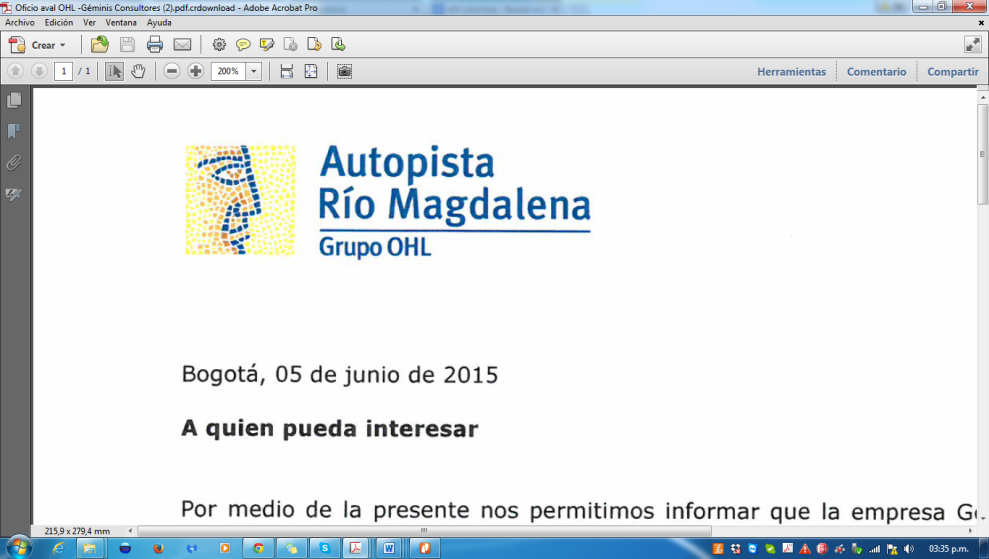 Bogotá D.C., Junio de 2016COMPONENTEPROGRAMACÓDIGOPROYECTOSABIÓTICOSEGUIMIENTO DEL RECURSO SUELOSMRS-001Seguimiento a la disposición de Escombros y Material de ExcavaciónABIÓTICOSEGUIMIENTO DEL RECURSO SUELOSMRS-002Seguimiento al manejo de taludes, laderas y control de erosiónABIÓTICOSEGUIMIENTO DEL RECURSO SUELOSMRS-003Seguimiento al manejo de materiales y equipos de construcción ABIÓTICOSEGUIMIENTO DEL RECURSO SUELOSMRS-004Seguimiento al manejo paisajístico ABIÓTICOSEGUIMIENTO DEL RECURSO SUELOSMRS-005Seguimiento al manejo de residuos sólidos domésticos, industriales y peligrososABIÓTICOSEGUIMIENTO AL PROGRAMA DE MANEJO DEL RECURSO HÍDRICOSMRH-001Seguimiento al manejo de residuos líquidosABIÓTICOSEGUIMIENTO AL PROGRAMA DE MANEJO DEL RECURSO HÍDRICOSMRH-002Seguimiento al manejo de captaciónABIÓTICOSEGUIMIENTO AL PROGRAMA DE MANEJO DEL RECURSO HÍDRICOSMRH-003Seguimiento al manejo de cruces sobre cuerpo de agua ABIÓTICOSEGUIMIENTO AL PROGRAMA DE MANEJO DEL RECURSO HÍDRICOSMRH-004Seguimiento al manejo de escorrentía ABIÓTICOPROGRAMA AL SEGUIMIENTO DEL RECURSO AIRESMRA-001Seguimiento al manejo y control de fuentes de emisión  y ruido                                                 MEDIO ABIÓTICO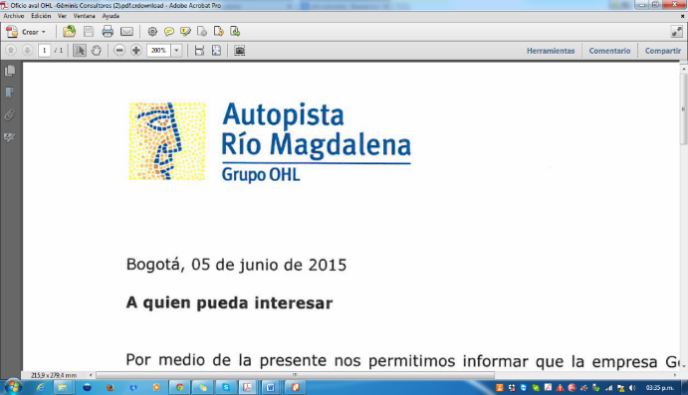                                                  MEDIO ABIÓTICO                                                 MEDIO ABIÓTICO                                                 MEDIO ABIÓTICO                                                 MEDIO ABIÓTICO                                                 MEDIO ABIÓTICO                                                 MEDIO ABIÓTICO                                                 MEDIO ABIÓTICO                                                 MEDIO ABIÓTICO                                                 MEDIO ABIÓTICO                                                 MEDIO ABIÓTICO                                                 MEDIO ABIÓTICO                                                 MEDIO ABIÓTICO                                                 MEDIO ABIÓTICO                                                 MEDIO ABIÓTICOSMRS-1SMRS-1SMRS-1MANEJO DEL RECURSO SUELO MANEJO DEL RECURSO SUELO MANEJO DEL RECURSO SUELO MANEJO DEL RECURSO SUELO MANEJO DEL RECURSO SUELO MANEJO DEL RECURSO SUELO MANEJO DEL RECURSO SUELO MANEJO DEL RECURSO SUELO MANEJO DEL RECURSO SUELO MANEJO DEL RECURSO SUELO MANEJO DEL RECURSO SUELO MANEJO DEL RECURSO SUELO SMRS-1SMRS-1SMRS-1SMRS-1 SEGUIMIENTO A LA DISPOSICIÓN DE ESCOMBROS Y MATERIAL DE EXCAVACIÓNSMRS-1 SEGUIMIENTO A LA DISPOSICIÓN DE ESCOMBROS Y MATERIAL DE EXCAVACIÓNSMRS-1 SEGUIMIENTO A LA DISPOSICIÓN DE ESCOMBROS Y MATERIAL DE EXCAVACIÓNSMRS-1 SEGUIMIENTO A LA DISPOSICIÓN DE ESCOMBROS Y MATERIAL DE EXCAVACIÓNSMRS-1 SEGUIMIENTO A LA DISPOSICIÓN DE ESCOMBROS Y MATERIAL DE EXCAVACIÓNSMRS-1 SEGUIMIENTO A LA DISPOSICIÓN DE ESCOMBROS Y MATERIAL DE EXCAVACIÓNSMRS-1 SEGUIMIENTO A LA DISPOSICIÓN DE ESCOMBROS Y MATERIAL DE EXCAVACIÓNSMRS-1 SEGUIMIENTO A LA DISPOSICIÓN DE ESCOMBROS Y MATERIAL DE EXCAVACIÓNSMRS-1 SEGUIMIENTO A LA DISPOSICIÓN DE ESCOMBROS Y MATERIAL DE EXCAVACIÓNSMRS-1 SEGUIMIENTO A LA DISPOSICIÓN DE ESCOMBROS Y MATERIAL DE EXCAVACIÓNSMRS-1 SEGUIMIENTO A LA DISPOSICIÓN DE ESCOMBROS Y MATERIAL DE EXCAVACIÓNSMRS-1 SEGUIMIENTO A LA DISPOSICIÓN DE ESCOMBROS Y MATERIAL DE EXCAVACIÓNOBJETIVOOBJETIVOOBJETIVOOBJETIVOOBJETIVOOBJETIVOOBJETIVOOBJETIVOOBJETIVOOBJETIVOOBJETIVOOBJETIVOOBJETIVOOBJETIVOOBJETIVODarle seguimiento a los sitios con afectación a la calidad del suelo en los sitios de almacenamiento y disposición final de los materiales sobrantes de excavación .Darle seguimiento a los sitios con afectación a la calidad del suelo en los sitios de almacenamiento y disposición final de los materiales sobrantes de excavación .Darle seguimiento a los sitios con afectación a la calidad del suelo en los sitios de almacenamiento y disposición final de los materiales sobrantes de excavación .Darle seguimiento a los sitios con afectación a la calidad del suelo en los sitios de almacenamiento y disposición final de los materiales sobrantes de excavación .Darle seguimiento a los sitios con afectación a la calidad del suelo en los sitios de almacenamiento y disposición final de los materiales sobrantes de excavación .Darle seguimiento a los sitios con afectación a la calidad del suelo en los sitios de almacenamiento y disposición final de los materiales sobrantes de excavación .Darle seguimiento a los sitios con afectación a la calidad del suelo en los sitios de almacenamiento y disposición final de los materiales sobrantes de excavación .Darle seguimiento a los sitios con afectación a la calidad del suelo en los sitios de almacenamiento y disposición final de los materiales sobrantes de excavación .Darle seguimiento a los sitios con afectación a la calidad del suelo en los sitios de almacenamiento y disposición final de los materiales sobrantes de excavación .Darle seguimiento a los sitios con afectación a la calidad del suelo en los sitios de almacenamiento y disposición final de los materiales sobrantes de excavación .Darle seguimiento a los sitios con afectación a la calidad del suelo en los sitios de almacenamiento y disposición final de los materiales sobrantes de excavación .Darle seguimiento a los sitios con afectación a la calidad del suelo en los sitios de almacenamiento y disposición final de los materiales sobrantes de excavación .Darle seguimiento a los sitios con afectación a la calidad del suelo en los sitios de almacenamiento y disposición final de los materiales sobrantes de excavación .Darle seguimiento a los sitios con afectación a la calidad del suelo en los sitios de almacenamiento y disposición final de los materiales sobrantes de excavación .Darle seguimiento a los sitios con afectación a la calidad del suelo en los sitios de almacenamiento y disposición final de los materiales sobrantes de excavación .METAMETAMETAMETAMETAMETAMETAMETAMETAMETAMETAMETAMETAMETAMETAVerificar que las medidas para control de aguas en ZODMES se cumplan en un 100%Verificación del 90% de las obras de geotecnia en las áreas donde se requieranVerificar que las medidas para control de aguas en ZODMES se cumplan en un 100%Verificación del 90% de las obras de geotecnia en las áreas donde se requieranVerificar que las medidas para control de aguas en ZODMES se cumplan en un 100%Verificación del 90% de las obras de geotecnia en las áreas donde se requieranVerificar que las medidas para control de aguas en ZODMES se cumplan en un 100%Verificación del 90% de las obras de geotecnia en las áreas donde se requieranVerificar que las medidas para control de aguas en ZODMES se cumplan en un 100%Verificación del 90% de las obras de geotecnia en las áreas donde se requieranVerificar que las medidas para control de aguas en ZODMES se cumplan en un 100%Verificación del 90% de las obras de geotecnia en las áreas donde se requieranVerificar que las medidas para control de aguas en ZODMES se cumplan en un 100%Verificación del 90% de las obras de geotecnia en las áreas donde se requieranVerificar que las medidas para control de aguas en ZODMES se cumplan en un 100%Verificación del 90% de las obras de geotecnia en las áreas donde se requieranVerificar que las medidas para control de aguas en ZODMES se cumplan en un 100%Verificación del 90% de las obras de geotecnia en las áreas donde se requieranVerificar que las medidas para control de aguas en ZODMES se cumplan en un 100%Verificación del 90% de las obras de geotecnia en las áreas donde se requieranVerificar que las medidas para control de aguas en ZODMES se cumplan en un 100%Verificación del 90% de las obras de geotecnia en las áreas donde se requieranVerificar que las medidas para control de aguas en ZODMES se cumplan en un 100%Verificación del 90% de las obras de geotecnia en las áreas donde se requieranVerificar que las medidas para control de aguas en ZODMES se cumplan en un 100%Verificación del 90% de las obras de geotecnia en las áreas donde se requieranVerificar que las medidas para control de aguas en ZODMES se cumplan en un 100%Verificación del 90% de las obras de geotecnia en las áreas donde se requieranVerificar que las medidas para control de aguas en ZODMES se cumplan en un 100%Verificación del 90% de las obras de geotecnia en las áreas donde se requieranETAPAS A IMPLEMENTARETAPAS A IMPLEMENTARETAPAS A IMPLEMENTARETAPAS A IMPLEMENTARETAPAS A IMPLEMENTARETAPAS A IMPLEMENTARETAPAS A IMPLEMENTARETAPAS A IMPLEMENTARETAPAS A IMPLEMENTARETAPAS A IMPLEMENTARETAPAS A IMPLEMENTARETAPAS A IMPLEMENTARETAPAS A IMPLEMENTARETAPAS A IMPLEMENTARETAPAS A IMPLEMENTARPre-constructivaConstructivaConstructivaConstructivaXXDesmantelamiento y abandonoDesmantelamiento y abandonoDesmantelamiento y abandonoXXOperación y mantenimientoOperación y mantenimientoXTIPO DE MEDIDATIPO DE MEDIDATIPO DE MEDIDATIPO DE MEDIDATIPO DE MEDIDATIPO DE MEDIDATIPO DE MEDIDATIPO DE MEDIDATIPO DE MEDIDATIPO DE MEDIDATIPO DE MEDIDATIPO DE MEDIDATIPO DE MEDIDATIPO DE MEDIDATIPO DE MEDIDAPrevenciónPrevenciónPrevenciónPrevenciónPrevenciónPrevenciónXXXCorrecciónCorrecciónCorrecciónCorrecciónCorrecciónXMitigaciónMitigaciónMitigaciónMitigaciónMitigaciónMitigaciónXXXCompensaciónCompensaciónCompensaciónCompensaciónCompensaciónACCIONES A DESARROLLARACCIONES A DESARROLLARACCIONES A DESARROLLARACCIONES A DESARROLLARACCIONES A DESARROLLARACCIONES A DESARROLLARACCIONES A DESARROLLARACCIONES A DESARROLLARACCIONES A DESARROLLARACCIONES A DESARROLLARACCIONES A DESARROLLARACCIONES A DESARROLLARACCIONES A DESARROLLARACCIONES A DESARROLLARACCIONES A DESARROLLARMediante una supervisión ambiental permanente y directa se verificará el manejo de las aguas de escorrentía que pudieran iniciar fenómenos de remoción o focos erosivos. De igual manera, las áreas donde se construyeron obras de drenaje, se debe verificar su mantenimiento, estado y limpieza.Se realizará inspección constante del estado de las obras geotécnicas, especialmente en las vías de acceso y ZODME. En caso de presentarse inestabilidad en estas áreas, se dará aviso al personal encargado de obras civiles. Se llevará acta de visita y levantamiento de información pertinente sobre los nuevos procesos geotécnicos identificados.Se verificará luego de la estabilización de taludes que los sitios donde se realizaron las obras se encuentren bien protegidos de la precipitación y el arrastre por el viento.Se efectuará un continuo monitoreo del manejo del material de descapote, cortes, relleno. Se verificará que los materiales de cantera requeridos que se obtengan de terceros cuenten con el correspondiente título minero, no se encuentre incurso en ningún proceso sancionatorio y que tenga la licencia ambiental para el uso y aprovechamiento de las fuentes de materiales respectivas, teniendo en cuenta la prelación a las fuentes de materiales locales que cumpla con lo anterior y las especificaciones técnicas requeridas.Mediante una supervisión ambiental permanente y directa se verificará el manejo de las aguas de escorrentía que pudieran iniciar fenómenos de remoción o focos erosivos. De igual manera, las áreas donde se construyeron obras de drenaje, se debe verificar su mantenimiento, estado y limpieza.Se realizará inspección constante del estado de las obras geotécnicas, especialmente en las vías de acceso y ZODME. En caso de presentarse inestabilidad en estas áreas, se dará aviso al personal encargado de obras civiles. Se llevará acta de visita y levantamiento de información pertinente sobre los nuevos procesos geotécnicos identificados.Se verificará luego de la estabilización de taludes que los sitios donde se realizaron las obras se encuentren bien protegidos de la precipitación y el arrastre por el viento.Se efectuará un continuo monitoreo del manejo del material de descapote, cortes, relleno. Se verificará que los materiales de cantera requeridos que se obtengan de terceros cuenten con el correspondiente título minero, no se encuentre incurso en ningún proceso sancionatorio y que tenga la licencia ambiental para el uso y aprovechamiento de las fuentes de materiales respectivas, teniendo en cuenta la prelación a las fuentes de materiales locales que cumpla con lo anterior y las especificaciones técnicas requeridas.Mediante una supervisión ambiental permanente y directa se verificará el manejo de las aguas de escorrentía que pudieran iniciar fenómenos de remoción o focos erosivos. De igual manera, las áreas donde se construyeron obras de drenaje, se debe verificar su mantenimiento, estado y limpieza.Se realizará inspección constante del estado de las obras geotécnicas, especialmente en las vías de acceso y ZODME. En caso de presentarse inestabilidad en estas áreas, se dará aviso al personal encargado de obras civiles. Se llevará acta de visita y levantamiento de información pertinente sobre los nuevos procesos geotécnicos identificados.Se verificará luego de la estabilización de taludes que los sitios donde se realizaron las obras se encuentren bien protegidos de la precipitación y el arrastre por el viento.Se efectuará un continuo monitoreo del manejo del material de descapote, cortes, relleno. Se verificará que los materiales de cantera requeridos que se obtengan de terceros cuenten con el correspondiente título minero, no se encuentre incurso en ningún proceso sancionatorio y que tenga la licencia ambiental para el uso y aprovechamiento de las fuentes de materiales respectivas, teniendo en cuenta la prelación a las fuentes de materiales locales que cumpla con lo anterior y las especificaciones técnicas requeridas.Mediante una supervisión ambiental permanente y directa se verificará el manejo de las aguas de escorrentía que pudieran iniciar fenómenos de remoción o focos erosivos. De igual manera, las áreas donde se construyeron obras de drenaje, se debe verificar su mantenimiento, estado y limpieza.Se realizará inspección constante del estado de las obras geotécnicas, especialmente en las vías de acceso y ZODME. En caso de presentarse inestabilidad en estas áreas, se dará aviso al personal encargado de obras civiles. Se llevará acta de visita y levantamiento de información pertinente sobre los nuevos procesos geotécnicos identificados.Se verificará luego de la estabilización de taludes que los sitios donde se realizaron las obras se encuentren bien protegidos de la precipitación y el arrastre por el viento.Se efectuará un continuo monitoreo del manejo del material de descapote, cortes, relleno. Se verificará que los materiales de cantera requeridos que se obtengan de terceros cuenten con el correspondiente título minero, no se encuentre incurso en ningún proceso sancionatorio y que tenga la licencia ambiental para el uso y aprovechamiento de las fuentes de materiales respectivas, teniendo en cuenta la prelación a las fuentes de materiales locales que cumpla con lo anterior y las especificaciones técnicas requeridas.Mediante una supervisión ambiental permanente y directa se verificará el manejo de las aguas de escorrentía que pudieran iniciar fenómenos de remoción o focos erosivos. De igual manera, las áreas donde se construyeron obras de drenaje, se debe verificar su mantenimiento, estado y limpieza.Se realizará inspección constante del estado de las obras geotécnicas, especialmente en las vías de acceso y ZODME. En caso de presentarse inestabilidad en estas áreas, se dará aviso al personal encargado de obras civiles. Se llevará acta de visita y levantamiento de información pertinente sobre los nuevos procesos geotécnicos identificados.Se verificará luego de la estabilización de taludes que los sitios donde se realizaron las obras se encuentren bien protegidos de la precipitación y el arrastre por el viento.Se efectuará un continuo monitoreo del manejo del material de descapote, cortes, relleno. Se verificará que los materiales de cantera requeridos que se obtengan de terceros cuenten con el correspondiente título minero, no se encuentre incurso en ningún proceso sancionatorio y que tenga la licencia ambiental para el uso y aprovechamiento de las fuentes de materiales respectivas, teniendo en cuenta la prelación a las fuentes de materiales locales que cumpla con lo anterior y las especificaciones técnicas requeridas.Mediante una supervisión ambiental permanente y directa se verificará el manejo de las aguas de escorrentía que pudieran iniciar fenómenos de remoción o focos erosivos. De igual manera, las áreas donde se construyeron obras de drenaje, se debe verificar su mantenimiento, estado y limpieza.Se realizará inspección constante del estado de las obras geotécnicas, especialmente en las vías de acceso y ZODME. En caso de presentarse inestabilidad en estas áreas, se dará aviso al personal encargado de obras civiles. Se llevará acta de visita y levantamiento de información pertinente sobre los nuevos procesos geotécnicos identificados.Se verificará luego de la estabilización de taludes que los sitios donde se realizaron las obras se encuentren bien protegidos de la precipitación y el arrastre por el viento.Se efectuará un continuo monitoreo del manejo del material de descapote, cortes, relleno. Se verificará que los materiales de cantera requeridos que se obtengan de terceros cuenten con el correspondiente título minero, no se encuentre incurso en ningún proceso sancionatorio y que tenga la licencia ambiental para el uso y aprovechamiento de las fuentes de materiales respectivas, teniendo en cuenta la prelación a las fuentes de materiales locales que cumpla con lo anterior y las especificaciones técnicas requeridas.Mediante una supervisión ambiental permanente y directa se verificará el manejo de las aguas de escorrentía que pudieran iniciar fenómenos de remoción o focos erosivos. De igual manera, las áreas donde se construyeron obras de drenaje, se debe verificar su mantenimiento, estado y limpieza.Se realizará inspección constante del estado de las obras geotécnicas, especialmente en las vías de acceso y ZODME. En caso de presentarse inestabilidad en estas áreas, se dará aviso al personal encargado de obras civiles. Se llevará acta de visita y levantamiento de información pertinente sobre los nuevos procesos geotécnicos identificados.Se verificará luego de la estabilización de taludes que los sitios donde se realizaron las obras se encuentren bien protegidos de la precipitación y el arrastre por el viento.Se efectuará un continuo monitoreo del manejo del material de descapote, cortes, relleno. Se verificará que los materiales de cantera requeridos que se obtengan de terceros cuenten con el correspondiente título minero, no se encuentre incurso en ningún proceso sancionatorio y que tenga la licencia ambiental para el uso y aprovechamiento de las fuentes de materiales respectivas, teniendo en cuenta la prelación a las fuentes de materiales locales que cumpla con lo anterior y las especificaciones técnicas requeridas.Mediante una supervisión ambiental permanente y directa se verificará el manejo de las aguas de escorrentía que pudieran iniciar fenómenos de remoción o focos erosivos. De igual manera, las áreas donde se construyeron obras de drenaje, se debe verificar su mantenimiento, estado y limpieza.Se realizará inspección constante del estado de las obras geotécnicas, especialmente en las vías de acceso y ZODME. En caso de presentarse inestabilidad en estas áreas, se dará aviso al personal encargado de obras civiles. Se llevará acta de visita y levantamiento de información pertinente sobre los nuevos procesos geotécnicos identificados.Se verificará luego de la estabilización de taludes que los sitios donde se realizaron las obras se encuentren bien protegidos de la precipitación y el arrastre por el viento.Se efectuará un continuo monitoreo del manejo del material de descapote, cortes, relleno. Se verificará que los materiales de cantera requeridos que se obtengan de terceros cuenten con el correspondiente título minero, no se encuentre incurso en ningún proceso sancionatorio y que tenga la licencia ambiental para el uso y aprovechamiento de las fuentes de materiales respectivas, teniendo en cuenta la prelación a las fuentes de materiales locales que cumpla con lo anterior y las especificaciones técnicas requeridas.Mediante una supervisión ambiental permanente y directa se verificará el manejo de las aguas de escorrentía que pudieran iniciar fenómenos de remoción o focos erosivos. De igual manera, las áreas donde se construyeron obras de drenaje, se debe verificar su mantenimiento, estado y limpieza.Se realizará inspección constante del estado de las obras geotécnicas, especialmente en las vías de acceso y ZODME. En caso de presentarse inestabilidad en estas áreas, se dará aviso al personal encargado de obras civiles. Se llevará acta de visita y levantamiento de información pertinente sobre los nuevos procesos geotécnicos identificados.Se verificará luego de la estabilización de taludes que los sitios donde se realizaron las obras se encuentren bien protegidos de la precipitación y el arrastre por el viento.Se efectuará un continuo monitoreo del manejo del material de descapote, cortes, relleno. Se verificará que los materiales de cantera requeridos que se obtengan de terceros cuenten con el correspondiente título minero, no se encuentre incurso en ningún proceso sancionatorio y que tenga la licencia ambiental para el uso y aprovechamiento de las fuentes de materiales respectivas, teniendo en cuenta la prelación a las fuentes de materiales locales que cumpla con lo anterior y las especificaciones técnicas requeridas.Mediante una supervisión ambiental permanente y directa se verificará el manejo de las aguas de escorrentía que pudieran iniciar fenómenos de remoción o focos erosivos. De igual manera, las áreas donde se construyeron obras de drenaje, se debe verificar su mantenimiento, estado y limpieza.Se realizará inspección constante del estado de las obras geotécnicas, especialmente en las vías de acceso y ZODME. En caso de presentarse inestabilidad en estas áreas, se dará aviso al personal encargado de obras civiles. Se llevará acta de visita y levantamiento de información pertinente sobre los nuevos procesos geotécnicos identificados.Se verificará luego de la estabilización de taludes que los sitios donde se realizaron las obras se encuentren bien protegidos de la precipitación y el arrastre por el viento.Se efectuará un continuo monitoreo del manejo del material de descapote, cortes, relleno. Se verificará que los materiales de cantera requeridos que se obtengan de terceros cuenten con el correspondiente título minero, no se encuentre incurso en ningún proceso sancionatorio y que tenga la licencia ambiental para el uso y aprovechamiento de las fuentes de materiales respectivas, teniendo en cuenta la prelación a las fuentes de materiales locales que cumpla con lo anterior y las especificaciones técnicas requeridas.Mediante una supervisión ambiental permanente y directa se verificará el manejo de las aguas de escorrentía que pudieran iniciar fenómenos de remoción o focos erosivos. De igual manera, las áreas donde se construyeron obras de drenaje, se debe verificar su mantenimiento, estado y limpieza.Se realizará inspección constante del estado de las obras geotécnicas, especialmente en las vías de acceso y ZODME. En caso de presentarse inestabilidad en estas áreas, se dará aviso al personal encargado de obras civiles. Se llevará acta de visita y levantamiento de información pertinente sobre los nuevos procesos geotécnicos identificados.Se verificará luego de la estabilización de taludes que los sitios donde se realizaron las obras se encuentren bien protegidos de la precipitación y el arrastre por el viento.Se efectuará un continuo monitoreo del manejo del material de descapote, cortes, relleno. Se verificará que los materiales de cantera requeridos que se obtengan de terceros cuenten con el correspondiente título minero, no se encuentre incurso en ningún proceso sancionatorio y que tenga la licencia ambiental para el uso y aprovechamiento de las fuentes de materiales respectivas, teniendo en cuenta la prelación a las fuentes de materiales locales que cumpla con lo anterior y las especificaciones técnicas requeridas.Mediante una supervisión ambiental permanente y directa se verificará el manejo de las aguas de escorrentía que pudieran iniciar fenómenos de remoción o focos erosivos. De igual manera, las áreas donde se construyeron obras de drenaje, se debe verificar su mantenimiento, estado y limpieza.Se realizará inspección constante del estado de las obras geotécnicas, especialmente en las vías de acceso y ZODME. En caso de presentarse inestabilidad en estas áreas, se dará aviso al personal encargado de obras civiles. Se llevará acta de visita y levantamiento de información pertinente sobre los nuevos procesos geotécnicos identificados.Se verificará luego de la estabilización de taludes que los sitios donde se realizaron las obras se encuentren bien protegidos de la precipitación y el arrastre por el viento.Se efectuará un continuo monitoreo del manejo del material de descapote, cortes, relleno. Se verificará que los materiales de cantera requeridos que se obtengan de terceros cuenten con el correspondiente título minero, no se encuentre incurso en ningún proceso sancionatorio y que tenga la licencia ambiental para el uso y aprovechamiento de las fuentes de materiales respectivas, teniendo en cuenta la prelación a las fuentes de materiales locales que cumpla con lo anterior y las especificaciones técnicas requeridas.Mediante una supervisión ambiental permanente y directa se verificará el manejo de las aguas de escorrentía que pudieran iniciar fenómenos de remoción o focos erosivos. De igual manera, las áreas donde se construyeron obras de drenaje, se debe verificar su mantenimiento, estado y limpieza.Se realizará inspección constante del estado de las obras geotécnicas, especialmente en las vías de acceso y ZODME. En caso de presentarse inestabilidad en estas áreas, se dará aviso al personal encargado de obras civiles. Se llevará acta de visita y levantamiento de información pertinente sobre los nuevos procesos geotécnicos identificados.Se verificará luego de la estabilización de taludes que los sitios donde se realizaron las obras se encuentren bien protegidos de la precipitación y el arrastre por el viento.Se efectuará un continuo monitoreo del manejo del material de descapote, cortes, relleno. Se verificará que los materiales de cantera requeridos que se obtengan de terceros cuenten con el correspondiente título minero, no se encuentre incurso en ningún proceso sancionatorio y que tenga la licencia ambiental para el uso y aprovechamiento de las fuentes de materiales respectivas, teniendo en cuenta la prelación a las fuentes de materiales locales que cumpla con lo anterior y las especificaciones técnicas requeridas.Mediante una supervisión ambiental permanente y directa se verificará el manejo de las aguas de escorrentía que pudieran iniciar fenómenos de remoción o focos erosivos. De igual manera, las áreas donde se construyeron obras de drenaje, se debe verificar su mantenimiento, estado y limpieza.Se realizará inspección constante del estado de las obras geotécnicas, especialmente en las vías de acceso y ZODME. En caso de presentarse inestabilidad en estas áreas, se dará aviso al personal encargado de obras civiles. Se llevará acta de visita y levantamiento de información pertinente sobre los nuevos procesos geotécnicos identificados.Se verificará luego de la estabilización de taludes que los sitios donde se realizaron las obras se encuentren bien protegidos de la precipitación y el arrastre por el viento.Se efectuará un continuo monitoreo del manejo del material de descapote, cortes, relleno. Se verificará que los materiales de cantera requeridos que se obtengan de terceros cuenten con el correspondiente título minero, no se encuentre incurso en ningún proceso sancionatorio y que tenga la licencia ambiental para el uso y aprovechamiento de las fuentes de materiales respectivas, teniendo en cuenta la prelación a las fuentes de materiales locales que cumpla con lo anterior y las especificaciones técnicas requeridas.Mediante una supervisión ambiental permanente y directa se verificará el manejo de las aguas de escorrentía que pudieran iniciar fenómenos de remoción o focos erosivos. De igual manera, las áreas donde se construyeron obras de drenaje, se debe verificar su mantenimiento, estado y limpieza.Se realizará inspección constante del estado de las obras geotécnicas, especialmente en las vías de acceso y ZODME. En caso de presentarse inestabilidad en estas áreas, se dará aviso al personal encargado de obras civiles. Se llevará acta de visita y levantamiento de información pertinente sobre los nuevos procesos geotécnicos identificados.Se verificará luego de la estabilización de taludes que los sitios donde se realizaron las obras se encuentren bien protegidos de la precipitación y el arrastre por el viento.Se efectuará un continuo monitoreo del manejo del material de descapote, cortes, relleno. Se verificará que los materiales de cantera requeridos que se obtengan de terceros cuenten con el correspondiente título minero, no se encuentre incurso en ningún proceso sancionatorio y que tenga la licencia ambiental para el uso y aprovechamiento de las fuentes de materiales respectivas, teniendo en cuenta la prelación a las fuentes de materiales locales que cumpla con lo anterior y las especificaciones técnicas requeridas.LUGAR DE APLICACIÓNLUGAR DE APLICACIÓNLUGAR DE APLICACIÓNLUGAR DE APLICACIÓNLUGAR DE APLICACIÓNLUGAR DE APLICACIÓNLUGAR DE APLICACIÓNLUGAR DE APLICACIÓNLUGAR DE APLICACIÓNLUGAR DE APLICACIÓNLUGAR DE APLICACIÓNLUGAR DE APLICACIÓNLUGAR DE APLICACIÓNLUGAR DE APLICACIÓNLUGAR DE APLICACIÓNZonas de manejo y disposición de escombros y material de excavación (ZODME).Vías de acceso TaludesSitios de plantas de procesosZonas de manejo y disposición de escombros y material de excavación (ZODME).Vías de acceso TaludesSitios de plantas de procesosZonas de manejo y disposición de escombros y material de excavación (ZODME).Vías de acceso TaludesSitios de plantas de procesosZonas de manejo y disposición de escombros y material de excavación (ZODME).Vías de acceso TaludesSitios de plantas de procesosZonas de manejo y disposición de escombros y material de excavación (ZODME).Vías de acceso TaludesSitios de plantas de procesosZonas de manejo y disposición de escombros y material de excavación (ZODME).Vías de acceso TaludesSitios de plantas de procesosZonas de manejo y disposición de escombros y material de excavación (ZODME).Vías de acceso TaludesSitios de plantas de procesosZonas de manejo y disposición de escombros y material de excavación (ZODME).Vías de acceso TaludesSitios de plantas de procesosZonas de manejo y disposición de escombros y material de excavación (ZODME).Vías de acceso TaludesSitios de plantas de procesosZonas de manejo y disposición de escombros y material de excavación (ZODME).Vías de acceso TaludesSitios de plantas de procesosZonas de manejo y disposición de escombros y material de excavación (ZODME).Vías de acceso TaludesSitios de plantas de procesosZonas de manejo y disposición de escombros y material de excavación (ZODME).Vías de acceso TaludesSitios de plantas de procesosZonas de manejo y disposición de escombros y material de excavación (ZODME).Vías de acceso TaludesSitios de plantas de procesosZonas de manejo y disposición de escombros y material de excavación (ZODME).Vías de acceso TaludesSitios de plantas de procesosZonas de manejo y disposición de escombros y material de excavación (ZODME).Vías de acceso TaludesSitios de plantas de procesosPERSONAL REQUERIDOPERSONAL REQUERIDOPERSONAL REQUERIDOPERSONAL REQUERIDOPERSONAL REQUERIDOPERSONAL REQUERIDOPERSONAL REQUERIDOPERSONAL REQUERIDOPERSONAL REQUERIDOPERSONAL REQUERIDOPERSONAL REQUERIDOPERSONAL REQUERIDOPERSONAL REQUERIDOPERSONAL REQUERIDOPERSONAL REQUERIDOCoordinador AmbientalEspecialista en Seguridad Industrial y Salud Ocupacional –SISO-Residente ambientalResidente ForestalCuadrilla ambientalCoordinador AmbientalEspecialista en Seguridad Industrial y Salud Ocupacional –SISO-Residente ambientalResidente ForestalCuadrilla ambientalCoordinador AmbientalEspecialista en Seguridad Industrial y Salud Ocupacional –SISO-Residente ambientalResidente ForestalCuadrilla ambientalCoordinador AmbientalEspecialista en Seguridad Industrial y Salud Ocupacional –SISO-Residente ambientalResidente ForestalCuadrilla ambientalCoordinador AmbientalEspecialista en Seguridad Industrial y Salud Ocupacional –SISO-Residente ambientalResidente ForestalCuadrilla ambientalCoordinador AmbientalEspecialista en Seguridad Industrial y Salud Ocupacional –SISO-Residente ambientalResidente ForestalCuadrilla ambientalCoordinador AmbientalEspecialista en Seguridad Industrial y Salud Ocupacional –SISO-Residente ambientalResidente ForestalCuadrilla ambientalCoordinador AmbientalEspecialista en Seguridad Industrial y Salud Ocupacional –SISO-Residente ambientalResidente ForestalCuadrilla ambientalCoordinador AmbientalEspecialista en Seguridad Industrial y Salud Ocupacional –SISO-Residente ambientalResidente ForestalCuadrilla ambientalCoordinador AmbientalEspecialista en Seguridad Industrial y Salud Ocupacional –SISO-Residente ambientalResidente ForestalCuadrilla ambientalCoordinador AmbientalEspecialista en Seguridad Industrial y Salud Ocupacional –SISO-Residente ambientalResidente ForestalCuadrilla ambientalCoordinador AmbientalEspecialista en Seguridad Industrial y Salud Ocupacional –SISO-Residente ambientalResidente ForestalCuadrilla ambientalCoordinador AmbientalEspecialista en Seguridad Industrial y Salud Ocupacional –SISO-Residente ambientalResidente ForestalCuadrilla ambientalCoordinador AmbientalEspecialista en Seguridad Industrial y Salud Ocupacional –SISO-Residente ambientalResidente ForestalCuadrilla ambientalCoordinador AmbientalEspecialista en Seguridad Industrial y Salud Ocupacional –SISO-Residente ambientalResidente ForestalCuadrilla ambientalRESPONSABLE DE LA EJECUCIÓNRESPONSABLE DE LA EJECUCIÓNRESPONSABLE DE LA EJECUCIÓNRESPONSABLE DE LA EJECUCIÓNRESPONSABLE DE LA EJECUCIÓNRESPONSABLE DE LA EJECUCIÓNRESPONSABLE DE LA EJECUCIÓNRESPONSABLE DE LA EJECUCIÓNRESPONSABLE DE LA EJECUCIÓNRESPONSABLE DE LA EJECUCIÓNRESPONSABLE DE LA EJECUCIÓNRESPONSABLE DE LA EJECUCIÓNRESPONSABLE DE LA EJECUCIÓNRESPONSABLE DE LA EJECUCIÓNRESPONSABLE DE LA EJECUCIÓNConcesión Autopista Río Magdalena S.A.S.Concesión Autopista Río Magdalena S.A.S.Concesión Autopista Río Magdalena S.A.S.Concesión Autopista Río Magdalena S.A.S.Concesión Autopista Río Magdalena S.A.S.Concesión Autopista Río Magdalena S.A.S.Concesión Autopista Río Magdalena S.A.S.Concesión Autopista Río Magdalena S.A.S.Concesión Autopista Río Magdalena S.A.S.Concesión Autopista Río Magdalena S.A.S.Concesión Autopista Río Magdalena S.A.S.Concesión Autopista Río Magdalena S.A.S.Concesión Autopista Río Magdalena S.A.S.Concesión Autopista Río Magdalena S.A.S.Concesión Autopista Río Magdalena S.A.S.INDICADORES DE SEGUIMIENTO Y MONITOREOINDICADORES DE SEGUIMIENTO Y MONITOREOINDICADORES DE SEGUIMIENTO Y MONITOREOINDICADORES DE SEGUIMIENTO Y MONITOREOINDICADORES DE SEGUIMIENTO Y MONITOREOINDICADORES DE SEGUIMIENTO Y MONITOREOINDICADORES DE SEGUIMIENTO Y MONITOREOINDICADORES DE SEGUIMIENTO Y MONITOREOINDICADORES DE SEGUIMIENTO Y MONITOREOINDICADORES DE SEGUIMIENTO Y MONITOREOINDICADORES DE SEGUIMIENTO Y MONITOREOINDICADORES DE SEGUIMIENTO Y MONITOREOINDICADORES DE SEGUIMIENTO Y MONITOREOINDICADORES DE SEGUIMIENTO Y MONITOREOINDICADORES DE SEGUIMIENTO Y MONITOREOMETAMETAMETAMETAINDICADORINDICADORINDICADORINDICADORCUMPLIMIENTOCUMPLIMIENTOCUMPLIMIENTOFRECUENCIAFRECUENCIAREGISTROREGISTROVerificar que las medidas para control de aguas en ZODMES se cumplan en un 100%Verificar que las medidas para control de aguas en ZODMES se cumplan en un 100%Verificar que las medidas para control de aguas en ZODMES se cumplan en un 100%Verificar que las medidas para control de aguas en ZODMES se cumplan en un 100%(ZODME`s construidos /ZODME´s inspeccionados)100* (ZODME`s construidos /ZODME´s inspeccionados)100* (ZODME`s construidos /ZODME´s inspeccionados)100* (ZODME`s construidos /ZODME´s inspeccionados)100* 100%100%100%TrimestralTrimestralActas de verificación, lista de chequeo y registro fotograficoActas de verificación, lista de chequeo y registro fotograficoVerificación del 90% de las obras de geotecnia en las áreas donde se requieranVerificación del 90% de las obras de geotecnia en las áreas donde se requieranVerificación del 90% de las obras de geotecnia en las áreas donde se requieranVerificación del 90% de las obras de geotecnia en las áreas donde se requieran(Obras realizadas de geotecnia/obras programadas de geotecnia) *100(Obras realizadas de geotecnia/obras programadas de geotecnia) *100(Obras realizadas de geotecnia/obras programadas de geotecnia) *100(Obras realizadas de geotecnia/obras programadas de geotecnia) *100>90%>90%>90%trimestraltrimestralListas de chequeo Registro fotográficoListas de chequeo Registro fotográficoLa lista de chequeo para el indicador será formulada previa al inicio de la obra a partir de las actividades formuladas en el presente proyecto y con la respectiva aprobación de la interventoría.La lista de chequeo para el indicador será formulada previa al inicio de la obra a partir de las actividades formuladas en el presente proyecto y con la respectiva aprobación de la interventoría.La lista de chequeo para el indicador será formulada previa al inicio de la obra a partir de las actividades formuladas en el presente proyecto y con la respectiva aprobación de la interventoría.La lista de chequeo para el indicador será formulada previa al inicio de la obra a partir de las actividades formuladas en el presente proyecto y con la respectiva aprobación de la interventoría.La lista de chequeo para el indicador será formulada previa al inicio de la obra a partir de las actividades formuladas en el presente proyecto y con la respectiva aprobación de la interventoría.La lista de chequeo para el indicador será formulada previa al inicio de la obra a partir de las actividades formuladas en el presente proyecto y con la respectiva aprobación de la interventoría.La lista de chequeo para el indicador será formulada previa al inicio de la obra a partir de las actividades formuladas en el presente proyecto y con la respectiva aprobación de la interventoría.La lista de chequeo para el indicador será formulada previa al inicio de la obra a partir de las actividades formuladas en el presente proyecto y con la respectiva aprobación de la interventoría.La lista de chequeo para el indicador será formulada previa al inicio de la obra a partir de las actividades formuladas en el presente proyecto y con la respectiva aprobación de la interventoría.La lista de chequeo para el indicador será formulada previa al inicio de la obra a partir de las actividades formuladas en el presente proyecto y con la respectiva aprobación de la interventoría.La lista de chequeo para el indicador será formulada previa al inicio de la obra a partir de las actividades formuladas en el presente proyecto y con la respectiva aprobación de la interventoría.La lista de chequeo para el indicador será formulada previa al inicio de la obra a partir de las actividades formuladas en el presente proyecto y con la respectiva aprobación de la interventoría.La lista de chequeo para el indicador será formulada previa al inicio de la obra a partir de las actividades formuladas en el presente proyecto y con la respectiva aprobación de la interventoría.La lista de chequeo para el indicador será formulada previa al inicio de la obra a partir de las actividades formuladas en el presente proyecto y con la respectiva aprobación de la interventoría.La lista de chequeo para el indicador será formulada previa al inicio de la obra a partir de las actividades formuladas en el presente proyecto y con la respectiva aprobación de la interventoría.CRONOGRAMA DE EJECUCIÓNCRONOGRAMA DE EJECUCIÓNCRONOGRAMA DE EJECUCIÓNCRONOGRAMA DE EJECUCIÓNCRONOGRAMA DE EJECUCIÓNCRONOGRAMA DE EJECUCIÓNCRONOGRAMA DE EJECUCIÓNCRONOGRAMA DE EJECUCIÓNCRONOGRAMA DE EJECUCIÓNCRONOGRAMA DE EJECUCIÓNCRONOGRAMA DE EJECUCIÓNCRONOGRAMA DE EJECUCIÓNCRONOGRAMA DE EJECUCIÓNCRONOGRAMA DE EJECUCIÓNCRONOGRAMA DE EJECUCIÓNA continuación se relaciona el cronograma de ejecución de las actividades contempladas en el presente subprograma.A continuación se relaciona el cronograma de ejecución de las actividades contempladas en el presente subprograma.A continuación se relaciona el cronograma de ejecución de las actividades contempladas en el presente subprograma.A continuación se relaciona el cronograma de ejecución de las actividades contempladas en el presente subprograma.A continuación se relaciona el cronograma de ejecución de las actividades contempladas en el presente subprograma.A continuación se relaciona el cronograma de ejecución de las actividades contempladas en el presente subprograma.A continuación se relaciona el cronograma de ejecución de las actividades contempladas en el presente subprograma.A continuación se relaciona el cronograma de ejecución de las actividades contempladas en el presente subprograma.A continuación se relaciona el cronograma de ejecución de las actividades contempladas en el presente subprograma.A continuación se relaciona el cronograma de ejecución de las actividades contempladas en el presente subprograma.A continuación se relaciona el cronograma de ejecución de las actividades contempladas en el presente subprograma.A continuación se relaciona el cronograma de ejecución de las actividades contempladas en el presente subprograma.A continuación se relaciona el cronograma de ejecución de las actividades contempladas en el presente subprograma.A continuación se relaciona el cronograma de ejecución de las actividades contempladas en el presente subprograma.A continuación se relaciona el cronograma de ejecución de las actividades contempladas en el presente subprograma.                                               MEDIO ABIÓTICO                                               MEDIO ABIÓTICO                                               MEDIO ABIÓTICO                                               MEDIO ABIÓTICO                                               MEDIO ABIÓTICO                                               MEDIO ABIÓTICO                                               MEDIO ABIÓTICO                                               MEDIO ABIÓTICO                                               MEDIO ABIÓTICO                                               MEDIO ABIÓTICO                                               MEDIO ABIÓTICO                                               MEDIO ABIÓTICOSMRS-002SMRS-002SEGUIMIENTO DEL RECURSO SUELOSEGUIMIENTO DEL RECURSO SUELOSEGUIMIENTO DEL RECURSO SUELOSEGUIMIENTO DEL RECURSO SUELOSEGUIMIENTO DEL RECURSO SUELOSEGUIMIENTO DEL RECURSO SUELOSEGUIMIENTO DEL RECURSO SUELOSEGUIMIENTO DEL RECURSO SUELOSEGUIMIENTO DEL RECURSO SUELOSEGUIMIENTO DEL RECURSO SUELOSMRS-002SMRS-002SEGUIMIENTO AL MANEJO DE TALUDES, LADERAS Y CONTROL DE EROSIÓNSEGUIMIENTO AL MANEJO DE TALUDES, LADERAS Y CONTROL DE EROSIÓNSEGUIMIENTO AL MANEJO DE TALUDES, LADERAS Y CONTROL DE EROSIÓNSEGUIMIENTO AL MANEJO DE TALUDES, LADERAS Y CONTROL DE EROSIÓNSEGUIMIENTO AL MANEJO DE TALUDES, LADERAS Y CONTROL DE EROSIÓNSEGUIMIENTO AL MANEJO DE TALUDES, LADERAS Y CONTROL DE EROSIÓNSEGUIMIENTO AL MANEJO DE TALUDES, LADERAS Y CONTROL DE EROSIÓNSEGUIMIENTO AL MANEJO DE TALUDES, LADERAS Y CONTROL DE EROSIÓNSEGUIMIENTO AL MANEJO DE TALUDES, LADERAS Y CONTROL DE EROSIÓNSEGUIMIENTO AL MANEJO DE TALUDES, LADERAS Y CONTROL DE EROSIÓNOBJETIVOOBJETIVOOBJETIVOOBJETIVOOBJETIVOOBJETIVOOBJETIVOOBJETIVOOBJETIVOOBJETIVOOBJETIVOOBJETIVOVerificar el establecimiento de criterios básicos para garantizar la estabilidad de los taludes de corte, para la restauración paisajística en el área intervenida y la estabilidad geotécnica de las áreas afectadas por el proyecto.Hacer seguimiento al establecimiento de medidas que permitan el adecuado manejo de las aguas de escorrentía superficial durante la construcción y operación del proyecto.Verificar el establecimiento de criterios básicos para garantizar la estabilidad de los taludes de corte, para la restauración paisajística en el área intervenida y la estabilidad geotécnica de las áreas afectadas por el proyecto.Hacer seguimiento al establecimiento de medidas que permitan el adecuado manejo de las aguas de escorrentía superficial durante la construcción y operación del proyecto.Verificar el establecimiento de criterios básicos para garantizar la estabilidad de los taludes de corte, para la restauración paisajística en el área intervenida y la estabilidad geotécnica de las áreas afectadas por el proyecto.Hacer seguimiento al establecimiento de medidas que permitan el adecuado manejo de las aguas de escorrentía superficial durante la construcción y operación del proyecto.Verificar el establecimiento de criterios básicos para garantizar la estabilidad de los taludes de corte, para la restauración paisajística en el área intervenida y la estabilidad geotécnica de las áreas afectadas por el proyecto.Hacer seguimiento al establecimiento de medidas que permitan el adecuado manejo de las aguas de escorrentía superficial durante la construcción y operación del proyecto.Verificar el establecimiento de criterios básicos para garantizar la estabilidad de los taludes de corte, para la restauración paisajística en el área intervenida y la estabilidad geotécnica de las áreas afectadas por el proyecto.Hacer seguimiento al establecimiento de medidas que permitan el adecuado manejo de las aguas de escorrentía superficial durante la construcción y operación del proyecto.Verificar el establecimiento de criterios básicos para garantizar la estabilidad de los taludes de corte, para la restauración paisajística en el área intervenida y la estabilidad geotécnica de las áreas afectadas por el proyecto.Hacer seguimiento al establecimiento de medidas que permitan el adecuado manejo de las aguas de escorrentía superficial durante la construcción y operación del proyecto.Verificar el establecimiento de criterios básicos para garantizar la estabilidad de los taludes de corte, para la restauración paisajística en el área intervenida y la estabilidad geotécnica de las áreas afectadas por el proyecto.Hacer seguimiento al establecimiento de medidas que permitan el adecuado manejo de las aguas de escorrentía superficial durante la construcción y operación del proyecto.Verificar el establecimiento de criterios básicos para garantizar la estabilidad de los taludes de corte, para la restauración paisajística en el área intervenida y la estabilidad geotécnica de las áreas afectadas por el proyecto.Hacer seguimiento al establecimiento de medidas que permitan el adecuado manejo de las aguas de escorrentía superficial durante la construcción y operación del proyecto.Verificar el establecimiento de criterios básicos para garantizar la estabilidad de los taludes de corte, para la restauración paisajística en el área intervenida y la estabilidad geotécnica de las áreas afectadas por el proyecto.Hacer seguimiento al establecimiento de medidas que permitan el adecuado manejo de las aguas de escorrentía superficial durante la construcción y operación del proyecto.Verificar el establecimiento de criterios básicos para garantizar la estabilidad de los taludes de corte, para la restauración paisajística en el área intervenida y la estabilidad geotécnica de las áreas afectadas por el proyecto.Hacer seguimiento al establecimiento de medidas que permitan el adecuado manejo de las aguas de escorrentía superficial durante la construcción y operación del proyecto.Verificar el establecimiento de criterios básicos para garantizar la estabilidad de los taludes de corte, para la restauración paisajística en el área intervenida y la estabilidad geotécnica de las áreas afectadas por el proyecto.Hacer seguimiento al establecimiento de medidas que permitan el adecuado manejo de las aguas de escorrentía superficial durante la construcción y operación del proyecto.Verificar el establecimiento de criterios básicos para garantizar la estabilidad de los taludes de corte, para la restauración paisajística en el área intervenida y la estabilidad geotécnica de las áreas afectadas por el proyecto.Hacer seguimiento al establecimiento de medidas que permitan el adecuado manejo de las aguas de escorrentía superficial durante la construcción y operación del proyecto.METAMETAMETAMETAMETAMETAMETAMETAMETAMETAMETAMETAMonitorear y controlar los procesos erosivos generados en el 100% de las áreas del proyectoMonitorear y controlar los procesos erosivos generados en el 100% de las áreas del proyectoMonitorear y controlar los procesos erosivos generados en el 100% de las áreas del proyectoMonitorear y controlar los procesos erosivos generados en el 100% de las áreas del proyectoMonitorear y controlar los procesos erosivos generados en el 100% de las áreas del proyectoMonitorear y controlar los procesos erosivos generados en el 100% de las áreas del proyectoMonitorear y controlar los procesos erosivos generados en el 100% de las áreas del proyectoMonitorear y controlar los procesos erosivos generados en el 100% de las áreas del proyectoMonitorear y controlar los procesos erosivos generados en el 100% de las áreas del proyectoMonitorear y controlar los procesos erosivos generados en el 100% de las áreas del proyectoMonitorear y controlar los procesos erosivos generados en el 100% de las áreas del proyectoMonitorear y controlar los procesos erosivos generados en el 100% de las áreas del proyectoETAPAS A IMPLEMENTARETAPAS A IMPLEMENTARETAPAS A IMPLEMENTARETAPAS A IMPLEMENTARETAPAS A IMPLEMENTARETAPAS A IMPLEMENTARETAPAS A IMPLEMENTARETAPAS A IMPLEMENTARETAPAS A IMPLEMENTARETAPAS A IMPLEMENTARETAPAS A IMPLEMENTARETAPAS A IMPLEMENTARPre-constructivaConstructivaXXDesmantelamiento y abandonoDesmantelamiento y abandonoDesmantelamiento y abandonoOperación y mantenimientoOperación y mantenimientoXTIPO DE MEDIDATIPO DE MEDIDATIPO DE MEDIDATIPO DE MEDIDATIPO DE MEDIDATIPO DE MEDIDATIPO DE MEDIDATIPO DE MEDIDATIPO DE MEDIDATIPO DE MEDIDATIPO DE MEDIDATIPO DE MEDIDAPrevenciónPrevenciónPrevenciónPrevenciónXXCorrecciónCorrecciónCorrecciónCorrecciónCorrecciónXMitigaciónMitigaciónMitigaciónMitigaciónXXCompensaciónCompensaciónCompensaciónCompensaciónCompensaciónACCIONES A DESARROLLARACCIONES A DESARROLLARACCIONES A DESARROLLARACCIONES A DESARROLLARACCIONES A DESARROLLARACCIONES A DESARROLLARACCIONES A DESARROLLARACCIONES A DESARROLLARACCIONES A DESARROLLARACCIONES A DESARROLLARACCIONES A DESARROLLARACCIONES A DESARROLLARSe verificará la conservación de la capa vegetal y restos vegetales de las áreas a ser intervenidas durante la construcción del oleoducto, la estación y las conexiones, con el fin de que sean incorporadas en los espacios que queden sin cobertura vegetal o bien en la recuperación de las áreas degradadas.Se hará seguimiento al cumplimiento de los diseños en la conformación de cortes y rellenos según los cuales se tendrán en cuenta el tipo de material y la geometría de los taludes, de forma que se incluyan las medidas que prevengan el arrastre de material mediante trinchos y/o otras obras.Se hará monitoreo al mantenimiento de las estructuras de drenaje de aguas lluvias, de forma que permanezcan libres de sedimentos.Se verificará la delimitación del área a intervenir, para evitar alterar un mayor espacio del que realmente se requiere para el proyecto y disminuir el espacio de incidencia de procesos erosivos.Escorrentía: Se verificará que se construyan las obras de protección geotécnica que sean del caso con el fin de conservar la estabilidad de los taludes, tales como obras de drenaje (filtros horizontales, sub-drenes, cunetas, descoles, encoles, trincheras drenantes, entre otras), obras de contención (muros en concreto, muros en gaviones, muros en tierra armada, rellenos en concreto ciclópeo, anclajes, entre otras) y obras de control de erosión (trinchos, barreras vivas, biomantos, revegetalización, entre otras).Se verificará que la superficie del talud sea conformada hasta obtener un perfil suave, evitando que el agua forme surcos y cárcavas y la presencia de montículos o huecos de tal forma que asegure una adecuada revegetalización de la superficie del talud.Se verificará que la cobertura vegetal utilizada para las actividades de revegetalización sea semejante a la que se encontraba antes de la construcción; se hará seguimiento al proceso de concertación con el propietario del predio.Se hará seguimiento a la revegetalización inmediatamente después de la conformación de los taludes y obras anexas y se realizará un estricto seguimiento al prendimiento.Se hará seguimiento al funcionamiento de las obras instaladas con el objeto de prevenir el arrastre de material y sedimentos mediante trinchos y otras obras.Se verificará la conservación de la capa vegetal y restos vegetales de las áreas a ser intervenidas durante la construcción del oleoducto, la estación y las conexiones, con el fin de que sean incorporadas en los espacios que queden sin cobertura vegetal o bien en la recuperación de las áreas degradadas.Se hará seguimiento al cumplimiento de los diseños en la conformación de cortes y rellenos según los cuales se tendrán en cuenta el tipo de material y la geometría de los taludes, de forma que se incluyan las medidas que prevengan el arrastre de material mediante trinchos y/o otras obras.Se hará monitoreo al mantenimiento de las estructuras de drenaje de aguas lluvias, de forma que permanezcan libres de sedimentos.Se verificará la delimitación del área a intervenir, para evitar alterar un mayor espacio del que realmente se requiere para el proyecto y disminuir el espacio de incidencia de procesos erosivos.Escorrentía: Se verificará que se construyan las obras de protección geotécnica que sean del caso con el fin de conservar la estabilidad de los taludes, tales como obras de drenaje (filtros horizontales, sub-drenes, cunetas, descoles, encoles, trincheras drenantes, entre otras), obras de contención (muros en concreto, muros en gaviones, muros en tierra armada, rellenos en concreto ciclópeo, anclajes, entre otras) y obras de control de erosión (trinchos, barreras vivas, biomantos, revegetalización, entre otras).Se verificará que la superficie del talud sea conformada hasta obtener un perfil suave, evitando que el agua forme surcos y cárcavas y la presencia de montículos o huecos de tal forma que asegure una adecuada revegetalización de la superficie del talud.Se verificará que la cobertura vegetal utilizada para las actividades de revegetalización sea semejante a la que se encontraba antes de la construcción; se hará seguimiento al proceso de concertación con el propietario del predio.Se hará seguimiento a la revegetalización inmediatamente después de la conformación de los taludes y obras anexas y se realizará un estricto seguimiento al prendimiento.Se hará seguimiento al funcionamiento de las obras instaladas con el objeto de prevenir el arrastre de material y sedimentos mediante trinchos y otras obras.Se verificará la conservación de la capa vegetal y restos vegetales de las áreas a ser intervenidas durante la construcción del oleoducto, la estación y las conexiones, con el fin de que sean incorporadas en los espacios que queden sin cobertura vegetal o bien en la recuperación de las áreas degradadas.Se hará seguimiento al cumplimiento de los diseños en la conformación de cortes y rellenos según los cuales se tendrán en cuenta el tipo de material y la geometría de los taludes, de forma que se incluyan las medidas que prevengan el arrastre de material mediante trinchos y/o otras obras.Se hará monitoreo al mantenimiento de las estructuras de drenaje de aguas lluvias, de forma que permanezcan libres de sedimentos.Se verificará la delimitación del área a intervenir, para evitar alterar un mayor espacio del que realmente se requiere para el proyecto y disminuir el espacio de incidencia de procesos erosivos.Escorrentía: Se verificará que se construyan las obras de protección geotécnica que sean del caso con el fin de conservar la estabilidad de los taludes, tales como obras de drenaje (filtros horizontales, sub-drenes, cunetas, descoles, encoles, trincheras drenantes, entre otras), obras de contención (muros en concreto, muros en gaviones, muros en tierra armada, rellenos en concreto ciclópeo, anclajes, entre otras) y obras de control de erosión (trinchos, barreras vivas, biomantos, revegetalización, entre otras).Se verificará que la superficie del talud sea conformada hasta obtener un perfil suave, evitando que el agua forme surcos y cárcavas y la presencia de montículos o huecos de tal forma que asegure una adecuada revegetalización de la superficie del talud.Se verificará que la cobertura vegetal utilizada para las actividades de revegetalización sea semejante a la que se encontraba antes de la construcción; se hará seguimiento al proceso de concertación con el propietario del predio.Se hará seguimiento a la revegetalización inmediatamente después de la conformación de los taludes y obras anexas y se realizará un estricto seguimiento al prendimiento.Se hará seguimiento al funcionamiento de las obras instaladas con el objeto de prevenir el arrastre de material y sedimentos mediante trinchos y otras obras.Se verificará la conservación de la capa vegetal y restos vegetales de las áreas a ser intervenidas durante la construcción del oleoducto, la estación y las conexiones, con el fin de que sean incorporadas en los espacios que queden sin cobertura vegetal o bien en la recuperación de las áreas degradadas.Se hará seguimiento al cumplimiento de los diseños en la conformación de cortes y rellenos según los cuales se tendrán en cuenta el tipo de material y la geometría de los taludes, de forma que se incluyan las medidas que prevengan el arrastre de material mediante trinchos y/o otras obras.Se hará monitoreo al mantenimiento de las estructuras de drenaje de aguas lluvias, de forma que permanezcan libres de sedimentos.Se verificará la delimitación del área a intervenir, para evitar alterar un mayor espacio del que realmente se requiere para el proyecto y disminuir el espacio de incidencia de procesos erosivos.Escorrentía: Se verificará que se construyan las obras de protección geotécnica que sean del caso con el fin de conservar la estabilidad de los taludes, tales como obras de drenaje (filtros horizontales, sub-drenes, cunetas, descoles, encoles, trincheras drenantes, entre otras), obras de contención (muros en concreto, muros en gaviones, muros en tierra armada, rellenos en concreto ciclópeo, anclajes, entre otras) y obras de control de erosión (trinchos, barreras vivas, biomantos, revegetalización, entre otras).Se verificará que la superficie del talud sea conformada hasta obtener un perfil suave, evitando que el agua forme surcos y cárcavas y la presencia de montículos o huecos de tal forma que asegure una adecuada revegetalización de la superficie del talud.Se verificará que la cobertura vegetal utilizada para las actividades de revegetalización sea semejante a la que se encontraba antes de la construcción; se hará seguimiento al proceso de concertación con el propietario del predio.Se hará seguimiento a la revegetalización inmediatamente después de la conformación de los taludes y obras anexas y se realizará un estricto seguimiento al prendimiento.Se hará seguimiento al funcionamiento de las obras instaladas con el objeto de prevenir el arrastre de material y sedimentos mediante trinchos y otras obras.Se verificará la conservación de la capa vegetal y restos vegetales de las áreas a ser intervenidas durante la construcción del oleoducto, la estación y las conexiones, con el fin de que sean incorporadas en los espacios que queden sin cobertura vegetal o bien en la recuperación de las áreas degradadas.Se hará seguimiento al cumplimiento de los diseños en la conformación de cortes y rellenos según los cuales se tendrán en cuenta el tipo de material y la geometría de los taludes, de forma que se incluyan las medidas que prevengan el arrastre de material mediante trinchos y/o otras obras.Se hará monitoreo al mantenimiento de las estructuras de drenaje de aguas lluvias, de forma que permanezcan libres de sedimentos.Se verificará la delimitación del área a intervenir, para evitar alterar un mayor espacio del que realmente se requiere para el proyecto y disminuir el espacio de incidencia de procesos erosivos.Escorrentía: Se verificará que se construyan las obras de protección geotécnica que sean del caso con el fin de conservar la estabilidad de los taludes, tales como obras de drenaje (filtros horizontales, sub-drenes, cunetas, descoles, encoles, trincheras drenantes, entre otras), obras de contención (muros en concreto, muros en gaviones, muros en tierra armada, rellenos en concreto ciclópeo, anclajes, entre otras) y obras de control de erosión (trinchos, barreras vivas, biomantos, revegetalización, entre otras).Se verificará que la superficie del talud sea conformada hasta obtener un perfil suave, evitando que el agua forme surcos y cárcavas y la presencia de montículos o huecos de tal forma que asegure una adecuada revegetalización de la superficie del talud.Se verificará que la cobertura vegetal utilizada para las actividades de revegetalización sea semejante a la que se encontraba antes de la construcción; se hará seguimiento al proceso de concertación con el propietario del predio.Se hará seguimiento a la revegetalización inmediatamente después de la conformación de los taludes y obras anexas y se realizará un estricto seguimiento al prendimiento.Se hará seguimiento al funcionamiento de las obras instaladas con el objeto de prevenir el arrastre de material y sedimentos mediante trinchos y otras obras.Se verificará la conservación de la capa vegetal y restos vegetales de las áreas a ser intervenidas durante la construcción del oleoducto, la estación y las conexiones, con el fin de que sean incorporadas en los espacios que queden sin cobertura vegetal o bien en la recuperación de las áreas degradadas.Se hará seguimiento al cumplimiento de los diseños en la conformación de cortes y rellenos según los cuales se tendrán en cuenta el tipo de material y la geometría de los taludes, de forma que se incluyan las medidas que prevengan el arrastre de material mediante trinchos y/o otras obras.Se hará monitoreo al mantenimiento de las estructuras de drenaje de aguas lluvias, de forma que permanezcan libres de sedimentos.Se verificará la delimitación del área a intervenir, para evitar alterar un mayor espacio del que realmente se requiere para el proyecto y disminuir el espacio de incidencia de procesos erosivos.Escorrentía: Se verificará que se construyan las obras de protección geotécnica que sean del caso con el fin de conservar la estabilidad de los taludes, tales como obras de drenaje (filtros horizontales, sub-drenes, cunetas, descoles, encoles, trincheras drenantes, entre otras), obras de contención (muros en concreto, muros en gaviones, muros en tierra armada, rellenos en concreto ciclópeo, anclajes, entre otras) y obras de control de erosión (trinchos, barreras vivas, biomantos, revegetalización, entre otras).Se verificará que la superficie del talud sea conformada hasta obtener un perfil suave, evitando que el agua forme surcos y cárcavas y la presencia de montículos o huecos de tal forma que asegure una adecuada revegetalización de la superficie del talud.Se verificará que la cobertura vegetal utilizada para las actividades de revegetalización sea semejante a la que se encontraba antes de la construcción; se hará seguimiento al proceso de concertación con el propietario del predio.Se hará seguimiento a la revegetalización inmediatamente después de la conformación de los taludes y obras anexas y se realizará un estricto seguimiento al prendimiento.Se hará seguimiento al funcionamiento de las obras instaladas con el objeto de prevenir el arrastre de material y sedimentos mediante trinchos y otras obras.Se verificará la conservación de la capa vegetal y restos vegetales de las áreas a ser intervenidas durante la construcción del oleoducto, la estación y las conexiones, con el fin de que sean incorporadas en los espacios que queden sin cobertura vegetal o bien en la recuperación de las áreas degradadas.Se hará seguimiento al cumplimiento de los diseños en la conformación de cortes y rellenos según los cuales se tendrán en cuenta el tipo de material y la geometría de los taludes, de forma que se incluyan las medidas que prevengan el arrastre de material mediante trinchos y/o otras obras.Se hará monitoreo al mantenimiento de las estructuras de drenaje de aguas lluvias, de forma que permanezcan libres de sedimentos.Se verificará la delimitación del área a intervenir, para evitar alterar un mayor espacio del que realmente se requiere para el proyecto y disminuir el espacio de incidencia de procesos erosivos.Escorrentía: Se verificará que se construyan las obras de protección geotécnica que sean del caso con el fin de conservar la estabilidad de los taludes, tales como obras de drenaje (filtros horizontales, sub-drenes, cunetas, descoles, encoles, trincheras drenantes, entre otras), obras de contención (muros en concreto, muros en gaviones, muros en tierra armada, rellenos en concreto ciclópeo, anclajes, entre otras) y obras de control de erosión (trinchos, barreras vivas, biomantos, revegetalización, entre otras).Se verificará que la superficie del talud sea conformada hasta obtener un perfil suave, evitando que el agua forme surcos y cárcavas y la presencia de montículos o huecos de tal forma que asegure una adecuada revegetalización de la superficie del talud.Se verificará que la cobertura vegetal utilizada para las actividades de revegetalización sea semejante a la que se encontraba antes de la construcción; se hará seguimiento al proceso de concertación con el propietario del predio.Se hará seguimiento a la revegetalización inmediatamente después de la conformación de los taludes y obras anexas y se realizará un estricto seguimiento al prendimiento.Se hará seguimiento al funcionamiento de las obras instaladas con el objeto de prevenir el arrastre de material y sedimentos mediante trinchos y otras obras.Se verificará la conservación de la capa vegetal y restos vegetales de las áreas a ser intervenidas durante la construcción del oleoducto, la estación y las conexiones, con el fin de que sean incorporadas en los espacios que queden sin cobertura vegetal o bien en la recuperación de las áreas degradadas.Se hará seguimiento al cumplimiento de los diseños en la conformación de cortes y rellenos según los cuales se tendrán en cuenta el tipo de material y la geometría de los taludes, de forma que se incluyan las medidas que prevengan el arrastre de material mediante trinchos y/o otras obras.Se hará monitoreo al mantenimiento de las estructuras de drenaje de aguas lluvias, de forma que permanezcan libres de sedimentos.Se verificará la delimitación del área a intervenir, para evitar alterar un mayor espacio del que realmente se requiere para el proyecto y disminuir el espacio de incidencia de procesos erosivos.Escorrentía: Se verificará que se construyan las obras de protección geotécnica que sean del caso con el fin de conservar la estabilidad de los taludes, tales como obras de drenaje (filtros horizontales, sub-drenes, cunetas, descoles, encoles, trincheras drenantes, entre otras), obras de contención (muros en concreto, muros en gaviones, muros en tierra armada, rellenos en concreto ciclópeo, anclajes, entre otras) y obras de control de erosión (trinchos, barreras vivas, biomantos, revegetalización, entre otras).Se verificará que la superficie del talud sea conformada hasta obtener un perfil suave, evitando que el agua forme surcos y cárcavas y la presencia de montículos o huecos de tal forma que asegure una adecuada revegetalización de la superficie del talud.Se verificará que la cobertura vegetal utilizada para las actividades de revegetalización sea semejante a la que se encontraba antes de la construcción; se hará seguimiento al proceso de concertación con el propietario del predio.Se hará seguimiento a la revegetalización inmediatamente después de la conformación de los taludes y obras anexas y se realizará un estricto seguimiento al prendimiento.Se hará seguimiento al funcionamiento de las obras instaladas con el objeto de prevenir el arrastre de material y sedimentos mediante trinchos y otras obras.Se verificará la conservación de la capa vegetal y restos vegetales de las áreas a ser intervenidas durante la construcción del oleoducto, la estación y las conexiones, con el fin de que sean incorporadas en los espacios que queden sin cobertura vegetal o bien en la recuperación de las áreas degradadas.Se hará seguimiento al cumplimiento de los diseños en la conformación de cortes y rellenos según los cuales se tendrán en cuenta el tipo de material y la geometría de los taludes, de forma que se incluyan las medidas que prevengan el arrastre de material mediante trinchos y/o otras obras.Se hará monitoreo al mantenimiento de las estructuras de drenaje de aguas lluvias, de forma que permanezcan libres de sedimentos.Se verificará la delimitación del área a intervenir, para evitar alterar un mayor espacio del que realmente se requiere para el proyecto y disminuir el espacio de incidencia de procesos erosivos.Escorrentía: Se verificará que se construyan las obras de protección geotécnica que sean del caso con el fin de conservar la estabilidad de los taludes, tales como obras de drenaje (filtros horizontales, sub-drenes, cunetas, descoles, encoles, trincheras drenantes, entre otras), obras de contención (muros en concreto, muros en gaviones, muros en tierra armada, rellenos en concreto ciclópeo, anclajes, entre otras) y obras de control de erosión (trinchos, barreras vivas, biomantos, revegetalización, entre otras).Se verificará que la superficie del talud sea conformada hasta obtener un perfil suave, evitando que el agua forme surcos y cárcavas y la presencia de montículos o huecos de tal forma que asegure una adecuada revegetalización de la superficie del talud.Se verificará que la cobertura vegetal utilizada para las actividades de revegetalización sea semejante a la que se encontraba antes de la construcción; se hará seguimiento al proceso de concertación con el propietario del predio.Se hará seguimiento a la revegetalización inmediatamente después de la conformación de los taludes y obras anexas y se realizará un estricto seguimiento al prendimiento.Se hará seguimiento al funcionamiento de las obras instaladas con el objeto de prevenir el arrastre de material y sedimentos mediante trinchos y otras obras.Se verificará la conservación de la capa vegetal y restos vegetales de las áreas a ser intervenidas durante la construcción del oleoducto, la estación y las conexiones, con el fin de que sean incorporadas en los espacios que queden sin cobertura vegetal o bien en la recuperación de las áreas degradadas.Se hará seguimiento al cumplimiento de los diseños en la conformación de cortes y rellenos según los cuales se tendrán en cuenta el tipo de material y la geometría de los taludes, de forma que se incluyan las medidas que prevengan el arrastre de material mediante trinchos y/o otras obras.Se hará monitoreo al mantenimiento de las estructuras de drenaje de aguas lluvias, de forma que permanezcan libres de sedimentos.Se verificará la delimitación del área a intervenir, para evitar alterar un mayor espacio del que realmente se requiere para el proyecto y disminuir el espacio de incidencia de procesos erosivos.Escorrentía: Se verificará que se construyan las obras de protección geotécnica que sean del caso con el fin de conservar la estabilidad de los taludes, tales como obras de drenaje (filtros horizontales, sub-drenes, cunetas, descoles, encoles, trincheras drenantes, entre otras), obras de contención (muros en concreto, muros en gaviones, muros en tierra armada, rellenos en concreto ciclópeo, anclajes, entre otras) y obras de control de erosión (trinchos, barreras vivas, biomantos, revegetalización, entre otras).Se verificará que la superficie del talud sea conformada hasta obtener un perfil suave, evitando que el agua forme surcos y cárcavas y la presencia de montículos o huecos de tal forma que asegure una adecuada revegetalización de la superficie del talud.Se verificará que la cobertura vegetal utilizada para las actividades de revegetalización sea semejante a la que se encontraba antes de la construcción; se hará seguimiento al proceso de concertación con el propietario del predio.Se hará seguimiento a la revegetalización inmediatamente después de la conformación de los taludes y obras anexas y se realizará un estricto seguimiento al prendimiento.Se hará seguimiento al funcionamiento de las obras instaladas con el objeto de prevenir el arrastre de material y sedimentos mediante trinchos y otras obras.Se verificará la conservación de la capa vegetal y restos vegetales de las áreas a ser intervenidas durante la construcción del oleoducto, la estación y las conexiones, con el fin de que sean incorporadas en los espacios que queden sin cobertura vegetal o bien en la recuperación de las áreas degradadas.Se hará seguimiento al cumplimiento de los diseños en la conformación de cortes y rellenos según los cuales se tendrán en cuenta el tipo de material y la geometría de los taludes, de forma que se incluyan las medidas que prevengan el arrastre de material mediante trinchos y/o otras obras.Se hará monitoreo al mantenimiento de las estructuras de drenaje de aguas lluvias, de forma que permanezcan libres de sedimentos.Se verificará la delimitación del área a intervenir, para evitar alterar un mayor espacio del que realmente se requiere para el proyecto y disminuir el espacio de incidencia de procesos erosivos.Escorrentía: Se verificará que se construyan las obras de protección geotécnica que sean del caso con el fin de conservar la estabilidad de los taludes, tales como obras de drenaje (filtros horizontales, sub-drenes, cunetas, descoles, encoles, trincheras drenantes, entre otras), obras de contención (muros en concreto, muros en gaviones, muros en tierra armada, rellenos en concreto ciclópeo, anclajes, entre otras) y obras de control de erosión (trinchos, barreras vivas, biomantos, revegetalización, entre otras).Se verificará que la superficie del talud sea conformada hasta obtener un perfil suave, evitando que el agua forme surcos y cárcavas y la presencia de montículos o huecos de tal forma que asegure una adecuada revegetalización de la superficie del talud.Se verificará que la cobertura vegetal utilizada para las actividades de revegetalización sea semejante a la que se encontraba antes de la construcción; se hará seguimiento al proceso de concertación con el propietario del predio.Se hará seguimiento a la revegetalización inmediatamente después de la conformación de los taludes y obras anexas y se realizará un estricto seguimiento al prendimiento.Se hará seguimiento al funcionamiento de las obras instaladas con el objeto de prevenir el arrastre de material y sedimentos mediante trinchos y otras obras.Se verificará la conservación de la capa vegetal y restos vegetales de las áreas a ser intervenidas durante la construcción del oleoducto, la estación y las conexiones, con el fin de que sean incorporadas en los espacios que queden sin cobertura vegetal o bien en la recuperación de las áreas degradadas.Se hará seguimiento al cumplimiento de los diseños en la conformación de cortes y rellenos según los cuales se tendrán en cuenta el tipo de material y la geometría de los taludes, de forma que se incluyan las medidas que prevengan el arrastre de material mediante trinchos y/o otras obras.Se hará monitoreo al mantenimiento de las estructuras de drenaje de aguas lluvias, de forma que permanezcan libres de sedimentos.Se verificará la delimitación del área a intervenir, para evitar alterar un mayor espacio del que realmente se requiere para el proyecto y disminuir el espacio de incidencia de procesos erosivos.Escorrentía: Se verificará que se construyan las obras de protección geotécnica que sean del caso con el fin de conservar la estabilidad de los taludes, tales como obras de drenaje (filtros horizontales, sub-drenes, cunetas, descoles, encoles, trincheras drenantes, entre otras), obras de contención (muros en concreto, muros en gaviones, muros en tierra armada, rellenos en concreto ciclópeo, anclajes, entre otras) y obras de control de erosión (trinchos, barreras vivas, biomantos, revegetalización, entre otras).Se verificará que la superficie del talud sea conformada hasta obtener un perfil suave, evitando que el agua forme surcos y cárcavas y la presencia de montículos o huecos de tal forma que asegure una adecuada revegetalización de la superficie del talud.Se verificará que la cobertura vegetal utilizada para las actividades de revegetalización sea semejante a la que se encontraba antes de la construcción; se hará seguimiento al proceso de concertación con el propietario del predio.Se hará seguimiento a la revegetalización inmediatamente después de la conformación de los taludes y obras anexas y se realizará un estricto seguimiento al prendimiento.Se hará seguimiento al funcionamiento de las obras instaladas con el objeto de prevenir el arrastre de material y sedimentos mediante trinchos y otras obras.LUGAR DE APLICACIÓNLUGAR DE APLICACIÓNLUGAR DE APLICACIÓNLUGAR DE APLICACIÓNLUGAR DE APLICACIÓNLUGAR DE APLICACIÓNLUGAR DE APLICACIÓNLUGAR DE APLICACIÓNLUGAR DE APLICACIÓNLUGAR DE APLICACIÓNLUGAR DE APLICACIÓNLUGAR DE APLICACIÓNLas actividades señaladas en la presente Proyecto se ejecutarán en zonas de taludes de terraplenes y de corte. Las actividades señaladas en la presente Proyecto se ejecutarán en zonas de taludes de terraplenes y de corte. Las actividades señaladas en la presente Proyecto se ejecutarán en zonas de taludes de terraplenes y de corte. Las actividades señaladas en la presente Proyecto se ejecutarán en zonas de taludes de terraplenes y de corte. Las actividades señaladas en la presente Proyecto se ejecutarán en zonas de taludes de terraplenes y de corte. Las actividades señaladas en la presente Proyecto se ejecutarán en zonas de taludes de terraplenes y de corte. Las actividades señaladas en la presente Proyecto se ejecutarán en zonas de taludes de terraplenes y de corte. Las actividades señaladas en la presente Proyecto se ejecutarán en zonas de taludes de terraplenes y de corte. Las actividades señaladas en la presente Proyecto se ejecutarán en zonas de taludes de terraplenes y de corte. Las actividades señaladas en la presente Proyecto se ejecutarán en zonas de taludes de terraplenes y de corte. Las actividades señaladas en la presente Proyecto se ejecutarán en zonas de taludes de terraplenes y de corte. Las actividades señaladas en la presente Proyecto se ejecutarán en zonas de taludes de terraplenes y de corte. PERSONAL REQUERIDOPERSONAL REQUERIDOPERSONAL REQUERIDOPERSONAL REQUERIDOPERSONAL REQUERIDOPERSONAL REQUERIDOPERSONAL REQUERIDOPERSONAL REQUERIDOPERSONAL REQUERIDOPERSONAL REQUERIDOPERSONAL REQUERIDOPERSONAL REQUERIDOEspecialista en Seguridad Industrial y Salud Ocupacional –SISO-Residente ambientalCuadrilla ambientalIngeniero Civil Especialista en Seguridad Industrial y Salud Ocupacional –SISO-Residente ambientalCuadrilla ambientalIngeniero Civil Especialista en Seguridad Industrial y Salud Ocupacional –SISO-Residente ambientalCuadrilla ambientalIngeniero Civil Especialista en Seguridad Industrial y Salud Ocupacional –SISO-Residente ambientalCuadrilla ambientalIngeniero Civil Especialista en Seguridad Industrial y Salud Ocupacional –SISO-Residente ambientalCuadrilla ambientalIngeniero Civil Especialista en Seguridad Industrial y Salud Ocupacional –SISO-Residente ambientalCuadrilla ambientalIngeniero Civil Especialista en Seguridad Industrial y Salud Ocupacional –SISO-Residente ambientalCuadrilla ambientalIngeniero Civil Especialista en Seguridad Industrial y Salud Ocupacional –SISO-Residente ambientalCuadrilla ambientalIngeniero Civil Especialista en Seguridad Industrial y Salud Ocupacional –SISO-Residente ambientalCuadrilla ambientalIngeniero Civil Especialista en Seguridad Industrial y Salud Ocupacional –SISO-Residente ambientalCuadrilla ambientalIngeniero Civil Especialista en Seguridad Industrial y Salud Ocupacional –SISO-Residente ambientalCuadrilla ambientalIngeniero Civil Especialista en Seguridad Industrial y Salud Ocupacional –SISO-Residente ambientalCuadrilla ambientalIngeniero Civil RESPONSABLE DE LA EJECUCIÓNRESPONSABLE DE LA EJECUCIÓNRESPONSABLE DE LA EJECUCIÓNRESPONSABLE DE LA EJECUCIÓNRESPONSABLE DE LA EJECUCIÓNRESPONSABLE DE LA EJECUCIÓNRESPONSABLE DE LA EJECUCIÓNRESPONSABLE DE LA EJECUCIÓNRESPONSABLE DE LA EJECUCIÓNRESPONSABLE DE LA EJECUCIÓNRESPONSABLE DE LA EJECUCIÓNRESPONSABLE DE LA EJECUCIÓNConcesión Autopista Río Magdalena S.A.S Concesión Autopista Río Magdalena S.A.S Concesión Autopista Río Magdalena S.A.S Concesión Autopista Río Magdalena S.A.S Concesión Autopista Río Magdalena S.A.S Concesión Autopista Río Magdalena S.A.S Concesión Autopista Río Magdalena S.A.S Concesión Autopista Río Magdalena S.A.S Concesión Autopista Río Magdalena S.A.S Concesión Autopista Río Magdalena S.A.S Concesión Autopista Río Magdalena S.A.S Concesión Autopista Río Magdalena S.A.S INDICADORES DE SEGUIMIENTO Y MONITOREOINDICADORES DE SEGUIMIENTO Y MONITOREOINDICADORES DE SEGUIMIENTO Y MONITOREOINDICADORES DE SEGUIMIENTO Y MONITOREOINDICADORES DE SEGUIMIENTO Y MONITOREOINDICADORES DE SEGUIMIENTO Y MONITOREOINDICADORES DE SEGUIMIENTO Y MONITOREOINDICADORES DE SEGUIMIENTO Y MONITOREOINDICADORES DE SEGUIMIENTO Y MONITOREOINDICADORES DE SEGUIMIENTO Y MONITOREOINDICADORES DE SEGUIMIENTO Y MONITOREOINDICADORES DE SEGUIMIENTO Y MONITOREOMETAMETAINDICADORINDICADORINDICADORINDICADORINDICADORCUMPLIMIENTOCUMPLIMIENTOFRECUENCIAREGISTROREGISTROMonitorear y controlar los procesos erosivos generados en el 100% de las áreas del proyectoMonitorear y controlar los procesos erosivos generados en el 100% de las áreas del proyecto(Procesos erosivos controlados y tratados / Procesos erosivos generados) x 100(Procesos erosivos controlados y tratados / Procesos erosivos generados) x 100(Procesos erosivos controlados y tratados / Procesos erosivos generados) x 100(Procesos erosivos controlados y tratados / Procesos erosivos generados) x 100(Procesos erosivos controlados y tratados / Procesos erosivos generados) x 100100%100%TrimestralLista de chequeoRegistro fotograficoLista de chequeoRegistro fotograficoMonitorear y controlar los procesos erosivos generados en el 100% de las áreas del proyectoMonitorear y controlar los procesos erosivos generados en el 100% de las áreas del proyecto(Taludes perfilados / Taludes Intervenidos) x 100(Taludes perfilados / Taludes Intervenidos) x 100(Taludes perfilados / Taludes Intervenidos) x 100(Taludes perfilados / Taludes Intervenidos) x 100(Taludes perfilados / Taludes Intervenidos) x 100100%100%TrimestralLista de chequeoRegistro fotograficoLista de chequeoRegistro fotografico* La lista de chequeo para el indicador será formulada previo al inicio de la obra a partir de las actividades formuladas en el presente proyecto y con la respectiva  aprobación de la interventoría.* La lista de chequeo para el indicador será formulada previo al inicio de la obra a partir de las actividades formuladas en el presente proyecto y con la respectiva  aprobación de la interventoría.* La lista de chequeo para el indicador será formulada previo al inicio de la obra a partir de las actividades formuladas en el presente proyecto y con la respectiva  aprobación de la interventoría.* La lista de chequeo para el indicador será formulada previo al inicio de la obra a partir de las actividades formuladas en el presente proyecto y con la respectiva  aprobación de la interventoría.* La lista de chequeo para el indicador será formulada previo al inicio de la obra a partir de las actividades formuladas en el presente proyecto y con la respectiva  aprobación de la interventoría.* La lista de chequeo para el indicador será formulada previo al inicio de la obra a partir de las actividades formuladas en el presente proyecto y con la respectiva  aprobación de la interventoría.* La lista de chequeo para el indicador será formulada previo al inicio de la obra a partir de las actividades formuladas en el presente proyecto y con la respectiva  aprobación de la interventoría.* La lista de chequeo para el indicador será formulada previo al inicio de la obra a partir de las actividades formuladas en el presente proyecto y con la respectiva  aprobación de la interventoría.* La lista de chequeo para el indicador será formulada previo al inicio de la obra a partir de las actividades formuladas en el presente proyecto y con la respectiva  aprobación de la interventoría.* La lista de chequeo para el indicador será formulada previo al inicio de la obra a partir de las actividades formuladas en el presente proyecto y con la respectiva  aprobación de la interventoría.* La lista de chequeo para el indicador será formulada previo al inicio de la obra a partir de las actividades formuladas en el presente proyecto y con la respectiva  aprobación de la interventoría.* La lista de chequeo para el indicador será formulada previo al inicio de la obra a partir de las actividades formuladas en el presente proyecto y con la respectiva  aprobación de la interventoría.CRONOGRAMA DE EJECUCIÓNCRONOGRAMA DE EJECUCIÓNCRONOGRAMA DE EJECUCIÓNCRONOGRAMA DE EJECUCIÓNCRONOGRAMA DE EJECUCIÓNCRONOGRAMA DE EJECUCIÓNCRONOGRAMA DE EJECUCIÓNCRONOGRAMA DE EJECUCIÓNCRONOGRAMA DE EJECUCIÓNCRONOGRAMA DE EJECUCIÓNCRONOGRAMA DE EJECUCIÓNCRONOGRAMA DE EJECUCIÓNA continuación se relaciona el cronograma de ejecución de las actividades contempladas en el presente subprograma.A continuación se relaciona el cronograma de ejecución de las actividades contempladas en el presente subprograma.A continuación se relaciona el cronograma de ejecución de las actividades contempladas en el presente subprograma.A continuación se relaciona el cronograma de ejecución de las actividades contempladas en el presente subprograma.A continuación se relaciona el cronograma de ejecución de las actividades contempladas en el presente subprograma.A continuación se relaciona el cronograma de ejecución de las actividades contempladas en el presente subprograma.A continuación se relaciona el cronograma de ejecución de las actividades contempladas en el presente subprograma.A continuación se relaciona el cronograma de ejecución de las actividades contempladas en el presente subprograma.A continuación se relaciona el cronograma de ejecución de las actividades contempladas en el presente subprograma.A continuación se relaciona el cronograma de ejecución de las actividades contempladas en el presente subprograma.A continuación se relaciona el cronograma de ejecución de las actividades contempladas en el presente subprograma.A continuación se relaciona el cronograma de ejecución de las actividades contempladas en el presente subprograma.                                               MEDIO ABIÓTICO                                               MEDIO ABIÓTICO                                               MEDIO ABIÓTICO                                               MEDIO ABIÓTICO                                               MEDIO ABIÓTICO                                               MEDIO ABIÓTICO                                               MEDIO ABIÓTICO                                               MEDIO ABIÓTICO                                               MEDIO ABIÓTICO                                               MEDIO ABIÓTICO                                               MEDIO ABIÓTICO                                               MEDIO ABIÓTICO                                               MEDIO ABIÓTICO                                               MEDIO ABIÓTICO                                               MEDIO ABIÓTICOSMRS-003SEGUIMIENTO DEL RECURSO SUELOSEGUIMIENTO DEL RECURSO SUELOSEGUIMIENTO DEL RECURSO SUELOSEGUIMIENTO DEL RECURSO SUELOSEGUIMIENTO DEL RECURSO SUELOSEGUIMIENTO DEL RECURSO SUELOSEGUIMIENTO DEL RECURSO SUELOSEGUIMIENTO DEL RECURSO SUELOSEGUIMIENTO DEL RECURSO SUELOSEGUIMIENTO DEL RECURSO SUELOSEGUIMIENTO DEL RECURSO SUELOSEGUIMIENTO DEL RECURSO SUELOSEGUIMIENTO DEL RECURSO SUELOSEGUIMIENTO DEL RECURSO SUELOSMRS-003SEGUIMIENTO AL MANEJO DE MATERIALES Y EQUIPOS DE CONSTRUCCIÓNSEGUIMIENTO AL MANEJO DE MATERIALES Y EQUIPOS DE CONSTRUCCIÓNSEGUIMIENTO AL MANEJO DE MATERIALES Y EQUIPOS DE CONSTRUCCIÓNSEGUIMIENTO AL MANEJO DE MATERIALES Y EQUIPOS DE CONSTRUCCIÓNSEGUIMIENTO AL MANEJO DE MATERIALES Y EQUIPOS DE CONSTRUCCIÓNSEGUIMIENTO AL MANEJO DE MATERIALES Y EQUIPOS DE CONSTRUCCIÓNSEGUIMIENTO AL MANEJO DE MATERIALES Y EQUIPOS DE CONSTRUCCIÓNSEGUIMIENTO AL MANEJO DE MATERIALES Y EQUIPOS DE CONSTRUCCIÓNSEGUIMIENTO AL MANEJO DE MATERIALES Y EQUIPOS DE CONSTRUCCIÓNSEGUIMIENTO AL MANEJO DE MATERIALES Y EQUIPOS DE CONSTRUCCIÓNSEGUIMIENTO AL MANEJO DE MATERIALES Y EQUIPOS DE CONSTRUCCIÓNSEGUIMIENTO AL MANEJO DE MATERIALES Y EQUIPOS DE CONSTRUCCIÓNSEGUIMIENTO AL MANEJO DE MATERIALES Y EQUIPOS DE CONSTRUCCIÓNSEGUIMIENTO AL MANEJO DE MATERIALES Y EQUIPOS DE CONSTRUCCIÓNOBJETIVOOBJETIVOOBJETIVOOBJETIVOOBJETIVOOBJETIVOOBJETIVOOBJETIVOOBJETIVOOBJETIVOOBJETIVOOBJETIVOOBJETIVOOBJETIVOOBJETIVO-Darle seguimiento a los materiales de construcción, de manera que se efectúen previniendo o minimizando el deterioro de las condiciones ambientales del área.- Darle seguimiento a las  acciones para el manejo ambiental del uso de equipos de construcción en el sitio de las obras y patios de acopio temporal.-Darle seguimiento a los materiales de construcción, de manera que se efectúen previniendo o minimizando el deterioro de las condiciones ambientales del área.- Darle seguimiento a las  acciones para el manejo ambiental del uso de equipos de construcción en el sitio de las obras y patios de acopio temporal.-Darle seguimiento a los materiales de construcción, de manera que se efectúen previniendo o minimizando el deterioro de las condiciones ambientales del área.- Darle seguimiento a las  acciones para el manejo ambiental del uso de equipos de construcción en el sitio de las obras y patios de acopio temporal.-Darle seguimiento a los materiales de construcción, de manera que se efectúen previniendo o minimizando el deterioro de las condiciones ambientales del área.- Darle seguimiento a las  acciones para el manejo ambiental del uso de equipos de construcción en el sitio de las obras y patios de acopio temporal.-Darle seguimiento a los materiales de construcción, de manera que se efectúen previniendo o minimizando el deterioro de las condiciones ambientales del área.- Darle seguimiento a las  acciones para el manejo ambiental del uso de equipos de construcción en el sitio de las obras y patios de acopio temporal.-Darle seguimiento a los materiales de construcción, de manera que se efectúen previniendo o minimizando el deterioro de las condiciones ambientales del área.- Darle seguimiento a las  acciones para el manejo ambiental del uso de equipos de construcción en el sitio de las obras y patios de acopio temporal.-Darle seguimiento a los materiales de construcción, de manera que se efectúen previniendo o minimizando el deterioro de las condiciones ambientales del área.- Darle seguimiento a las  acciones para el manejo ambiental del uso de equipos de construcción en el sitio de las obras y patios de acopio temporal.-Darle seguimiento a los materiales de construcción, de manera que se efectúen previniendo o minimizando el deterioro de las condiciones ambientales del área.- Darle seguimiento a las  acciones para el manejo ambiental del uso de equipos de construcción en el sitio de las obras y patios de acopio temporal.-Darle seguimiento a los materiales de construcción, de manera que se efectúen previniendo o minimizando el deterioro de las condiciones ambientales del área.- Darle seguimiento a las  acciones para el manejo ambiental del uso de equipos de construcción en el sitio de las obras y patios de acopio temporal.-Darle seguimiento a los materiales de construcción, de manera que se efectúen previniendo o minimizando el deterioro de las condiciones ambientales del área.- Darle seguimiento a las  acciones para el manejo ambiental del uso de equipos de construcción en el sitio de las obras y patios de acopio temporal.-Darle seguimiento a los materiales de construcción, de manera que se efectúen previniendo o minimizando el deterioro de las condiciones ambientales del área.- Darle seguimiento a las  acciones para el manejo ambiental del uso de equipos de construcción en el sitio de las obras y patios de acopio temporal.-Darle seguimiento a los materiales de construcción, de manera que se efectúen previniendo o minimizando el deterioro de las condiciones ambientales del área.- Darle seguimiento a las  acciones para el manejo ambiental del uso de equipos de construcción en el sitio de las obras y patios de acopio temporal.-Darle seguimiento a los materiales de construcción, de manera que se efectúen previniendo o minimizando el deterioro de las condiciones ambientales del área.- Darle seguimiento a las  acciones para el manejo ambiental del uso de equipos de construcción en el sitio de las obras y patios de acopio temporal.-Darle seguimiento a los materiales de construcción, de manera que se efectúen previniendo o minimizando el deterioro de las condiciones ambientales del área.- Darle seguimiento a las  acciones para el manejo ambiental del uso de equipos de construcción en el sitio de las obras y patios de acopio temporal.-Darle seguimiento a los materiales de construcción, de manera que se efectúen previniendo o minimizando el deterioro de las condiciones ambientales del área.- Darle seguimiento a las  acciones para el manejo ambiental del uso de equipos de construcción en el sitio de las obras y patios de acopio temporal.METAMETAMETAMETAMETAMETAMETAMETAMETAMETAMETAMETAMETAMETAMETAVerificar en los frentes de obra, plantas, campamentos, entre otras, la implementación y cumpliemiento del 100% de las medidas propuestas para el manejo de maquinaria, materiales y equipo Verificar que la documentación de los proveedores de materiales, maquinaria y equipos cumplan al 100%Verificar en los frentes de obra, plantas, campamentos, entre otras, la implementación y cumpliemiento del 100% de las medidas propuestas para el manejo de maquinaria, materiales y equipo Verificar que la documentación de los proveedores de materiales, maquinaria y equipos cumplan al 100%Verificar en los frentes de obra, plantas, campamentos, entre otras, la implementación y cumpliemiento del 100% de las medidas propuestas para el manejo de maquinaria, materiales y equipo Verificar que la documentación de los proveedores de materiales, maquinaria y equipos cumplan al 100%Verificar en los frentes de obra, plantas, campamentos, entre otras, la implementación y cumpliemiento del 100% de las medidas propuestas para el manejo de maquinaria, materiales y equipo Verificar que la documentación de los proveedores de materiales, maquinaria y equipos cumplan al 100%Verificar en los frentes de obra, plantas, campamentos, entre otras, la implementación y cumpliemiento del 100% de las medidas propuestas para el manejo de maquinaria, materiales y equipo Verificar que la documentación de los proveedores de materiales, maquinaria y equipos cumplan al 100%Verificar en los frentes de obra, plantas, campamentos, entre otras, la implementación y cumpliemiento del 100% de las medidas propuestas para el manejo de maquinaria, materiales y equipo Verificar que la documentación de los proveedores de materiales, maquinaria y equipos cumplan al 100%Verificar en los frentes de obra, plantas, campamentos, entre otras, la implementación y cumpliemiento del 100% de las medidas propuestas para el manejo de maquinaria, materiales y equipo Verificar que la documentación de los proveedores de materiales, maquinaria y equipos cumplan al 100%Verificar en los frentes de obra, plantas, campamentos, entre otras, la implementación y cumpliemiento del 100% de las medidas propuestas para el manejo de maquinaria, materiales y equipo Verificar que la documentación de los proveedores de materiales, maquinaria y equipos cumplan al 100%Verificar en los frentes de obra, plantas, campamentos, entre otras, la implementación y cumpliemiento del 100% de las medidas propuestas para el manejo de maquinaria, materiales y equipo Verificar que la documentación de los proveedores de materiales, maquinaria y equipos cumplan al 100%Verificar en los frentes de obra, plantas, campamentos, entre otras, la implementación y cumpliemiento del 100% de las medidas propuestas para el manejo de maquinaria, materiales y equipo Verificar que la documentación de los proveedores de materiales, maquinaria y equipos cumplan al 100%Verificar en los frentes de obra, plantas, campamentos, entre otras, la implementación y cumpliemiento del 100% de las medidas propuestas para el manejo de maquinaria, materiales y equipo Verificar que la documentación de los proveedores de materiales, maquinaria y equipos cumplan al 100%Verificar en los frentes de obra, plantas, campamentos, entre otras, la implementación y cumpliemiento del 100% de las medidas propuestas para el manejo de maquinaria, materiales y equipo Verificar que la documentación de los proveedores de materiales, maquinaria y equipos cumplan al 100%Verificar en los frentes de obra, plantas, campamentos, entre otras, la implementación y cumpliemiento del 100% de las medidas propuestas para el manejo de maquinaria, materiales y equipo Verificar que la documentación de los proveedores de materiales, maquinaria y equipos cumplan al 100%Verificar en los frentes de obra, plantas, campamentos, entre otras, la implementación y cumpliemiento del 100% de las medidas propuestas para el manejo de maquinaria, materiales y equipo Verificar que la documentación de los proveedores de materiales, maquinaria y equipos cumplan al 100%Verificar en los frentes de obra, plantas, campamentos, entre otras, la implementación y cumpliemiento del 100% de las medidas propuestas para el manejo de maquinaria, materiales y equipo Verificar que la documentación de los proveedores de materiales, maquinaria y equipos cumplan al 100%ETAPAS A IMPLEMENTARETAPAS A IMPLEMENTARETAPAS A IMPLEMENTARETAPAS A IMPLEMENTARETAPAS A IMPLEMENTARETAPAS A IMPLEMENTARETAPAS A IMPLEMENTARETAPAS A IMPLEMENTARETAPAS A IMPLEMENTARETAPAS A IMPLEMENTARETAPAS A IMPLEMENTARETAPAS A IMPLEMENTARETAPAS A IMPLEMENTARETAPAS A IMPLEMENTARETAPAS A IMPLEMENTARPre-constructivaConstructivaConstructivaConstructivaXXDesmantelamiento y abandonoDesmantelamiento y abandonoDesmantelamiento y abandonoOperación y mantenimientoOperación y mantenimientoOperación y mantenimientoXTIPO DE MEDIDATIPO DE MEDIDATIPO DE MEDIDATIPO DE MEDIDATIPO DE MEDIDATIPO DE MEDIDATIPO DE MEDIDATIPO DE MEDIDATIPO DE MEDIDATIPO DE MEDIDATIPO DE MEDIDATIPO DE MEDIDATIPO DE MEDIDATIPO DE MEDIDATIPO DE MEDIDAPrevenciónPrevenciónPrevenciónPrevenciónXXXXXCorrecciónCorrecciónCorrecciónCorrecciónXXMitigaciónMitigaciónMitigaciónMitigaciónXXXXXCompensaciónCompensaciónCompensaciónCompensaciónACCIONES A DESARROLLARACCIONES A DESARROLLARACCIONES A DESARROLLARACCIONES A DESARROLLARACCIONES A DESARROLLARACCIONES A DESARROLLARACCIONES A DESARROLLARACCIONES A DESARROLLARACCIONES A DESARROLLARACCIONES A DESARROLLARACCIONES A DESARROLLARACCIONES A DESARROLLARACCIONES A DESARROLLARACCIONES A DESARROLLARACCIONES A DESARROLLARManejo de Materiales: El seguimiento estará encaminado al cumplimiento de los aspectos que se mencionan a continuación:Cumplimiento  de las regulaciones establecidas en el Programa de Manejo y Disposición de Materiales Sobrantes de Excavación y de conformidad con lo establecido en la Resolución 541 de 1994. Verificación de los permisos  de las fuentes de materiales de terceros, las cuales deberán contar con los permisos ambientales necesarios para su funcionamiento.Se verificara el cumplimiento de cada una da leas actividades consignadas en la ficha de manejo MSR-3 relacionadas con:Manejo de agregadosManejo de Obras en concretoManejo de mezclas asfálticasManejo de Tuberías de ConcretoManejo de equipos y maquinariaTraslado de MaquinariaMantenimiento de maquinaria y vehículos utilizadosRequerimientos de vehículos en los frentes de obraAbastecimiento de combustible y lubricantes a maquinaria Manejo de escorrentíaManejo de aguas aceitosasManejo de Materiales: El seguimiento estará encaminado al cumplimiento de los aspectos que se mencionan a continuación:Cumplimiento  de las regulaciones establecidas en el Programa de Manejo y Disposición de Materiales Sobrantes de Excavación y de conformidad con lo establecido en la Resolución 541 de 1994. Verificación de los permisos  de las fuentes de materiales de terceros, las cuales deberán contar con los permisos ambientales necesarios para su funcionamiento.Se verificara el cumplimiento de cada una da leas actividades consignadas en la ficha de manejo MSR-3 relacionadas con:Manejo de agregadosManejo de Obras en concretoManejo de mezclas asfálticasManejo de Tuberías de ConcretoManejo de equipos y maquinariaTraslado de MaquinariaMantenimiento de maquinaria y vehículos utilizadosRequerimientos de vehículos en los frentes de obraAbastecimiento de combustible y lubricantes a maquinaria Manejo de escorrentíaManejo de aguas aceitosasManejo de Materiales: El seguimiento estará encaminado al cumplimiento de los aspectos que se mencionan a continuación:Cumplimiento  de las regulaciones establecidas en el Programa de Manejo y Disposición de Materiales Sobrantes de Excavación y de conformidad con lo establecido en la Resolución 541 de 1994. Verificación de los permisos  de las fuentes de materiales de terceros, las cuales deberán contar con los permisos ambientales necesarios para su funcionamiento.Se verificara el cumplimiento de cada una da leas actividades consignadas en la ficha de manejo MSR-3 relacionadas con:Manejo de agregadosManejo de Obras en concretoManejo de mezclas asfálticasManejo de Tuberías de ConcretoManejo de equipos y maquinariaTraslado de MaquinariaMantenimiento de maquinaria y vehículos utilizadosRequerimientos de vehículos en los frentes de obraAbastecimiento de combustible y lubricantes a maquinaria Manejo de escorrentíaManejo de aguas aceitosasManejo de Materiales: El seguimiento estará encaminado al cumplimiento de los aspectos que se mencionan a continuación:Cumplimiento  de las regulaciones establecidas en el Programa de Manejo y Disposición de Materiales Sobrantes de Excavación y de conformidad con lo establecido en la Resolución 541 de 1994. Verificación de los permisos  de las fuentes de materiales de terceros, las cuales deberán contar con los permisos ambientales necesarios para su funcionamiento.Se verificara el cumplimiento de cada una da leas actividades consignadas en la ficha de manejo MSR-3 relacionadas con:Manejo de agregadosManejo de Obras en concretoManejo de mezclas asfálticasManejo de Tuberías de ConcretoManejo de equipos y maquinariaTraslado de MaquinariaMantenimiento de maquinaria y vehículos utilizadosRequerimientos de vehículos en los frentes de obraAbastecimiento de combustible y lubricantes a maquinaria Manejo de escorrentíaManejo de aguas aceitosasManejo de Materiales: El seguimiento estará encaminado al cumplimiento de los aspectos que se mencionan a continuación:Cumplimiento  de las regulaciones establecidas en el Programa de Manejo y Disposición de Materiales Sobrantes de Excavación y de conformidad con lo establecido en la Resolución 541 de 1994. Verificación de los permisos  de las fuentes de materiales de terceros, las cuales deberán contar con los permisos ambientales necesarios para su funcionamiento.Se verificara el cumplimiento de cada una da leas actividades consignadas en la ficha de manejo MSR-3 relacionadas con:Manejo de agregadosManejo de Obras en concretoManejo de mezclas asfálticasManejo de Tuberías de ConcretoManejo de equipos y maquinariaTraslado de MaquinariaMantenimiento de maquinaria y vehículos utilizadosRequerimientos de vehículos en los frentes de obraAbastecimiento de combustible y lubricantes a maquinaria Manejo de escorrentíaManejo de aguas aceitosasManejo de Materiales: El seguimiento estará encaminado al cumplimiento de los aspectos que se mencionan a continuación:Cumplimiento  de las regulaciones establecidas en el Programa de Manejo y Disposición de Materiales Sobrantes de Excavación y de conformidad con lo establecido en la Resolución 541 de 1994. Verificación de los permisos  de las fuentes de materiales de terceros, las cuales deberán contar con los permisos ambientales necesarios para su funcionamiento.Se verificara el cumplimiento de cada una da leas actividades consignadas en la ficha de manejo MSR-3 relacionadas con:Manejo de agregadosManejo de Obras en concretoManejo de mezclas asfálticasManejo de Tuberías de ConcretoManejo de equipos y maquinariaTraslado de MaquinariaMantenimiento de maquinaria y vehículos utilizadosRequerimientos de vehículos en los frentes de obraAbastecimiento de combustible y lubricantes a maquinaria Manejo de escorrentíaManejo de aguas aceitosasManejo de Materiales: El seguimiento estará encaminado al cumplimiento de los aspectos que se mencionan a continuación:Cumplimiento  de las regulaciones establecidas en el Programa de Manejo y Disposición de Materiales Sobrantes de Excavación y de conformidad con lo establecido en la Resolución 541 de 1994. Verificación de los permisos  de las fuentes de materiales de terceros, las cuales deberán contar con los permisos ambientales necesarios para su funcionamiento.Se verificara el cumplimiento de cada una da leas actividades consignadas en la ficha de manejo MSR-3 relacionadas con:Manejo de agregadosManejo de Obras en concretoManejo de mezclas asfálticasManejo de Tuberías de ConcretoManejo de equipos y maquinariaTraslado de MaquinariaMantenimiento de maquinaria y vehículos utilizadosRequerimientos de vehículos en los frentes de obraAbastecimiento de combustible y lubricantes a maquinaria Manejo de escorrentíaManejo de aguas aceitosasManejo de Materiales: El seguimiento estará encaminado al cumplimiento de los aspectos que se mencionan a continuación:Cumplimiento  de las regulaciones establecidas en el Programa de Manejo y Disposición de Materiales Sobrantes de Excavación y de conformidad con lo establecido en la Resolución 541 de 1994. Verificación de los permisos  de las fuentes de materiales de terceros, las cuales deberán contar con los permisos ambientales necesarios para su funcionamiento.Se verificara el cumplimiento de cada una da leas actividades consignadas en la ficha de manejo MSR-3 relacionadas con:Manejo de agregadosManejo de Obras en concretoManejo de mezclas asfálticasManejo de Tuberías de ConcretoManejo de equipos y maquinariaTraslado de MaquinariaMantenimiento de maquinaria y vehículos utilizadosRequerimientos de vehículos en los frentes de obraAbastecimiento de combustible y lubricantes a maquinaria Manejo de escorrentíaManejo de aguas aceitosasManejo de Materiales: El seguimiento estará encaminado al cumplimiento de los aspectos que se mencionan a continuación:Cumplimiento  de las regulaciones establecidas en el Programa de Manejo y Disposición de Materiales Sobrantes de Excavación y de conformidad con lo establecido en la Resolución 541 de 1994. Verificación de los permisos  de las fuentes de materiales de terceros, las cuales deberán contar con los permisos ambientales necesarios para su funcionamiento.Se verificara el cumplimiento de cada una da leas actividades consignadas en la ficha de manejo MSR-3 relacionadas con:Manejo de agregadosManejo de Obras en concretoManejo de mezclas asfálticasManejo de Tuberías de ConcretoManejo de equipos y maquinariaTraslado de MaquinariaMantenimiento de maquinaria y vehículos utilizadosRequerimientos de vehículos en los frentes de obraAbastecimiento de combustible y lubricantes a maquinaria Manejo de escorrentíaManejo de aguas aceitosasManejo de Materiales: El seguimiento estará encaminado al cumplimiento de los aspectos que se mencionan a continuación:Cumplimiento  de las regulaciones establecidas en el Programa de Manejo y Disposición de Materiales Sobrantes de Excavación y de conformidad con lo establecido en la Resolución 541 de 1994. Verificación de los permisos  de las fuentes de materiales de terceros, las cuales deberán contar con los permisos ambientales necesarios para su funcionamiento.Se verificara el cumplimiento de cada una da leas actividades consignadas en la ficha de manejo MSR-3 relacionadas con:Manejo de agregadosManejo de Obras en concretoManejo de mezclas asfálticasManejo de Tuberías de ConcretoManejo de equipos y maquinariaTraslado de MaquinariaMantenimiento de maquinaria y vehículos utilizadosRequerimientos de vehículos en los frentes de obraAbastecimiento de combustible y lubricantes a maquinaria Manejo de escorrentíaManejo de aguas aceitosasManejo de Materiales: El seguimiento estará encaminado al cumplimiento de los aspectos que se mencionan a continuación:Cumplimiento  de las regulaciones establecidas en el Programa de Manejo y Disposición de Materiales Sobrantes de Excavación y de conformidad con lo establecido en la Resolución 541 de 1994. Verificación de los permisos  de las fuentes de materiales de terceros, las cuales deberán contar con los permisos ambientales necesarios para su funcionamiento.Se verificara el cumplimiento de cada una da leas actividades consignadas en la ficha de manejo MSR-3 relacionadas con:Manejo de agregadosManejo de Obras en concretoManejo de mezclas asfálticasManejo de Tuberías de ConcretoManejo de equipos y maquinariaTraslado de MaquinariaMantenimiento de maquinaria y vehículos utilizadosRequerimientos de vehículos en los frentes de obraAbastecimiento de combustible y lubricantes a maquinaria Manejo de escorrentíaManejo de aguas aceitosasManejo de Materiales: El seguimiento estará encaminado al cumplimiento de los aspectos que se mencionan a continuación:Cumplimiento  de las regulaciones establecidas en el Programa de Manejo y Disposición de Materiales Sobrantes de Excavación y de conformidad con lo establecido en la Resolución 541 de 1994. Verificación de los permisos  de las fuentes de materiales de terceros, las cuales deberán contar con los permisos ambientales necesarios para su funcionamiento.Se verificara el cumplimiento de cada una da leas actividades consignadas en la ficha de manejo MSR-3 relacionadas con:Manejo de agregadosManejo de Obras en concretoManejo de mezclas asfálticasManejo de Tuberías de ConcretoManejo de equipos y maquinariaTraslado de MaquinariaMantenimiento de maquinaria y vehículos utilizadosRequerimientos de vehículos en los frentes de obraAbastecimiento de combustible y lubricantes a maquinaria Manejo de escorrentíaManejo de aguas aceitosasManejo de Materiales: El seguimiento estará encaminado al cumplimiento de los aspectos que se mencionan a continuación:Cumplimiento  de las regulaciones establecidas en el Programa de Manejo y Disposición de Materiales Sobrantes de Excavación y de conformidad con lo establecido en la Resolución 541 de 1994. Verificación de los permisos  de las fuentes de materiales de terceros, las cuales deberán contar con los permisos ambientales necesarios para su funcionamiento.Se verificara el cumplimiento de cada una da leas actividades consignadas en la ficha de manejo MSR-3 relacionadas con:Manejo de agregadosManejo de Obras en concretoManejo de mezclas asfálticasManejo de Tuberías de ConcretoManejo de equipos y maquinariaTraslado de MaquinariaMantenimiento de maquinaria y vehículos utilizadosRequerimientos de vehículos en los frentes de obraAbastecimiento de combustible y lubricantes a maquinaria Manejo de escorrentíaManejo de aguas aceitosasManejo de Materiales: El seguimiento estará encaminado al cumplimiento de los aspectos que se mencionan a continuación:Cumplimiento  de las regulaciones establecidas en el Programa de Manejo y Disposición de Materiales Sobrantes de Excavación y de conformidad con lo establecido en la Resolución 541 de 1994. Verificación de los permisos  de las fuentes de materiales de terceros, las cuales deberán contar con los permisos ambientales necesarios para su funcionamiento.Se verificara el cumplimiento de cada una da leas actividades consignadas en la ficha de manejo MSR-3 relacionadas con:Manejo de agregadosManejo de Obras en concretoManejo de mezclas asfálticasManejo de Tuberías de ConcretoManejo de equipos y maquinariaTraslado de MaquinariaMantenimiento de maquinaria y vehículos utilizadosRequerimientos de vehículos en los frentes de obraAbastecimiento de combustible y lubricantes a maquinaria Manejo de escorrentíaManejo de aguas aceitosasManejo de Materiales: El seguimiento estará encaminado al cumplimiento de los aspectos que se mencionan a continuación:Cumplimiento  de las regulaciones establecidas en el Programa de Manejo y Disposición de Materiales Sobrantes de Excavación y de conformidad con lo establecido en la Resolución 541 de 1994. Verificación de los permisos  de las fuentes de materiales de terceros, las cuales deberán contar con los permisos ambientales necesarios para su funcionamiento.Se verificara el cumplimiento de cada una da leas actividades consignadas en la ficha de manejo MSR-3 relacionadas con:Manejo de agregadosManejo de Obras en concretoManejo de mezclas asfálticasManejo de Tuberías de ConcretoManejo de equipos y maquinariaTraslado de MaquinariaMantenimiento de maquinaria y vehículos utilizadosRequerimientos de vehículos en los frentes de obraAbastecimiento de combustible y lubricantes a maquinaria Manejo de escorrentíaManejo de aguas aceitosasLUGAR DE APLICACIÓNLUGAR DE APLICACIÓNLUGAR DE APLICACIÓNLUGAR DE APLICACIÓNLUGAR DE APLICACIÓNLUGAR DE APLICACIÓNLUGAR DE APLICACIÓNLUGAR DE APLICACIÓNLUGAR DE APLICACIÓNLUGAR DE APLICACIÓNLUGAR DE APLICACIÓNLUGAR DE APLICACIÓNLUGAR DE APLICACIÓNLUGAR DE APLICACIÓNLUGAR DE APLICACIÓNÁreas de intervención del proyecto e infraestructura asociadaÁreas de intervención del proyecto e infraestructura asociadaÁreas de intervención del proyecto e infraestructura asociadaÁreas de intervención del proyecto e infraestructura asociadaÁreas de intervención del proyecto e infraestructura asociadaÁreas de intervención del proyecto e infraestructura asociadaÁreas de intervención del proyecto e infraestructura asociadaÁreas de intervención del proyecto e infraestructura asociadaÁreas de intervención del proyecto e infraestructura asociadaÁreas de intervención del proyecto e infraestructura asociadaÁreas de intervención del proyecto e infraestructura asociadaÁreas de intervención del proyecto e infraestructura asociadaÁreas de intervención del proyecto e infraestructura asociadaÁreas de intervención del proyecto e infraestructura asociadaÁreas de intervención del proyecto e infraestructura asociadaPERSONAL REQUERIDOPERSONAL REQUERIDOPERSONAL REQUERIDOPERSONAL REQUERIDOPERSONAL REQUERIDOPERSONAL REQUERIDOPERSONAL REQUERIDOPERSONAL REQUERIDOPERSONAL REQUERIDOPERSONAL REQUERIDOPERSONAL REQUERIDOPERSONAL REQUERIDOPERSONAL REQUERIDOPERSONAL REQUERIDOPERSONAL REQUERIDOEspecialista en Seguridad Industrial y Salud Ocupacional –SISO-Residente ambientalCuadrilla ambientalOperarios de maquinariaIngeniero civil Especialista en Seguridad Industrial y Salud Ocupacional –SISO-Residente ambientalCuadrilla ambientalOperarios de maquinariaIngeniero civil Especialista en Seguridad Industrial y Salud Ocupacional –SISO-Residente ambientalCuadrilla ambientalOperarios de maquinariaIngeniero civil Especialista en Seguridad Industrial y Salud Ocupacional –SISO-Residente ambientalCuadrilla ambientalOperarios de maquinariaIngeniero civil Especialista en Seguridad Industrial y Salud Ocupacional –SISO-Residente ambientalCuadrilla ambientalOperarios de maquinariaIngeniero civil Especialista en Seguridad Industrial y Salud Ocupacional –SISO-Residente ambientalCuadrilla ambientalOperarios de maquinariaIngeniero civil Especialista en Seguridad Industrial y Salud Ocupacional –SISO-Residente ambientalCuadrilla ambientalOperarios de maquinariaIngeniero civil Especialista en Seguridad Industrial y Salud Ocupacional –SISO-Residente ambientalCuadrilla ambientalOperarios de maquinariaIngeniero civil Especialista en Seguridad Industrial y Salud Ocupacional –SISO-Residente ambientalCuadrilla ambientalOperarios de maquinariaIngeniero civil Especialista en Seguridad Industrial y Salud Ocupacional –SISO-Residente ambientalCuadrilla ambientalOperarios de maquinariaIngeniero civil Especialista en Seguridad Industrial y Salud Ocupacional –SISO-Residente ambientalCuadrilla ambientalOperarios de maquinariaIngeniero civil Especialista en Seguridad Industrial y Salud Ocupacional –SISO-Residente ambientalCuadrilla ambientalOperarios de maquinariaIngeniero civil Especialista en Seguridad Industrial y Salud Ocupacional –SISO-Residente ambientalCuadrilla ambientalOperarios de maquinariaIngeniero civil Especialista en Seguridad Industrial y Salud Ocupacional –SISO-Residente ambientalCuadrilla ambientalOperarios de maquinariaIngeniero civil Especialista en Seguridad Industrial y Salud Ocupacional –SISO-Residente ambientalCuadrilla ambientalOperarios de maquinariaIngeniero civil RESPONSABLE DE LA EJECUCIÓNRESPONSABLE DE LA EJECUCIÓNRESPONSABLE DE LA EJECUCIÓNRESPONSABLE DE LA EJECUCIÓNRESPONSABLE DE LA EJECUCIÓNRESPONSABLE DE LA EJECUCIÓNRESPONSABLE DE LA EJECUCIÓNRESPONSABLE DE LA EJECUCIÓNRESPONSABLE DE LA EJECUCIÓNRESPONSABLE DE LA EJECUCIÓNRESPONSABLE DE LA EJECUCIÓNRESPONSABLE DE LA EJECUCIÓNRESPONSABLE DE LA EJECUCIÓNRESPONSABLE DE LA EJECUCIÓNRESPONSABLE DE LA EJECUCIÓNConcesión Autopista Río Magdalena S.A.S Concesión Autopista Río Magdalena S.A.S Concesión Autopista Río Magdalena S.A.S Concesión Autopista Río Magdalena S.A.S Concesión Autopista Río Magdalena S.A.S Concesión Autopista Río Magdalena S.A.S Concesión Autopista Río Magdalena S.A.S Concesión Autopista Río Magdalena S.A.S Concesión Autopista Río Magdalena S.A.S Concesión Autopista Río Magdalena S.A.S Concesión Autopista Río Magdalena S.A.S Concesión Autopista Río Magdalena S.A.S Concesión Autopista Río Magdalena S.A.S Concesión Autopista Río Magdalena S.A.S Concesión Autopista Río Magdalena S.A.S INDICADORES DE SEGUIMIENTO Y MONITOREOINDICADORES DE SEGUIMIENTO Y MONITOREOINDICADORES DE SEGUIMIENTO Y MONITOREOINDICADORES DE SEGUIMIENTO Y MONITOREOINDICADORES DE SEGUIMIENTO Y MONITOREOINDICADORES DE SEGUIMIENTO Y MONITOREOINDICADORES DE SEGUIMIENTO Y MONITOREOINDICADORES DE SEGUIMIENTO Y MONITOREOINDICADORES DE SEGUIMIENTO Y MONITOREOINDICADORES DE SEGUIMIENTO Y MONITOREOINDICADORES DE SEGUIMIENTO Y MONITOREOINDICADORES DE SEGUIMIENTO Y MONITOREOINDICADORES DE SEGUIMIENTO Y MONITOREOINDICADORES DE SEGUIMIENTO Y MONITOREOINDICADORES DE SEGUIMIENTO Y MONITOREOMETAMETAMETAINDICADORINDICADORINDICADORCUMPLIMIENTOCUMPLIMIENTOFRECUENCIAFRECUENCIAFRECUENCIAFRECUENCIAREGISTROREGISTROREGISTROVerificar en los frentes de obra, plantas, campamentos, entre otras, la implementación y cumpliemiento del 100% de las medidas propuestas para el manejo de maquinaria, materiales y equipo Verificar en los frentes de obra, plantas, campamentos, entre otras, la implementación y cumpliemiento del 100% de las medidas propuestas para el manejo de maquinaria, materiales y equipo Verificar en los frentes de obra, plantas, campamentos, entre otras, la implementación y cumpliemiento del 100% de las medidas propuestas para el manejo de maquinaria, materiales y equipo (Medidas establecidas para los frentes de obras, plantas, campamentos, entre otras/ Medidas verificadas)*100(Medidas establecidas para los frentes de obras, plantas, campamentos, entre otras/ Medidas verificadas)*100(Medidas establecidas para los frentes de obras, plantas, campamentos, entre otras/ Medidas verificadas)*100100%100%mensualmensualmensualmensualLista de chequeoRegistro fotográficoLista de chequeoRegistro fotográficoLista de chequeoRegistro fotográficoVerificar que la documentación de los proveedores de materiales, maquinaria y equipos cumplan al 100% Verificar que la documentación de los proveedores de materiales, maquinaria y equipos cumplan al 100% Verificar que la documentación de los proveedores de materiales, maquinaria y equipos cumplan al 100% (Documentos entregados por proveedores/documentos solicitados) *100(Documentos entregados por proveedores/documentos solicitados) *100(Documentos entregados por proveedores/documentos solicitados) *100100%100%SemestralSemestralSemestralSemestralLista de chequeoCopia de documentación de proveedores. Lista de chequeoCopia de documentación de proveedores. Lista de chequeoCopia de documentación de proveedores. *La lista de chequeo para el indicador será formulada previo al inicio de la obra a partir de las actividades formuladas en el presente proyecto y con la respectiva aprobación de la interventoría.*La lista de chequeo para el indicador será formulada previo al inicio de la obra a partir de las actividades formuladas en el presente proyecto y con la respectiva aprobación de la interventoría.*La lista de chequeo para el indicador será formulada previo al inicio de la obra a partir de las actividades formuladas en el presente proyecto y con la respectiva aprobación de la interventoría.*La lista de chequeo para el indicador será formulada previo al inicio de la obra a partir de las actividades formuladas en el presente proyecto y con la respectiva aprobación de la interventoría.*La lista de chequeo para el indicador será formulada previo al inicio de la obra a partir de las actividades formuladas en el presente proyecto y con la respectiva aprobación de la interventoría.*La lista de chequeo para el indicador será formulada previo al inicio de la obra a partir de las actividades formuladas en el presente proyecto y con la respectiva aprobación de la interventoría.*La lista de chequeo para el indicador será formulada previo al inicio de la obra a partir de las actividades formuladas en el presente proyecto y con la respectiva aprobación de la interventoría.*La lista de chequeo para el indicador será formulada previo al inicio de la obra a partir de las actividades formuladas en el presente proyecto y con la respectiva aprobación de la interventoría.*La lista de chequeo para el indicador será formulada previo al inicio de la obra a partir de las actividades formuladas en el presente proyecto y con la respectiva aprobación de la interventoría.*La lista de chequeo para el indicador será formulada previo al inicio de la obra a partir de las actividades formuladas en el presente proyecto y con la respectiva aprobación de la interventoría.*La lista de chequeo para el indicador será formulada previo al inicio de la obra a partir de las actividades formuladas en el presente proyecto y con la respectiva aprobación de la interventoría.*La lista de chequeo para el indicador será formulada previo al inicio de la obra a partir de las actividades formuladas en el presente proyecto y con la respectiva aprobación de la interventoría.*La lista de chequeo para el indicador será formulada previo al inicio de la obra a partir de las actividades formuladas en el presente proyecto y con la respectiva aprobación de la interventoría.*La lista de chequeo para el indicador será formulada previo al inicio de la obra a partir de las actividades formuladas en el presente proyecto y con la respectiva aprobación de la interventoría.*La lista de chequeo para el indicador será formulada previo al inicio de la obra a partir de las actividades formuladas en el presente proyecto y con la respectiva aprobación de la interventoría.CRONOGRAMA DE EJECUCIÓNCRONOGRAMA DE EJECUCIÓNCRONOGRAMA DE EJECUCIÓNCRONOGRAMA DE EJECUCIÓNCRONOGRAMA DE EJECUCIÓNCRONOGRAMA DE EJECUCIÓNCRONOGRAMA DE EJECUCIÓNCRONOGRAMA DE EJECUCIÓNCRONOGRAMA DE EJECUCIÓNCRONOGRAMA DE EJECUCIÓNCRONOGRAMA DE EJECUCIÓNCRONOGRAMA DE EJECUCIÓNCRONOGRAMA DE EJECUCIÓNCRONOGRAMA DE EJECUCIÓNCRONOGRAMA DE EJECUCIÓNA continuación se relaciona el cronograma de ejecución de las actividades contempladas en el presente subprograma.A continuación se relaciona el cronograma de ejecución de las actividades contempladas en el presente subprograma.A continuación se relaciona el cronograma de ejecución de las actividades contempladas en el presente subprograma.A continuación se relaciona el cronograma de ejecución de las actividades contempladas en el presente subprograma.A continuación se relaciona el cronograma de ejecución de las actividades contempladas en el presente subprograma.A continuación se relaciona el cronograma de ejecución de las actividades contempladas en el presente subprograma.A continuación se relaciona el cronograma de ejecución de las actividades contempladas en el presente subprograma.A continuación se relaciona el cronograma de ejecución de las actividades contempladas en el presente subprograma.A continuación se relaciona el cronograma de ejecución de las actividades contempladas en el presente subprograma.A continuación se relaciona el cronograma de ejecución de las actividades contempladas en el presente subprograma.A continuación se relaciona el cronograma de ejecución de las actividades contempladas en el presente subprograma.A continuación se relaciona el cronograma de ejecución de las actividades contempladas en el presente subprograma.A continuación se relaciona el cronograma de ejecución de las actividades contempladas en el presente subprograma.A continuación se relaciona el cronograma de ejecución de las actividades contempladas en el presente subprograma.A continuación se relaciona el cronograma de ejecución de las actividades contempladas en el presente subprograma.                                           MEDIO ABIÓTICO                                           MEDIO ABIÓTICO                                           MEDIO ABIÓTICO                                           MEDIO ABIÓTICO                                           MEDIO ABIÓTICO                                           MEDIO ABIÓTICO                                           MEDIO ABIÓTICO                                           MEDIO ABIÓTICO                                           MEDIO ABIÓTICO                                           MEDIO ABIÓTICO                                           MEDIO ABIÓTICO                                           MEDIO ABIÓTICO                                           MEDIO ABIÓTICO                                           MEDIO ABIÓTICOSMRS-004SEGUIMIENTO DEL RECURSO SUELOSEGUIMIENTO DEL RECURSO SUELOSEGUIMIENTO DEL RECURSO SUELOSEGUIMIENTO DEL RECURSO SUELOSEGUIMIENTO DEL RECURSO SUELOSEGUIMIENTO DEL RECURSO SUELOSEGUIMIENTO DEL RECURSO SUELOSEGUIMIENTO DEL RECURSO SUELOSEGUIMIENTO DEL RECURSO SUELOSEGUIMIENTO DEL RECURSO SUELOSEGUIMIENTO DEL RECURSO SUELOSEGUIMIENTO DEL RECURSO SUELOSEGUIMIENTO DEL RECURSO SUELOSMRS-004SEGUIMIENTO AL MANEJO PAISAJÍSTICOSEGUIMIENTO AL MANEJO PAISAJÍSTICOSEGUIMIENTO AL MANEJO PAISAJÍSTICOSEGUIMIENTO AL MANEJO PAISAJÍSTICOSEGUIMIENTO AL MANEJO PAISAJÍSTICOSEGUIMIENTO AL MANEJO PAISAJÍSTICOSEGUIMIENTO AL MANEJO PAISAJÍSTICOSEGUIMIENTO AL MANEJO PAISAJÍSTICOSEGUIMIENTO AL MANEJO PAISAJÍSTICOSEGUIMIENTO AL MANEJO PAISAJÍSTICOSEGUIMIENTO AL MANEJO PAISAJÍSTICOSEGUIMIENTO AL MANEJO PAISAJÍSTICOSEGUIMIENTO AL MANEJO PAISAJÍSTICOOBJETIVOOBJETIVOOBJETIVOOBJETIVOOBJETIVOOBJETIVOOBJETIVOOBJETIVOOBJETIVOOBJETIVOOBJETIVOOBJETIVOOBJETIVOOBJETIVOGarantizar el cumplimiento de las acciones de manejo efectuadas para minimizar el cambio visual por las actividades de adecuación y construcción del proyecto con relación a la percepción del paisajeGarantizar el cumplimiento de las acciones de manejo efectuadas para minimizar el cambio visual por las actividades de adecuación y construcción del proyecto con relación a la percepción del paisajeGarantizar el cumplimiento de las acciones de manejo efectuadas para minimizar el cambio visual por las actividades de adecuación y construcción del proyecto con relación a la percepción del paisajeGarantizar el cumplimiento de las acciones de manejo efectuadas para minimizar el cambio visual por las actividades de adecuación y construcción del proyecto con relación a la percepción del paisajeGarantizar el cumplimiento de las acciones de manejo efectuadas para minimizar el cambio visual por las actividades de adecuación y construcción del proyecto con relación a la percepción del paisajeGarantizar el cumplimiento de las acciones de manejo efectuadas para minimizar el cambio visual por las actividades de adecuación y construcción del proyecto con relación a la percepción del paisajeGarantizar el cumplimiento de las acciones de manejo efectuadas para minimizar el cambio visual por las actividades de adecuación y construcción del proyecto con relación a la percepción del paisajeGarantizar el cumplimiento de las acciones de manejo efectuadas para minimizar el cambio visual por las actividades de adecuación y construcción del proyecto con relación a la percepción del paisajeGarantizar el cumplimiento de las acciones de manejo efectuadas para minimizar el cambio visual por las actividades de adecuación y construcción del proyecto con relación a la percepción del paisajeGarantizar el cumplimiento de las acciones de manejo efectuadas para minimizar el cambio visual por las actividades de adecuación y construcción del proyecto con relación a la percepción del paisajeGarantizar el cumplimiento de las acciones de manejo efectuadas para minimizar el cambio visual por las actividades de adecuación y construcción del proyecto con relación a la percepción del paisajeGarantizar el cumplimiento de las acciones de manejo efectuadas para minimizar el cambio visual por las actividades de adecuación y construcción del proyecto con relación a la percepción del paisajeGarantizar el cumplimiento de las acciones de manejo efectuadas para minimizar el cambio visual por las actividades de adecuación y construcción del proyecto con relación a la percepción del paisajeGarantizar el cumplimiento de las acciones de manejo efectuadas para minimizar el cambio visual por las actividades de adecuación y construcción del proyecto con relación a la percepción del paisajeMETAMETAMETAMETAMETAMETAMETAMETAMETAMETAMETAMETAMETAMETARealizar las labores de empradización en un 80%Verificación del estado final de las vías utilizadas, campamentos, ZODME, corredor vial, entre otras, cumplan al 100% con las medidas especificadas en el PMARealizar las labores de empradización en un 80%Verificación del estado final de las vías utilizadas, campamentos, ZODME, corredor vial, entre otras, cumplan al 100% con las medidas especificadas en el PMARealizar las labores de empradización en un 80%Verificación del estado final de las vías utilizadas, campamentos, ZODME, corredor vial, entre otras, cumplan al 100% con las medidas especificadas en el PMARealizar las labores de empradización en un 80%Verificación del estado final de las vías utilizadas, campamentos, ZODME, corredor vial, entre otras, cumplan al 100% con las medidas especificadas en el PMARealizar las labores de empradización en un 80%Verificación del estado final de las vías utilizadas, campamentos, ZODME, corredor vial, entre otras, cumplan al 100% con las medidas especificadas en el PMARealizar las labores de empradización en un 80%Verificación del estado final de las vías utilizadas, campamentos, ZODME, corredor vial, entre otras, cumplan al 100% con las medidas especificadas en el PMARealizar las labores de empradización en un 80%Verificación del estado final de las vías utilizadas, campamentos, ZODME, corredor vial, entre otras, cumplan al 100% con las medidas especificadas en el PMARealizar las labores de empradización en un 80%Verificación del estado final de las vías utilizadas, campamentos, ZODME, corredor vial, entre otras, cumplan al 100% con las medidas especificadas en el PMARealizar las labores de empradización en un 80%Verificación del estado final de las vías utilizadas, campamentos, ZODME, corredor vial, entre otras, cumplan al 100% con las medidas especificadas en el PMARealizar las labores de empradización en un 80%Verificación del estado final de las vías utilizadas, campamentos, ZODME, corredor vial, entre otras, cumplan al 100% con las medidas especificadas en el PMARealizar las labores de empradización en un 80%Verificación del estado final de las vías utilizadas, campamentos, ZODME, corredor vial, entre otras, cumplan al 100% con las medidas especificadas en el PMARealizar las labores de empradización en un 80%Verificación del estado final de las vías utilizadas, campamentos, ZODME, corredor vial, entre otras, cumplan al 100% con las medidas especificadas en el PMARealizar las labores de empradización en un 80%Verificación del estado final de las vías utilizadas, campamentos, ZODME, corredor vial, entre otras, cumplan al 100% con las medidas especificadas en el PMARealizar las labores de empradización en un 80%Verificación del estado final de las vías utilizadas, campamentos, ZODME, corredor vial, entre otras, cumplan al 100% con las medidas especificadas en el PMAETAPAS A IMPLEMENTARETAPAS A IMPLEMENTARETAPAS A IMPLEMENTARETAPAS A IMPLEMENTARETAPAS A IMPLEMENTARETAPAS A IMPLEMENTARETAPAS A IMPLEMENTARETAPAS A IMPLEMENTARETAPAS A IMPLEMENTARETAPAS A IMPLEMENTARETAPAS A IMPLEMENTARETAPAS A IMPLEMENTARETAPAS A IMPLEMENTARETAPAS A IMPLEMENTARPre-constructivaPre-constructivaConstructivaXDesmantelamiento y abandonoDesmantelamiento y abandonoDesmantelamiento y abandonoDesmantelamiento y abandonoOperación y mantenimientoOperación y mantenimientoOperación y mantenimientoTIPO DE MEDIDATIPO DE MEDIDATIPO DE MEDIDATIPO DE MEDIDATIPO DE MEDIDATIPO DE MEDIDATIPO DE MEDIDATIPO DE MEDIDATIPO DE MEDIDATIPO DE MEDIDATIPO DE MEDIDATIPO DE MEDIDATIPO DE MEDIDATIPO DE MEDIDAPrevenciónPrevenciónPrevenciónXXXXCorrecciónCorrecciónCorrecciónCorrecciónXXXMitigaciónMitigaciónMitigaciónXXXXCompensaciónCompensaciónCompensaciónCompensaciónACCIONES A DESARROLLARACCIONES A DESARROLLARACCIONES A DESARROLLARACCIONES A DESARROLLARACCIONES A DESARROLLARACCIONES A DESARROLLARACCIONES A DESARROLLARACCIONES A DESARROLLARACCIONES A DESARROLLARACCIONES A DESARROLLARACCIONES A DESARROLLARACCIONES A DESARROLLARACCIONES A DESARROLLARACCIONES A DESARROLLARSeguimiento a las medidas de manejo y compensación paisajística Se verificara que las áreas desmontadas, sean las necesarias y autorizadasSe verificará que al finalizar las actividades, sean retirados todos los equipos, maquinaria y demás elementos que afecten el paisaje.Se verificará que los procesos de reforestación o jardinería, sean realizados con especies nativas de la zona.Se verificarán las rutas de los vehículos, con el fin de garantizar que estos transiten por las vías autorizadas.Se verificará la adecuada dispersión y compactación de los materiales excedentes de excavación, al igual que se verificará si fueron llevados a escombreras autorizadas y con licencia ambiental vigente.Se verificará que las superficies (surcos, cárcavas, procesos de erosión) hayan sido restaurados. Se verificará el estado final de las vías, para garantizar su estado adecuado al terminar las actividades constructivas. Se verificará que las áreas de campamentos y acopios temporales sean recuperados mediante la revegetalización, limpieza, nivelación y retiro de todos los elementos ajenos al entorno.Seguimiento a las medidas de manejo y compensación paisajística Se verificara que las áreas desmontadas, sean las necesarias y autorizadasSe verificará que al finalizar las actividades, sean retirados todos los equipos, maquinaria y demás elementos que afecten el paisaje.Se verificará que los procesos de reforestación o jardinería, sean realizados con especies nativas de la zona.Se verificarán las rutas de los vehículos, con el fin de garantizar que estos transiten por las vías autorizadas.Se verificará la adecuada dispersión y compactación de los materiales excedentes de excavación, al igual que se verificará si fueron llevados a escombreras autorizadas y con licencia ambiental vigente.Se verificará que las superficies (surcos, cárcavas, procesos de erosión) hayan sido restaurados. Se verificará el estado final de las vías, para garantizar su estado adecuado al terminar las actividades constructivas. Se verificará que las áreas de campamentos y acopios temporales sean recuperados mediante la revegetalización, limpieza, nivelación y retiro de todos los elementos ajenos al entorno.Seguimiento a las medidas de manejo y compensación paisajística Se verificara que las áreas desmontadas, sean las necesarias y autorizadasSe verificará que al finalizar las actividades, sean retirados todos los equipos, maquinaria y demás elementos que afecten el paisaje.Se verificará que los procesos de reforestación o jardinería, sean realizados con especies nativas de la zona.Se verificarán las rutas de los vehículos, con el fin de garantizar que estos transiten por las vías autorizadas.Se verificará la adecuada dispersión y compactación de los materiales excedentes de excavación, al igual que se verificará si fueron llevados a escombreras autorizadas y con licencia ambiental vigente.Se verificará que las superficies (surcos, cárcavas, procesos de erosión) hayan sido restaurados. Se verificará el estado final de las vías, para garantizar su estado adecuado al terminar las actividades constructivas. Se verificará que las áreas de campamentos y acopios temporales sean recuperados mediante la revegetalización, limpieza, nivelación y retiro de todos los elementos ajenos al entorno.Seguimiento a las medidas de manejo y compensación paisajística Se verificara que las áreas desmontadas, sean las necesarias y autorizadasSe verificará que al finalizar las actividades, sean retirados todos los equipos, maquinaria y demás elementos que afecten el paisaje.Se verificará que los procesos de reforestación o jardinería, sean realizados con especies nativas de la zona.Se verificarán las rutas de los vehículos, con el fin de garantizar que estos transiten por las vías autorizadas.Se verificará la adecuada dispersión y compactación de los materiales excedentes de excavación, al igual que se verificará si fueron llevados a escombreras autorizadas y con licencia ambiental vigente.Se verificará que las superficies (surcos, cárcavas, procesos de erosión) hayan sido restaurados. Se verificará el estado final de las vías, para garantizar su estado adecuado al terminar las actividades constructivas. Se verificará que las áreas de campamentos y acopios temporales sean recuperados mediante la revegetalización, limpieza, nivelación y retiro de todos los elementos ajenos al entorno.Seguimiento a las medidas de manejo y compensación paisajística Se verificara que las áreas desmontadas, sean las necesarias y autorizadasSe verificará que al finalizar las actividades, sean retirados todos los equipos, maquinaria y demás elementos que afecten el paisaje.Se verificará que los procesos de reforestación o jardinería, sean realizados con especies nativas de la zona.Se verificarán las rutas de los vehículos, con el fin de garantizar que estos transiten por las vías autorizadas.Se verificará la adecuada dispersión y compactación de los materiales excedentes de excavación, al igual que se verificará si fueron llevados a escombreras autorizadas y con licencia ambiental vigente.Se verificará que las superficies (surcos, cárcavas, procesos de erosión) hayan sido restaurados. Se verificará el estado final de las vías, para garantizar su estado adecuado al terminar las actividades constructivas. Se verificará que las áreas de campamentos y acopios temporales sean recuperados mediante la revegetalización, limpieza, nivelación y retiro de todos los elementos ajenos al entorno.Seguimiento a las medidas de manejo y compensación paisajística Se verificara que las áreas desmontadas, sean las necesarias y autorizadasSe verificará que al finalizar las actividades, sean retirados todos los equipos, maquinaria y demás elementos que afecten el paisaje.Se verificará que los procesos de reforestación o jardinería, sean realizados con especies nativas de la zona.Se verificarán las rutas de los vehículos, con el fin de garantizar que estos transiten por las vías autorizadas.Se verificará la adecuada dispersión y compactación de los materiales excedentes de excavación, al igual que se verificará si fueron llevados a escombreras autorizadas y con licencia ambiental vigente.Se verificará que las superficies (surcos, cárcavas, procesos de erosión) hayan sido restaurados. Se verificará el estado final de las vías, para garantizar su estado adecuado al terminar las actividades constructivas. Se verificará que las áreas de campamentos y acopios temporales sean recuperados mediante la revegetalización, limpieza, nivelación y retiro de todos los elementos ajenos al entorno.Seguimiento a las medidas de manejo y compensación paisajística Se verificara que las áreas desmontadas, sean las necesarias y autorizadasSe verificará que al finalizar las actividades, sean retirados todos los equipos, maquinaria y demás elementos que afecten el paisaje.Se verificará que los procesos de reforestación o jardinería, sean realizados con especies nativas de la zona.Se verificarán las rutas de los vehículos, con el fin de garantizar que estos transiten por las vías autorizadas.Se verificará la adecuada dispersión y compactación de los materiales excedentes de excavación, al igual que se verificará si fueron llevados a escombreras autorizadas y con licencia ambiental vigente.Se verificará que las superficies (surcos, cárcavas, procesos de erosión) hayan sido restaurados. Se verificará el estado final de las vías, para garantizar su estado adecuado al terminar las actividades constructivas. Se verificará que las áreas de campamentos y acopios temporales sean recuperados mediante la revegetalización, limpieza, nivelación y retiro de todos los elementos ajenos al entorno.Seguimiento a las medidas de manejo y compensación paisajística Se verificara que las áreas desmontadas, sean las necesarias y autorizadasSe verificará que al finalizar las actividades, sean retirados todos los equipos, maquinaria y demás elementos que afecten el paisaje.Se verificará que los procesos de reforestación o jardinería, sean realizados con especies nativas de la zona.Se verificarán las rutas de los vehículos, con el fin de garantizar que estos transiten por las vías autorizadas.Se verificará la adecuada dispersión y compactación de los materiales excedentes de excavación, al igual que se verificará si fueron llevados a escombreras autorizadas y con licencia ambiental vigente.Se verificará que las superficies (surcos, cárcavas, procesos de erosión) hayan sido restaurados. Se verificará el estado final de las vías, para garantizar su estado adecuado al terminar las actividades constructivas. Se verificará que las áreas de campamentos y acopios temporales sean recuperados mediante la revegetalización, limpieza, nivelación y retiro de todos los elementos ajenos al entorno.Seguimiento a las medidas de manejo y compensación paisajística Se verificara que las áreas desmontadas, sean las necesarias y autorizadasSe verificará que al finalizar las actividades, sean retirados todos los equipos, maquinaria y demás elementos que afecten el paisaje.Se verificará que los procesos de reforestación o jardinería, sean realizados con especies nativas de la zona.Se verificarán las rutas de los vehículos, con el fin de garantizar que estos transiten por las vías autorizadas.Se verificará la adecuada dispersión y compactación de los materiales excedentes de excavación, al igual que se verificará si fueron llevados a escombreras autorizadas y con licencia ambiental vigente.Se verificará que las superficies (surcos, cárcavas, procesos de erosión) hayan sido restaurados. Se verificará el estado final de las vías, para garantizar su estado adecuado al terminar las actividades constructivas. Se verificará que las áreas de campamentos y acopios temporales sean recuperados mediante la revegetalización, limpieza, nivelación y retiro de todos los elementos ajenos al entorno.Seguimiento a las medidas de manejo y compensación paisajística Se verificara que las áreas desmontadas, sean las necesarias y autorizadasSe verificará que al finalizar las actividades, sean retirados todos los equipos, maquinaria y demás elementos que afecten el paisaje.Se verificará que los procesos de reforestación o jardinería, sean realizados con especies nativas de la zona.Se verificarán las rutas de los vehículos, con el fin de garantizar que estos transiten por las vías autorizadas.Se verificará la adecuada dispersión y compactación de los materiales excedentes de excavación, al igual que se verificará si fueron llevados a escombreras autorizadas y con licencia ambiental vigente.Se verificará que las superficies (surcos, cárcavas, procesos de erosión) hayan sido restaurados. Se verificará el estado final de las vías, para garantizar su estado adecuado al terminar las actividades constructivas. Se verificará que las áreas de campamentos y acopios temporales sean recuperados mediante la revegetalización, limpieza, nivelación y retiro de todos los elementos ajenos al entorno.Seguimiento a las medidas de manejo y compensación paisajística Se verificara que las áreas desmontadas, sean las necesarias y autorizadasSe verificará que al finalizar las actividades, sean retirados todos los equipos, maquinaria y demás elementos que afecten el paisaje.Se verificará que los procesos de reforestación o jardinería, sean realizados con especies nativas de la zona.Se verificarán las rutas de los vehículos, con el fin de garantizar que estos transiten por las vías autorizadas.Se verificará la adecuada dispersión y compactación de los materiales excedentes de excavación, al igual que se verificará si fueron llevados a escombreras autorizadas y con licencia ambiental vigente.Se verificará que las superficies (surcos, cárcavas, procesos de erosión) hayan sido restaurados. Se verificará el estado final de las vías, para garantizar su estado adecuado al terminar las actividades constructivas. Se verificará que las áreas de campamentos y acopios temporales sean recuperados mediante la revegetalización, limpieza, nivelación y retiro de todos los elementos ajenos al entorno.Seguimiento a las medidas de manejo y compensación paisajística Se verificara que las áreas desmontadas, sean las necesarias y autorizadasSe verificará que al finalizar las actividades, sean retirados todos los equipos, maquinaria y demás elementos que afecten el paisaje.Se verificará que los procesos de reforestación o jardinería, sean realizados con especies nativas de la zona.Se verificarán las rutas de los vehículos, con el fin de garantizar que estos transiten por las vías autorizadas.Se verificará la adecuada dispersión y compactación de los materiales excedentes de excavación, al igual que se verificará si fueron llevados a escombreras autorizadas y con licencia ambiental vigente.Se verificará que las superficies (surcos, cárcavas, procesos de erosión) hayan sido restaurados. Se verificará el estado final de las vías, para garantizar su estado adecuado al terminar las actividades constructivas. Se verificará que las áreas de campamentos y acopios temporales sean recuperados mediante la revegetalización, limpieza, nivelación y retiro de todos los elementos ajenos al entorno.Seguimiento a las medidas de manejo y compensación paisajística Se verificara que las áreas desmontadas, sean las necesarias y autorizadasSe verificará que al finalizar las actividades, sean retirados todos los equipos, maquinaria y demás elementos que afecten el paisaje.Se verificará que los procesos de reforestación o jardinería, sean realizados con especies nativas de la zona.Se verificarán las rutas de los vehículos, con el fin de garantizar que estos transiten por las vías autorizadas.Se verificará la adecuada dispersión y compactación de los materiales excedentes de excavación, al igual que se verificará si fueron llevados a escombreras autorizadas y con licencia ambiental vigente.Se verificará que las superficies (surcos, cárcavas, procesos de erosión) hayan sido restaurados. Se verificará el estado final de las vías, para garantizar su estado adecuado al terminar las actividades constructivas. Se verificará que las áreas de campamentos y acopios temporales sean recuperados mediante la revegetalización, limpieza, nivelación y retiro de todos los elementos ajenos al entorno.Seguimiento a las medidas de manejo y compensación paisajística Se verificara que las áreas desmontadas, sean las necesarias y autorizadasSe verificará que al finalizar las actividades, sean retirados todos los equipos, maquinaria y demás elementos que afecten el paisaje.Se verificará que los procesos de reforestación o jardinería, sean realizados con especies nativas de la zona.Se verificarán las rutas de los vehículos, con el fin de garantizar que estos transiten por las vías autorizadas.Se verificará la adecuada dispersión y compactación de los materiales excedentes de excavación, al igual que se verificará si fueron llevados a escombreras autorizadas y con licencia ambiental vigente.Se verificará que las superficies (surcos, cárcavas, procesos de erosión) hayan sido restaurados. Se verificará el estado final de las vías, para garantizar su estado adecuado al terminar las actividades constructivas. Se verificará que las áreas de campamentos y acopios temporales sean recuperados mediante la revegetalización, limpieza, nivelación y retiro de todos los elementos ajenos al entorno.LUGAR DE APLICACIÓNLUGAR DE APLICACIÓNLUGAR DE APLICACIÓNLUGAR DE APLICACIÓNLUGAR DE APLICACIÓNLUGAR DE APLICACIÓNLUGAR DE APLICACIÓNLUGAR DE APLICACIÓNLUGAR DE APLICACIÓNLUGAR DE APLICACIÓNLUGAR DE APLICACIÓNLUGAR DE APLICACIÓNLUGAR DE APLICACIÓNLUGAR DE APLICACIÓNCorredor vial e infraestructura asociadaCorredor vial e infraestructura asociadaCorredor vial e infraestructura asociadaCorredor vial e infraestructura asociadaCorredor vial e infraestructura asociadaCorredor vial e infraestructura asociadaCorredor vial e infraestructura asociadaCorredor vial e infraestructura asociadaCorredor vial e infraestructura asociadaCorredor vial e infraestructura asociadaCorredor vial e infraestructura asociadaCorredor vial e infraestructura asociadaCorredor vial e infraestructura asociadaCorredor vial e infraestructura asociadaPERSONAL REQUERIDOPERSONAL REQUERIDOPERSONAL REQUERIDOPERSONAL REQUERIDOPERSONAL REQUERIDOPERSONAL REQUERIDOPERSONAL REQUERIDOPERSONAL REQUERIDOPERSONAL REQUERIDOPERSONAL REQUERIDOPERSONAL REQUERIDOPERSONAL REQUERIDOPERSONAL REQUERIDOPERSONAL REQUERIDOEspecialista en Seguridad Industrial y Salud Ocupacional –SISO-Residente ambientalResidente ForestalCuadrilla ambiental Especialista en Seguridad Industrial y Salud Ocupacional –SISO-Residente ambientalResidente ForestalCuadrilla ambiental Especialista en Seguridad Industrial y Salud Ocupacional –SISO-Residente ambientalResidente ForestalCuadrilla ambiental Especialista en Seguridad Industrial y Salud Ocupacional –SISO-Residente ambientalResidente ForestalCuadrilla ambiental Especialista en Seguridad Industrial y Salud Ocupacional –SISO-Residente ambientalResidente ForestalCuadrilla ambiental Especialista en Seguridad Industrial y Salud Ocupacional –SISO-Residente ambientalResidente ForestalCuadrilla ambiental Especialista en Seguridad Industrial y Salud Ocupacional –SISO-Residente ambientalResidente ForestalCuadrilla ambiental Especialista en Seguridad Industrial y Salud Ocupacional –SISO-Residente ambientalResidente ForestalCuadrilla ambiental Especialista en Seguridad Industrial y Salud Ocupacional –SISO-Residente ambientalResidente ForestalCuadrilla ambiental Especialista en Seguridad Industrial y Salud Ocupacional –SISO-Residente ambientalResidente ForestalCuadrilla ambiental Especialista en Seguridad Industrial y Salud Ocupacional –SISO-Residente ambientalResidente ForestalCuadrilla ambiental Especialista en Seguridad Industrial y Salud Ocupacional –SISO-Residente ambientalResidente ForestalCuadrilla ambiental Especialista en Seguridad Industrial y Salud Ocupacional –SISO-Residente ambientalResidente ForestalCuadrilla ambiental Especialista en Seguridad Industrial y Salud Ocupacional –SISO-Residente ambientalResidente ForestalCuadrilla ambiental RESPONSABLE DE LA EJECUCIÓNRESPONSABLE DE LA EJECUCIÓNRESPONSABLE DE LA EJECUCIÓNRESPONSABLE DE LA EJECUCIÓNRESPONSABLE DE LA EJECUCIÓNRESPONSABLE DE LA EJECUCIÓNRESPONSABLE DE LA EJECUCIÓNRESPONSABLE DE LA EJECUCIÓNRESPONSABLE DE LA EJECUCIÓNRESPONSABLE DE LA EJECUCIÓNRESPONSABLE DE LA EJECUCIÓNRESPONSABLE DE LA EJECUCIÓNRESPONSABLE DE LA EJECUCIÓNRESPONSABLE DE LA EJECUCIÓNLa Concesión Autopista Río Magdalena S.A.S será el responsable de la ejecución y cumplimiento de este programa por parte de sus contratistas a lo largo del desarrollo del proyectoLa Concesión Autopista Río Magdalena S.A.S será el responsable de la ejecución y cumplimiento de este programa por parte de sus contratistas a lo largo del desarrollo del proyectoLa Concesión Autopista Río Magdalena S.A.S será el responsable de la ejecución y cumplimiento de este programa por parte de sus contratistas a lo largo del desarrollo del proyectoLa Concesión Autopista Río Magdalena S.A.S será el responsable de la ejecución y cumplimiento de este programa por parte de sus contratistas a lo largo del desarrollo del proyectoLa Concesión Autopista Río Magdalena S.A.S será el responsable de la ejecución y cumplimiento de este programa por parte de sus contratistas a lo largo del desarrollo del proyectoLa Concesión Autopista Río Magdalena S.A.S será el responsable de la ejecución y cumplimiento de este programa por parte de sus contratistas a lo largo del desarrollo del proyectoLa Concesión Autopista Río Magdalena S.A.S será el responsable de la ejecución y cumplimiento de este programa por parte de sus contratistas a lo largo del desarrollo del proyectoLa Concesión Autopista Río Magdalena S.A.S será el responsable de la ejecución y cumplimiento de este programa por parte de sus contratistas a lo largo del desarrollo del proyectoLa Concesión Autopista Río Magdalena S.A.S será el responsable de la ejecución y cumplimiento de este programa por parte de sus contratistas a lo largo del desarrollo del proyectoLa Concesión Autopista Río Magdalena S.A.S será el responsable de la ejecución y cumplimiento de este programa por parte de sus contratistas a lo largo del desarrollo del proyectoLa Concesión Autopista Río Magdalena S.A.S será el responsable de la ejecución y cumplimiento de este programa por parte de sus contratistas a lo largo del desarrollo del proyectoLa Concesión Autopista Río Magdalena S.A.S será el responsable de la ejecución y cumplimiento de este programa por parte de sus contratistas a lo largo del desarrollo del proyectoLa Concesión Autopista Río Magdalena S.A.S será el responsable de la ejecución y cumplimiento de este programa por parte de sus contratistas a lo largo del desarrollo del proyectoLa Concesión Autopista Río Magdalena S.A.S será el responsable de la ejecución y cumplimiento de este programa por parte de sus contratistas a lo largo del desarrollo del proyectoINDICADORES DE SEGUIMIENTO Y MONITOREOINDICADORES DE SEGUIMIENTO Y MONITOREOINDICADORES DE SEGUIMIENTO Y MONITOREOINDICADORES DE SEGUIMIENTO Y MONITOREOINDICADORES DE SEGUIMIENTO Y MONITOREOINDICADORES DE SEGUIMIENTO Y MONITOREOINDICADORES DE SEGUIMIENTO Y MONITOREOINDICADORES DE SEGUIMIENTO Y MONITOREOINDICADORES DE SEGUIMIENTO Y MONITOREOINDICADORES DE SEGUIMIENTO Y MONITOREOINDICADORES DE SEGUIMIENTO Y MONITOREOINDICADORES DE SEGUIMIENTO Y MONITOREOINDICADORES DE SEGUIMIENTO Y MONITOREOINDICADORES DE SEGUIMIENTO Y MONITOREOMETAMETAINDICADORINDICADORINDICADORINDICADORCUMPLIMIENTOCUMPLIMIENTOFRECUENCIAFRECUENCIAFRECUENCIAFRECUENCIAREGISTROREGISTRORealizar las labores de empradización en un 80%Realizar las labores de empradización en un 80%(Áreas empradizadas / Áreas intervenidas) x 100(Áreas empradizadas / Áreas intervenidas) x 100(Áreas empradizadas / Áreas intervenidas) x 100(Áreas empradizadas / Áreas intervenidas) x 100100%100%SemestralSemestralSemestralSemestralLista de chequeoRegistro fotograficoLista de chequeoRegistro fotograficoVerificación del estado final de las vías utilizadas, campamentos, ZODME, corredor vial, entre otras, cumplan al 100% con las medidas especificadas en el PMAVerificación del estado final de las vías utilizadas, campamentos, ZODME, corredor vial, entre otras, cumplan al 100% con las medidas especificadas en el PMA(Cumplimiento de medidas evaluadas para la entrega/ Medidas evaluadas para la entrega)*100(Cumplimiento de medidas evaluadas para la entrega/ Medidas evaluadas para la entrega)*100(Cumplimiento de medidas evaluadas para la entrega/ Medidas evaluadas para la entrega)*100(Cumplimiento de medidas evaluadas para la entrega/ Medidas evaluadas para la entrega)*100100%100%SemestralSemestralSemestralSemestralLista de chequeoRegistro fotograficoLista de chequeoRegistro fotograficoCRONOGRAMA DE EJECUCIÓNCRONOGRAMA DE EJECUCIÓNCRONOGRAMA DE EJECUCIÓNCRONOGRAMA DE EJECUCIÓNCRONOGRAMA DE EJECUCIÓNCRONOGRAMA DE EJECUCIÓNCRONOGRAMA DE EJECUCIÓNCRONOGRAMA DE EJECUCIÓNCRONOGRAMA DE EJECUCIÓNCRONOGRAMA DE EJECUCIÓNCRONOGRAMA DE EJECUCIÓNCRONOGRAMA DE EJECUCIÓNCRONOGRAMA DE EJECUCIÓNCRONOGRAMA DE EJECUCIÓNA continuación se relaciona el cronograma de ejecución de las actividades contempladas en el presente subprograma.A continuación se relaciona el cronograma de ejecución de las actividades contempladas en el presente subprograma.A continuación se relaciona el cronograma de ejecución de las actividades contempladas en el presente subprograma.A continuación se relaciona el cronograma de ejecución de las actividades contempladas en el presente subprograma.A continuación se relaciona el cronograma de ejecución de las actividades contempladas en el presente subprograma.A continuación se relaciona el cronograma de ejecución de las actividades contempladas en el presente subprograma.A continuación se relaciona el cronograma de ejecución de las actividades contempladas en el presente subprograma.A continuación se relaciona el cronograma de ejecución de las actividades contempladas en el presente subprograma.A continuación se relaciona el cronograma de ejecución de las actividades contempladas en el presente subprograma.A continuación se relaciona el cronograma de ejecución de las actividades contempladas en el presente subprograma.A continuación se relaciona el cronograma de ejecución de las actividades contempladas en el presente subprograma.A continuación se relaciona el cronograma de ejecución de las actividades contempladas en el presente subprograma.A continuación se relaciona el cronograma de ejecución de las actividades contempladas en el presente subprograma.A continuación se relaciona el cronograma de ejecución de las actividades contempladas en el presente subprograma.                                           MEDIO ABIÓTICO                                           MEDIO ABIÓTICO                                           MEDIO ABIÓTICO                                           MEDIO ABIÓTICO                                           MEDIO ABIÓTICO                                           MEDIO ABIÓTICO                                           MEDIO ABIÓTICO                                           MEDIO ABIÓTICO                                           MEDIO ABIÓTICO                                           MEDIO ABIÓTICO                                           MEDIO ABIÓTICO                                           MEDIO ABIÓTICO                                           MEDIO ABIÓTICO                                           MEDIO ABIÓTICOSMRS-005SMRS-005SEGUIMIENTO DEL RECURSO SUELOSEGUIMIENTO DEL RECURSO SUELOSEGUIMIENTO DEL RECURSO SUELOSEGUIMIENTO DEL RECURSO SUELOSEGUIMIENTO DEL RECURSO SUELOSEGUIMIENTO DEL RECURSO SUELOSEGUIMIENTO DEL RECURSO SUELOSEGUIMIENTO DEL RECURSO SUELOSEGUIMIENTO DEL RECURSO SUELOSEGUIMIENTO DEL RECURSO SUELOSEGUIMIENTO DEL RECURSO SUELOSEGUIMIENTO DEL RECURSO SUELOSMRS-005SMRS-005SEGUIMIENTO AL MANEJO DE RESIDUOS SOLIDOS DOMESTICOS, INDUSTRIALES, ESPECIALES Y PELIGROSOSSEGUIMIENTO AL MANEJO DE RESIDUOS SOLIDOS DOMESTICOS, INDUSTRIALES, ESPECIALES Y PELIGROSOSSEGUIMIENTO AL MANEJO DE RESIDUOS SOLIDOS DOMESTICOS, INDUSTRIALES, ESPECIALES Y PELIGROSOSSEGUIMIENTO AL MANEJO DE RESIDUOS SOLIDOS DOMESTICOS, INDUSTRIALES, ESPECIALES Y PELIGROSOSSEGUIMIENTO AL MANEJO DE RESIDUOS SOLIDOS DOMESTICOS, INDUSTRIALES, ESPECIALES Y PELIGROSOSSEGUIMIENTO AL MANEJO DE RESIDUOS SOLIDOS DOMESTICOS, INDUSTRIALES, ESPECIALES Y PELIGROSOSSEGUIMIENTO AL MANEJO DE RESIDUOS SOLIDOS DOMESTICOS, INDUSTRIALES, ESPECIALES Y PELIGROSOSSEGUIMIENTO AL MANEJO DE RESIDUOS SOLIDOS DOMESTICOS, INDUSTRIALES, ESPECIALES Y PELIGROSOSSEGUIMIENTO AL MANEJO DE RESIDUOS SOLIDOS DOMESTICOS, INDUSTRIALES, ESPECIALES Y PELIGROSOSSEGUIMIENTO AL MANEJO DE RESIDUOS SOLIDOS DOMESTICOS, INDUSTRIALES, ESPECIALES Y PELIGROSOSSEGUIMIENTO AL MANEJO DE RESIDUOS SOLIDOS DOMESTICOS, INDUSTRIALES, ESPECIALES Y PELIGROSOSSEGUIMIENTO AL MANEJO DE RESIDUOS SOLIDOS DOMESTICOS, INDUSTRIALES, ESPECIALES Y PELIGROSOSOBJETIVOOBJETIVOOBJETIVOOBJETIVOOBJETIVOOBJETIVOOBJETIVOOBJETIVOOBJETIVOOBJETIVOOBJETIVOOBJETIVOOBJETIVOOBJETIVORealizar el monitoreo y seguimiento a la implementación de las medidas de manejo ambiental relacionadas con la separación en la fuente, almacenamiento, tratamiento, aprovechamiento, transporte y disposición final de los residuos sólidos generados durante todas las etapas del proyectoCumplir en su totalidad con lo establecido en la normatividad ambiental vigente y las proyecciones realizadas respecto al manejo y disposición final de residuos, durante las actividades que se desarrollen en el proyecto.Realizar el monitoreo y seguimiento a la implementación de las medidas de manejo ambiental relacionadas con la separación en la fuente, almacenamiento, tratamiento, aprovechamiento, transporte y disposición final de los residuos sólidos generados durante todas las etapas del proyectoCumplir en su totalidad con lo establecido en la normatividad ambiental vigente y las proyecciones realizadas respecto al manejo y disposición final de residuos, durante las actividades que se desarrollen en el proyecto.Realizar el monitoreo y seguimiento a la implementación de las medidas de manejo ambiental relacionadas con la separación en la fuente, almacenamiento, tratamiento, aprovechamiento, transporte y disposición final de los residuos sólidos generados durante todas las etapas del proyectoCumplir en su totalidad con lo establecido en la normatividad ambiental vigente y las proyecciones realizadas respecto al manejo y disposición final de residuos, durante las actividades que se desarrollen en el proyecto.Realizar el monitoreo y seguimiento a la implementación de las medidas de manejo ambiental relacionadas con la separación en la fuente, almacenamiento, tratamiento, aprovechamiento, transporte y disposición final de los residuos sólidos generados durante todas las etapas del proyectoCumplir en su totalidad con lo establecido en la normatividad ambiental vigente y las proyecciones realizadas respecto al manejo y disposición final de residuos, durante las actividades que se desarrollen en el proyecto.Realizar el monitoreo y seguimiento a la implementación de las medidas de manejo ambiental relacionadas con la separación en la fuente, almacenamiento, tratamiento, aprovechamiento, transporte y disposición final de los residuos sólidos generados durante todas las etapas del proyectoCumplir en su totalidad con lo establecido en la normatividad ambiental vigente y las proyecciones realizadas respecto al manejo y disposición final de residuos, durante las actividades que se desarrollen en el proyecto.Realizar el monitoreo y seguimiento a la implementación de las medidas de manejo ambiental relacionadas con la separación en la fuente, almacenamiento, tratamiento, aprovechamiento, transporte y disposición final de los residuos sólidos generados durante todas las etapas del proyectoCumplir en su totalidad con lo establecido en la normatividad ambiental vigente y las proyecciones realizadas respecto al manejo y disposición final de residuos, durante las actividades que se desarrollen en el proyecto.Realizar el monitoreo y seguimiento a la implementación de las medidas de manejo ambiental relacionadas con la separación en la fuente, almacenamiento, tratamiento, aprovechamiento, transporte y disposición final de los residuos sólidos generados durante todas las etapas del proyectoCumplir en su totalidad con lo establecido en la normatividad ambiental vigente y las proyecciones realizadas respecto al manejo y disposición final de residuos, durante las actividades que se desarrollen en el proyecto.Realizar el monitoreo y seguimiento a la implementación de las medidas de manejo ambiental relacionadas con la separación en la fuente, almacenamiento, tratamiento, aprovechamiento, transporte y disposición final de los residuos sólidos generados durante todas las etapas del proyectoCumplir en su totalidad con lo establecido en la normatividad ambiental vigente y las proyecciones realizadas respecto al manejo y disposición final de residuos, durante las actividades que se desarrollen en el proyecto.Realizar el monitoreo y seguimiento a la implementación de las medidas de manejo ambiental relacionadas con la separación en la fuente, almacenamiento, tratamiento, aprovechamiento, transporte y disposición final de los residuos sólidos generados durante todas las etapas del proyectoCumplir en su totalidad con lo establecido en la normatividad ambiental vigente y las proyecciones realizadas respecto al manejo y disposición final de residuos, durante las actividades que se desarrollen en el proyecto.Realizar el monitoreo y seguimiento a la implementación de las medidas de manejo ambiental relacionadas con la separación en la fuente, almacenamiento, tratamiento, aprovechamiento, transporte y disposición final de los residuos sólidos generados durante todas las etapas del proyectoCumplir en su totalidad con lo establecido en la normatividad ambiental vigente y las proyecciones realizadas respecto al manejo y disposición final de residuos, durante las actividades que se desarrollen en el proyecto.Realizar el monitoreo y seguimiento a la implementación de las medidas de manejo ambiental relacionadas con la separación en la fuente, almacenamiento, tratamiento, aprovechamiento, transporte y disposición final de los residuos sólidos generados durante todas las etapas del proyectoCumplir en su totalidad con lo establecido en la normatividad ambiental vigente y las proyecciones realizadas respecto al manejo y disposición final de residuos, durante las actividades que se desarrollen en el proyecto.Realizar el monitoreo y seguimiento a la implementación de las medidas de manejo ambiental relacionadas con la separación en la fuente, almacenamiento, tratamiento, aprovechamiento, transporte y disposición final de los residuos sólidos generados durante todas las etapas del proyectoCumplir en su totalidad con lo establecido en la normatividad ambiental vigente y las proyecciones realizadas respecto al manejo y disposición final de residuos, durante las actividades que se desarrollen en el proyecto.Realizar el monitoreo y seguimiento a la implementación de las medidas de manejo ambiental relacionadas con la separación en la fuente, almacenamiento, tratamiento, aprovechamiento, transporte y disposición final de los residuos sólidos generados durante todas las etapas del proyectoCumplir en su totalidad con lo establecido en la normatividad ambiental vigente y las proyecciones realizadas respecto al manejo y disposición final de residuos, durante las actividades que se desarrollen en el proyecto.Realizar el monitoreo y seguimiento a la implementación de las medidas de manejo ambiental relacionadas con la separación en la fuente, almacenamiento, tratamiento, aprovechamiento, transporte y disposición final de los residuos sólidos generados durante todas las etapas del proyectoCumplir en su totalidad con lo establecido en la normatividad ambiental vigente y las proyecciones realizadas respecto al manejo y disposición final de residuos, durante las actividades que se desarrollen en el proyecto.METAMETAMETAMETAMETAMETAMETAMETAMETAMETAMETAMETAMETAMETAConstatar mediante un adecuado seguimiento y monitoreo que el 100% de los residuos sólidos generados en el proyecto están siendo manejados y dispuestos según las medidas establecidas en el Plan de Manejo Ambiental.Verificar las medidas de manejo en cada uno de los frentes de obra, plantas de procesos, campamentos, entre otrosConstatar mediante un adecuado seguimiento y monitoreo que el 100% de los residuos sólidos generados en el proyecto están siendo manejados y dispuestos según las medidas establecidas en el Plan de Manejo Ambiental.Verificar las medidas de manejo en cada uno de los frentes de obra, plantas de procesos, campamentos, entre otrosConstatar mediante un adecuado seguimiento y monitoreo que el 100% de los residuos sólidos generados en el proyecto están siendo manejados y dispuestos según las medidas establecidas en el Plan de Manejo Ambiental.Verificar las medidas de manejo en cada uno de los frentes de obra, plantas de procesos, campamentos, entre otrosConstatar mediante un adecuado seguimiento y monitoreo que el 100% de los residuos sólidos generados en el proyecto están siendo manejados y dispuestos según las medidas establecidas en el Plan de Manejo Ambiental.Verificar las medidas de manejo en cada uno de los frentes de obra, plantas de procesos, campamentos, entre otrosConstatar mediante un adecuado seguimiento y monitoreo que el 100% de los residuos sólidos generados en el proyecto están siendo manejados y dispuestos según las medidas establecidas en el Plan de Manejo Ambiental.Verificar las medidas de manejo en cada uno de los frentes de obra, plantas de procesos, campamentos, entre otrosConstatar mediante un adecuado seguimiento y monitoreo que el 100% de los residuos sólidos generados en el proyecto están siendo manejados y dispuestos según las medidas establecidas en el Plan de Manejo Ambiental.Verificar las medidas de manejo en cada uno de los frentes de obra, plantas de procesos, campamentos, entre otrosConstatar mediante un adecuado seguimiento y monitoreo que el 100% de los residuos sólidos generados en el proyecto están siendo manejados y dispuestos según las medidas establecidas en el Plan de Manejo Ambiental.Verificar las medidas de manejo en cada uno de los frentes de obra, plantas de procesos, campamentos, entre otrosConstatar mediante un adecuado seguimiento y monitoreo que el 100% de los residuos sólidos generados en el proyecto están siendo manejados y dispuestos según las medidas establecidas en el Plan de Manejo Ambiental.Verificar las medidas de manejo en cada uno de los frentes de obra, plantas de procesos, campamentos, entre otrosConstatar mediante un adecuado seguimiento y monitoreo que el 100% de los residuos sólidos generados en el proyecto están siendo manejados y dispuestos según las medidas establecidas en el Plan de Manejo Ambiental.Verificar las medidas de manejo en cada uno de los frentes de obra, plantas de procesos, campamentos, entre otrosConstatar mediante un adecuado seguimiento y monitoreo que el 100% de los residuos sólidos generados en el proyecto están siendo manejados y dispuestos según las medidas establecidas en el Plan de Manejo Ambiental.Verificar las medidas de manejo en cada uno de los frentes de obra, plantas de procesos, campamentos, entre otrosConstatar mediante un adecuado seguimiento y monitoreo que el 100% de los residuos sólidos generados en el proyecto están siendo manejados y dispuestos según las medidas establecidas en el Plan de Manejo Ambiental.Verificar las medidas de manejo en cada uno de los frentes de obra, plantas de procesos, campamentos, entre otrosConstatar mediante un adecuado seguimiento y monitoreo que el 100% de los residuos sólidos generados en el proyecto están siendo manejados y dispuestos según las medidas establecidas en el Plan de Manejo Ambiental.Verificar las medidas de manejo en cada uno de los frentes de obra, plantas de procesos, campamentos, entre otrosConstatar mediante un adecuado seguimiento y monitoreo que el 100% de los residuos sólidos generados en el proyecto están siendo manejados y dispuestos según las medidas establecidas en el Plan de Manejo Ambiental.Verificar las medidas de manejo en cada uno de los frentes de obra, plantas de procesos, campamentos, entre otrosConstatar mediante un adecuado seguimiento y monitoreo que el 100% de los residuos sólidos generados en el proyecto están siendo manejados y dispuestos según las medidas establecidas en el Plan de Manejo Ambiental.Verificar las medidas de manejo en cada uno de los frentes de obra, plantas de procesos, campamentos, entre otrosEtapas a implementarEtapas a implementarEtapas a implementarEtapas a implementarEtapas a implementarEtapas a implementarEtapas a implementarEtapas a implementarEtapas a implementarEtapas a implementarEtapas a implementarEtapas a implementarEtapas a implementarEtapas a implementarPre-constructivaXConstructivaConstructivaConstructivaXDesmantelamiento y abandonoDesmantelamiento y abandonoDesmantelamiento y abandonoOperación y mantenimientoOperación y mantenimientoXTIPO DE MEDIDATIPO DE MEDIDATIPO DE MEDIDATIPO DE MEDIDATIPO DE MEDIDATIPO DE MEDIDATIPO DE MEDIDATIPO DE MEDIDATIPO DE MEDIDATIPO DE MEDIDATIPO DE MEDIDATIPO DE MEDIDATIPO DE MEDIDATIPO DE MEDIDAPrevenciónPrevenciónPrevenciónPrevenciónXXXXCorrecciónCorrecciónCorrecciónCorrecciónMitigaciónMitigaciónMitigaciónMitigaciónXXXXCompensaciónCompensaciónCompensaciónCompensaciónACCIONES A DESARROLLARACCIONES A DESARROLLARACCIONES A DESARROLLARACCIONES A DESARROLLARACCIONES A DESARROLLARACCIONES A DESARROLLARACCIONES A DESARROLLARACCIONES A DESARROLLARACCIONES A DESARROLLARACCIONES A DESARROLLARACCIONES A DESARROLLARACCIONES A DESARROLLARACCIONES A DESARROLLARACCIONES A DESARROLLARDurante todas las etapas del proyecto, se verificará la aplicación de las medidas de manejo expuestas en las fichas establecidas el Plan de Manejo Ambiental  (ficha AMS-7 Manejo de Residuos Sólidos y Especiales) para la construcción y operación del proyecto, en las zonas de disposición temporal y el manejo de los residuos generados. Seguimiento al manejo de los residuos domésticos e industrialesSe verificará que se realice adecuadamente la clasificación en la fuente de los residuos según su origen, de acuerdo con la ficha de manejo AMS-7 Manejo de Residuos Sólidos y Especiales. Se verificará que se estén reutilizando elementos de construcción dentro de las obras. Se verificará que los residuos están siendo dispuestos en lugares adecuados y por terceros autorizados. Se verificara que los diferentes sitios de acopio, frentes de obra y campamentos, cuenten con sitios de almacenamiento adecuados (suelo impermeabilizado con plásticos u otros elementos, cubiertos de la intemperie y con cerramiento). Se verificarán las áreas de acopio, para garantizar que cumplan con las condiciones de almacenamiento y que se realice la evacuación periódica de los residuos.Se verificará que las rutas y frecuencias establecidas, sean las propicias y necesarias para la evacuación efectiva de los residuos.Se verificarán las condiciones y cumplimiento de los vehículos transportadores con lo establecido en el Decreto 1609 de 2002, Decreto Único 1076 de 2015 o demás actos administrativos que lo, sustituyan o modifiquen. Se verificarán las condiciones de almacenamiento de los recipientes, su debido rotulado y etiquetado.Se verificará que las actas de disposición final tengan correspondan a los volúmenes generados.Se llevará un control estricto del volumen de cada uno de los tipos de residuos generados, en especial los materiales reciclables, de tal manera que se pueda verificar el cumplimiento de la separación y minimización  en la fuente, y a su vez que sirva para tomar medidas correctivas si fuera el caso. Seguimiento al manejo de residuos sólidos peligrososSe verificará que las personas que manipulan residuos o desechos peligrosos, sean personas debidamente entrenadas para dicha actividad.Se verificará que los residuos sólidos aceitosos provenientes de la limpieza y mantenimiento de equipos sean rcolectados y almacenados adecuadamente en los contenedores apropiados.Se verificará que no se estén realizando incineración de elementos no permitidos por la legislación ambiental vigente. Se verificará que no se estén realizando quemas de materiales tales como llantas, plásticos, entre otrosSe verificará que los recipientes o envases de pinturas resultantes del mantenimiento de vías y señales principalmente, se almacenen separadamente en canecas selladas en la etapa de operación. Segregación y manejoSe realizarán inspecciones diarias en los diferentes sitios de segregación autorizados dentro del proyecto, para verificar que los residuos sean correctamente separados en la fuente de acuerdo con el código de colores establecido, y se tomarán las acciones correctivas correspondientes, en caso que no se estén manejando de forma adecuada.Se realizarán inspecciones bimestrales a los sitios de almacenamiento temporal, con el fin de verificar la efectividad de las medidas ambientales planteadas en el plan de manejo y la necesidad de ajustes.  Recolección, transporte y disposición final La Interventoría ambiental realizará seguimiento al transporte y disposición de los residuos. La salida de residuos hacia los lugares de tratamiento y/o disposición final, será registrada mediante actas de salida que contengan el tipo de residuo, su origen, la cantidad, su peso en Kg, fecha y su destino final; para el caso de los residuos peligrosos, la interventoría ambiental exigirá a las empresas contratistas las certificaciones de disposición de dichos residuos.Cada vez que se contrate una empresa para manejo y/o disposición de residuos, se verificará que cuente con los permisos exigidos por las autoridades ambientales para el  desarrollo de estas actividades.Se verificarán los soportes de entrega (devolución) de residuos peligrosos/especiales a empresas proveedoras o especializadas debidamente autorizadas por la autoridad ambiental.En los Informes de Cumplimiento Ambiental  se precisarán las actas o comprobantes de entrega y recibo de los residuos sólidos, incluyendo la fecha de entrega, los volúmenes y tipos de residuos entregados cada vez que se solicite el servicio.Se realizarán inspecciones a los sitios de almacenamiento y disposición final.Durante todas las etapas del proyecto, se verificará la aplicación de las medidas de manejo expuestas en las fichas establecidas el Plan de Manejo Ambiental  (ficha AMS-7 Manejo de Residuos Sólidos y Especiales) para la construcción y operación del proyecto, en las zonas de disposición temporal y el manejo de los residuos generados. Seguimiento al manejo de los residuos domésticos e industrialesSe verificará que se realice adecuadamente la clasificación en la fuente de los residuos según su origen, de acuerdo con la ficha de manejo AMS-7 Manejo de Residuos Sólidos y Especiales. Se verificará que se estén reutilizando elementos de construcción dentro de las obras. Se verificará que los residuos están siendo dispuestos en lugares adecuados y por terceros autorizados. Se verificara que los diferentes sitios de acopio, frentes de obra y campamentos, cuenten con sitios de almacenamiento adecuados (suelo impermeabilizado con plásticos u otros elementos, cubiertos de la intemperie y con cerramiento). Se verificarán las áreas de acopio, para garantizar que cumplan con las condiciones de almacenamiento y que se realice la evacuación periódica de los residuos.Se verificará que las rutas y frecuencias establecidas, sean las propicias y necesarias para la evacuación efectiva de los residuos.Se verificarán las condiciones y cumplimiento de los vehículos transportadores con lo establecido en el Decreto 1609 de 2002, Decreto Único 1076 de 2015 o demás actos administrativos que lo, sustituyan o modifiquen. Se verificarán las condiciones de almacenamiento de los recipientes, su debido rotulado y etiquetado.Se verificará que las actas de disposición final tengan correspondan a los volúmenes generados.Se llevará un control estricto del volumen de cada uno de los tipos de residuos generados, en especial los materiales reciclables, de tal manera que se pueda verificar el cumplimiento de la separación y minimización  en la fuente, y a su vez que sirva para tomar medidas correctivas si fuera el caso. Seguimiento al manejo de residuos sólidos peligrososSe verificará que las personas que manipulan residuos o desechos peligrosos, sean personas debidamente entrenadas para dicha actividad.Se verificará que los residuos sólidos aceitosos provenientes de la limpieza y mantenimiento de equipos sean rcolectados y almacenados adecuadamente en los contenedores apropiados.Se verificará que no se estén realizando incineración de elementos no permitidos por la legislación ambiental vigente. Se verificará que no se estén realizando quemas de materiales tales como llantas, plásticos, entre otrosSe verificará que los recipientes o envases de pinturas resultantes del mantenimiento de vías y señales principalmente, se almacenen separadamente en canecas selladas en la etapa de operación. Segregación y manejoSe realizarán inspecciones diarias en los diferentes sitios de segregación autorizados dentro del proyecto, para verificar que los residuos sean correctamente separados en la fuente de acuerdo con el código de colores establecido, y se tomarán las acciones correctivas correspondientes, en caso que no se estén manejando de forma adecuada.Se realizarán inspecciones bimestrales a los sitios de almacenamiento temporal, con el fin de verificar la efectividad de las medidas ambientales planteadas en el plan de manejo y la necesidad de ajustes.  Recolección, transporte y disposición final La Interventoría ambiental realizará seguimiento al transporte y disposición de los residuos. La salida de residuos hacia los lugares de tratamiento y/o disposición final, será registrada mediante actas de salida que contengan el tipo de residuo, su origen, la cantidad, su peso en Kg, fecha y su destino final; para el caso de los residuos peligrosos, la interventoría ambiental exigirá a las empresas contratistas las certificaciones de disposición de dichos residuos.Cada vez que se contrate una empresa para manejo y/o disposición de residuos, se verificará que cuente con los permisos exigidos por las autoridades ambientales para el  desarrollo de estas actividades.Se verificarán los soportes de entrega (devolución) de residuos peligrosos/especiales a empresas proveedoras o especializadas debidamente autorizadas por la autoridad ambiental.En los Informes de Cumplimiento Ambiental  se precisarán las actas o comprobantes de entrega y recibo de los residuos sólidos, incluyendo la fecha de entrega, los volúmenes y tipos de residuos entregados cada vez que se solicite el servicio.Se realizarán inspecciones a los sitios de almacenamiento y disposición final.Durante todas las etapas del proyecto, se verificará la aplicación de las medidas de manejo expuestas en las fichas establecidas el Plan de Manejo Ambiental  (ficha AMS-7 Manejo de Residuos Sólidos y Especiales) para la construcción y operación del proyecto, en las zonas de disposición temporal y el manejo de los residuos generados. Seguimiento al manejo de los residuos domésticos e industrialesSe verificará que se realice adecuadamente la clasificación en la fuente de los residuos según su origen, de acuerdo con la ficha de manejo AMS-7 Manejo de Residuos Sólidos y Especiales. Se verificará que se estén reutilizando elementos de construcción dentro de las obras. Se verificará que los residuos están siendo dispuestos en lugares adecuados y por terceros autorizados. Se verificara que los diferentes sitios de acopio, frentes de obra y campamentos, cuenten con sitios de almacenamiento adecuados (suelo impermeabilizado con plásticos u otros elementos, cubiertos de la intemperie y con cerramiento). Se verificarán las áreas de acopio, para garantizar que cumplan con las condiciones de almacenamiento y que se realice la evacuación periódica de los residuos.Se verificará que las rutas y frecuencias establecidas, sean las propicias y necesarias para la evacuación efectiva de los residuos.Se verificarán las condiciones y cumplimiento de los vehículos transportadores con lo establecido en el Decreto 1609 de 2002, Decreto Único 1076 de 2015 o demás actos administrativos que lo, sustituyan o modifiquen. Se verificarán las condiciones de almacenamiento de los recipientes, su debido rotulado y etiquetado.Se verificará que las actas de disposición final tengan correspondan a los volúmenes generados.Se llevará un control estricto del volumen de cada uno de los tipos de residuos generados, en especial los materiales reciclables, de tal manera que se pueda verificar el cumplimiento de la separación y minimización  en la fuente, y a su vez que sirva para tomar medidas correctivas si fuera el caso. Seguimiento al manejo de residuos sólidos peligrososSe verificará que las personas que manipulan residuos o desechos peligrosos, sean personas debidamente entrenadas para dicha actividad.Se verificará que los residuos sólidos aceitosos provenientes de la limpieza y mantenimiento de equipos sean rcolectados y almacenados adecuadamente en los contenedores apropiados.Se verificará que no se estén realizando incineración de elementos no permitidos por la legislación ambiental vigente. Se verificará que no se estén realizando quemas de materiales tales como llantas, plásticos, entre otrosSe verificará que los recipientes o envases de pinturas resultantes del mantenimiento de vías y señales principalmente, se almacenen separadamente en canecas selladas en la etapa de operación. Segregación y manejoSe realizarán inspecciones diarias en los diferentes sitios de segregación autorizados dentro del proyecto, para verificar que los residuos sean correctamente separados en la fuente de acuerdo con el código de colores establecido, y se tomarán las acciones correctivas correspondientes, en caso que no se estén manejando de forma adecuada.Se realizarán inspecciones bimestrales a los sitios de almacenamiento temporal, con el fin de verificar la efectividad de las medidas ambientales planteadas en el plan de manejo y la necesidad de ajustes.  Recolección, transporte y disposición final La Interventoría ambiental realizará seguimiento al transporte y disposición de los residuos. La salida de residuos hacia los lugares de tratamiento y/o disposición final, será registrada mediante actas de salida que contengan el tipo de residuo, su origen, la cantidad, su peso en Kg, fecha y su destino final; para el caso de los residuos peligrosos, la interventoría ambiental exigirá a las empresas contratistas las certificaciones de disposición de dichos residuos.Cada vez que se contrate una empresa para manejo y/o disposición de residuos, se verificará que cuente con los permisos exigidos por las autoridades ambientales para el  desarrollo de estas actividades.Se verificarán los soportes de entrega (devolución) de residuos peligrosos/especiales a empresas proveedoras o especializadas debidamente autorizadas por la autoridad ambiental.En los Informes de Cumplimiento Ambiental  se precisarán las actas o comprobantes de entrega y recibo de los residuos sólidos, incluyendo la fecha de entrega, los volúmenes y tipos de residuos entregados cada vez que se solicite el servicio.Se realizarán inspecciones a los sitios de almacenamiento y disposición final.Durante todas las etapas del proyecto, se verificará la aplicación de las medidas de manejo expuestas en las fichas establecidas el Plan de Manejo Ambiental  (ficha AMS-7 Manejo de Residuos Sólidos y Especiales) para la construcción y operación del proyecto, en las zonas de disposición temporal y el manejo de los residuos generados. Seguimiento al manejo de los residuos domésticos e industrialesSe verificará que se realice adecuadamente la clasificación en la fuente de los residuos según su origen, de acuerdo con la ficha de manejo AMS-7 Manejo de Residuos Sólidos y Especiales. Se verificará que se estén reutilizando elementos de construcción dentro de las obras. Se verificará que los residuos están siendo dispuestos en lugares adecuados y por terceros autorizados. Se verificara que los diferentes sitios de acopio, frentes de obra y campamentos, cuenten con sitios de almacenamiento adecuados (suelo impermeabilizado con plásticos u otros elementos, cubiertos de la intemperie y con cerramiento). Se verificarán las áreas de acopio, para garantizar que cumplan con las condiciones de almacenamiento y que se realice la evacuación periódica de los residuos.Se verificará que las rutas y frecuencias establecidas, sean las propicias y necesarias para la evacuación efectiva de los residuos.Se verificarán las condiciones y cumplimiento de los vehículos transportadores con lo establecido en el Decreto 1609 de 2002, Decreto Único 1076 de 2015 o demás actos administrativos que lo, sustituyan o modifiquen. Se verificarán las condiciones de almacenamiento de los recipientes, su debido rotulado y etiquetado.Se verificará que las actas de disposición final tengan correspondan a los volúmenes generados.Se llevará un control estricto del volumen de cada uno de los tipos de residuos generados, en especial los materiales reciclables, de tal manera que se pueda verificar el cumplimiento de la separación y minimización  en la fuente, y a su vez que sirva para tomar medidas correctivas si fuera el caso. Seguimiento al manejo de residuos sólidos peligrososSe verificará que las personas que manipulan residuos o desechos peligrosos, sean personas debidamente entrenadas para dicha actividad.Se verificará que los residuos sólidos aceitosos provenientes de la limpieza y mantenimiento de equipos sean rcolectados y almacenados adecuadamente en los contenedores apropiados.Se verificará que no se estén realizando incineración de elementos no permitidos por la legislación ambiental vigente. Se verificará que no se estén realizando quemas de materiales tales como llantas, plásticos, entre otrosSe verificará que los recipientes o envases de pinturas resultantes del mantenimiento de vías y señales principalmente, se almacenen separadamente en canecas selladas en la etapa de operación. Segregación y manejoSe realizarán inspecciones diarias en los diferentes sitios de segregación autorizados dentro del proyecto, para verificar que los residuos sean correctamente separados en la fuente de acuerdo con el código de colores establecido, y se tomarán las acciones correctivas correspondientes, en caso que no se estén manejando de forma adecuada.Se realizarán inspecciones bimestrales a los sitios de almacenamiento temporal, con el fin de verificar la efectividad de las medidas ambientales planteadas en el plan de manejo y la necesidad de ajustes.  Recolección, transporte y disposición final La Interventoría ambiental realizará seguimiento al transporte y disposición de los residuos. La salida de residuos hacia los lugares de tratamiento y/o disposición final, será registrada mediante actas de salida que contengan el tipo de residuo, su origen, la cantidad, su peso en Kg, fecha y su destino final; para el caso de los residuos peligrosos, la interventoría ambiental exigirá a las empresas contratistas las certificaciones de disposición de dichos residuos.Cada vez que se contrate una empresa para manejo y/o disposición de residuos, se verificará que cuente con los permisos exigidos por las autoridades ambientales para el  desarrollo de estas actividades.Se verificarán los soportes de entrega (devolución) de residuos peligrosos/especiales a empresas proveedoras o especializadas debidamente autorizadas por la autoridad ambiental.En los Informes de Cumplimiento Ambiental  se precisarán las actas o comprobantes de entrega y recibo de los residuos sólidos, incluyendo la fecha de entrega, los volúmenes y tipos de residuos entregados cada vez que se solicite el servicio.Se realizarán inspecciones a los sitios de almacenamiento y disposición final.Durante todas las etapas del proyecto, se verificará la aplicación de las medidas de manejo expuestas en las fichas establecidas el Plan de Manejo Ambiental  (ficha AMS-7 Manejo de Residuos Sólidos y Especiales) para la construcción y operación del proyecto, en las zonas de disposición temporal y el manejo de los residuos generados. Seguimiento al manejo de los residuos domésticos e industrialesSe verificará que se realice adecuadamente la clasificación en la fuente de los residuos según su origen, de acuerdo con la ficha de manejo AMS-7 Manejo de Residuos Sólidos y Especiales. Se verificará que se estén reutilizando elementos de construcción dentro de las obras. Se verificará que los residuos están siendo dispuestos en lugares adecuados y por terceros autorizados. Se verificara que los diferentes sitios de acopio, frentes de obra y campamentos, cuenten con sitios de almacenamiento adecuados (suelo impermeabilizado con plásticos u otros elementos, cubiertos de la intemperie y con cerramiento). Se verificarán las áreas de acopio, para garantizar que cumplan con las condiciones de almacenamiento y que se realice la evacuación periódica de los residuos.Se verificará que las rutas y frecuencias establecidas, sean las propicias y necesarias para la evacuación efectiva de los residuos.Se verificarán las condiciones y cumplimiento de los vehículos transportadores con lo establecido en el Decreto 1609 de 2002, Decreto Único 1076 de 2015 o demás actos administrativos que lo, sustituyan o modifiquen. Se verificarán las condiciones de almacenamiento de los recipientes, su debido rotulado y etiquetado.Se verificará que las actas de disposición final tengan correspondan a los volúmenes generados.Se llevará un control estricto del volumen de cada uno de los tipos de residuos generados, en especial los materiales reciclables, de tal manera que se pueda verificar el cumplimiento de la separación y minimización  en la fuente, y a su vez que sirva para tomar medidas correctivas si fuera el caso. Seguimiento al manejo de residuos sólidos peligrososSe verificará que las personas que manipulan residuos o desechos peligrosos, sean personas debidamente entrenadas para dicha actividad.Se verificará que los residuos sólidos aceitosos provenientes de la limpieza y mantenimiento de equipos sean rcolectados y almacenados adecuadamente en los contenedores apropiados.Se verificará que no se estén realizando incineración de elementos no permitidos por la legislación ambiental vigente. Se verificará que no se estén realizando quemas de materiales tales como llantas, plásticos, entre otrosSe verificará que los recipientes o envases de pinturas resultantes del mantenimiento de vías y señales principalmente, se almacenen separadamente en canecas selladas en la etapa de operación. Segregación y manejoSe realizarán inspecciones diarias en los diferentes sitios de segregación autorizados dentro del proyecto, para verificar que los residuos sean correctamente separados en la fuente de acuerdo con el código de colores establecido, y se tomarán las acciones correctivas correspondientes, en caso que no se estén manejando de forma adecuada.Se realizarán inspecciones bimestrales a los sitios de almacenamiento temporal, con el fin de verificar la efectividad de las medidas ambientales planteadas en el plan de manejo y la necesidad de ajustes.  Recolección, transporte y disposición final La Interventoría ambiental realizará seguimiento al transporte y disposición de los residuos. La salida de residuos hacia los lugares de tratamiento y/o disposición final, será registrada mediante actas de salida que contengan el tipo de residuo, su origen, la cantidad, su peso en Kg, fecha y su destino final; para el caso de los residuos peligrosos, la interventoría ambiental exigirá a las empresas contratistas las certificaciones de disposición de dichos residuos.Cada vez que se contrate una empresa para manejo y/o disposición de residuos, se verificará que cuente con los permisos exigidos por las autoridades ambientales para el  desarrollo de estas actividades.Se verificarán los soportes de entrega (devolución) de residuos peligrosos/especiales a empresas proveedoras o especializadas debidamente autorizadas por la autoridad ambiental.En los Informes de Cumplimiento Ambiental  se precisarán las actas o comprobantes de entrega y recibo de los residuos sólidos, incluyendo la fecha de entrega, los volúmenes y tipos de residuos entregados cada vez que se solicite el servicio.Se realizarán inspecciones a los sitios de almacenamiento y disposición final.Durante todas las etapas del proyecto, se verificará la aplicación de las medidas de manejo expuestas en las fichas establecidas el Plan de Manejo Ambiental  (ficha AMS-7 Manejo de Residuos Sólidos y Especiales) para la construcción y operación del proyecto, en las zonas de disposición temporal y el manejo de los residuos generados. Seguimiento al manejo de los residuos domésticos e industrialesSe verificará que se realice adecuadamente la clasificación en la fuente de los residuos según su origen, de acuerdo con la ficha de manejo AMS-7 Manejo de Residuos Sólidos y Especiales. Se verificará que se estén reutilizando elementos de construcción dentro de las obras. Se verificará que los residuos están siendo dispuestos en lugares adecuados y por terceros autorizados. Se verificara que los diferentes sitios de acopio, frentes de obra y campamentos, cuenten con sitios de almacenamiento adecuados (suelo impermeabilizado con plásticos u otros elementos, cubiertos de la intemperie y con cerramiento). Se verificarán las áreas de acopio, para garantizar que cumplan con las condiciones de almacenamiento y que se realice la evacuación periódica de los residuos.Se verificará que las rutas y frecuencias establecidas, sean las propicias y necesarias para la evacuación efectiva de los residuos.Se verificarán las condiciones y cumplimiento de los vehículos transportadores con lo establecido en el Decreto 1609 de 2002, Decreto Único 1076 de 2015 o demás actos administrativos que lo, sustituyan o modifiquen. Se verificarán las condiciones de almacenamiento de los recipientes, su debido rotulado y etiquetado.Se verificará que las actas de disposición final tengan correspondan a los volúmenes generados.Se llevará un control estricto del volumen de cada uno de los tipos de residuos generados, en especial los materiales reciclables, de tal manera que se pueda verificar el cumplimiento de la separación y minimización  en la fuente, y a su vez que sirva para tomar medidas correctivas si fuera el caso. Seguimiento al manejo de residuos sólidos peligrososSe verificará que las personas que manipulan residuos o desechos peligrosos, sean personas debidamente entrenadas para dicha actividad.Se verificará que los residuos sólidos aceitosos provenientes de la limpieza y mantenimiento de equipos sean rcolectados y almacenados adecuadamente en los contenedores apropiados.Se verificará que no se estén realizando incineración de elementos no permitidos por la legislación ambiental vigente. Se verificará que no se estén realizando quemas de materiales tales como llantas, plásticos, entre otrosSe verificará que los recipientes o envases de pinturas resultantes del mantenimiento de vías y señales principalmente, se almacenen separadamente en canecas selladas en la etapa de operación. Segregación y manejoSe realizarán inspecciones diarias en los diferentes sitios de segregación autorizados dentro del proyecto, para verificar que los residuos sean correctamente separados en la fuente de acuerdo con el código de colores establecido, y se tomarán las acciones correctivas correspondientes, en caso que no se estén manejando de forma adecuada.Se realizarán inspecciones bimestrales a los sitios de almacenamiento temporal, con el fin de verificar la efectividad de las medidas ambientales planteadas en el plan de manejo y la necesidad de ajustes.  Recolección, transporte y disposición final La Interventoría ambiental realizará seguimiento al transporte y disposición de los residuos. La salida de residuos hacia los lugares de tratamiento y/o disposición final, será registrada mediante actas de salida que contengan el tipo de residuo, su origen, la cantidad, su peso en Kg, fecha y su destino final; para el caso de los residuos peligrosos, la interventoría ambiental exigirá a las empresas contratistas las certificaciones de disposición de dichos residuos.Cada vez que se contrate una empresa para manejo y/o disposición de residuos, se verificará que cuente con los permisos exigidos por las autoridades ambientales para el  desarrollo de estas actividades.Se verificarán los soportes de entrega (devolución) de residuos peligrosos/especiales a empresas proveedoras o especializadas debidamente autorizadas por la autoridad ambiental.En los Informes de Cumplimiento Ambiental  se precisarán las actas o comprobantes de entrega y recibo de los residuos sólidos, incluyendo la fecha de entrega, los volúmenes y tipos de residuos entregados cada vez que se solicite el servicio.Se realizarán inspecciones a los sitios de almacenamiento y disposición final.Durante todas las etapas del proyecto, se verificará la aplicación de las medidas de manejo expuestas en las fichas establecidas el Plan de Manejo Ambiental  (ficha AMS-7 Manejo de Residuos Sólidos y Especiales) para la construcción y operación del proyecto, en las zonas de disposición temporal y el manejo de los residuos generados. Seguimiento al manejo de los residuos domésticos e industrialesSe verificará que se realice adecuadamente la clasificación en la fuente de los residuos según su origen, de acuerdo con la ficha de manejo AMS-7 Manejo de Residuos Sólidos y Especiales. Se verificará que se estén reutilizando elementos de construcción dentro de las obras. Se verificará que los residuos están siendo dispuestos en lugares adecuados y por terceros autorizados. Se verificara que los diferentes sitios de acopio, frentes de obra y campamentos, cuenten con sitios de almacenamiento adecuados (suelo impermeabilizado con plásticos u otros elementos, cubiertos de la intemperie y con cerramiento). Se verificarán las áreas de acopio, para garantizar que cumplan con las condiciones de almacenamiento y que se realice la evacuación periódica de los residuos.Se verificará que las rutas y frecuencias establecidas, sean las propicias y necesarias para la evacuación efectiva de los residuos.Se verificarán las condiciones y cumplimiento de los vehículos transportadores con lo establecido en el Decreto 1609 de 2002, Decreto Único 1076 de 2015 o demás actos administrativos que lo, sustituyan o modifiquen. Se verificarán las condiciones de almacenamiento de los recipientes, su debido rotulado y etiquetado.Se verificará que las actas de disposición final tengan correspondan a los volúmenes generados.Se llevará un control estricto del volumen de cada uno de los tipos de residuos generados, en especial los materiales reciclables, de tal manera que se pueda verificar el cumplimiento de la separación y minimización  en la fuente, y a su vez que sirva para tomar medidas correctivas si fuera el caso. Seguimiento al manejo de residuos sólidos peligrososSe verificará que las personas que manipulan residuos o desechos peligrosos, sean personas debidamente entrenadas para dicha actividad.Se verificará que los residuos sólidos aceitosos provenientes de la limpieza y mantenimiento de equipos sean rcolectados y almacenados adecuadamente en los contenedores apropiados.Se verificará que no se estén realizando incineración de elementos no permitidos por la legislación ambiental vigente. Se verificará que no se estén realizando quemas de materiales tales como llantas, plásticos, entre otrosSe verificará que los recipientes o envases de pinturas resultantes del mantenimiento de vías y señales principalmente, se almacenen separadamente en canecas selladas en la etapa de operación. Segregación y manejoSe realizarán inspecciones diarias en los diferentes sitios de segregación autorizados dentro del proyecto, para verificar que los residuos sean correctamente separados en la fuente de acuerdo con el código de colores establecido, y se tomarán las acciones correctivas correspondientes, en caso que no se estén manejando de forma adecuada.Se realizarán inspecciones bimestrales a los sitios de almacenamiento temporal, con el fin de verificar la efectividad de las medidas ambientales planteadas en el plan de manejo y la necesidad de ajustes.  Recolección, transporte y disposición final La Interventoría ambiental realizará seguimiento al transporte y disposición de los residuos. La salida de residuos hacia los lugares de tratamiento y/o disposición final, será registrada mediante actas de salida que contengan el tipo de residuo, su origen, la cantidad, su peso en Kg, fecha y su destino final; para el caso de los residuos peligrosos, la interventoría ambiental exigirá a las empresas contratistas las certificaciones de disposición de dichos residuos.Cada vez que se contrate una empresa para manejo y/o disposición de residuos, se verificará que cuente con los permisos exigidos por las autoridades ambientales para el  desarrollo de estas actividades.Se verificarán los soportes de entrega (devolución) de residuos peligrosos/especiales a empresas proveedoras o especializadas debidamente autorizadas por la autoridad ambiental.En los Informes de Cumplimiento Ambiental  se precisarán las actas o comprobantes de entrega y recibo de los residuos sólidos, incluyendo la fecha de entrega, los volúmenes y tipos de residuos entregados cada vez que se solicite el servicio.Se realizarán inspecciones a los sitios de almacenamiento y disposición final.Durante todas las etapas del proyecto, se verificará la aplicación de las medidas de manejo expuestas en las fichas establecidas el Plan de Manejo Ambiental  (ficha AMS-7 Manejo de Residuos Sólidos y Especiales) para la construcción y operación del proyecto, en las zonas de disposición temporal y el manejo de los residuos generados. Seguimiento al manejo de los residuos domésticos e industrialesSe verificará que se realice adecuadamente la clasificación en la fuente de los residuos según su origen, de acuerdo con la ficha de manejo AMS-7 Manejo de Residuos Sólidos y Especiales. Se verificará que se estén reutilizando elementos de construcción dentro de las obras. Se verificará que los residuos están siendo dispuestos en lugares adecuados y por terceros autorizados. Se verificara que los diferentes sitios de acopio, frentes de obra y campamentos, cuenten con sitios de almacenamiento adecuados (suelo impermeabilizado con plásticos u otros elementos, cubiertos de la intemperie y con cerramiento). Se verificarán las áreas de acopio, para garantizar que cumplan con las condiciones de almacenamiento y que se realice la evacuación periódica de los residuos.Se verificará que las rutas y frecuencias establecidas, sean las propicias y necesarias para la evacuación efectiva de los residuos.Se verificarán las condiciones y cumplimiento de los vehículos transportadores con lo establecido en el Decreto 1609 de 2002, Decreto Único 1076 de 2015 o demás actos administrativos que lo, sustituyan o modifiquen. Se verificarán las condiciones de almacenamiento de los recipientes, su debido rotulado y etiquetado.Se verificará que las actas de disposición final tengan correspondan a los volúmenes generados.Se llevará un control estricto del volumen de cada uno de los tipos de residuos generados, en especial los materiales reciclables, de tal manera que se pueda verificar el cumplimiento de la separación y minimización  en la fuente, y a su vez que sirva para tomar medidas correctivas si fuera el caso. Seguimiento al manejo de residuos sólidos peligrososSe verificará que las personas que manipulan residuos o desechos peligrosos, sean personas debidamente entrenadas para dicha actividad.Se verificará que los residuos sólidos aceitosos provenientes de la limpieza y mantenimiento de equipos sean rcolectados y almacenados adecuadamente en los contenedores apropiados.Se verificará que no se estén realizando incineración de elementos no permitidos por la legislación ambiental vigente. Se verificará que no se estén realizando quemas de materiales tales como llantas, plásticos, entre otrosSe verificará que los recipientes o envases de pinturas resultantes del mantenimiento de vías y señales principalmente, se almacenen separadamente en canecas selladas en la etapa de operación. Segregación y manejoSe realizarán inspecciones diarias en los diferentes sitios de segregación autorizados dentro del proyecto, para verificar que los residuos sean correctamente separados en la fuente de acuerdo con el código de colores establecido, y se tomarán las acciones correctivas correspondientes, en caso que no se estén manejando de forma adecuada.Se realizarán inspecciones bimestrales a los sitios de almacenamiento temporal, con el fin de verificar la efectividad de las medidas ambientales planteadas en el plan de manejo y la necesidad de ajustes.  Recolección, transporte y disposición final La Interventoría ambiental realizará seguimiento al transporte y disposición de los residuos. La salida de residuos hacia los lugares de tratamiento y/o disposición final, será registrada mediante actas de salida que contengan el tipo de residuo, su origen, la cantidad, su peso en Kg, fecha y su destino final; para el caso de los residuos peligrosos, la interventoría ambiental exigirá a las empresas contratistas las certificaciones de disposición de dichos residuos.Cada vez que se contrate una empresa para manejo y/o disposición de residuos, se verificará que cuente con los permisos exigidos por las autoridades ambientales para el  desarrollo de estas actividades.Se verificarán los soportes de entrega (devolución) de residuos peligrosos/especiales a empresas proveedoras o especializadas debidamente autorizadas por la autoridad ambiental.En los Informes de Cumplimiento Ambiental  se precisarán las actas o comprobantes de entrega y recibo de los residuos sólidos, incluyendo la fecha de entrega, los volúmenes y tipos de residuos entregados cada vez que se solicite el servicio.Se realizarán inspecciones a los sitios de almacenamiento y disposición final.Durante todas las etapas del proyecto, se verificará la aplicación de las medidas de manejo expuestas en las fichas establecidas el Plan de Manejo Ambiental  (ficha AMS-7 Manejo de Residuos Sólidos y Especiales) para la construcción y operación del proyecto, en las zonas de disposición temporal y el manejo de los residuos generados. Seguimiento al manejo de los residuos domésticos e industrialesSe verificará que se realice adecuadamente la clasificación en la fuente de los residuos según su origen, de acuerdo con la ficha de manejo AMS-7 Manejo de Residuos Sólidos y Especiales. Se verificará que se estén reutilizando elementos de construcción dentro de las obras. Se verificará que los residuos están siendo dispuestos en lugares adecuados y por terceros autorizados. Se verificara que los diferentes sitios de acopio, frentes de obra y campamentos, cuenten con sitios de almacenamiento adecuados (suelo impermeabilizado con plásticos u otros elementos, cubiertos de la intemperie y con cerramiento). Se verificarán las áreas de acopio, para garantizar que cumplan con las condiciones de almacenamiento y que se realice la evacuación periódica de los residuos.Se verificará que las rutas y frecuencias establecidas, sean las propicias y necesarias para la evacuación efectiva de los residuos.Se verificarán las condiciones y cumplimiento de los vehículos transportadores con lo establecido en el Decreto 1609 de 2002, Decreto Único 1076 de 2015 o demás actos administrativos que lo, sustituyan o modifiquen. Se verificarán las condiciones de almacenamiento de los recipientes, su debido rotulado y etiquetado.Se verificará que las actas de disposición final tengan correspondan a los volúmenes generados.Se llevará un control estricto del volumen de cada uno de los tipos de residuos generados, en especial los materiales reciclables, de tal manera que se pueda verificar el cumplimiento de la separación y minimización  en la fuente, y a su vez que sirva para tomar medidas correctivas si fuera el caso. Seguimiento al manejo de residuos sólidos peligrososSe verificará que las personas que manipulan residuos o desechos peligrosos, sean personas debidamente entrenadas para dicha actividad.Se verificará que los residuos sólidos aceitosos provenientes de la limpieza y mantenimiento de equipos sean rcolectados y almacenados adecuadamente en los contenedores apropiados.Se verificará que no se estén realizando incineración de elementos no permitidos por la legislación ambiental vigente. Se verificará que no se estén realizando quemas de materiales tales como llantas, plásticos, entre otrosSe verificará que los recipientes o envases de pinturas resultantes del mantenimiento de vías y señales principalmente, se almacenen separadamente en canecas selladas en la etapa de operación. Segregación y manejoSe realizarán inspecciones diarias en los diferentes sitios de segregación autorizados dentro del proyecto, para verificar que los residuos sean correctamente separados en la fuente de acuerdo con el código de colores establecido, y se tomarán las acciones correctivas correspondientes, en caso que no se estén manejando de forma adecuada.Se realizarán inspecciones bimestrales a los sitios de almacenamiento temporal, con el fin de verificar la efectividad de las medidas ambientales planteadas en el plan de manejo y la necesidad de ajustes.  Recolección, transporte y disposición final La Interventoría ambiental realizará seguimiento al transporte y disposición de los residuos. La salida de residuos hacia los lugares de tratamiento y/o disposición final, será registrada mediante actas de salida que contengan el tipo de residuo, su origen, la cantidad, su peso en Kg, fecha y su destino final; para el caso de los residuos peligrosos, la interventoría ambiental exigirá a las empresas contratistas las certificaciones de disposición de dichos residuos.Cada vez que se contrate una empresa para manejo y/o disposición de residuos, se verificará que cuente con los permisos exigidos por las autoridades ambientales para el  desarrollo de estas actividades.Se verificarán los soportes de entrega (devolución) de residuos peligrosos/especiales a empresas proveedoras o especializadas debidamente autorizadas por la autoridad ambiental.En los Informes de Cumplimiento Ambiental  se precisarán las actas o comprobantes de entrega y recibo de los residuos sólidos, incluyendo la fecha de entrega, los volúmenes y tipos de residuos entregados cada vez que se solicite el servicio.Se realizarán inspecciones a los sitios de almacenamiento y disposición final.Durante todas las etapas del proyecto, se verificará la aplicación de las medidas de manejo expuestas en las fichas establecidas el Plan de Manejo Ambiental  (ficha AMS-7 Manejo de Residuos Sólidos y Especiales) para la construcción y operación del proyecto, en las zonas de disposición temporal y el manejo de los residuos generados. Seguimiento al manejo de los residuos domésticos e industrialesSe verificará que se realice adecuadamente la clasificación en la fuente de los residuos según su origen, de acuerdo con la ficha de manejo AMS-7 Manejo de Residuos Sólidos y Especiales. Se verificará que se estén reutilizando elementos de construcción dentro de las obras. Se verificará que los residuos están siendo dispuestos en lugares adecuados y por terceros autorizados. Se verificara que los diferentes sitios de acopio, frentes de obra y campamentos, cuenten con sitios de almacenamiento adecuados (suelo impermeabilizado con plásticos u otros elementos, cubiertos de la intemperie y con cerramiento). Se verificarán las áreas de acopio, para garantizar que cumplan con las condiciones de almacenamiento y que se realice la evacuación periódica de los residuos.Se verificará que las rutas y frecuencias establecidas, sean las propicias y necesarias para la evacuación efectiva de los residuos.Se verificarán las condiciones y cumplimiento de los vehículos transportadores con lo establecido en el Decreto 1609 de 2002, Decreto Único 1076 de 2015 o demás actos administrativos que lo, sustituyan o modifiquen. Se verificarán las condiciones de almacenamiento de los recipientes, su debido rotulado y etiquetado.Se verificará que las actas de disposición final tengan correspondan a los volúmenes generados.Se llevará un control estricto del volumen de cada uno de los tipos de residuos generados, en especial los materiales reciclables, de tal manera que se pueda verificar el cumplimiento de la separación y minimización  en la fuente, y a su vez que sirva para tomar medidas correctivas si fuera el caso. Seguimiento al manejo de residuos sólidos peligrososSe verificará que las personas que manipulan residuos o desechos peligrosos, sean personas debidamente entrenadas para dicha actividad.Se verificará que los residuos sólidos aceitosos provenientes de la limpieza y mantenimiento de equipos sean rcolectados y almacenados adecuadamente en los contenedores apropiados.Se verificará que no se estén realizando incineración de elementos no permitidos por la legislación ambiental vigente. Se verificará que no se estén realizando quemas de materiales tales como llantas, plásticos, entre otrosSe verificará que los recipientes o envases de pinturas resultantes del mantenimiento de vías y señales principalmente, se almacenen separadamente en canecas selladas en la etapa de operación. Segregación y manejoSe realizarán inspecciones diarias en los diferentes sitios de segregación autorizados dentro del proyecto, para verificar que los residuos sean correctamente separados en la fuente de acuerdo con el código de colores establecido, y se tomarán las acciones correctivas correspondientes, en caso que no se estén manejando de forma adecuada.Se realizarán inspecciones bimestrales a los sitios de almacenamiento temporal, con el fin de verificar la efectividad de las medidas ambientales planteadas en el plan de manejo y la necesidad de ajustes.  Recolección, transporte y disposición final La Interventoría ambiental realizará seguimiento al transporte y disposición de los residuos. La salida de residuos hacia los lugares de tratamiento y/o disposición final, será registrada mediante actas de salida que contengan el tipo de residuo, su origen, la cantidad, su peso en Kg, fecha y su destino final; para el caso de los residuos peligrosos, la interventoría ambiental exigirá a las empresas contratistas las certificaciones de disposición de dichos residuos.Cada vez que se contrate una empresa para manejo y/o disposición de residuos, se verificará que cuente con los permisos exigidos por las autoridades ambientales para el  desarrollo de estas actividades.Se verificarán los soportes de entrega (devolución) de residuos peligrosos/especiales a empresas proveedoras o especializadas debidamente autorizadas por la autoridad ambiental.En los Informes de Cumplimiento Ambiental  se precisarán las actas o comprobantes de entrega y recibo de los residuos sólidos, incluyendo la fecha de entrega, los volúmenes y tipos de residuos entregados cada vez que se solicite el servicio.Se realizarán inspecciones a los sitios de almacenamiento y disposición final.Durante todas las etapas del proyecto, se verificará la aplicación de las medidas de manejo expuestas en las fichas establecidas el Plan de Manejo Ambiental  (ficha AMS-7 Manejo de Residuos Sólidos y Especiales) para la construcción y operación del proyecto, en las zonas de disposición temporal y el manejo de los residuos generados. Seguimiento al manejo de los residuos domésticos e industrialesSe verificará que se realice adecuadamente la clasificación en la fuente de los residuos según su origen, de acuerdo con la ficha de manejo AMS-7 Manejo de Residuos Sólidos y Especiales. Se verificará que se estén reutilizando elementos de construcción dentro de las obras. Se verificará que los residuos están siendo dispuestos en lugares adecuados y por terceros autorizados. Se verificara que los diferentes sitios de acopio, frentes de obra y campamentos, cuenten con sitios de almacenamiento adecuados (suelo impermeabilizado con plásticos u otros elementos, cubiertos de la intemperie y con cerramiento). Se verificarán las áreas de acopio, para garantizar que cumplan con las condiciones de almacenamiento y que se realice la evacuación periódica de los residuos.Se verificará que las rutas y frecuencias establecidas, sean las propicias y necesarias para la evacuación efectiva de los residuos.Se verificarán las condiciones y cumplimiento de los vehículos transportadores con lo establecido en el Decreto 1609 de 2002, Decreto Único 1076 de 2015 o demás actos administrativos que lo, sustituyan o modifiquen. Se verificarán las condiciones de almacenamiento de los recipientes, su debido rotulado y etiquetado.Se verificará que las actas de disposición final tengan correspondan a los volúmenes generados.Se llevará un control estricto del volumen de cada uno de los tipos de residuos generados, en especial los materiales reciclables, de tal manera que se pueda verificar el cumplimiento de la separación y minimización  en la fuente, y a su vez que sirva para tomar medidas correctivas si fuera el caso. Seguimiento al manejo de residuos sólidos peligrososSe verificará que las personas que manipulan residuos o desechos peligrosos, sean personas debidamente entrenadas para dicha actividad.Se verificará que los residuos sólidos aceitosos provenientes de la limpieza y mantenimiento de equipos sean rcolectados y almacenados adecuadamente en los contenedores apropiados.Se verificará que no se estén realizando incineración de elementos no permitidos por la legislación ambiental vigente. Se verificará que no se estén realizando quemas de materiales tales como llantas, plásticos, entre otrosSe verificará que los recipientes o envases de pinturas resultantes del mantenimiento de vías y señales principalmente, se almacenen separadamente en canecas selladas en la etapa de operación. Segregación y manejoSe realizarán inspecciones diarias en los diferentes sitios de segregación autorizados dentro del proyecto, para verificar que los residuos sean correctamente separados en la fuente de acuerdo con el código de colores establecido, y se tomarán las acciones correctivas correspondientes, en caso que no se estén manejando de forma adecuada.Se realizarán inspecciones bimestrales a los sitios de almacenamiento temporal, con el fin de verificar la efectividad de las medidas ambientales planteadas en el plan de manejo y la necesidad de ajustes.  Recolección, transporte y disposición final La Interventoría ambiental realizará seguimiento al transporte y disposición de los residuos. La salida de residuos hacia los lugares de tratamiento y/o disposición final, será registrada mediante actas de salida que contengan el tipo de residuo, su origen, la cantidad, su peso en Kg, fecha y su destino final; para el caso de los residuos peligrosos, la interventoría ambiental exigirá a las empresas contratistas las certificaciones de disposición de dichos residuos.Cada vez que se contrate una empresa para manejo y/o disposición de residuos, se verificará que cuente con los permisos exigidos por las autoridades ambientales para el  desarrollo de estas actividades.Se verificarán los soportes de entrega (devolución) de residuos peligrosos/especiales a empresas proveedoras o especializadas debidamente autorizadas por la autoridad ambiental.En los Informes de Cumplimiento Ambiental  se precisarán las actas o comprobantes de entrega y recibo de los residuos sólidos, incluyendo la fecha de entrega, los volúmenes y tipos de residuos entregados cada vez que se solicite el servicio.Se realizarán inspecciones a los sitios de almacenamiento y disposición final.Durante todas las etapas del proyecto, se verificará la aplicación de las medidas de manejo expuestas en las fichas establecidas el Plan de Manejo Ambiental  (ficha AMS-7 Manejo de Residuos Sólidos y Especiales) para la construcción y operación del proyecto, en las zonas de disposición temporal y el manejo de los residuos generados. Seguimiento al manejo de los residuos domésticos e industrialesSe verificará que se realice adecuadamente la clasificación en la fuente de los residuos según su origen, de acuerdo con la ficha de manejo AMS-7 Manejo de Residuos Sólidos y Especiales. Se verificará que se estén reutilizando elementos de construcción dentro de las obras. Se verificará que los residuos están siendo dispuestos en lugares adecuados y por terceros autorizados. Se verificara que los diferentes sitios de acopio, frentes de obra y campamentos, cuenten con sitios de almacenamiento adecuados (suelo impermeabilizado con plásticos u otros elementos, cubiertos de la intemperie y con cerramiento). Se verificarán las áreas de acopio, para garantizar que cumplan con las condiciones de almacenamiento y que se realice la evacuación periódica de los residuos.Se verificará que las rutas y frecuencias establecidas, sean las propicias y necesarias para la evacuación efectiva de los residuos.Se verificarán las condiciones y cumplimiento de los vehículos transportadores con lo establecido en el Decreto 1609 de 2002, Decreto Único 1076 de 2015 o demás actos administrativos que lo, sustituyan o modifiquen. Se verificarán las condiciones de almacenamiento de los recipientes, su debido rotulado y etiquetado.Se verificará que las actas de disposición final tengan correspondan a los volúmenes generados.Se llevará un control estricto del volumen de cada uno de los tipos de residuos generados, en especial los materiales reciclables, de tal manera que se pueda verificar el cumplimiento de la separación y minimización  en la fuente, y a su vez que sirva para tomar medidas correctivas si fuera el caso. Seguimiento al manejo de residuos sólidos peligrososSe verificará que las personas que manipulan residuos o desechos peligrosos, sean personas debidamente entrenadas para dicha actividad.Se verificará que los residuos sólidos aceitosos provenientes de la limpieza y mantenimiento de equipos sean rcolectados y almacenados adecuadamente en los contenedores apropiados.Se verificará que no se estén realizando incineración de elementos no permitidos por la legislación ambiental vigente. Se verificará que no se estén realizando quemas de materiales tales como llantas, plásticos, entre otrosSe verificará que los recipientes o envases de pinturas resultantes del mantenimiento de vías y señales principalmente, se almacenen separadamente en canecas selladas en la etapa de operación. Segregación y manejoSe realizarán inspecciones diarias en los diferentes sitios de segregación autorizados dentro del proyecto, para verificar que los residuos sean correctamente separados en la fuente de acuerdo con el código de colores establecido, y se tomarán las acciones correctivas correspondientes, en caso que no se estén manejando de forma adecuada.Se realizarán inspecciones bimestrales a los sitios de almacenamiento temporal, con el fin de verificar la efectividad de las medidas ambientales planteadas en el plan de manejo y la necesidad de ajustes.  Recolección, transporte y disposición final La Interventoría ambiental realizará seguimiento al transporte y disposición de los residuos. La salida de residuos hacia los lugares de tratamiento y/o disposición final, será registrada mediante actas de salida que contengan el tipo de residuo, su origen, la cantidad, su peso en Kg, fecha y su destino final; para el caso de los residuos peligrosos, la interventoría ambiental exigirá a las empresas contratistas las certificaciones de disposición de dichos residuos.Cada vez que se contrate una empresa para manejo y/o disposición de residuos, se verificará que cuente con los permisos exigidos por las autoridades ambientales para el  desarrollo de estas actividades.Se verificarán los soportes de entrega (devolución) de residuos peligrosos/especiales a empresas proveedoras o especializadas debidamente autorizadas por la autoridad ambiental.En los Informes de Cumplimiento Ambiental  se precisarán las actas o comprobantes de entrega y recibo de los residuos sólidos, incluyendo la fecha de entrega, los volúmenes y tipos de residuos entregados cada vez que se solicite el servicio.Se realizarán inspecciones a los sitios de almacenamiento y disposición final.Durante todas las etapas del proyecto, se verificará la aplicación de las medidas de manejo expuestas en las fichas establecidas el Plan de Manejo Ambiental  (ficha AMS-7 Manejo de Residuos Sólidos y Especiales) para la construcción y operación del proyecto, en las zonas de disposición temporal y el manejo de los residuos generados. Seguimiento al manejo de los residuos domésticos e industrialesSe verificará que se realice adecuadamente la clasificación en la fuente de los residuos según su origen, de acuerdo con la ficha de manejo AMS-7 Manejo de Residuos Sólidos y Especiales. Se verificará que se estén reutilizando elementos de construcción dentro de las obras. Se verificará que los residuos están siendo dispuestos en lugares adecuados y por terceros autorizados. Se verificara que los diferentes sitios de acopio, frentes de obra y campamentos, cuenten con sitios de almacenamiento adecuados (suelo impermeabilizado con plásticos u otros elementos, cubiertos de la intemperie y con cerramiento). Se verificarán las áreas de acopio, para garantizar que cumplan con las condiciones de almacenamiento y que se realice la evacuación periódica de los residuos.Se verificará que las rutas y frecuencias establecidas, sean las propicias y necesarias para la evacuación efectiva de los residuos.Se verificarán las condiciones y cumplimiento de los vehículos transportadores con lo establecido en el Decreto 1609 de 2002, Decreto Único 1076 de 2015 o demás actos administrativos que lo, sustituyan o modifiquen. Se verificarán las condiciones de almacenamiento de los recipientes, su debido rotulado y etiquetado.Se verificará que las actas de disposición final tengan correspondan a los volúmenes generados.Se llevará un control estricto del volumen de cada uno de los tipos de residuos generados, en especial los materiales reciclables, de tal manera que se pueda verificar el cumplimiento de la separación y minimización  en la fuente, y a su vez que sirva para tomar medidas correctivas si fuera el caso. Seguimiento al manejo de residuos sólidos peligrososSe verificará que las personas que manipulan residuos o desechos peligrosos, sean personas debidamente entrenadas para dicha actividad.Se verificará que los residuos sólidos aceitosos provenientes de la limpieza y mantenimiento de equipos sean rcolectados y almacenados adecuadamente en los contenedores apropiados.Se verificará que no se estén realizando incineración de elementos no permitidos por la legislación ambiental vigente. Se verificará que no se estén realizando quemas de materiales tales como llantas, plásticos, entre otrosSe verificará que los recipientes o envases de pinturas resultantes del mantenimiento de vías y señales principalmente, se almacenen separadamente en canecas selladas en la etapa de operación. Segregación y manejoSe realizarán inspecciones diarias en los diferentes sitios de segregación autorizados dentro del proyecto, para verificar que los residuos sean correctamente separados en la fuente de acuerdo con el código de colores establecido, y se tomarán las acciones correctivas correspondientes, en caso que no se estén manejando de forma adecuada.Se realizarán inspecciones bimestrales a los sitios de almacenamiento temporal, con el fin de verificar la efectividad de las medidas ambientales planteadas en el plan de manejo y la necesidad de ajustes.  Recolección, transporte y disposición final La Interventoría ambiental realizará seguimiento al transporte y disposición de los residuos. La salida de residuos hacia los lugares de tratamiento y/o disposición final, será registrada mediante actas de salida que contengan el tipo de residuo, su origen, la cantidad, su peso en Kg, fecha y su destino final; para el caso de los residuos peligrosos, la interventoría ambiental exigirá a las empresas contratistas las certificaciones de disposición de dichos residuos.Cada vez que se contrate una empresa para manejo y/o disposición de residuos, se verificará que cuente con los permisos exigidos por las autoridades ambientales para el  desarrollo de estas actividades.Se verificarán los soportes de entrega (devolución) de residuos peligrosos/especiales a empresas proveedoras o especializadas debidamente autorizadas por la autoridad ambiental.En los Informes de Cumplimiento Ambiental  se precisarán las actas o comprobantes de entrega y recibo de los residuos sólidos, incluyendo la fecha de entrega, los volúmenes y tipos de residuos entregados cada vez que se solicite el servicio.Se realizarán inspecciones a los sitios de almacenamiento y disposición final.Durante todas las etapas del proyecto, se verificará la aplicación de las medidas de manejo expuestas en las fichas establecidas el Plan de Manejo Ambiental  (ficha AMS-7 Manejo de Residuos Sólidos y Especiales) para la construcción y operación del proyecto, en las zonas de disposición temporal y el manejo de los residuos generados. Seguimiento al manejo de los residuos domésticos e industrialesSe verificará que se realice adecuadamente la clasificación en la fuente de los residuos según su origen, de acuerdo con la ficha de manejo AMS-7 Manejo de Residuos Sólidos y Especiales. Se verificará que se estén reutilizando elementos de construcción dentro de las obras. Se verificará que los residuos están siendo dispuestos en lugares adecuados y por terceros autorizados. Se verificara que los diferentes sitios de acopio, frentes de obra y campamentos, cuenten con sitios de almacenamiento adecuados (suelo impermeabilizado con plásticos u otros elementos, cubiertos de la intemperie y con cerramiento). Se verificarán las áreas de acopio, para garantizar que cumplan con las condiciones de almacenamiento y que se realice la evacuación periódica de los residuos.Se verificará que las rutas y frecuencias establecidas, sean las propicias y necesarias para la evacuación efectiva de los residuos.Se verificarán las condiciones y cumplimiento de los vehículos transportadores con lo establecido en el Decreto 1609 de 2002, Decreto Único 1076 de 2015 o demás actos administrativos que lo, sustituyan o modifiquen. Se verificarán las condiciones de almacenamiento de los recipientes, su debido rotulado y etiquetado.Se verificará que las actas de disposición final tengan correspondan a los volúmenes generados.Se llevará un control estricto del volumen de cada uno de los tipos de residuos generados, en especial los materiales reciclables, de tal manera que se pueda verificar el cumplimiento de la separación y minimización  en la fuente, y a su vez que sirva para tomar medidas correctivas si fuera el caso. Seguimiento al manejo de residuos sólidos peligrososSe verificará que las personas que manipulan residuos o desechos peligrosos, sean personas debidamente entrenadas para dicha actividad.Se verificará que los residuos sólidos aceitosos provenientes de la limpieza y mantenimiento de equipos sean rcolectados y almacenados adecuadamente en los contenedores apropiados.Se verificará que no se estén realizando incineración de elementos no permitidos por la legislación ambiental vigente. Se verificará que no se estén realizando quemas de materiales tales como llantas, plásticos, entre otrosSe verificará que los recipientes o envases de pinturas resultantes del mantenimiento de vías y señales principalmente, se almacenen separadamente en canecas selladas en la etapa de operación. Segregación y manejoSe realizarán inspecciones diarias en los diferentes sitios de segregación autorizados dentro del proyecto, para verificar que los residuos sean correctamente separados en la fuente de acuerdo con el código de colores establecido, y se tomarán las acciones correctivas correspondientes, en caso que no se estén manejando de forma adecuada.Se realizarán inspecciones bimestrales a los sitios de almacenamiento temporal, con el fin de verificar la efectividad de las medidas ambientales planteadas en el plan de manejo y la necesidad de ajustes.  Recolección, transporte y disposición final La Interventoría ambiental realizará seguimiento al transporte y disposición de los residuos. La salida de residuos hacia los lugares de tratamiento y/o disposición final, será registrada mediante actas de salida que contengan el tipo de residuo, su origen, la cantidad, su peso en Kg, fecha y su destino final; para el caso de los residuos peligrosos, la interventoría ambiental exigirá a las empresas contratistas las certificaciones de disposición de dichos residuos.Cada vez que se contrate una empresa para manejo y/o disposición de residuos, se verificará que cuente con los permisos exigidos por las autoridades ambientales para el  desarrollo de estas actividades.Se verificarán los soportes de entrega (devolución) de residuos peligrosos/especiales a empresas proveedoras o especializadas debidamente autorizadas por la autoridad ambiental.En los Informes de Cumplimiento Ambiental  se precisarán las actas o comprobantes de entrega y recibo de los residuos sólidos, incluyendo la fecha de entrega, los volúmenes y tipos de residuos entregados cada vez que se solicite el servicio.Se realizarán inspecciones a los sitios de almacenamiento y disposición final.LUGAR DE APLICACIÓNLUGAR DE APLICACIÓNLUGAR DE APLICACIÓNLUGAR DE APLICACIÓNLUGAR DE APLICACIÓNLUGAR DE APLICACIÓNLUGAR DE APLICACIÓNLUGAR DE APLICACIÓNLUGAR DE APLICACIÓNLUGAR DE APLICACIÓNLUGAR DE APLICACIÓNLUGAR DE APLICACIÓNLUGAR DE APLICACIÓNLUGAR DE APLICACIÓNLas estrategias de este programa se implementaran en todas las etapas de este proyecto, frentes de obra, campamentos permanente, transitorios, plantas de concreto, prefabricados y triturados, en las actividades de operación y mantenimiento, entre otras.Las estrategias de este programa se implementaran en todas las etapas de este proyecto, frentes de obra, campamentos permanente, transitorios, plantas de concreto, prefabricados y triturados, en las actividades de operación y mantenimiento, entre otras.Las estrategias de este programa se implementaran en todas las etapas de este proyecto, frentes de obra, campamentos permanente, transitorios, plantas de concreto, prefabricados y triturados, en las actividades de operación y mantenimiento, entre otras.Las estrategias de este programa se implementaran en todas las etapas de este proyecto, frentes de obra, campamentos permanente, transitorios, plantas de concreto, prefabricados y triturados, en las actividades de operación y mantenimiento, entre otras.Las estrategias de este programa se implementaran en todas las etapas de este proyecto, frentes de obra, campamentos permanente, transitorios, plantas de concreto, prefabricados y triturados, en las actividades de operación y mantenimiento, entre otras.Las estrategias de este programa se implementaran en todas las etapas de este proyecto, frentes de obra, campamentos permanente, transitorios, plantas de concreto, prefabricados y triturados, en las actividades de operación y mantenimiento, entre otras.Las estrategias de este programa se implementaran en todas las etapas de este proyecto, frentes de obra, campamentos permanente, transitorios, plantas de concreto, prefabricados y triturados, en las actividades de operación y mantenimiento, entre otras.Las estrategias de este programa se implementaran en todas las etapas de este proyecto, frentes de obra, campamentos permanente, transitorios, plantas de concreto, prefabricados y triturados, en las actividades de operación y mantenimiento, entre otras.Las estrategias de este programa se implementaran en todas las etapas de este proyecto, frentes de obra, campamentos permanente, transitorios, plantas de concreto, prefabricados y triturados, en las actividades de operación y mantenimiento, entre otras.Las estrategias de este programa se implementaran en todas las etapas de este proyecto, frentes de obra, campamentos permanente, transitorios, plantas de concreto, prefabricados y triturados, en las actividades de operación y mantenimiento, entre otras.Las estrategias de este programa se implementaran en todas las etapas de este proyecto, frentes de obra, campamentos permanente, transitorios, plantas de concreto, prefabricados y triturados, en las actividades de operación y mantenimiento, entre otras.Las estrategias de este programa se implementaran en todas las etapas de este proyecto, frentes de obra, campamentos permanente, transitorios, plantas de concreto, prefabricados y triturados, en las actividades de operación y mantenimiento, entre otras.Las estrategias de este programa se implementaran en todas las etapas de este proyecto, frentes de obra, campamentos permanente, transitorios, plantas de concreto, prefabricados y triturados, en las actividades de operación y mantenimiento, entre otras.Las estrategias de este programa se implementaran en todas las etapas de este proyecto, frentes de obra, campamentos permanente, transitorios, plantas de concreto, prefabricados y triturados, en las actividades de operación y mantenimiento, entre otras.PERSONAL REQUERIDOPERSONAL REQUERIDOPERSONAL REQUERIDOPERSONAL REQUERIDOPERSONAL REQUERIDOPERSONAL REQUERIDOPERSONAL REQUERIDOPERSONAL REQUERIDOPERSONAL REQUERIDOPERSONAL REQUERIDOPERSONAL REQUERIDOPERSONAL REQUERIDOPERSONAL REQUERIDOPERSONAL REQUERIDOCoordinador AmbientalEspecialista en Seguridad Industrial y Salud Ocupacional –SISO-Residente ambientalCuadrilla ambiental (mano de obra no calificada)Coordinador AmbientalEspecialista en Seguridad Industrial y Salud Ocupacional –SISO-Residente ambientalCuadrilla ambiental (mano de obra no calificada)Coordinador AmbientalEspecialista en Seguridad Industrial y Salud Ocupacional –SISO-Residente ambientalCuadrilla ambiental (mano de obra no calificada)Coordinador AmbientalEspecialista en Seguridad Industrial y Salud Ocupacional –SISO-Residente ambientalCuadrilla ambiental (mano de obra no calificada)Coordinador AmbientalEspecialista en Seguridad Industrial y Salud Ocupacional –SISO-Residente ambientalCuadrilla ambiental (mano de obra no calificada)Coordinador AmbientalEspecialista en Seguridad Industrial y Salud Ocupacional –SISO-Residente ambientalCuadrilla ambiental (mano de obra no calificada)Coordinador AmbientalEspecialista en Seguridad Industrial y Salud Ocupacional –SISO-Residente ambientalCuadrilla ambiental (mano de obra no calificada)Coordinador AmbientalEspecialista en Seguridad Industrial y Salud Ocupacional –SISO-Residente ambientalCuadrilla ambiental (mano de obra no calificada)Coordinador AmbientalEspecialista en Seguridad Industrial y Salud Ocupacional –SISO-Residente ambientalCuadrilla ambiental (mano de obra no calificada)Coordinador AmbientalEspecialista en Seguridad Industrial y Salud Ocupacional –SISO-Residente ambientalCuadrilla ambiental (mano de obra no calificada)Coordinador AmbientalEspecialista en Seguridad Industrial y Salud Ocupacional –SISO-Residente ambientalCuadrilla ambiental (mano de obra no calificada)Coordinador AmbientalEspecialista en Seguridad Industrial y Salud Ocupacional –SISO-Residente ambientalCuadrilla ambiental (mano de obra no calificada)Coordinador AmbientalEspecialista en Seguridad Industrial y Salud Ocupacional –SISO-Residente ambientalCuadrilla ambiental (mano de obra no calificada)Coordinador AmbientalEspecialista en Seguridad Industrial y Salud Ocupacional –SISO-Residente ambientalCuadrilla ambiental (mano de obra no calificada)RESPONSABLE DE LA EJECUCIÓNRESPONSABLE DE LA EJECUCIÓNRESPONSABLE DE LA EJECUCIÓNRESPONSABLE DE LA EJECUCIÓNRESPONSABLE DE LA EJECUCIÓNRESPONSABLE DE LA EJECUCIÓNRESPONSABLE DE LA EJECUCIÓNRESPONSABLE DE LA EJECUCIÓNRESPONSABLE DE LA EJECUCIÓNRESPONSABLE DE LA EJECUCIÓNRESPONSABLE DE LA EJECUCIÓNRESPONSABLE DE LA EJECUCIÓNRESPONSABLE DE LA EJECUCIÓNRESPONSABLE DE LA EJECUCIÓNLa Concesión Autopista Río Magdalena S.A.S será el responsable de la ejecución y cumplimiento de este programa por parte de sus contratistas a lo largo del desarrollo del proyectoLa Concesión Autopista Río Magdalena S.A.S será el responsable de la ejecución y cumplimiento de este programa por parte de sus contratistas a lo largo del desarrollo del proyectoLa Concesión Autopista Río Magdalena S.A.S será el responsable de la ejecución y cumplimiento de este programa por parte de sus contratistas a lo largo del desarrollo del proyectoLa Concesión Autopista Río Magdalena S.A.S será el responsable de la ejecución y cumplimiento de este programa por parte de sus contratistas a lo largo del desarrollo del proyectoLa Concesión Autopista Río Magdalena S.A.S será el responsable de la ejecución y cumplimiento de este programa por parte de sus contratistas a lo largo del desarrollo del proyectoLa Concesión Autopista Río Magdalena S.A.S será el responsable de la ejecución y cumplimiento de este programa por parte de sus contratistas a lo largo del desarrollo del proyectoLa Concesión Autopista Río Magdalena S.A.S será el responsable de la ejecución y cumplimiento de este programa por parte de sus contratistas a lo largo del desarrollo del proyectoLa Concesión Autopista Río Magdalena S.A.S será el responsable de la ejecución y cumplimiento de este programa por parte de sus contratistas a lo largo del desarrollo del proyectoLa Concesión Autopista Río Magdalena S.A.S será el responsable de la ejecución y cumplimiento de este programa por parte de sus contratistas a lo largo del desarrollo del proyectoLa Concesión Autopista Río Magdalena S.A.S será el responsable de la ejecución y cumplimiento de este programa por parte de sus contratistas a lo largo del desarrollo del proyectoLa Concesión Autopista Río Magdalena S.A.S será el responsable de la ejecución y cumplimiento de este programa por parte de sus contratistas a lo largo del desarrollo del proyectoLa Concesión Autopista Río Magdalena S.A.S será el responsable de la ejecución y cumplimiento de este programa por parte de sus contratistas a lo largo del desarrollo del proyectoLa Concesión Autopista Río Magdalena S.A.S será el responsable de la ejecución y cumplimiento de este programa por parte de sus contratistas a lo largo del desarrollo del proyectoLa Concesión Autopista Río Magdalena S.A.S será el responsable de la ejecución y cumplimiento de este programa por parte de sus contratistas a lo largo del desarrollo del proyectoINDICADORES DE SEGUIMIENTO Y MONITOREOINDICADORES DE SEGUIMIENTO Y MONITOREOINDICADORES DE SEGUIMIENTO Y MONITOREOINDICADORES DE SEGUIMIENTO Y MONITOREOINDICADORES DE SEGUIMIENTO Y MONITOREOINDICADORES DE SEGUIMIENTO Y MONITOREOINDICADORES DE SEGUIMIENTO Y MONITOREOINDICADORES DE SEGUIMIENTO Y MONITOREOINDICADORES DE SEGUIMIENTO Y MONITOREOINDICADORES DE SEGUIMIENTO Y MONITOREOINDICADORES DE SEGUIMIENTO Y MONITOREOINDICADORES DE SEGUIMIENTO Y MONITOREOINDICADORES DE SEGUIMIENTO Y MONITOREOINDICADORES DE SEGUIMIENTO Y MONITOREOMETAMETAMETAINDICADORINDICADORINDICADORINDICADORCUMPLIMIENTOCUMPLIMIENTOCUMPLIMIENTOFRECUENCIAFRECUENCIAREGISTROREGISTROConstatar mediante un adecuado seguimiento y monitoreo que el 100% de los residuos sólidos generados en el proyecto están siendo manejados y dispuestos según las medidas establecidas en el Plan de Manejo Ambiental.Constatar mediante un adecuado seguimiento y monitoreo que el 100% de los residuos sólidos generados en el proyecto están siendo manejados y dispuestos según las medidas establecidas en el Plan de Manejo Ambiental.Constatar mediante un adecuado seguimiento y monitoreo que el 100% de los residuos sólidos generados en el proyecto están siendo manejados y dispuestos según las medidas establecidas en el Plan de Manejo Ambiental.(N° de listas de chequeo de manejo de residuos aplicadas / N° de listas de chequeo de manejo de residuos planeadas) *100(N° de listas de chequeo de manejo de residuos aplicadas / N° de listas de chequeo de manejo de residuos planeadas) *100(N° de listas de chequeo de manejo de residuos aplicadas / N° de listas de chequeo de manejo de residuos planeadas) *100(N° de listas de chequeo de manejo de residuos aplicadas / N° de listas de chequeo de manejo de residuos planeadas) *100100% 100% 100% BimestralBimestralRegistro fotográficoLista de chequeoRegistro fotográficoLista de chequeoVerificar las medidas de manejo en cada uno de los frentes de obra, plantas de procesos, campamentos, entre otrosVerificar las medidas de manejo en cada uno de los frentes de obra, plantas de procesos, campamentos, entre otrosVerificar las medidas de manejo en cada uno de los frentes de obra, plantas de procesos, campamentos, entre otros(Medidas de manejo implementadas y cumplidas/ medidas de manejo verificadas) *100(Medidas de manejo implementadas y cumplidas/ medidas de manejo verificadas) *100(Medidas de manejo implementadas y cumplidas/ medidas de manejo verificadas) *100(Medidas de manejo implementadas y cumplidas/ medidas de manejo verificadas) *100100%100%100%TrimestralTrimestralLista de chequeoRegistro fotograficoLista de chequeoRegistro fotografico* La lista de chequeo para el indicador será formulada previo al inicio de la obra a partir de las actividades formuladas en el presente proyecto y con la respectiva  aprobación de la interventoría.* La lista de chequeo para el indicador será formulada previo al inicio de la obra a partir de las actividades formuladas en el presente proyecto y con la respectiva  aprobación de la interventoría.* La lista de chequeo para el indicador será formulada previo al inicio de la obra a partir de las actividades formuladas en el presente proyecto y con la respectiva  aprobación de la interventoría.* La lista de chequeo para el indicador será formulada previo al inicio de la obra a partir de las actividades formuladas en el presente proyecto y con la respectiva  aprobación de la interventoría.* La lista de chequeo para el indicador será formulada previo al inicio de la obra a partir de las actividades formuladas en el presente proyecto y con la respectiva  aprobación de la interventoría.* La lista de chequeo para el indicador será formulada previo al inicio de la obra a partir de las actividades formuladas en el presente proyecto y con la respectiva  aprobación de la interventoría.* La lista de chequeo para el indicador será formulada previo al inicio de la obra a partir de las actividades formuladas en el presente proyecto y con la respectiva  aprobación de la interventoría.* La lista de chequeo para el indicador será formulada previo al inicio de la obra a partir de las actividades formuladas en el presente proyecto y con la respectiva  aprobación de la interventoría.* La lista de chequeo para el indicador será formulada previo al inicio de la obra a partir de las actividades formuladas en el presente proyecto y con la respectiva  aprobación de la interventoría.* La lista de chequeo para el indicador será formulada previo al inicio de la obra a partir de las actividades formuladas en el presente proyecto y con la respectiva  aprobación de la interventoría.* La lista de chequeo para el indicador será formulada previo al inicio de la obra a partir de las actividades formuladas en el presente proyecto y con la respectiva  aprobación de la interventoría.* La lista de chequeo para el indicador será formulada previo al inicio de la obra a partir de las actividades formuladas en el presente proyecto y con la respectiva  aprobación de la interventoría.* La lista de chequeo para el indicador será formulada previo al inicio de la obra a partir de las actividades formuladas en el presente proyecto y con la respectiva  aprobación de la interventoría.* La lista de chequeo para el indicador será formulada previo al inicio de la obra a partir de las actividades formuladas en el presente proyecto y con la respectiva  aprobación de la interventoría.CRONOGRAMA DE EJECUCIÓNCRONOGRAMA DE EJECUCIÓNCRONOGRAMA DE EJECUCIÓNCRONOGRAMA DE EJECUCIÓNCRONOGRAMA DE EJECUCIÓNCRONOGRAMA DE EJECUCIÓNCRONOGRAMA DE EJECUCIÓNCRONOGRAMA DE EJECUCIÓNCRONOGRAMA DE EJECUCIÓNCRONOGRAMA DE EJECUCIÓNCRONOGRAMA DE EJECUCIÓNCRONOGRAMA DE EJECUCIÓNCRONOGRAMA DE EJECUCIÓNCRONOGRAMA DE EJECUCIÓNLas acciones establecidas en este Proyecto deben ser implementadas durante las actividades constructivas del Tramo vial, viaductos, túneles y puentes. Las acciones establecidas en este Proyecto deben ser implementadas durante las actividades constructivas del Tramo vial, viaductos, túneles y puentes. Las acciones establecidas en este Proyecto deben ser implementadas durante las actividades constructivas del Tramo vial, viaductos, túneles y puentes. Las acciones establecidas en este Proyecto deben ser implementadas durante las actividades constructivas del Tramo vial, viaductos, túneles y puentes. Las acciones establecidas en este Proyecto deben ser implementadas durante las actividades constructivas del Tramo vial, viaductos, túneles y puentes. Las acciones establecidas en este Proyecto deben ser implementadas durante las actividades constructivas del Tramo vial, viaductos, túneles y puentes. Las acciones establecidas en este Proyecto deben ser implementadas durante las actividades constructivas del Tramo vial, viaductos, túneles y puentes. Las acciones establecidas en este Proyecto deben ser implementadas durante las actividades constructivas del Tramo vial, viaductos, túneles y puentes. Las acciones establecidas en este Proyecto deben ser implementadas durante las actividades constructivas del Tramo vial, viaductos, túneles y puentes. Las acciones establecidas en este Proyecto deben ser implementadas durante las actividades constructivas del Tramo vial, viaductos, túneles y puentes. Las acciones establecidas en este Proyecto deben ser implementadas durante las actividades constructivas del Tramo vial, viaductos, túneles y puentes. Las acciones establecidas en este Proyecto deben ser implementadas durante las actividades constructivas del Tramo vial, viaductos, túneles y puentes. Las acciones establecidas en este Proyecto deben ser implementadas durante las actividades constructivas del Tramo vial, viaductos, túneles y puentes. Las acciones establecidas en este Proyecto deben ser implementadas durante las actividades constructivas del Tramo vial, viaductos, túneles y puentes.                                                MEDIO ABIÓTICO                                               MEDIO ABIÓTICO                                               MEDIO ABIÓTICO                                               MEDIO ABIÓTICO                                               MEDIO ABIÓTICO                                               MEDIO ABIÓTICO                                               MEDIO ABIÓTICO                                               MEDIO ABIÓTICO                                               MEDIO ABIÓTICO                                               MEDIO ABIÓTICO                                               MEDIO ABIÓTICO                                               MEDIO ABIÓTICO                                               MEDIO ABIÓTICO                                               MEDIO ABIÓTICO                                               MEDIO ABIÓTICOSMRH-001SMRH-001SMRH-001SEGUIMIENTO AL PROGRAMA MANEJO RECURSO HIDRICO  SEGUIMIENTO AL PROGRAMA MANEJO RECURSO HIDRICO  SEGUIMIENTO AL PROGRAMA MANEJO RECURSO HIDRICO  SEGUIMIENTO AL PROGRAMA MANEJO RECURSO HIDRICO  SEGUIMIENTO AL PROGRAMA MANEJO RECURSO HIDRICO  SEGUIMIENTO AL PROGRAMA MANEJO RECURSO HIDRICO  SEGUIMIENTO AL PROGRAMA MANEJO RECURSO HIDRICO  SEGUIMIENTO AL PROGRAMA MANEJO RECURSO HIDRICO  SEGUIMIENTO AL PROGRAMA MANEJO RECURSO HIDRICO  SEGUIMIENTO AL PROGRAMA MANEJO RECURSO HIDRICO  SEGUIMIENTO AL PROGRAMA MANEJO RECURSO HIDRICO  SEGUIMIENTO AL PROGRAMA MANEJO RECURSO HIDRICO  SMRH-001SMRH-001SMRH-001SEGUIMIENTO AL MANEJO DE RESIDUOS LÍQUIDOSSEGUIMIENTO AL MANEJO DE RESIDUOS LÍQUIDOSSEGUIMIENTO AL MANEJO DE RESIDUOS LÍQUIDOSSEGUIMIENTO AL MANEJO DE RESIDUOS LÍQUIDOSSEGUIMIENTO AL MANEJO DE RESIDUOS LÍQUIDOSSEGUIMIENTO AL MANEJO DE RESIDUOS LÍQUIDOSSEGUIMIENTO AL MANEJO DE RESIDUOS LÍQUIDOSSEGUIMIENTO AL MANEJO DE RESIDUOS LÍQUIDOSSEGUIMIENTO AL MANEJO DE RESIDUOS LÍQUIDOSSEGUIMIENTO AL MANEJO DE RESIDUOS LÍQUIDOSSEGUIMIENTO AL MANEJO DE RESIDUOS LÍQUIDOSSEGUIMIENTO AL MANEJO DE RESIDUOS LÍQUIDOSOBJETIVOOBJETIVOOBJETIVOOBJETIVOOBJETIVOOBJETIVOOBJETIVOOBJETIVOOBJETIVOOBJETIVOOBJETIVOOBJETIVOOBJETIVOOBJETIVOOBJETIVOVerificar el manejo adecuado dado a los residuos líquidos domésticos (ARD) y los residuos líquidos no domésticos (ARnD) resultantes de la ejecución de las diferentes actividades propias del proyectoVerificar el manejo adecuado dado a los residuos líquidos domésticos (ARD) y los residuos líquidos no domésticos (ARnD) resultantes de la ejecución de las diferentes actividades propias del proyectoVerificar el manejo adecuado dado a los residuos líquidos domésticos (ARD) y los residuos líquidos no domésticos (ARnD) resultantes de la ejecución de las diferentes actividades propias del proyectoVerificar el manejo adecuado dado a los residuos líquidos domésticos (ARD) y los residuos líquidos no domésticos (ARnD) resultantes de la ejecución de las diferentes actividades propias del proyectoVerificar el manejo adecuado dado a los residuos líquidos domésticos (ARD) y los residuos líquidos no domésticos (ARnD) resultantes de la ejecución de las diferentes actividades propias del proyectoVerificar el manejo adecuado dado a los residuos líquidos domésticos (ARD) y los residuos líquidos no domésticos (ARnD) resultantes de la ejecución de las diferentes actividades propias del proyectoVerificar el manejo adecuado dado a los residuos líquidos domésticos (ARD) y los residuos líquidos no domésticos (ARnD) resultantes de la ejecución de las diferentes actividades propias del proyectoVerificar el manejo adecuado dado a los residuos líquidos domésticos (ARD) y los residuos líquidos no domésticos (ARnD) resultantes de la ejecución de las diferentes actividades propias del proyectoVerificar el manejo adecuado dado a los residuos líquidos domésticos (ARD) y los residuos líquidos no domésticos (ARnD) resultantes de la ejecución de las diferentes actividades propias del proyectoVerificar el manejo adecuado dado a los residuos líquidos domésticos (ARD) y los residuos líquidos no domésticos (ARnD) resultantes de la ejecución de las diferentes actividades propias del proyectoVerificar el manejo adecuado dado a los residuos líquidos domésticos (ARD) y los residuos líquidos no domésticos (ARnD) resultantes de la ejecución de las diferentes actividades propias del proyectoVerificar el manejo adecuado dado a los residuos líquidos domésticos (ARD) y los residuos líquidos no domésticos (ARnD) resultantes de la ejecución de las diferentes actividades propias del proyectoVerificar el manejo adecuado dado a los residuos líquidos domésticos (ARD) y los residuos líquidos no domésticos (ARnD) resultantes de la ejecución de las diferentes actividades propias del proyectoVerificar el manejo adecuado dado a los residuos líquidos domésticos (ARD) y los residuos líquidos no domésticos (ARnD) resultantes de la ejecución de las diferentes actividades propias del proyectoVerificar el manejo adecuado dado a los residuos líquidos domésticos (ARD) y los residuos líquidos no domésticos (ARnD) resultantes de la ejecución de las diferentes actividades propias del proyectoMETAMETAMETAMETAMETAMETAMETAMETAMETAMETAMETAMETAMETAMETAMETARealizar al 100% las actas de disposición final de las aguas residualesCumplir al 100% con las medidas de manejo establecidas para el manejo de aguasa residualesRealizar al 100% las actas de disposición final de las aguas residualesCumplir al 100% con las medidas de manejo establecidas para el manejo de aguasa residualesRealizar al 100% las actas de disposición final de las aguas residualesCumplir al 100% con las medidas de manejo establecidas para el manejo de aguasa residualesRealizar al 100% las actas de disposición final de las aguas residualesCumplir al 100% con las medidas de manejo establecidas para el manejo de aguasa residualesRealizar al 100% las actas de disposición final de las aguas residualesCumplir al 100% con las medidas de manejo establecidas para el manejo de aguasa residualesRealizar al 100% las actas de disposición final de las aguas residualesCumplir al 100% con las medidas de manejo establecidas para el manejo de aguasa residualesRealizar al 100% las actas de disposición final de las aguas residualesCumplir al 100% con las medidas de manejo establecidas para el manejo de aguasa residualesRealizar al 100% las actas de disposición final de las aguas residualesCumplir al 100% con las medidas de manejo establecidas para el manejo de aguasa residualesRealizar al 100% las actas de disposición final de las aguas residualesCumplir al 100% con las medidas de manejo establecidas para el manejo de aguasa residualesRealizar al 100% las actas de disposición final de las aguas residualesCumplir al 100% con las medidas de manejo establecidas para el manejo de aguasa residualesRealizar al 100% las actas de disposición final de las aguas residualesCumplir al 100% con las medidas de manejo establecidas para el manejo de aguasa residualesRealizar al 100% las actas de disposición final de las aguas residualesCumplir al 100% con las medidas de manejo establecidas para el manejo de aguasa residualesRealizar al 100% las actas de disposición final de las aguas residualesCumplir al 100% con las medidas de manejo establecidas para el manejo de aguasa residualesRealizar al 100% las actas de disposición final de las aguas residualesCumplir al 100% con las medidas de manejo establecidas para el manejo de aguasa residualesRealizar al 100% las actas de disposición final de las aguas residualesCumplir al 100% con las medidas de manejo establecidas para el manejo de aguasa residualesEtapas a implementarEtapas a implementarEtapas a implementarEtapas a implementarEtapas a implementarEtapas a implementarEtapas a implementarEtapas a implementarEtapas a implementarEtapas a implementarEtapas a implementarEtapas a implementarEtapas a implementarEtapas a implementarEtapas a implementarPre-constructivaConstructiva Constructiva Constructiva Constructiva XDesmantelamiento y abandonoDesmantelamiento y abandonoDesmantelamiento y abandonoDesmantelamiento y abandonoOperación y MantenimientoOperación y MantenimientoxTIPO DE MEDIDATIPO DE MEDIDATIPO DE MEDIDATIPO DE MEDIDATIPO DE MEDIDATIPO DE MEDIDATIPO DE MEDIDATIPO DE MEDIDATIPO DE MEDIDATIPO DE MEDIDATIPO DE MEDIDATIPO DE MEDIDATIPO DE MEDIDATIPO DE MEDIDATIPO DE MEDIDAPrevenciónPrevenciónPrevenciónPrevenciónPrevenciónXXXXCorrecciónCorrecciónCorrecciónCorrecciónMitigaciónMitigaciónMitigaciónMitigaciónMitigaciónXXXXCompensaciónCompensaciónCompensaciónCompensaciónACCIONES A DESARROLLARACCIONES A DESARROLLARACCIONES A DESARROLLARACCIONES A DESARROLLARACCIONES A DESARROLLARACCIONES A DESARROLLARACCIONES A DESARROLLARACCIONES A DESARROLLARACCIONES A DESARROLLARACCIONES A DESARROLLARACCIONES A DESARROLLARACCIONES A DESARROLLARACCIONES A DESARROLLARACCIONES A DESARROLLARACCIONES A DESARROLLARAgua residual domesticaSe realizará monitoreo, antes del vertimiento, en el afluente y efluente de la planta de tratamiento, en los campamentos principales. Los parámetros a medir serán los establecidos en el Decreto 1076 de 2015 garantizando una remoción en carga no menor al 80% para DBO5 y del 80% para sólidos suspendidos, material flotante ausente y temperatura menor a 40ºC; adicionalmente, en el efluente se analizarán coliformes totales y fecales y oxígeno disuelto. El monitoreo será mensual durante la duración del funcionamiento de los campamentos, por laboratorios acreditados por el IDEAM, según los parámetros presentados en la Tabla 11.1.2.2 a continuaciónTabla 11.1.2.2 parámetros a medir en la planta red foxResiduos líquidos aceitosos (área de talleres de los campamentos):Se verificarán los pisos de las áreas de talleres en los campamentos, garantizando que estos estén impermeabilizados Se verificarán las condiciones del agua posterior a su tratamiento, garantizando que se cumpla con los parámetros expuestos según el Decreto 1594/84 consideraciones en los Art. 24, 25, 29, 30, 31, 34, 41, 42 y 43  para su vertimiento o la legislación actual aplicable. Se verificará que las aguas residuales industriales generadas en los campamentos secundarias, sea trasladada debidamente a los campamentos principales para su tratamiento Se verificará que las aguas lluvias no sean mezcladas con las residuales industriales. Se verificarán el almacenamiento adecuado de aceites o grasas recolectados.Se verificarán las licencias o permisos con los que cuenta el tercero al que se le entregan los aceites para su disposición final. Agua residual domesticaSe realizará monitoreo, antes del vertimiento, en el afluente y efluente de la planta de tratamiento, en los campamentos principales. Los parámetros a medir serán los establecidos en el Decreto 1076 de 2015 garantizando una remoción en carga no menor al 80% para DBO5 y del 80% para sólidos suspendidos, material flotante ausente y temperatura menor a 40ºC; adicionalmente, en el efluente se analizarán coliformes totales y fecales y oxígeno disuelto. El monitoreo será mensual durante la duración del funcionamiento de los campamentos, por laboratorios acreditados por el IDEAM, según los parámetros presentados en la Tabla 11.1.2.2 a continuaciónTabla 11.1.2.2 parámetros a medir en la planta red foxResiduos líquidos aceitosos (área de talleres de los campamentos):Se verificarán los pisos de las áreas de talleres en los campamentos, garantizando que estos estén impermeabilizados Se verificarán las condiciones del agua posterior a su tratamiento, garantizando que se cumpla con los parámetros expuestos según el Decreto 1594/84 consideraciones en los Art. 24, 25, 29, 30, 31, 34, 41, 42 y 43  para su vertimiento o la legislación actual aplicable. Se verificará que las aguas residuales industriales generadas en los campamentos secundarias, sea trasladada debidamente a los campamentos principales para su tratamiento Se verificará que las aguas lluvias no sean mezcladas con las residuales industriales. Se verificarán el almacenamiento adecuado de aceites o grasas recolectados.Se verificarán las licencias o permisos con los que cuenta el tercero al que se le entregan los aceites para su disposición final. Agua residual domesticaSe realizará monitoreo, antes del vertimiento, en el afluente y efluente de la planta de tratamiento, en los campamentos principales. Los parámetros a medir serán los establecidos en el Decreto 1076 de 2015 garantizando una remoción en carga no menor al 80% para DBO5 y del 80% para sólidos suspendidos, material flotante ausente y temperatura menor a 40ºC; adicionalmente, en el efluente se analizarán coliformes totales y fecales y oxígeno disuelto. El monitoreo será mensual durante la duración del funcionamiento de los campamentos, por laboratorios acreditados por el IDEAM, según los parámetros presentados en la Tabla 11.1.2.2 a continuaciónTabla 11.1.2.2 parámetros a medir en la planta red foxResiduos líquidos aceitosos (área de talleres de los campamentos):Se verificarán los pisos de las áreas de talleres en los campamentos, garantizando que estos estén impermeabilizados Se verificarán las condiciones del agua posterior a su tratamiento, garantizando que se cumpla con los parámetros expuestos según el Decreto 1594/84 consideraciones en los Art. 24, 25, 29, 30, 31, 34, 41, 42 y 43  para su vertimiento o la legislación actual aplicable. Se verificará que las aguas residuales industriales generadas en los campamentos secundarias, sea trasladada debidamente a los campamentos principales para su tratamiento Se verificará que las aguas lluvias no sean mezcladas con las residuales industriales. Se verificarán el almacenamiento adecuado de aceites o grasas recolectados.Se verificarán las licencias o permisos con los que cuenta el tercero al que se le entregan los aceites para su disposición final. Agua residual domesticaSe realizará monitoreo, antes del vertimiento, en el afluente y efluente de la planta de tratamiento, en los campamentos principales. Los parámetros a medir serán los establecidos en el Decreto 1076 de 2015 garantizando una remoción en carga no menor al 80% para DBO5 y del 80% para sólidos suspendidos, material flotante ausente y temperatura menor a 40ºC; adicionalmente, en el efluente se analizarán coliformes totales y fecales y oxígeno disuelto. El monitoreo será mensual durante la duración del funcionamiento de los campamentos, por laboratorios acreditados por el IDEAM, según los parámetros presentados en la Tabla 11.1.2.2 a continuaciónTabla 11.1.2.2 parámetros a medir en la planta red foxResiduos líquidos aceitosos (área de talleres de los campamentos):Se verificarán los pisos de las áreas de talleres en los campamentos, garantizando que estos estén impermeabilizados Se verificarán las condiciones del agua posterior a su tratamiento, garantizando que se cumpla con los parámetros expuestos según el Decreto 1594/84 consideraciones en los Art. 24, 25, 29, 30, 31, 34, 41, 42 y 43  para su vertimiento o la legislación actual aplicable. Se verificará que las aguas residuales industriales generadas en los campamentos secundarias, sea trasladada debidamente a los campamentos principales para su tratamiento Se verificará que las aguas lluvias no sean mezcladas con las residuales industriales. Se verificarán el almacenamiento adecuado de aceites o grasas recolectados.Se verificarán las licencias o permisos con los que cuenta el tercero al que se le entregan los aceites para su disposición final. Agua residual domesticaSe realizará monitoreo, antes del vertimiento, en el afluente y efluente de la planta de tratamiento, en los campamentos principales. Los parámetros a medir serán los establecidos en el Decreto 1076 de 2015 garantizando una remoción en carga no menor al 80% para DBO5 y del 80% para sólidos suspendidos, material flotante ausente y temperatura menor a 40ºC; adicionalmente, en el efluente se analizarán coliformes totales y fecales y oxígeno disuelto. El monitoreo será mensual durante la duración del funcionamiento de los campamentos, por laboratorios acreditados por el IDEAM, según los parámetros presentados en la Tabla 11.1.2.2 a continuaciónTabla 11.1.2.2 parámetros a medir en la planta red foxResiduos líquidos aceitosos (área de talleres de los campamentos):Se verificarán los pisos de las áreas de talleres en los campamentos, garantizando que estos estén impermeabilizados Se verificarán las condiciones del agua posterior a su tratamiento, garantizando que se cumpla con los parámetros expuestos según el Decreto 1594/84 consideraciones en los Art. 24, 25, 29, 30, 31, 34, 41, 42 y 43  para su vertimiento o la legislación actual aplicable. Se verificará que las aguas residuales industriales generadas en los campamentos secundarias, sea trasladada debidamente a los campamentos principales para su tratamiento Se verificará que las aguas lluvias no sean mezcladas con las residuales industriales. Se verificarán el almacenamiento adecuado de aceites o grasas recolectados.Se verificarán las licencias o permisos con los que cuenta el tercero al que se le entregan los aceites para su disposición final. Agua residual domesticaSe realizará monitoreo, antes del vertimiento, en el afluente y efluente de la planta de tratamiento, en los campamentos principales. Los parámetros a medir serán los establecidos en el Decreto 1076 de 2015 garantizando una remoción en carga no menor al 80% para DBO5 y del 80% para sólidos suspendidos, material flotante ausente y temperatura menor a 40ºC; adicionalmente, en el efluente se analizarán coliformes totales y fecales y oxígeno disuelto. El monitoreo será mensual durante la duración del funcionamiento de los campamentos, por laboratorios acreditados por el IDEAM, según los parámetros presentados en la Tabla 11.1.2.2 a continuaciónTabla 11.1.2.2 parámetros a medir en la planta red foxResiduos líquidos aceitosos (área de talleres de los campamentos):Se verificarán los pisos de las áreas de talleres en los campamentos, garantizando que estos estén impermeabilizados Se verificarán las condiciones del agua posterior a su tratamiento, garantizando que se cumpla con los parámetros expuestos según el Decreto 1594/84 consideraciones en los Art. 24, 25, 29, 30, 31, 34, 41, 42 y 43  para su vertimiento o la legislación actual aplicable. Se verificará que las aguas residuales industriales generadas en los campamentos secundarias, sea trasladada debidamente a los campamentos principales para su tratamiento Se verificará que las aguas lluvias no sean mezcladas con las residuales industriales. Se verificarán el almacenamiento adecuado de aceites o grasas recolectados.Se verificarán las licencias o permisos con los que cuenta el tercero al que se le entregan los aceites para su disposición final. Agua residual domesticaSe realizará monitoreo, antes del vertimiento, en el afluente y efluente de la planta de tratamiento, en los campamentos principales. Los parámetros a medir serán los establecidos en el Decreto 1076 de 2015 garantizando una remoción en carga no menor al 80% para DBO5 y del 80% para sólidos suspendidos, material flotante ausente y temperatura menor a 40ºC; adicionalmente, en el efluente se analizarán coliformes totales y fecales y oxígeno disuelto. El monitoreo será mensual durante la duración del funcionamiento de los campamentos, por laboratorios acreditados por el IDEAM, según los parámetros presentados en la Tabla 11.1.2.2 a continuaciónTabla 11.1.2.2 parámetros a medir en la planta red foxResiduos líquidos aceitosos (área de talleres de los campamentos):Se verificarán los pisos de las áreas de talleres en los campamentos, garantizando que estos estén impermeabilizados Se verificarán las condiciones del agua posterior a su tratamiento, garantizando que se cumpla con los parámetros expuestos según el Decreto 1594/84 consideraciones en los Art. 24, 25, 29, 30, 31, 34, 41, 42 y 43  para su vertimiento o la legislación actual aplicable. Se verificará que las aguas residuales industriales generadas en los campamentos secundarias, sea trasladada debidamente a los campamentos principales para su tratamiento Se verificará que las aguas lluvias no sean mezcladas con las residuales industriales. Se verificarán el almacenamiento adecuado de aceites o grasas recolectados.Se verificarán las licencias o permisos con los que cuenta el tercero al que se le entregan los aceites para su disposición final. Agua residual domesticaSe realizará monitoreo, antes del vertimiento, en el afluente y efluente de la planta de tratamiento, en los campamentos principales. Los parámetros a medir serán los establecidos en el Decreto 1076 de 2015 garantizando una remoción en carga no menor al 80% para DBO5 y del 80% para sólidos suspendidos, material flotante ausente y temperatura menor a 40ºC; adicionalmente, en el efluente se analizarán coliformes totales y fecales y oxígeno disuelto. El monitoreo será mensual durante la duración del funcionamiento de los campamentos, por laboratorios acreditados por el IDEAM, según los parámetros presentados en la Tabla 11.1.2.2 a continuaciónTabla 11.1.2.2 parámetros a medir en la planta red foxResiduos líquidos aceitosos (área de talleres de los campamentos):Se verificarán los pisos de las áreas de talleres en los campamentos, garantizando que estos estén impermeabilizados Se verificarán las condiciones del agua posterior a su tratamiento, garantizando que se cumpla con los parámetros expuestos según el Decreto 1594/84 consideraciones en los Art. 24, 25, 29, 30, 31, 34, 41, 42 y 43  para su vertimiento o la legislación actual aplicable. Se verificará que las aguas residuales industriales generadas en los campamentos secundarias, sea trasladada debidamente a los campamentos principales para su tratamiento Se verificará que las aguas lluvias no sean mezcladas con las residuales industriales. Se verificarán el almacenamiento adecuado de aceites o grasas recolectados.Se verificarán las licencias o permisos con los que cuenta el tercero al que se le entregan los aceites para su disposición final. Agua residual domesticaSe realizará monitoreo, antes del vertimiento, en el afluente y efluente de la planta de tratamiento, en los campamentos principales. Los parámetros a medir serán los establecidos en el Decreto 1076 de 2015 garantizando una remoción en carga no menor al 80% para DBO5 y del 80% para sólidos suspendidos, material flotante ausente y temperatura menor a 40ºC; adicionalmente, en el efluente se analizarán coliformes totales y fecales y oxígeno disuelto. El monitoreo será mensual durante la duración del funcionamiento de los campamentos, por laboratorios acreditados por el IDEAM, según los parámetros presentados en la Tabla 11.1.2.2 a continuaciónTabla 11.1.2.2 parámetros a medir en la planta red foxResiduos líquidos aceitosos (área de talleres de los campamentos):Se verificarán los pisos de las áreas de talleres en los campamentos, garantizando que estos estén impermeabilizados Se verificarán las condiciones del agua posterior a su tratamiento, garantizando que se cumpla con los parámetros expuestos según el Decreto 1594/84 consideraciones en los Art. 24, 25, 29, 30, 31, 34, 41, 42 y 43  para su vertimiento o la legislación actual aplicable. Se verificará que las aguas residuales industriales generadas en los campamentos secundarias, sea trasladada debidamente a los campamentos principales para su tratamiento Se verificará que las aguas lluvias no sean mezcladas con las residuales industriales. Se verificarán el almacenamiento adecuado de aceites o grasas recolectados.Se verificarán las licencias o permisos con los que cuenta el tercero al que se le entregan los aceites para su disposición final. Agua residual domesticaSe realizará monitoreo, antes del vertimiento, en el afluente y efluente de la planta de tratamiento, en los campamentos principales. Los parámetros a medir serán los establecidos en el Decreto 1076 de 2015 garantizando una remoción en carga no menor al 80% para DBO5 y del 80% para sólidos suspendidos, material flotante ausente y temperatura menor a 40ºC; adicionalmente, en el efluente se analizarán coliformes totales y fecales y oxígeno disuelto. El monitoreo será mensual durante la duración del funcionamiento de los campamentos, por laboratorios acreditados por el IDEAM, según los parámetros presentados en la Tabla 11.1.2.2 a continuaciónTabla 11.1.2.2 parámetros a medir en la planta red foxResiduos líquidos aceitosos (área de talleres de los campamentos):Se verificarán los pisos de las áreas de talleres en los campamentos, garantizando que estos estén impermeabilizados Se verificarán las condiciones del agua posterior a su tratamiento, garantizando que se cumpla con los parámetros expuestos según el Decreto 1594/84 consideraciones en los Art. 24, 25, 29, 30, 31, 34, 41, 42 y 43  para su vertimiento o la legislación actual aplicable. Se verificará que las aguas residuales industriales generadas en los campamentos secundarias, sea trasladada debidamente a los campamentos principales para su tratamiento Se verificará que las aguas lluvias no sean mezcladas con las residuales industriales. Se verificarán el almacenamiento adecuado de aceites o grasas recolectados.Se verificarán las licencias o permisos con los que cuenta el tercero al que se le entregan los aceites para su disposición final. Agua residual domesticaSe realizará monitoreo, antes del vertimiento, en el afluente y efluente de la planta de tratamiento, en los campamentos principales. Los parámetros a medir serán los establecidos en el Decreto 1076 de 2015 garantizando una remoción en carga no menor al 80% para DBO5 y del 80% para sólidos suspendidos, material flotante ausente y temperatura menor a 40ºC; adicionalmente, en el efluente se analizarán coliformes totales y fecales y oxígeno disuelto. El monitoreo será mensual durante la duración del funcionamiento de los campamentos, por laboratorios acreditados por el IDEAM, según los parámetros presentados en la Tabla 11.1.2.2 a continuaciónTabla 11.1.2.2 parámetros a medir en la planta red foxResiduos líquidos aceitosos (área de talleres de los campamentos):Se verificarán los pisos de las áreas de talleres en los campamentos, garantizando que estos estén impermeabilizados Se verificarán las condiciones del agua posterior a su tratamiento, garantizando que se cumpla con los parámetros expuestos según el Decreto 1594/84 consideraciones en los Art. 24, 25, 29, 30, 31, 34, 41, 42 y 43  para su vertimiento o la legislación actual aplicable. Se verificará que las aguas residuales industriales generadas en los campamentos secundarias, sea trasladada debidamente a los campamentos principales para su tratamiento Se verificará que las aguas lluvias no sean mezcladas con las residuales industriales. Se verificarán el almacenamiento adecuado de aceites o grasas recolectados.Se verificarán las licencias o permisos con los que cuenta el tercero al que se le entregan los aceites para su disposición final. Agua residual domesticaSe realizará monitoreo, antes del vertimiento, en el afluente y efluente de la planta de tratamiento, en los campamentos principales. Los parámetros a medir serán los establecidos en el Decreto 1076 de 2015 garantizando una remoción en carga no menor al 80% para DBO5 y del 80% para sólidos suspendidos, material flotante ausente y temperatura menor a 40ºC; adicionalmente, en el efluente se analizarán coliformes totales y fecales y oxígeno disuelto. El monitoreo será mensual durante la duración del funcionamiento de los campamentos, por laboratorios acreditados por el IDEAM, según los parámetros presentados en la Tabla 11.1.2.2 a continuaciónTabla 11.1.2.2 parámetros a medir en la planta red foxResiduos líquidos aceitosos (área de talleres de los campamentos):Se verificarán los pisos de las áreas de talleres en los campamentos, garantizando que estos estén impermeabilizados Se verificarán las condiciones del agua posterior a su tratamiento, garantizando que se cumpla con los parámetros expuestos según el Decreto 1594/84 consideraciones en los Art. 24, 25, 29, 30, 31, 34, 41, 42 y 43  para su vertimiento o la legislación actual aplicable. Se verificará que las aguas residuales industriales generadas en los campamentos secundarias, sea trasladada debidamente a los campamentos principales para su tratamiento Se verificará que las aguas lluvias no sean mezcladas con las residuales industriales. Se verificarán el almacenamiento adecuado de aceites o grasas recolectados.Se verificarán las licencias o permisos con los que cuenta el tercero al que se le entregan los aceites para su disposición final. Agua residual domesticaSe realizará monitoreo, antes del vertimiento, en el afluente y efluente de la planta de tratamiento, en los campamentos principales. Los parámetros a medir serán los establecidos en el Decreto 1076 de 2015 garantizando una remoción en carga no menor al 80% para DBO5 y del 80% para sólidos suspendidos, material flotante ausente y temperatura menor a 40ºC; adicionalmente, en el efluente se analizarán coliformes totales y fecales y oxígeno disuelto. El monitoreo será mensual durante la duración del funcionamiento de los campamentos, por laboratorios acreditados por el IDEAM, según los parámetros presentados en la Tabla 11.1.2.2 a continuaciónTabla 11.1.2.2 parámetros a medir en la planta red foxResiduos líquidos aceitosos (área de talleres de los campamentos):Se verificarán los pisos de las áreas de talleres en los campamentos, garantizando que estos estén impermeabilizados Se verificarán las condiciones del agua posterior a su tratamiento, garantizando que se cumpla con los parámetros expuestos según el Decreto 1594/84 consideraciones en los Art. 24, 25, 29, 30, 31, 34, 41, 42 y 43  para su vertimiento o la legislación actual aplicable. Se verificará que las aguas residuales industriales generadas en los campamentos secundarias, sea trasladada debidamente a los campamentos principales para su tratamiento Se verificará que las aguas lluvias no sean mezcladas con las residuales industriales. Se verificarán el almacenamiento adecuado de aceites o grasas recolectados.Se verificarán las licencias o permisos con los que cuenta el tercero al que se le entregan los aceites para su disposición final. Agua residual domesticaSe realizará monitoreo, antes del vertimiento, en el afluente y efluente de la planta de tratamiento, en los campamentos principales. Los parámetros a medir serán los establecidos en el Decreto 1076 de 2015 garantizando una remoción en carga no menor al 80% para DBO5 y del 80% para sólidos suspendidos, material flotante ausente y temperatura menor a 40ºC; adicionalmente, en el efluente se analizarán coliformes totales y fecales y oxígeno disuelto. El monitoreo será mensual durante la duración del funcionamiento de los campamentos, por laboratorios acreditados por el IDEAM, según los parámetros presentados en la Tabla 11.1.2.2 a continuaciónTabla 11.1.2.2 parámetros a medir en la planta red foxResiduos líquidos aceitosos (área de talleres de los campamentos):Se verificarán los pisos de las áreas de talleres en los campamentos, garantizando que estos estén impermeabilizados Se verificarán las condiciones del agua posterior a su tratamiento, garantizando que se cumpla con los parámetros expuestos según el Decreto 1594/84 consideraciones en los Art. 24, 25, 29, 30, 31, 34, 41, 42 y 43  para su vertimiento o la legislación actual aplicable. Se verificará que las aguas residuales industriales generadas en los campamentos secundarias, sea trasladada debidamente a los campamentos principales para su tratamiento Se verificará que las aguas lluvias no sean mezcladas con las residuales industriales. Se verificarán el almacenamiento adecuado de aceites o grasas recolectados.Se verificarán las licencias o permisos con los que cuenta el tercero al que se le entregan los aceites para su disposición final. Agua residual domesticaSe realizará monitoreo, antes del vertimiento, en el afluente y efluente de la planta de tratamiento, en los campamentos principales. Los parámetros a medir serán los establecidos en el Decreto 1076 de 2015 garantizando una remoción en carga no menor al 80% para DBO5 y del 80% para sólidos suspendidos, material flotante ausente y temperatura menor a 40ºC; adicionalmente, en el efluente se analizarán coliformes totales y fecales y oxígeno disuelto. El monitoreo será mensual durante la duración del funcionamiento de los campamentos, por laboratorios acreditados por el IDEAM, según los parámetros presentados en la Tabla 11.1.2.2 a continuaciónTabla 11.1.2.2 parámetros a medir en la planta red foxResiduos líquidos aceitosos (área de talleres de los campamentos):Se verificarán los pisos de las áreas de talleres en los campamentos, garantizando que estos estén impermeabilizados Se verificarán las condiciones del agua posterior a su tratamiento, garantizando que se cumpla con los parámetros expuestos según el Decreto 1594/84 consideraciones en los Art. 24, 25, 29, 30, 31, 34, 41, 42 y 43  para su vertimiento o la legislación actual aplicable. Se verificará que las aguas residuales industriales generadas en los campamentos secundarias, sea trasladada debidamente a los campamentos principales para su tratamiento Se verificará que las aguas lluvias no sean mezcladas con las residuales industriales. Se verificarán el almacenamiento adecuado de aceites o grasas recolectados.Se verificarán las licencias o permisos con los que cuenta el tercero al que se le entregan los aceites para su disposición final. LUGAR DE APLICACIÓNLUGAR DE APLICACIÓNLUGAR DE APLICACIÓNLUGAR DE APLICACIÓNLUGAR DE APLICACIÓNLUGAR DE APLICACIÓNLUGAR DE APLICACIÓNLUGAR DE APLICACIÓNLUGAR DE APLICACIÓNLUGAR DE APLICACIÓNLUGAR DE APLICACIÓNLUGAR DE APLICACIÓNLUGAR DE APLICACIÓNLUGAR DE APLICACIÓNLUGAR DE APLICACIÓNLugares de generación de residuos líquidos ARD y ARnD.Lugares de generación de residuos líquidos ARD y ARnD.Lugares de generación de residuos líquidos ARD y ARnD.Lugares de generación de residuos líquidos ARD y ARnD.Lugares de generación de residuos líquidos ARD y ARnD.Lugares de generación de residuos líquidos ARD y ARnD.Lugares de generación de residuos líquidos ARD y ARnD.Lugares de generación de residuos líquidos ARD y ARnD.Lugares de generación de residuos líquidos ARD y ARnD.Lugares de generación de residuos líquidos ARD y ARnD.Lugares de generación de residuos líquidos ARD y ARnD.Lugares de generación de residuos líquidos ARD y ARnD.Lugares de generación de residuos líquidos ARD y ARnD.Lugares de generación de residuos líquidos ARD y ARnD.Lugares de generación de residuos líquidos ARD y ARnD.PERSONAL REQUERIDOPERSONAL REQUERIDOPERSONAL REQUERIDOPERSONAL REQUERIDOPERSONAL REQUERIDOPERSONAL REQUERIDOPERSONAL REQUERIDOPERSONAL REQUERIDOPERSONAL REQUERIDOPERSONAL REQUERIDOPERSONAL REQUERIDOPERSONAL REQUERIDOPERSONAL REQUERIDOPERSONAL REQUERIDOPERSONAL REQUERIDOCoordinador AmbientalEspecialista en Seguridad Industrial y Salud Ocupacional –SISO-Residente ambientalCuadrilla ambientalCoordinador AmbientalEspecialista en Seguridad Industrial y Salud Ocupacional –SISO-Residente ambientalCuadrilla ambientalCoordinador AmbientalEspecialista en Seguridad Industrial y Salud Ocupacional –SISO-Residente ambientalCuadrilla ambientalCoordinador AmbientalEspecialista en Seguridad Industrial y Salud Ocupacional –SISO-Residente ambientalCuadrilla ambientalCoordinador AmbientalEspecialista en Seguridad Industrial y Salud Ocupacional –SISO-Residente ambientalCuadrilla ambientalCoordinador AmbientalEspecialista en Seguridad Industrial y Salud Ocupacional –SISO-Residente ambientalCuadrilla ambientalCoordinador AmbientalEspecialista en Seguridad Industrial y Salud Ocupacional –SISO-Residente ambientalCuadrilla ambientalCoordinador AmbientalEspecialista en Seguridad Industrial y Salud Ocupacional –SISO-Residente ambientalCuadrilla ambientalCoordinador AmbientalEspecialista en Seguridad Industrial y Salud Ocupacional –SISO-Residente ambientalCuadrilla ambientalCoordinador AmbientalEspecialista en Seguridad Industrial y Salud Ocupacional –SISO-Residente ambientalCuadrilla ambientalCoordinador AmbientalEspecialista en Seguridad Industrial y Salud Ocupacional –SISO-Residente ambientalCuadrilla ambientalCoordinador AmbientalEspecialista en Seguridad Industrial y Salud Ocupacional –SISO-Residente ambientalCuadrilla ambientalCoordinador AmbientalEspecialista en Seguridad Industrial y Salud Ocupacional –SISO-Residente ambientalCuadrilla ambientalCoordinador AmbientalEspecialista en Seguridad Industrial y Salud Ocupacional –SISO-Residente ambientalCuadrilla ambientalCoordinador AmbientalEspecialista en Seguridad Industrial y Salud Ocupacional –SISO-Residente ambientalCuadrilla ambientalRESPONSABLE DE LA EJECUCIÓNRESPONSABLE DE LA EJECUCIÓNRESPONSABLE DE LA EJECUCIÓNRESPONSABLE DE LA EJECUCIÓNRESPONSABLE DE LA EJECUCIÓNRESPONSABLE DE LA EJECUCIÓNRESPONSABLE DE LA EJECUCIÓNRESPONSABLE DE LA EJECUCIÓNRESPONSABLE DE LA EJECUCIÓNRESPONSABLE DE LA EJECUCIÓNRESPONSABLE DE LA EJECUCIÓNRESPONSABLE DE LA EJECUCIÓNRESPONSABLE DE LA EJECUCIÓNRESPONSABLE DE LA EJECUCIÓNRESPONSABLE DE LA EJECUCIÓNLa Concesión Autopista Río Magdalena S.A.S será el responsable de la ejecución y cumplimiento de este programa por parte de sus contratistas a lo largo del desarrollo del proyectoLa Concesión Autopista Río Magdalena S.A.S será el responsable de la ejecución y cumplimiento de este programa por parte de sus contratistas a lo largo del desarrollo del proyectoLa Concesión Autopista Río Magdalena S.A.S será el responsable de la ejecución y cumplimiento de este programa por parte de sus contratistas a lo largo del desarrollo del proyectoLa Concesión Autopista Río Magdalena S.A.S será el responsable de la ejecución y cumplimiento de este programa por parte de sus contratistas a lo largo del desarrollo del proyectoLa Concesión Autopista Río Magdalena S.A.S será el responsable de la ejecución y cumplimiento de este programa por parte de sus contratistas a lo largo del desarrollo del proyectoLa Concesión Autopista Río Magdalena S.A.S será el responsable de la ejecución y cumplimiento de este programa por parte de sus contratistas a lo largo del desarrollo del proyectoLa Concesión Autopista Río Magdalena S.A.S será el responsable de la ejecución y cumplimiento de este programa por parte de sus contratistas a lo largo del desarrollo del proyectoLa Concesión Autopista Río Magdalena S.A.S será el responsable de la ejecución y cumplimiento de este programa por parte de sus contratistas a lo largo del desarrollo del proyectoLa Concesión Autopista Río Magdalena S.A.S será el responsable de la ejecución y cumplimiento de este programa por parte de sus contratistas a lo largo del desarrollo del proyectoLa Concesión Autopista Río Magdalena S.A.S será el responsable de la ejecución y cumplimiento de este programa por parte de sus contratistas a lo largo del desarrollo del proyectoLa Concesión Autopista Río Magdalena S.A.S será el responsable de la ejecución y cumplimiento de este programa por parte de sus contratistas a lo largo del desarrollo del proyectoLa Concesión Autopista Río Magdalena S.A.S será el responsable de la ejecución y cumplimiento de este programa por parte de sus contratistas a lo largo del desarrollo del proyectoLa Concesión Autopista Río Magdalena S.A.S será el responsable de la ejecución y cumplimiento de este programa por parte de sus contratistas a lo largo del desarrollo del proyectoLa Concesión Autopista Río Magdalena S.A.S será el responsable de la ejecución y cumplimiento de este programa por parte de sus contratistas a lo largo del desarrollo del proyectoLa Concesión Autopista Río Magdalena S.A.S será el responsable de la ejecución y cumplimiento de este programa por parte de sus contratistas a lo largo del desarrollo del proyectoINDICADORES DE SEGUIMIENTO Y MONITOREOINDICADORES DE SEGUIMIENTO Y MONITOREOINDICADORES DE SEGUIMIENTO Y MONITOREOINDICADORES DE SEGUIMIENTO Y MONITOREOINDICADORES DE SEGUIMIENTO Y MONITOREOINDICADORES DE SEGUIMIENTO Y MONITOREOINDICADORES DE SEGUIMIENTO Y MONITOREOINDICADORES DE SEGUIMIENTO Y MONITOREOINDICADORES DE SEGUIMIENTO Y MONITOREOINDICADORES DE SEGUIMIENTO Y MONITOREOINDICADORES DE SEGUIMIENTO Y MONITOREOINDICADORES DE SEGUIMIENTO Y MONITOREOINDICADORES DE SEGUIMIENTO Y MONITOREOINDICADORES DE SEGUIMIENTO Y MONITOREOINDICADORES DE SEGUIMIENTO Y MONITOREOMETAMETAMETAMETAINDICADORINDICADORINDICADORINDICADORCUMPLIMIENTOCUMPLIMIENTOFRECUENCIAFRECUENCIAFRECUENCIAREGISTROREGISTRORealizar al 100% las actas de disposición final de las aguas residualesRealizar al 100% las actas de disposición final de las aguas residualesRealizar al 100% las actas de disposición final de las aguas residualesRealizar al 100% las actas de disposición final de las aguas residuales(Actas de vertimiento realizadas / No. de vertimientos realizados) x 100(Actas de vertimiento realizadas / No. de vertimientos realizados) x 100(Actas de vertimiento realizadas / No. de vertimientos realizados) x 100(Actas de vertimiento realizadas / No. de vertimientos realizados) x 100100%100%Mensual Mensual Mensual Actas de disposición, Actas de disposición, Cumplir al 100% con las medidas de manejo establecidas para el manejo de aguasa residualesCumplir al 100% con las medidas de manejo establecidas para el manejo de aguasa residualesCumplir al 100% con las medidas de manejo establecidas para el manejo de aguasa residualesCumplir al 100% con las medidas de manejo establecidas para el manejo de aguasa residuales(Medidas implementadas y en cumplimiento ambiental/ medidas propuestas )*100(Medidas implementadas y en cumplimiento ambiental/ medidas propuestas )*100(Medidas implementadas y en cumplimiento ambiental/ medidas propuestas )*100(Medidas implementadas y en cumplimiento ambiental/ medidas propuestas )*100100%100%TrimestralTrimestralTrimestralregistro fotográficoLista de chequeoregistro fotográficoLista de chequeo*La lista de chequeo para el indicador será formulada previo al inicio de la obra a partir de las actividades formuladas en el presente proyecto y con la respectiva  aprobación de la interventoría.*La lista de chequeo para el indicador será formulada previo al inicio de la obra a partir de las actividades formuladas en el presente proyecto y con la respectiva  aprobación de la interventoría.*La lista de chequeo para el indicador será formulada previo al inicio de la obra a partir de las actividades formuladas en el presente proyecto y con la respectiva  aprobación de la interventoría.*La lista de chequeo para el indicador será formulada previo al inicio de la obra a partir de las actividades formuladas en el presente proyecto y con la respectiva  aprobación de la interventoría.*La lista de chequeo para el indicador será formulada previo al inicio de la obra a partir de las actividades formuladas en el presente proyecto y con la respectiva  aprobación de la interventoría.*La lista de chequeo para el indicador será formulada previo al inicio de la obra a partir de las actividades formuladas en el presente proyecto y con la respectiva  aprobación de la interventoría.*La lista de chequeo para el indicador será formulada previo al inicio de la obra a partir de las actividades formuladas en el presente proyecto y con la respectiva  aprobación de la interventoría.*La lista de chequeo para el indicador será formulada previo al inicio de la obra a partir de las actividades formuladas en el presente proyecto y con la respectiva  aprobación de la interventoría.*La lista de chequeo para el indicador será formulada previo al inicio de la obra a partir de las actividades formuladas en el presente proyecto y con la respectiva  aprobación de la interventoría.*La lista de chequeo para el indicador será formulada previo al inicio de la obra a partir de las actividades formuladas en el presente proyecto y con la respectiva  aprobación de la interventoría.*La lista de chequeo para el indicador será formulada previo al inicio de la obra a partir de las actividades formuladas en el presente proyecto y con la respectiva  aprobación de la interventoría.*La lista de chequeo para el indicador será formulada previo al inicio de la obra a partir de las actividades formuladas en el presente proyecto y con la respectiva  aprobación de la interventoría.*La lista de chequeo para el indicador será formulada previo al inicio de la obra a partir de las actividades formuladas en el presente proyecto y con la respectiva  aprobación de la interventoría.*La lista de chequeo para el indicador será formulada previo al inicio de la obra a partir de las actividades formuladas en el presente proyecto y con la respectiva  aprobación de la interventoría.*La lista de chequeo para el indicador será formulada previo al inicio de la obra a partir de las actividades formuladas en el presente proyecto y con la respectiva  aprobación de la interventoría.CRONOGRAMA DE EJECUCIÓNCRONOGRAMA DE EJECUCIÓNCRONOGRAMA DE EJECUCIÓNCRONOGRAMA DE EJECUCIÓNCRONOGRAMA DE EJECUCIÓNCRONOGRAMA DE EJECUCIÓNCRONOGRAMA DE EJECUCIÓNCRONOGRAMA DE EJECUCIÓNCRONOGRAMA DE EJECUCIÓNCRONOGRAMA DE EJECUCIÓNCRONOGRAMA DE EJECUCIÓNCRONOGRAMA DE EJECUCIÓNCRONOGRAMA DE EJECUCIÓNCRONOGRAMA DE EJECUCIÓNCRONOGRAMA DE EJECUCIÓNLas acciones establecidas en el presente  Proyecto deben ser implementadas durante las actividades constructivas del Tramo vial, viaductos, túneles y puentes. Las acciones establecidas en el presente  Proyecto deben ser implementadas durante las actividades constructivas del Tramo vial, viaductos, túneles y puentes. Las acciones establecidas en el presente  Proyecto deben ser implementadas durante las actividades constructivas del Tramo vial, viaductos, túneles y puentes. Las acciones establecidas en el presente  Proyecto deben ser implementadas durante las actividades constructivas del Tramo vial, viaductos, túneles y puentes. Las acciones establecidas en el presente  Proyecto deben ser implementadas durante las actividades constructivas del Tramo vial, viaductos, túneles y puentes. Las acciones establecidas en el presente  Proyecto deben ser implementadas durante las actividades constructivas del Tramo vial, viaductos, túneles y puentes. Las acciones establecidas en el presente  Proyecto deben ser implementadas durante las actividades constructivas del Tramo vial, viaductos, túneles y puentes. Las acciones establecidas en el presente  Proyecto deben ser implementadas durante las actividades constructivas del Tramo vial, viaductos, túneles y puentes. Las acciones establecidas en el presente  Proyecto deben ser implementadas durante las actividades constructivas del Tramo vial, viaductos, túneles y puentes. Las acciones establecidas en el presente  Proyecto deben ser implementadas durante las actividades constructivas del Tramo vial, viaductos, túneles y puentes. Las acciones establecidas en el presente  Proyecto deben ser implementadas durante las actividades constructivas del Tramo vial, viaductos, túneles y puentes. Las acciones establecidas en el presente  Proyecto deben ser implementadas durante las actividades constructivas del Tramo vial, viaductos, túneles y puentes. Las acciones establecidas en el presente  Proyecto deben ser implementadas durante las actividades constructivas del Tramo vial, viaductos, túneles y puentes. Las acciones establecidas en el presente  Proyecto deben ser implementadas durante las actividades constructivas del Tramo vial, viaductos, túneles y puentes. Las acciones establecidas en el presente  Proyecto deben ser implementadas durante las actividades constructivas del Tramo vial, viaductos, túneles y puentes.                                                 MEDIO ABIÓTICO                                                MEDIO ABIÓTICO                                                MEDIO ABIÓTICO                                                MEDIO ABIÓTICO                                                MEDIO ABIÓTICO                                                MEDIO ABIÓTICO                                                MEDIO ABIÓTICO                                                MEDIO ABIÓTICO                                                MEDIO ABIÓTICO                                                MEDIO ABIÓTICO                                                MEDIO ABIÓTICO                                                MEDIO ABIÓTICO                                                MEDIO ABIÓTICOSMRH-002SMRH-002SEGUIMIENTO AL PROGRAMA DE MANEJO DEL RECURSO HÍDRICO SEGUIMIENTO AL PROGRAMA DE MANEJO DEL RECURSO HÍDRICO SEGUIMIENTO AL PROGRAMA DE MANEJO DEL RECURSO HÍDRICO SEGUIMIENTO AL PROGRAMA DE MANEJO DEL RECURSO HÍDRICO SEGUIMIENTO AL PROGRAMA DE MANEJO DEL RECURSO HÍDRICO SEGUIMIENTO AL PROGRAMA DE MANEJO DEL RECURSO HÍDRICO SEGUIMIENTO AL PROGRAMA DE MANEJO DEL RECURSO HÍDRICO SEGUIMIENTO AL PROGRAMA DE MANEJO DEL RECURSO HÍDRICO SEGUIMIENTO AL PROGRAMA DE MANEJO DEL RECURSO HÍDRICO SEGUIMIENTO AL PROGRAMA DE MANEJO DEL RECURSO HÍDRICO SEGUIMIENTO AL PROGRAMA DE MANEJO DEL RECURSO HÍDRICO SMRH-002SMRH-002Seguimiento al manejo de captaciónSeguimiento al manejo de captaciónSeguimiento al manejo de captaciónSeguimiento al manejo de captaciónSeguimiento al manejo de captaciónSeguimiento al manejo de captaciónSeguimiento al manejo de captaciónSeguimiento al manejo de captaciónSeguimiento al manejo de captaciónSeguimiento al manejo de captaciónSeguimiento al manejo de captaciónOBJETIVOOBJETIVOOBJETIVOOBJETIVOOBJETIVOOBJETIVOOBJETIVOOBJETIVOOBJETIVOOBJETIVOOBJETIVOOBJETIVOOBJETIVOEstablecer las medidas de seguimiento adecuadas en los sitios autorizados para la captación que esta se realice de forma eficiente y se mantengan las condiciones naturales de los sitios destinados para este fin. Establecer las medidas de seguimiento adecuadas en los sitios autorizados para la captación que esta se realice de forma eficiente y se mantengan las condiciones naturales de los sitios destinados para este fin. Establecer las medidas de seguimiento adecuadas en los sitios autorizados para la captación que esta se realice de forma eficiente y se mantengan las condiciones naturales de los sitios destinados para este fin. Establecer las medidas de seguimiento adecuadas en los sitios autorizados para la captación que esta se realice de forma eficiente y se mantengan las condiciones naturales de los sitios destinados para este fin. Establecer las medidas de seguimiento adecuadas en los sitios autorizados para la captación que esta se realice de forma eficiente y se mantengan las condiciones naturales de los sitios destinados para este fin. Establecer las medidas de seguimiento adecuadas en los sitios autorizados para la captación que esta se realice de forma eficiente y se mantengan las condiciones naturales de los sitios destinados para este fin. Establecer las medidas de seguimiento adecuadas en los sitios autorizados para la captación que esta se realice de forma eficiente y se mantengan las condiciones naturales de los sitios destinados para este fin. Establecer las medidas de seguimiento adecuadas en los sitios autorizados para la captación que esta se realice de forma eficiente y se mantengan las condiciones naturales de los sitios destinados para este fin. Establecer las medidas de seguimiento adecuadas en los sitios autorizados para la captación que esta se realice de forma eficiente y se mantengan las condiciones naturales de los sitios destinados para este fin. Establecer las medidas de seguimiento adecuadas en los sitios autorizados para la captación que esta se realice de forma eficiente y se mantengan las condiciones naturales de los sitios destinados para este fin. Establecer las medidas de seguimiento adecuadas en los sitios autorizados para la captación que esta se realice de forma eficiente y se mantengan las condiciones naturales de los sitios destinados para este fin. Establecer las medidas de seguimiento adecuadas en los sitios autorizados para la captación que esta se realice de forma eficiente y se mantengan las condiciones naturales de los sitios destinados para este fin. Establecer las medidas de seguimiento adecuadas en los sitios autorizados para la captación que esta se realice de forma eficiente y se mantengan las condiciones naturales de los sitios destinados para este fin. METAMETAMETAMETAMETAMETAMETAMETAMETAMETAMETAMETAMETACumplimiento de las actividades de monitoreo y seguimientoCumplir con el 100% las medidas de manejo para los puntos de captaciónCumplimiento de las actividades de monitoreo y seguimientoCumplir con el 100% las medidas de manejo para los puntos de captaciónCumplimiento de las actividades de monitoreo y seguimientoCumplir con el 100% las medidas de manejo para los puntos de captaciónCumplimiento de las actividades de monitoreo y seguimientoCumplir con el 100% las medidas de manejo para los puntos de captaciónCumplimiento de las actividades de monitoreo y seguimientoCumplir con el 100% las medidas de manejo para los puntos de captaciónCumplimiento de las actividades de monitoreo y seguimientoCumplir con el 100% las medidas de manejo para los puntos de captaciónCumplimiento de las actividades de monitoreo y seguimientoCumplir con el 100% las medidas de manejo para los puntos de captaciónCumplimiento de las actividades de monitoreo y seguimientoCumplir con el 100% las medidas de manejo para los puntos de captaciónCumplimiento de las actividades de monitoreo y seguimientoCumplir con el 100% las medidas de manejo para los puntos de captaciónCumplimiento de las actividades de monitoreo y seguimientoCumplir con el 100% las medidas de manejo para los puntos de captaciónCumplimiento de las actividades de monitoreo y seguimientoCumplir con el 100% las medidas de manejo para los puntos de captaciónCumplimiento de las actividades de monitoreo y seguimientoCumplir con el 100% las medidas de manejo para los puntos de captaciónCumplimiento de las actividades de monitoreo y seguimientoCumplir con el 100% las medidas de manejo para los puntos de captaciónETAPAS A IMPLEMENTARETAPAS A IMPLEMENTARETAPAS A IMPLEMENTARETAPAS A IMPLEMENTARETAPAS A IMPLEMENTARETAPAS A IMPLEMENTARETAPAS A IMPLEMENTARETAPAS A IMPLEMENTARETAPAS A IMPLEMENTARETAPAS A IMPLEMENTARETAPAS A IMPLEMENTARETAPAS A IMPLEMENTARETAPAS A IMPLEMENTARPre-constructivaConstructiva Constructiva Constructiva XDesmantelamiento y abandono Desmantelamiento y abandono Operación y MantenimientoOperación y MantenimientoXXTIPO DE MEDIDATIPO DE MEDIDATIPO DE MEDIDATIPO DE MEDIDATIPO DE MEDIDATIPO DE MEDIDATIPO DE MEDIDATIPO DE MEDIDATIPO DE MEDIDATIPO DE MEDIDATIPO DE MEDIDATIPO DE MEDIDATIPO DE MEDIDAPrevenciónPrevenciónPrevenciónPrevenciónPrevenciónXXXCorrecciónCorrecciónCorrecciónMitigaciónMitigaciónMitigaciónMitigaciónMitigaciónXXXCompensaciónCompensaciónCompensaciónACCIONES A DESARROLLARACCIONES A DESARROLLARACCIONES A DESARROLLARACCIONES A DESARROLLARACCIONES A DESARROLLARACCIONES A DESARROLLARACCIONES A DESARROLLARACCIONES A DESARROLLARACCIONES A DESARROLLARACCIONES A DESARROLLARACCIONES A DESARROLLARACCIONES A DESARROLLARACCIONES A DESARROLLARPara revisar el listado y poder realizar el seguimiento a la captación y el vertimiento a fuentes principales y secundarias, este se  presenta en el capítulo 7 Uso y aprovechamiento de recursos en su sección de requerimientos generales para la captación,  a cuerpos de agua  de este capítulo.Se verificará y realizarán monitoreos de agua según los parámetros establecido en la tabla siguiente Tabla 11.1.2.3 parámetros a medir en los muestreos de Agua durante la captaciónSe verificará que las captaciones para esta actividad, se realicen en los cuerpos de agua autorizados y en las coordenadas y condiciones autorizadas. Se realizará con la siguiente frecuencia: Una vez, antes de realizar la captación en cada uno de los drenajes superficiales establecidos para ello, y una vez, después de realizar la captación en cada uno de los drenajes.Se verificará que la estrategia de captación y vertimiento sea clara, y que los operarios la conozcan, para evitar accidentes al medio ambiente y el personal.  Para revisar el listado y poder realizar el seguimiento a la captación y el vertimiento a fuentes principales y secundarias, este se  presenta en el capítulo 7 Uso y aprovechamiento de recursos en su sección de requerimientos generales para la captación,  a cuerpos de agua  de este capítulo.Se verificará y realizarán monitoreos de agua según los parámetros establecido en la tabla siguiente Tabla 11.1.2.3 parámetros a medir en los muestreos de Agua durante la captaciónSe verificará que las captaciones para esta actividad, se realicen en los cuerpos de agua autorizados y en las coordenadas y condiciones autorizadas. Se realizará con la siguiente frecuencia: Una vez, antes de realizar la captación en cada uno de los drenajes superficiales establecidos para ello, y una vez, después de realizar la captación en cada uno de los drenajes.Se verificará que la estrategia de captación y vertimiento sea clara, y que los operarios la conozcan, para evitar accidentes al medio ambiente y el personal.  Para revisar el listado y poder realizar el seguimiento a la captación y el vertimiento a fuentes principales y secundarias, este se  presenta en el capítulo 7 Uso y aprovechamiento de recursos en su sección de requerimientos generales para la captación,  a cuerpos de agua  de este capítulo.Se verificará y realizarán monitoreos de agua según los parámetros establecido en la tabla siguiente Tabla 11.1.2.3 parámetros a medir en los muestreos de Agua durante la captaciónSe verificará que las captaciones para esta actividad, se realicen en los cuerpos de agua autorizados y en las coordenadas y condiciones autorizadas. Se realizará con la siguiente frecuencia: Una vez, antes de realizar la captación en cada uno de los drenajes superficiales establecidos para ello, y una vez, después de realizar la captación en cada uno de los drenajes.Se verificará que la estrategia de captación y vertimiento sea clara, y que los operarios la conozcan, para evitar accidentes al medio ambiente y el personal.  Para revisar el listado y poder realizar el seguimiento a la captación y el vertimiento a fuentes principales y secundarias, este se  presenta en el capítulo 7 Uso y aprovechamiento de recursos en su sección de requerimientos generales para la captación,  a cuerpos de agua  de este capítulo.Se verificará y realizarán monitoreos de agua según los parámetros establecido en la tabla siguiente Tabla 11.1.2.3 parámetros a medir en los muestreos de Agua durante la captaciónSe verificará que las captaciones para esta actividad, se realicen en los cuerpos de agua autorizados y en las coordenadas y condiciones autorizadas. Se realizará con la siguiente frecuencia: Una vez, antes de realizar la captación en cada uno de los drenajes superficiales establecidos para ello, y una vez, después de realizar la captación en cada uno de los drenajes.Se verificará que la estrategia de captación y vertimiento sea clara, y que los operarios la conozcan, para evitar accidentes al medio ambiente y el personal.  Para revisar el listado y poder realizar el seguimiento a la captación y el vertimiento a fuentes principales y secundarias, este se  presenta en el capítulo 7 Uso y aprovechamiento de recursos en su sección de requerimientos generales para la captación,  a cuerpos de agua  de este capítulo.Se verificará y realizarán monitoreos de agua según los parámetros establecido en la tabla siguiente Tabla 11.1.2.3 parámetros a medir en los muestreos de Agua durante la captaciónSe verificará que las captaciones para esta actividad, se realicen en los cuerpos de agua autorizados y en las coordenadas y condiciones autorizadas. Se realizará con la siguiente frecuencia: Una vez, antes de realizar la captación en cada uno de los drenajes superficiales establecidos para ello, y una vez, después de realizar la captación en cada uno de los drenajes.Se verificará que la estrategia de captación y vertimiento sea clara, y que los operarios la conozcan, para evitar accidentes al medio ambiente y el personal.  Para revisar el listado y poder realizar el seguimiento a la captación y el vertimiento a fuentes principales y secundarias, este se  presenta en el capítulo 7 Uso y aprovechamiento de recursos en su sección de requerimientos generales para la captación,  a cuerpos de agua  de este capítulo.Se verificará y realizarán monitoreos de agua según los parámetros establecido en la tabla siguiente Tabla 11.1.2.3 parámetros a medir en los muestreos de Agua durante la captaciónSe verificará que las captaciones para esta actividad, se realicen en los cuerpos de agua autorizados y en las coordenadas y condiciones autorizadas. Se realizará con la siguiente frecuencia: Una vez, antes de realizar la captación en cada uno de los drenajes superficiales establecidos para ello, y una vez, después de realizar la captación en cada uno de los drenajes.Se verificará que la estrategia de captación y vertimiento sea clara, y que los operarios la conozcan, para evitar accidentes al medio ambiente y el personal.  Para revisar el listado y poder realizar el seguimiento a la captación y el vertimiento a fuentes principales y secundarias, este se  presenta en el capítulo 7 Uso y aprovechamiento de recursos en su sección de requerimientos generales para la captación,  a cuerpos de agua  de este capítulo.Se verificará y realizarán monitoreos de agua según los parámetros establecido en la tabla siguiente Tabla 11.1.2.3 parámetros a medir en los muestreos de Agua durante la captaciónSe verificará que las captaciones para esta actividad, se realicen en los cuerpos de agua autorizados y en las coordenadas y condiciones autorizadas. Se realizará con la siguiente frecuencia: Una vez, antes de realizar la captación en cada uno de los drenajes superficiales establecidos para ello, y una vez, después de realizar la captación en cada uno de los drenajes.Se verificará que la estrategia de captación y vertimiento sea clara, y que los operarios la conozcan, para evitar accidentes al medio ambiente y el personal.  Para revisar el listado y poder realizar el seguimiento a la captación y el vertimiento a fuentes principales y secundarias, este se  presenta en el capítulo 7 Uso y aprovechamiento de recursos en su sección de requerimientos generales para la captación,  a cuerpos de agua  de este capítulo.Se verificará y realizarán monitoreos de agua según los parámetros establecido en la tabla siguiente Tabla 11.1.2.3 parámetros a medir en los muestreos de Agua durante la captaciónSe verificará que las captaciones para esta actividad, se realicen en los cuerpos de agua autorizados y en las coordenadas y condiciones autorizadas. Se realizará con la siguiente frecuencia: Una vez, antes de realizar la captación en cada uno de los drenajes superficiales establecidos para ello, y una vez, después de realizar la captación en cada uno de los drenajes.Se verificará que la estrategia de captación y vertimiento sea clara, y que los operarios la conozcan, para evitar accidentes al medio ambiente y el personal.  Para revisar el listado y poder realizar el seguimiento a la captación y el vertimiento a fuentes principales y secundarias, este se  presenta en el capítulo 7 Uso y aprovechamiento de recursos en su sección de requerimientos generales para la captación,  a cuerpos de agua  de este capítulo.Se verificará y realizarán monitoreos de agua según los parámetros establecido en la tabla siguiente Tabla 11.1.2.3 parámetros a medir en los muestreos de Agua durante la captaciónSe verificará que las captaciones para esta actividad, se realicen en los cuerpos de agua autorizados y en las coordenadas y condiciones autorizadas. Se realizará con la siguiente frecuencia: Una vez, antes de realizar la captación en cada uno de los drenajes superficiales establecidos para ello, y una vez, después de realizar la captación en cada uno de los drenajes.Se verificará que la estrategia de captación y vertimiento sea clara, y que los operarios la conozcan, para evitar accidentes al medio ambiente y el personal.  Para revisar el listado y poder realizar el seguimiento a la captación y el vertimiento a fuentes principales y secundarias, este se  presenta en el capítulo 7 Uso y aprovechamiento de recursos en su sección de requerimientos generales para la captación,  a cuerpos de agua  de este capítulo.Se verificará y realizarán monitoreos de agua según los parámetros establecido en la tabla siguiente Tabla 11.1.2.3 parámetros a medir en los muestreos de Agua durante la captaciónSe verificará que las captaciones para esta actividad, se realicen en los cuerpos de agua autorizados y en las coordenadas y condiciones autorizadas. Se realizará con la siguiente frecuencia: Una vez, antes de realizar la captación en cada uno de los drenajes superficiales establecidos para ello, y una vez, después de realizar la captación en cada uno de los drenajes.Se verificará que la estrategia de captación y vertimiento sea clara, y que los operarios la conozcan, para evitar accidentes al medio ambiente y el personal.  Para revisar el listado y poder realizar el seguimiento a la captación y el vertimiento a fuentes principales y secundarias, este se  presenta en el capítulo 7 Uso y aprovechamiento de recursos en su sección de requerimientos generales para la captación,  a cuerpos de agua  de este capítulo.Se verificará y realizarán monitoreos de agua según los parámetros establecido en la tabla siguiente Tabla 11.1.2.3 parámetros a medir en los muestreos de Agua durante la captaciónSe verificará que las captaciones para esta actividad, se realicen en los cuerpos de agua autorizados y en las coordenadas y condiciones autorizadas. Se realizará con la siguiente frecuencia: Una vez, antes de realizar la captación en cada uno de los drenajes superficiales establecidos para ello, y una vez, después de realizar la captación en cada uno de los drenajes.Se verificará que la estrategia de captación y vertimiento sea clara, y que los operarios la conozcan, para evitar accidentes al medio ambiente y el personal.  Para revisar el listado y poder realizar el seguimiento a la captación y el vertimiento a fuentes principales y secundarias, este se  presenta en el capítulo 7 Uso y aprovechamiento de recursos en su sección de requerimientos generales para la captación,  a cuerpos de agua  de este capítulo.Se verificará y realizarán monitoreos de agua según los parámetros establecido en la tabla siguiente Tabla 11.1.2.3 parámetros a medir en los muestreos de Agua durante la captaciónSe verificará que las captaciones para esta actividad, se realicen en los cuerpos de agua autorizados y en las coordenadas y condiciones autorizadas. Se realizará con la siguiente frecuencia: Una vez, antes de realizar la captación en cada uno de los drenajes superficiales establecidos para ello, y una vez, después de realizar la captación en cada uno de los drenajes.Se verificará que la estrategia de captación y vertimiento sea clara, y que los operarios la conozcan, para evitar accidentes al medio ambiente y el personal.  Para revisar el listado y poder realizar el seguimiento a la captación y el vertimiento a fuentes principales y secundarias, este se  presenta en el capítulo 7 Uso y aprovechamiento de recursos en su sección de requerimientos generales para la captación,  a cuerpos de agua  de este capítulo.Se verificará y realizarán monitoreos de agua según los parámetros establecido en la tabla siguiente Tabla 11.1.2.3 parámetros a medir en los muestreos de Agua durante la captaciónSe verificará que las captaciones para esta actividad, se realicen en los cuerpos de agua autorizados y en las coordenadas y condiciones autorizadas. Se realizará con la siguiente frecuencia: Una vez, antes de realizar la captación en cada uno de los drenajes superficiales establecidos para ello, y una vez, después de realizar la captación en cada uno de los drenajes.Se verificará que la estrategia de captación y vertimiento sea clara, y que los operarios la conozcan, para evitar accidentes al medio ambiente y el personal.  LUGAR DE APLICACIÓNLUGAR DE APLICACIÓNLUGAR DE APLICACIÓNLUGAR DE APLICACIÓNLUGAR DE APLICACIÓNLUGAR DE APLICACIÓNLUGAR DE APLICACIÓNLUGAR DE APLICACIÓNLUGAR DE APLICACIÓNLUGAR DE APLICACIÓNLUGAR DE APLICACIÓNLUGAR DE APLICACIÓNLUGAR DE APLICACIÓNLugares de generación de captación de agua.Lugares de generación de captación de agua.Lugares de generación de captación de agua.Lugares de generación de captación de agua.Lugares de generación de captación de agua.Lugares de generación de captación de agua.Lugares de generación de captación de agua.Lugares de generación de captación de agua.Lugares de generación de captación de agua.Lugares de generación de captación de agua.Lugares de generación de captación de agua.Lugares de generación de captación de agua.Lugares de generación de captación de agua.PERSONAL REQUERIDOPERSONAL REQUERIDOPERSONAL REQUERIDOPERSONAL REQUERIDOPERSONAL REQUERIDOPERSONAL REQUERIDOPERSONAL REQUERIDOPERSONAL REQUERIDOPERSONAL REQUERIDOPERSONAL REQUERIDOPERSONAL REQUERIDOPERSONAL REQUERIDOPERSONAL REQUERIDOCoordinador AmbientalEspecialista en Seguridad Industrial y Salud Ocupacional –SISO-Residente ambientalCuadrilla ambientalCoordinador AmbientalEspecialista en Seguridad Industrial y Salud Ocupacional –SISO-Residente ambientalCuadrilla ambientalCoordinador AmbientalEspecialista en Seguridad Industrial y Salud Ocupacional –SISO-Residente ambientalCuadrilla ambientalCoordinador AmbientalEspecialista en Seguridad Industrial y Salud Ocupacional –SISO-Residente ambientalCuadrilla ambientalCoordinador AmbientalEspecialista en Seguridad Industrial y Salud Ocupacional –SISO-Residente ambientalCuadrilla ambientalCoordinador AmbientalEspecialista en Seguridad Industrial y Salud Ocupacional –SISO-Residente ambientalCuadrilla ambientalCoordinador AmbientalEspecialista en Seguridad Industrial y Salud Ocupacional –SISO-Residente ambientalCuadrilla ambientalCoordinador AmbientalEspecialista en Seguridad Industrial y Salud Ocupacional –SISO-Residente ambientalCuadrilla ambientalCoordinador AmbientalEspecialista en Seguridad Industrial y Salud Ocupacional –SISO-Residente ambientalCuadrilla ambientalCoordinador AmbientalEspecialista en Seguridad Industrial y Salud Ocupacional –SISO-Residente ambientalCuadrilla ambientalCoordinador AmbientalEspecialista en Seguridad Industrial y Salud Ocupacional –SISO-Residente ambientalCuadrilla ambientalCoordinador AmbientalEspecialista en Seguridad Industrial y Salud Ocupacional –SISO-Residente ambientalCuadrilla ambientalCoordinador AmbientalEspecialista en Seguridad Industrial y Salud Ocupacional –SISO-Residente ambientalCuadrilla ambientalRESPONSABLE DE LA EJECUCIÓNRESPONSABLE DE LA EJECUCIÓNRESPONSABLE DE LA EJECUCIÓNRESPONSABLE DE LA EJECUCIÓNRESPONSABLE DE LA EJECUCIÓNRESPONSABLE DE LA EJECUCIÓNRESPONSABLE DE LA EJECUCIÓNRESPONSABLE DE LA EJECUCIÓNRESPONSABLE DE LA EJECUCIÓNRESPONSABLE DE LA EJECUCIÓNRESPONSABLE DE LA EJECUCIÓNRESPONSABLE DE LA EJECUCIÓNRESPONSABLE DE LA EJECUCIÓNLa Concesión Autopista Río Magdalena S.A.S será la responsable de la ejecución y cumplimiento de este programa por parte de sus contratistas a lo largo del desarrollo del proyectoLa Concesión Autopista Río Magdalena S.A.S será la responsable de la ejecución y cumplimiento de este programa por parte de sus contratistas a lo largo del desarrollo del proyectoLa Concesión Autopista Río Magdalena S.A.S será la responsable de la ejecución y cumplimiento de este programa por parte de sus contratistas a lo largo del desarrollo del proyectoLa Concesión Autopista Río Magdalena S.A.S será la responsable de la ejecución y cumplimiento de este programa por parte de sus contratistas a lo largo del desarrollo del proyectoLa Concesión Autopista Río Magdalena S.A.S será la responsable de la ejecución y cumplimiento de este programa por parte de sus contratistas a lo largo del desarrollo del proyectoLa Concesión Autopista Río Magdalena S.A.S será la responsable de la ejecución y cumplimiento de este programa por parte de sus contratistas a lo largo del desarrollo del proyectoLa Concesión Autopista Río Magdalena S.A.S será la responsable de la ejecución y cumplimiento de este programa por parte de sus contratistas a lo largo del desarrollo del proyectoLa Concesión Autopista Río Magdalena S.A.S será la responsable de la ejecución y cumplimiento de este programa por parte de sus contratistas a lo largo del desarrollo del proyectoLa Concesión Autopista Río Magdalena S.A.S será la responsable de la ejecución y cumplimiento de este programa por parte de sus contratistas a lo largo del desarrollo del proyectoLa Concesión Autopista Río Magdalena S.A.S será la responsable de la ejecución y cumplimiento de este programa por parte de sus contratistas a lo largo del desarrollo del proyectoLa Concesión Autopista Río Magdalena S.A.S será la responsable de la ejecución y cumplimiento de este programa por parte de sus contratistas a lo largo del desarrollo del proyectoLa Concesión Autopista Río Magdalena S.A.S será la responsable de la ejecución y cumplimiento de este programa por parte de sus contratistas a lo largo del desarrollo del proyectoLa Concesión Autopista Río Magdalena S.A.S será la responsable de la ejecución y cumplimiento de este programa por parte de sus contratistas a lo largo del desarrollo del proyectoINDICADORES DE SEGUIMIENTO Y MONITOREOINDICADORES DE SEGUIMIENTO Y MONITOREOINDICADORES DE SEGUIMIENTO Y MONITOREOINDICADORES DE SEGUIMIENTO Y MONITOREOINDICADORES DE SEGUIMIENTO Y MONITOREOINDICADORES DE SEGUIMIENTO Y MONITOREOINDICADORES DE SEGUIMIENTO Y MONITOREOINDICADORES DE SEGUIMIENTO Y MONITOREOINDICADORES DE SEGUIMIENTO Y MONITOREOINDICADORES DE SEGUIMIENTO Y MONITOREOINDICADORES DE SEGUIMIENTO Y MONITOREOINDICADORES DE SEGUIMIENTO Y MONITOREOINDICADORES DE SEGUIMIENTO Y MONITOREOMETAMETAMETAMETAINDICADORINDICADORINDICADORCUMPLIMIENTOCUMPLIMIENTOFRECUENCIAFRECUENCIAREGISTROREGISTROCumplimiento de las actividades de monitoreo y seguimientoCumplimiento de las actividades de monitoreo y seguimientoCumplimiento de las actividades de monitoreo y seguimientoCumplimiento de las actividades de monitoreo y seguimiento(No. de monitoreos ejecutados / No. de monitoreos programados) x 100(No. de monitoreos ejecutados / No. de monitoreos programados) x 100(No. de monitoreos ejecutados / No. de monitoreos programados) x 100100%100%MensualMensualInformes monitoreos Registro del medidorRegistro fotográficoInformes monitoreos Registro del medidorRegistro fotográficoCumplir con el 100% las medidas de manejo para los puntos de captaciónCumplir con el 100% las medidas de manejo para los puntos de captaciónCumplir con el 100% las medidas de manejo para los puntos de captaciónCumplir con el 100% las medidas de manejo para los puntos de captación(Medidas implementadas en cumplimiento/medidas evaluadas)*100(Medidas implementadas en cumplimiento/medidas evaluadas)*100(Medidas implementadas en cumplimiento/medidas evaluadas)*100100%100%TrimestralTrimestrallista de chequeoRegistro Fotográficolista de chequeoRegistro Fotográfico*La lista de chequeo para el indicador será formulada previo al inicio de la obra a partir de las actividades formuladas en el presente proyecto y con la respectiva  aprobación de la interventoría.*La lista de chequeo para el indicador será formulada previo al inicio de la obra a partir de las actividades formuladas en el presente proyecto y con la respectiva  aprobación de la interventoría.*La lista de chequeo para el indicador será formulada previo al inicio de la obra a partir de las actividades formuladas en el presente proyecto y con la respectiva  aprobación de la interventoría.*La lista de chequeo para el indicador será formulada previo al inicio de la obra a partir de las actividades formuladas en el presente proyecto y con la respectiva  aprobación de la interventoría.*La lista de chequeo para el indicador será formulada previo al inicio de la obra a partir de las actividades formuladas en el presente proyecto y con la respectiva  aprobación de la interventoría.*La lista de chequeo para el indicador será formulada previo al inicio de la obra a partir de las actividades formuladas en el presente proyecto y con la respectiva  aprobación de la interventoría.*La lista de chequeo para el indicador será formulada previo al inicio de la obra a partir de las actividades formuladas en el presente proyecto y con la respectiva  aprobación de la interventoría.*La lista de chequeo para el indicador será formulada previo al inicio de la obra a partir de las actividades formuladas en el presente proyecto y con la respectiva  aprobación de la interventoría.*La lista de chequeo para el indicador será formulada previo al inicio de la obra a partir de las actividades formuladas en el presente proyecto y con la respectiva  aprobación de la interventoría.*La lista de chequeo para el indicador será formulada previo al inicio de la obra a partir de las actividades formuladas en el presente proyecto y con la respectiva  aprobación de la interventoría.*La lista de chequeo para el indicador será formulada previo al inicio de la obra a partir de las actividades formuladas en el presente proyecto y con la respectiva  aprobación de la interventoría.*La lista de chequeo para el indicador será formulada previo al inicio de la obra a partir de las actividades formuladas en el presente proyecto y con la respectiva  aprobación de la interventoría.*La lista de chequeo para el indicador será formulada previo al inicio de la obra a partir de las actividades formuladas en el presente proyecto y con la respectiva  aprobación de la interventoría.CRONOGRAMA DE EJECUCIÓNCRONOGRAMA DE EJECUCIÓNCRONOGRAMA DE EJECUCIÓNCRONOGRAMA DE EJECUCIÓNCRONOGRAMA DE EJECUCIÓNCRONOGRAMA DE EJECUCIÓNCRONOGRAMA DE EJECUCIÓNCRONOGRAMA DE EJECUCIÓNCRONOGRAMA DE EJECUCIÓNCRONOGRAMA DE EJECUCIÓNCRONOGRAMA DE EJECUCIÓNCRONOGRAMA DE EJECUCIÓNCRONOGRAMA DE EJECUCIÓNLas acciones establecidas en este Proyecto deben ser implementadas durante las actividades constructivas del Tramo vial, viaductos, túneles y puentes. Las acciones establecidas en este Proyecto deben ser implementadas durante las actividades constructivas del Tramo vial, viaductos, túneles y puentes. Las acciones establecidas en este Proyecto deben ser implementadas durante las actividades constructivas del Tramo vial, viaductos, túneles y puentes. Las acciones establecidas en este Proyecto deben ser implementadas durante las actividades constructivas del Tramo vial, viaductos, túneles y puentes. Las acciones establecidas en este Proyecto deben ser implementadas durante las actividades constructivas del Tramo vial, viaductos, túneles y puentes. Las acciones establecidas en este Proyecto deben ser implementadas durante las actividades constructivas del Tramo vial, viaductos, túneles y puentes. Las acciones establecidas en este Proyecto deben ser implementadas durante las actividades constructivas del Tramo vial, viaductos, túneles y puentes. Las acciones establecidas en este Proyecto deben ser implementadas durante las actividades constructivas del Tramo vial, viaductos, túneles y puentes. Las acciones establecidas en este Proyecto deben ser implementadas durante las actividades constructivas del Tramo vial, viaductos, túneles y puentes. Las acciones establecidas en este Proyecto deben ser implementadas durante las actividades constructivas del Tramo vial, viaductos, túneles y puentes. Las acciones establecidas en este Proyecto deben ser implementadas durante las actividades constructivas del Tramo vial, viaductos, túneles y puentes. Las acciones establecidas en este Proyecto deben ser implementadas durante las actividades constructivas del Tramo vial, viaductos, túneles y puentes. Las acciones establecidas en este Proyecto deben ser implementadas durante las actividades constructivas del Tramo vial, viaductos, túneles y puentes.                                              MEDIO ABIÓTICO                                             MEDIO ABIÓTICO                                             MEDIO ABIÓTICO                                             MEDIO ABIÓTICO                                             MEDIO ABIÓTICO                                             MEDIO ABIÓTICO                                             MEDIO ABIÓTICO                                             MEDIO ABIÓTICO                                             MEDIO ABIÓTICO                                             MEDIO ABIÓTICO                                             MEDIO ABIÓTICO                                             MEDIO ABIÓTICO                                             MEDIO ABIÓTICO                                             MEDIO ABIÓTICOSMRH-003SMRH-003SMRH-003SEGUIMIENTO AL MANEJO DEL RECURSO HIDRICOSEGUIMIENTO AL MANEJO DEL RECURSO HIDRICOSEGUIMIENTO AL MANEJO DEL RECURSO HIDRICOSEGUIMIENTO AL MANEJO DEL RECURSO HIDRICOSEGUIMIENTO AL MANEJO DEL RECURSO HIDRICOSEGUIMIENTO AL MANEJO DEL RECURSO HIDRICOSEGUIMIENTO AL MANEJO DEL RECURSO HIDRICOSEGUIMIENTO AL MANEJO DEL RECURSO HIDRICOSEGUIMIENTO AL MANEJO DEL RECURSO HIDRICOSEGUIMIENTO AL MANEJO DEL RECURSO HIDRICOSEGUIMIENTO AL MANEJO DEL RECURSO HIDRICOSMRH-003SMRH-003SMRH-003SEGUIMIENTO AL MANEJO DE CRUCES SOBRE CUERPO DE AGUASEGUIMIENTO AL MANEJO DE CRUCES SOBRE CUERPO DE AGUASEGUIMIENTO AL MANEJO DE CRUCES SOBRE CUERPO DE AGUASEGUIMIENTO AL MANEJO DE CRUCES SOBRE CUERPO DE AGUASEGUIMIENTO AL MANEJO DE CRUCES SOBRE CUERPO DE AGUASEGUIMIENTO AL MANEJO DE CRUCES SOBRE CUERPO DE AGUASEGUIMIENTO AL MANEJO DE CRUCES SOBRE CUERPO DE AGUASEGUIMIENTO AL MANEJO DE CRUCES SOBRE CUERPO DE AGUASEGUIMIENTO AL MANEJO DE CRUCES SOBRE CUERPO DE AGUASEGUIMIENTO AL MANEJO DE CRUCES SOBRE CUERPO DE AGUASEGUIMIENTO AL MANEJO DE CRUCES SOBRE CUERPO DE AGUAOBJETIVOOBJETIVOOBJETIVOOBJETIVOOBJETIVOOBJETIVOOBJETIVOOBJETIVOOBJETIVOOBJETIVOOBJETIVOOBJETIVOOBJETIVOOBJETIVOVerificar el cumplimiento de las actividades propias de la construcción de estructuras para el cruce sobre los cuerpos de aguaVerificar el cumplimiento de las actividades propias de la construcción de estructuras para el cruce sobre los cuerpos de aguaVerificar el cumplimiento de las actividades propias de la construcción de estructuras para el cruce sobre los cuerpos de aguaVerificar el cumplimiento de las actividades propias de la construcción de estructuras para el cruce sobre los cuerpos de aguaVerificar el cumplimiento de las actividades propias de la construcción de estructuras para el cruce sobre los cuerpos de aguaVerificar el cumplimiento de las actividades propias de la construcción de estructuras para el cruce sobre los cuerpos de aguaVerificar el cumplimiento de las actividades propias de la construcción de estructuras para el cruce sobre los cuerpos de aguaVerificar el cumplimiento de las actividades propias de la construcción de estructuras para el cruce sobre los cuerpos de aguaVerificar el cumplimiento de las actividades propias de la construcción de estructuras para el cruce sobre los cuerpos de aguaVerificar el cumplimiento de las actividades propias de la construcción de estructuras para el cruce sobre los cuerpos de aguaVerificar el cumplimiento de las actividades propias de la construcción de estructuras para el cruce sobre los cuerpos de aguaVerificar el cumplimiento de las actividades propias de la construcción de estructuras para el cruce sobre los cuerpos de aguaVerificar el cumplimiento de las actividades propias de la construcción de estructuras para el cruce sobre los cuerpos de aguaVerificar el cumplimiento de las actividades propias de la construcción de estructuras para el cruce sobre los cuerpos de aguaMETAMETAMETAMETAMETAMETAMETAMETAMETAMETAMETAMETAMETAMETA-Verificar el 100% de las estructuras construidas para el manejo de cruces sobre cuerpos de agua.-Cumplir con más del 90% las medidas ambientales propuestas-Verificar el 100% de las estructuras construidas para el manejo de cruces sobre cuerpos de agua.-Cumplir con más del 90% las medidas ambientales propuestas-Verificar el 100% de las estructuras construidas para el manejo de cruces sobre cuerpos de agua.-Cumplir con más del 90% las medidas ambientales propuestas-Verificar el 100% de las estructuras construidas para el manejo de cruces sobre cuerpos de agua.-Cumplir con más del 90% las medidas ambientales propuestas-Verificar el 100% de las estructuras construidas para el manejo de cruces sobre cuerpos de agua.-Cumplir con más del 90% las medidas ambientales propuestas-Verificar el 100% de las estructuras construidas para el manejo de cruces sobre cuerpos de agua.-Cumplir con más del 90% las medidas ambientales propuestas-Verificar el 100% de las estructuras construidas para el manejo de cruces sobre cuerpos de agua.-Cumplir con más del 90% las medidas ambientales propuestas-Verificar el 100% de las estructuras construidas para el manejo de cruces sobre cuerpos de agua.-Cumplir con más del 90% las medidas ambientales propuestas-Verificar el 100% de las estructuras construidas para el manejo de cruces sobre cuerpos de agua.-Cumplir con más del 90% las medidas ambientales propuestas-Verificar el 100% de las estructuras construidas para el manejo de cruces sobre cuerpos de agua.-Cumplir con más del 90% las medidas ambientales propuestas-Verificar el 100% de las estructuras construidas para el manejo de cruces sobre cuerpos de agua.-Cumplir con más del 90% las medidas ambientales propuestas-Verificar el 100% de las estructuras construidas para el manejo de cruces sobre cuerpos de agua.-Cumplir con más del 90% las medidas ambientales propuestas-Verificar el 100% de las estructuras construidas para el manejo de cruces sobre cuerpos de agua.-Cumplir con más del 90% las medidas ambientales propuestas-Verificar el 100% de las estructuras construidas para el manejo de cruces sobre cuerpos de agua.-Cumplir con más del 90% las medidas ambientales propuestasETAPAS A IMPLEMENTARETAPAS A IMPLEMENTARETAPAS A IMPLEMENTARETAPAS A IMPLEMENTARETAPAS A IMPLEMENTARETAPAS A IMPLEMENTARETAPAS A IMPLEMENTARETAPAS A IMPLEMENTARETAPAS A IMPLEMENTARETAPAS A IMPLEMENTARETAPAS A IMPLEMENTARETAPAS A IMPLEMENTARETAPAS A IMPLEMENTARETAPAS A IMPLEMENTARPre-constructivaConstructivaConstructivaConstructivaConstructivaXDesmantelamiento y abandonoDesmantelamiento y abandonoDesmantelamiento y abandonoXOperación y MantenimientoOperación y MantenimientoXTIPO DE MEDIDATIPO DE MEDIDATIPO DE MEDIDATIPO DE MEDIDATIPO DE MEDIDATIPO DE MEDIDATIPO DE MEDIDATIPO DE MEDIDATIPO DE MEDIDATIPO DE MEDIDATIPO DE MEDIDATIPO DE MEDIDATIPO DE MEDIDATIPO DE MEDIDAPrevenciónPrevenciónPrevenciónPrevenciónPrevenciónXXXXCorrecciónCorrecciónCorrecciónMitigaciónMitigaciónMitigaciónMitigaciónMitigaciónXXXXCompensaciónCompensaciónCompensaciónACCIONES A DESARROLLARACCIONES A DESARROLLARACCIONES A DESARROLLARACCIONES A DESARROLLARACCIONES A DESARROLLARACCIONES A DESARROLLARACCIONES A DESARROLLARACCIONES A DESARROLLARACCIONES A DESARROLLARACCIONES A DESARROLLARACCIONES A DESARROLLARACCIONES A DESARROLLARACCIONES A DESARROLLARACCIONES A DESARROLLARVerificación del establecimiento en áreas  definida, para evitar intervenciones que comprometan la estabilidad y la calidad ambiental de las corrientes. Verificación de la delimitación del área a ser intervenida por las obras sobre la corriente hídrica. Se verificará que las obras desarrolladas no alteren la estabilidad de las márgenes hídricas intervenidas. Verificación que las fuentes de materiales que cuentan con autorización ambiental para su extracción.Verificación en la adecuación pasos peatonales con tablas para evitar o restringir el paso de los trabajadores por el cauce.Verificación de la construcción de las obras de arte se adecuarán barreras transversales con el fin de retener los sedimentos y material que se pueda escapar de la obra, las barreras que pueden construirse temporalmente son diques con una altura permisible del paso del agua, barreras de costales o trinchos, mallas, entre otras.Verificación de la reconformación y restaurarán las corrientes, volviéndolas a su cauce original, se adelantará la limpieza de las márgenes y el cauce, en caso de requerirse, las orillas se estabilizarán con sacos de arena y cemento.Verificación de la  instalación de estructuras de retención de finos (sedimentadores) aguas abajo del sitio de cruce, las cuales se retirarán durante las labores de reconformación final del cruce, previa limpieza y disposición adecuada del material fino retenido en estos.Verificación del cumplimiento con las obras de diseño propuestas en las ZODME, como cunetas perimetrales a su alrededor, con el fin de recoger las aguas de escorrentía y conducirlas hacia el sedimentador, para evitar el paso de sólidos suspendidos y aceites o grasas a las fuentes naturales. Se realizará mantenimiento de las cunetas, los desarenadores y las barreras sedimentadotas, garantizando que cada una de estas estructuras cumpla con su función (evitar colmatación excesiva); los sedimentos filtrados se dispondrán en la ZODME más cercana.Se verificara el cumplimiento de las medidas propuestas en la ficha de manejo MRH-003 orientadas a Manejo en las áreas donde se construirán puentes, protección de drenajes y cuerpos de agua.Verificación del establecimiento en áreas  definida, para evitar intervenciones que comprometan la estabilidad y la calidad ambiental de las corrientes. Verificación de la delimitación del área a ser intervenida por las obras sobre la corriente hídrica. Se verificará que las obras desarrolladas no alteren la estabilidad de las márgenes hídricas intervenidas. Verificación que las fuentes de materiales que cuentan con autorización ambiental para su extracción.Verificación en la adecuación pasos peatonales con tablas para evitar o restringir el paso de los trabajadores por el cauce.Verificación de la construcción de las obras de arte se adecuarán barreras transversales con el fin de retener los sedimentos y material que se pueda escapar de la obra, las barreras que pueden construirse temporalmente son diques con una altura permisible del paso del agua, barreras de costales o trinchos, mallas, entre otras.Verificación de la reconformación y restaurarán las corrientes, volviéndolas a su cauce original, se adelantará la limpieza de las márgenes y el cauce, en caso de requerirse, las orillas se estabilizarán con sacos de arena y cemento.Verificación de la  instalación de estructuras de retención de finos (sedimentadores) aguas abajo del sitio de cruce, las cuales se retirarán durante las labores de reconformación final del cruce, previa limpieza y disposición adecuada del material fino retenido en estos.Verificación del cumplimiento con las obras de diseño propuestas en las ZODME, como cunetas perimetrales a su alrededor, con el fin de recoger las aguas de escorrentía y conducirlas hacia el sedimentador, para evitar el paso de sólidos suspendidos y aceites o grasas a las fuentes naturales. Se realizará mantenimiento de las cunetas, los desarenadores y las barreras sedimentadotas, garantizando que cada una de estas estructuras cumpla con su función (evitar colmatación excesiva); los sedimentos filtrados se dispondrán en la ZODME más cercana.Se verificara el cumplimiento de las medidas propuestas en la ficha de manejo MRH-003 orientadas a Manejo en las áreas donde se construirán puentes, protección de drenajes y cuerpos de agua.Verificación del establecimiento en áreas  definida, para evitar intervenciones que comprometan la estabilidad y la calidad ambiental de las corrientes. Verificación de la delimitación del área a ser intervenida por las obras sobre la corriente hídrica. Se verificará que las obras desarrolladas no alteren la estabilidad de las márgenes hídricas intervenidas. Verificación que las fuentes de materiales que cuentan con autorización ambiental para su extracción.Verificación en la adecuación pasos peatonales con tablas para evitar o restringir el paso de los trabajadores por el cauce.Verificación de la construcción de las obras de arte se adecuarán barreras transversales con el fin de retener los sedimentos y material que se pueda escapar de la obra, las barreras que pueden construirse temporalmente son diques con una altura permisible del paso del agua, barreras de costales o trinchos, mallas, entre otras.Verificación de la reconformación y restaurarán las corrientes, volviéndolas a su cauce original, se adelantará la limpieza de las márgenes y el cauce, en caso de requerirse, las orillas se estabilizarán con sacos de arena y cemento.Verificación de la  instalación de estructuras de retención de finos (sedimentadores) aguas abajo del sitio de cruce, las cuales se retirarán durante las labores de reconformación final del cruce, previa limpieza y disposición adecuada del material fino retenido en estos.Verificación del cumplimiento con las obras de diseño propuestas en las ZODME, como cunetas perimetrales a su alrededor, con el fin de recoger las aguas de escorrentía y conducirlas hacia el sedimentador, para evitar el paso de sólidos suspendidos y aceites o grasas a las fuentes naturales. Se realizará mantenimiento de las cunetas, los desarenadores y las barreras sedimentadotas, garantizando que cada una de estas estructuras cumpla con su función (evitar colmatación excesiva); los sedimentos filtrados se dispondrán en la ZODME más cercana.Se verificara el cumplimiento de las medidas propuestas en la ficha de manejo MRH-003 orientadas a Manejo en las áreas donde se construirán puentes, protección de drenajes y cuerpos de agua.Verificación del establecimiento en áreas  definida, para evitar intervenciones que comprometan la estabilidad y la calidad ambiental de las corrientes. Verificación de la delimitación del área a ser intervenida por las obras sobre la corriente hídrica. Se verificará que las obras desarrolladas no alteren la estabilidad de las márgenes hídricas intervenidas. Verificación que las fuentes de materiales que cuentan con autorización ambiental para su extracción.Verificación en la adecuación pasos peatonales con tablas para evitar o restringir el paso de los trabajadores por el cauce.Verificación de la construcción de las obras de arte se adecuarán barreras transversales con el fin de retener los sedimentos y material que se pueda escapar de la obra, las barreras que pueden construirse temporalmente son diques con una altura permisible del paso del agua, barreras de costales o trinchos, mallas, entre otras.Verificación de la reconformación y restaurarán las corrientes, volviéndolas a su cauce original, se adelantará la limpieza de las márgenes y el cauce, en caso de requerirse, las orillas se estabilizarán con sacos de arena y cemento.Verificación de la  instalación de estructuras de retención de finos (sedimentadores) aguas abajo del sitio de cruce, las cuales se retirarán durante las labores de reconformación final del cruce, previa limpieza y disposición adecuada del material fino retenido en estos.Verificación del cumplimiento con las obras de diseño propuestas en las ZODME, como cunetas perimetrales a su alrededor, con el fin de recoger las aguas de escorrentía y conducirlas hacia el sedimentador, para evitar el paso de sólidos suspendidos y aceites o grasas a las fuentes naturales. Se realizará mantenimiento de las cunetas, los desarenadores y las barreras sedimentadotas, garantizando que cada una de estas estructuras cumpla con su función (evitar colmatación excesiva); los sedimentos filtrados se dispondrán en la ZODME más cercana.Se verificara el cumplimiento de las medidas propuestas en la ficha de manejo MRH-003 orientadas a Manejo en las áreas donde se construirán puentes, protección de drenajes y cuerpos de agua.Verificación del establecimiento en áreas  definida, para evitar intervenciones que comprometan la estabilidad y la calidad ambiental de las corrientes. Verificación de la delimitación del área a ser intervenida por las obras sobre la corriente hídrica. Se verificará que las obras desarrolladas no alteren la estabilidad de las márgenes hídricas intervenidas. Verificación que las fuentes de materiales que cuentan con autorización ambiental para su extracción.Verificación en la adecuación pasos peatonales con tablas para evitar o restringir el paso de los trabajadores por el cauce.Verificación de la construcción de las obras de arte se adecuarán barreras transversales con el fin de retener los sedimentos y material que se pueda escapar de la obra, las barreras que pueden construirse temporalmente son diques con una altura permisible del paso del agua, barreras de costales o trinchos, mallas, entre otras.Verificación de la reconformación y restaurarán las corrientes, volviéndolas a su cauce original, se adelantará la limpieza de las márgenes y el cauce, en caso de requerirse, las orillas se estabilizarán con sacos de arena y cemento.Verificación de la  instalación de estructuras de retención de finos (sedimentadores) aguas abajo del sitio de cruce, las cuales se retirarán durante las labores de reconformación final del cruce, previa limpieza y disposición adecuada del material fino retenido en estos.Verificación del cumplimiento con las obras de diseño propuestas en las ZODME, como cunetas perimetrales a su alrededor, con el fin de recoger las aguas de escorrentía y conducirlas hacia el sedimentador, para evitar el paso de sólidos suspendidos y aceites o grasas a las fuentes naturales. Se realizará mantenimiento de las cunetas, los desarenadores y las barreras sedimentadotas, garantizando que cada una de estas estructuras cumpla con su función (evitar colmatación excesiva); los sedimentos filtrados se dispondrán en la ZODME más cercana.Se verificara el cumplimiento de las medidas propuestas en la ficha de manejo MRH-003 orientadas a Manejo en las áreas donde se construirán puentes, protección de drenajes y cuerpos de agua.Verificación del establecimiento en áreas  definida, para evitar intervenciones que comprometan la estabilidad y la calidad ambiental de las corrientes. Verificación de la delimitación del área a ser intervenida por las obras sobre la corriente hídrica. Se verificará que las obras desarrolladas no alteren la estabilidad de las márgenes hídricas intervenidas. Verificación que las fuentes de materiales que cuentan con autorización ambiental para su extracción.Verificación en la adecuación pasos peatonales con tablas para evitar o restringir el paso de los trabajadores por el cauce.Verificación de la construcción de las obras de arte se adecuarán barreras transversales con el fin de retener los sedimentos y material que se pueda escapar de la obra, las barreras que pueden construirse temporalmente son diques con una altura permisible del paso del agua, barreras de costales o trinchos, mallas, entre otras.Verificación de la reconformación y restaurarán las corrientes, volviéndolas a su cauce original, se adelantará la limpieza de las márgenes y el cauce, en caso de requerirse, las orillas se estabilizarán con sacos de arena y cemento.Verificación de la  instalación de estructuras de retención de finos (sedimentadores) aguas abajo del sitio de cruce, las cuales se retirarán durante las labores de reconformación final del cruce, previa limpieza y disposición adecuada del material fino retenido en estos.Verificación del cumplimiento con las obras de diseño propuestas en las ZODME, como cunetas perimetrales a su alrededor, con el fin de recoger las aguas de escorrentía y conducirlas hacia el sedimentador, para evitar el paso de sólidos suspendidos y aceites o grasas a las fuentes naturales. Se realizará mantenimiento de las cunetas, los desarenadores y las barreras sedimentadotas, garantizando que cada una de estas estructuras cumpla con su función (evitar colmatación excesiva); los sedimentos filtrados se dispondrán en la ZODME más cercana.Se verificara el cumplimiento de las medidas propuestas en la ficha de manejo MRH-003 orientadas a Manejo en las áreas donde se construirán puentes, protección de drenajes y cuerpos de agua.Verificación del establecimiento en áreas  definida, para evitar intervenciones que comprometan la estabilidad y la calidad ambiental de las corrientes. Verificación de la delimitación del área a ser intervenida por las obras sobre la corriente hídrica. Se verificará que las obras desarrolladas no alteren la estabilidad de las márgenes hídricas intervenidas. Verificación que las fuentes de materiales que cuentan con autorización ambiental para su extracción.Verificación en la adecuación pasos peatonales con tablas para evitar o restringir el paso de los trabajadores por el cauce.Verificación de la construcción de las obras de arte se adecuarán barreras transversales con el fin de retener los sedimentos y material que se pueda escapar de la obra, las barreras que pueden construirse temporalmente son diques con una altura permisible del paso del agua, barreras de costales o trinchos, mallas, entre otras.Verificación de la reconformación y restaurarán las corrientes, volviéndolas a su cauce original, se adelantará la limpieza de las márgenes y el cauce, en caso de requerirse, las orillas se estabilizarán con sacos de arena y cemento.Verificación de la  instalación de estructuras de retención de finos (sedimentadores) aguas abajo del sitio de cruce, las cuales se retirarán durante las labores de reconformación final del cruce, previa limpieza y disposición adecuada del material fino retenido en estos.Verificación del cumplimiento con las obras de diseño propuestas en las ZODME, como cunetas perimetrales a su alrededor, con el fin de recoger las aguas de escorrentía y conducirlas hacia el sedimentador, para evitar el paso de sólidos suspendidos y aceites o grasas a las fuentes naturales. Se realizará mantenimiento de las cunetas, los desarenadores y las barreras sedimentadotas, garantizando que cada una de estas estructuras cumpla con su función (evitar colmatación excesiva); los sedimentos filtrados se dispondrán en la ZODME más cercana.Se verificara el cumplimiento de las medidas propuestas en la ficha de manejo MRH-003 orientadas a Manejo en las áreas donde se construirán puentes, protección de drenajes y cuerpos de agua.Verificación del establecimiento en áreas  definida, para evitar intervenciones que comprometan la estabilidad y la calidad ambiental de las corrientes. Verificación de la delimitación del área a ser intervenida por las obras sobre la corriente hídrica. Se verificará que las obras desarrolladas no alteren la estabilidad de las márgenes hídricas intervenidas. Verificación que las fuentes de materiales que cuentan con autorización ambiental para su extracción.Verificación en la adecuación pasos peatonales con tablas para evitar o restringir el paso de los trabajadores por el cauce.Verificación de la construcción de las obras de arte se adecuarán barreras transversales con el fin de retener los sedimentos y material que se pueda escapar de la obra, las barreras que pueden construirse temporalmente son diques con una altura permisible del paso del agua, barreras de costales o trinchos, mallas, entre otras.Verificación de la reconformación y restaurarán las corrientes, volviéndolas a su cauce original, se adelantará la limpieza de las márgenes y el cauce, en caso de requerirse, las orillas se estabilizarán con sacos de arena y cemento.Verificación de la  instalación de estructuras de retención de finos (sedimentadores) aguas abajo del sitio de cruce, las cuales se retirarán durante las labores de reconformación final del cruce, previa limpieza y disposición adecuada del material fino retenido en estos.Verificación del cumplimiento con las obras de diseño propuestas en las ZODME, como cunetas perimetrales a su alrededor, con el fin de recoger las aguas de escorrentía y conducirlas hacia el sedimentador, para evitar el paso de sólidos suspendidos y aceites o grasas a las fuentes naturales. Se realizará mantenimiento de las cunetas, los desarenadores y las barreras sedimentadotas, garantizando que cada una de estas estructuras cumpla con su función (evitar colmatación excesiva); los sedimentos filtrados se dispondrán en la ZODME más cercana.Se verificara el cumplimiento de las medidas propuestas en la ficha de manejo MRH-003 orientadas a Manejo en las áreas donde se construirán puentes, protección de drenajes y cuerpos de agua.Verificación del establecimiento en áreas  definida, para evitar intervenciones que comprometan la estabilidad y la calidad ambiental de las corrientes. Verificación de la delimitación del área a ser intervenida por las obras sobre la corriente hídrica. Se verificará que las obras desarrolladas no alteren la estabilidad de las márgenes hídricas intervenidas. Verificación que las fuentes de materiales que cuentan con autorización ambiental para su extracción.Verificación en la adecuación pasos peatonales con tablas para evitar o restringir el paso de los trabajadores por el cauce.Verificación de la construcción de las obras de arte se adecuarán barreras transversales con el fin de retener los sedimentos y material que se pueda escapar de la obra, las barreras que pueden construirse temporalmente son diques con una altura permisible del paso del agua, barreras de costales o trinchos, mallas, entre otras.Verificación de la reconformación y restaurarán las corrientes, volviéndolas a su cauce original, se adelantará la limpieza de las márgenes y el cauce, en caso de requerirse, las orillas se estabilizarán con sacos de arena y cemento.Verificación de la  instalación de estructuras de retención de finos (sedimentadores) aguas abajo del sitio de cruce, las cuales se retirarán durante las labores de reconformación final del cruce, previa limpieza y disposición adecuada del material fino retenido en estos.Verificación del cumplimiento con las obras de diseño propuestas en las ZODME, como cunetas perimetrales a su alrededor, con el fin de recoger las aguas de escorrentía y conducirlas hacia el sedimentador, para evitar el paso de sólidos suspendidos y aceites o grasas a las fuentes naturales. Se realizará mantenimiento de las cunetas, los desarenadores y las barreras sedimentadotas, garantizando que cada una de estas estructuras cumpla con su función (evitar colmatación excesiva); los sedimentos filtrados se dispondrán en la ZODME más cercana.Se verificara el cumplimiento de las medidas propuestas en la ficha de manejo MRH-003 orientadas a Manejo en las áreas donde se construirán puentes, protección de drenajes y cuerpos de agua.Verificación del establecimiento en áreas  definida, para evitar intervenciones que comprometan la estabilidad y la calidad ambiental de las corrientes. Verificación de la delimitación del área a ser intervenida por las obras sobre la corriente hídrica. Se verificará que las obras desarrolladas no alteren la estabilidad de las márgenes hídricas intervenidas. Verificación que las fuentes de materiales que cuentan con autorización ambiental para su extracción.Verificación en la adecuación pasos peatonales con tablas para evitar o restringir el paso de los trabajadores por el cauce.Verificación de la construcción de las obras de arte se adecuarán barreras transversales con el fin de retener los sedimentos y material que se pueda escapar de la obra, las barreras que pueden construirse temporalmente son diques con una altura permisible del paso del agua, barreras de costales o trinchos, mallas, entre otras.Verificación de la reconformación y restaurarán las corrientes, volviéndolas a su cauce original, se adelantará la limpieza de las márgenes y el cauce, en caso de requerirse, las orillas se estabilizarán con sacos de arena y cemento.Verificación de la  instalación de estructuras de retención de finos (sedimentadores) aguas abajo del sitio de cruce, las cuales se retirarán durante las labores de reconformación final del cruce, previa limpieza y disposición adecuada del material fino retenido en estos.Verificación del cumplimiento con las obras de diseño propuestas en las ZODME, como cunetas perimetrales a su alrededor, con el fin de recoger las aguas de escorrentía y conducirlas hacia el sedimentador, para evitar el paso de sólidos suspendidos y aceites o grasas a las fuentes naturales. Se realizará mantenimiento de las cunetas, los desarenadores y las barreras sedimentadotas, garantizando que cada una de estas estructuras cumpla con su función (evitar colmatación excesiva); los sedimentos filtrados se dispondrán en la ZODME más cercana.Se verificara el cumplimiento de las medidas propuestas en la ficha de manejo MRH-003 orientadas a Manejo en las áreas donde se construirán puentes, protección de drenajes y cuerpos de agua.Verificación del establecimiento en áreas  definida, para evitar intervenciones que comprometan la estabilidad y la calidad ambiental de las corrientes. Verificación de la delimitación del área a ser intervenida por las obras sobre la corriente hídrica. Se verificará que las obras desarrolladas no alteren la estabilidad de las márgenes hídricas intervenidas. Verificación que las fuentes de materiales que cuentan con autorización ambiental para su extracción.Verificación en la adecuación pasos peatonales con tablas para evitar o restringir el paso de los trabajadores por el cauce.Verificación de la construcción de las obras de arte se adecuarán barreras transversales con el fin de retener los sedimentos y material que se pueda escapar de la obra, las barreras que pueden construirse temporalmente son diques con una altura permisible del paso del agua, barreras de costales o trinchos, mallas, entre otras.Verificación de la reconformación y restaurarán las corrientes, volviéndolas a su cauce original, se adelantará la limpieza de las márgenes y el cauce, en caso de requerirse, las orillas se estabilizarán con sacos de arena y cemento.Verificación de la  instalación de estructuras de retención de finos (sedimentadores) aguas abajo del sitio de cruce, las cuales se retirarán durante las labores de reconformación final del cruce, previa limpieza y disposición adecuada del material fino retenido en estos.Verificación del cumplimiento con las obras de diseño propuestas en las ZODME, como cunetas perimetrales a su alrededor, con el fin de recoger las aguas de escorrentía y conducirlas hacia el sedimentador, para evitar el paso de sólidos suspendidos y aceites o grasas a las fuentes naturales. Se realizará mantenimiento de las cunetas, los desarenadores y las barreras sedimentadotas, garantizando que cada una de estas estructuras cumpla con su función (evitar colmatación excesiva); los sedimentos filtrados se dispondrán en la ZODME más cercana.Se verificara el cumplimiento de las medidas propuestas en la ficha de manejo MRH-003 orientadas a Manejo en las áreas donde se construirán puentes, protección de drenajes y cuerpos de agua.Verificación del establecimiento en áreas  definida, para evitar intervenciones que comprometan la estabilidad y la calidad ambiental de las corrientes. Verificación de la delimitación del área a ser intervenida por las obras sobre la corriente hídrica. Se verificará que las obras desarrolladas no alteren la estabilidad de las márgenes hídricas intervenidas. Verificación que las fuentes de materiales que cuentan con autorización ambiental para su extracción.Verificación en la adecuación pasos peatonales con tablas para evitar o restringir el paso de los trabajadores por el cauce.Verificación de la construcción de las obras de arte se adecuarán barreras transversales con el fin de retener los sedimentos y material que se pueda escapar de la obra, las barreras que pueden construirse temporalmente son diques con una altura permisible del paso del agua, barreras de costales o trinchos, mallas, entre otras.Verificación de la reconformación y restaurarán las corrientes, volviéndolas a su cauce original, se adelantará la limpieza de las márgenes y el cauce, en caso de requerirse, las orillas se estabilizarán con sacos de arena y cemento.Verificación de la  instalación de estructuras de retención de finos (sedimentadores) aguas abajo del sitio de cruce, las cuales se retirarán durante las labores de reconformación final del cruce, previa limpieza y disposición adecuada del material fino retenido en estos.Verificación del cumplimiento con las obras de diseño propuestas en las ZODME, como cunetas perimetrales a su alrededor, con el fin de recoger las aguas de escorrentía y conducirlas hacia el sedimentador, para evitar el paso de sólidos suspendidos y aceites o grasas a las fuentes naturales. Se realizará mantenimiento de las cunetas, los desarenadores y las barreras sedimentadotas, garantizando que cada una de estas estructuras cumpla con su función (evitar colmatación excesiva); los sedimentos filtrados se dispondrán en la ZODME más cercana.Se verificara el cumplimiento de las medidas propuestas en la ficha de manejo MRH-003 orientadas a Manejo en las áreas donde se construirán puentes, protección de drenajes y cuerpos de agua.Verificación del establecimiento en áreas  definida, para evitar intervenciones que comprometan la estabilidad y la calidad ambiental de las corrientes. Verificación de la delimitación del área a ser intervenida por las obras sobre la corriente hídrica. Se verificará que las obras desarrolladas no alteren la estabilidad de las márgenes hídricas intervenidas. Verificación que las fuentes de materiales que cuentan con autorización ambiental para su extracción.Verificación en la adecuación pasos peatonales con tablas para evitar o restringir el paso de los trabajadores por el cauce.Verificación de la construcción de las obras de arte se adecuarán barreras transversales con el fin de retener los sedimentos y material que se pueda escapar de la obra, las barreras que pueden construirse temporalmente son diques con una altura permisible del paso del agua, barreras de costales o trinchos, mallas, entre otras.Verificación de la reconformación y restaurarán las corrientes, volviéndolas a su cauce original, se adelantará la limpieza de las márgenes y el cauce, en caso de requerirse, las orillas se estabilizarán con sacos de arena y cemento.Verificación de la  instalación de estructuras de retención de finos (sedimentadores) aguas abajo del sitio de cruce, las cuales se retirarán durante las labores de reconformación final del cruce, previa limpieza y disposición adecuada del material fino retenido en estos.Verificación del cumplimiento con las obras de diseño propuestas en las ZODME, como cunetas perimetrales a su alrededor, con el fin de recoger las aguas de escorrentía y conducirlas hacia el sedimentador, para evitar el paso de sólidos suspendidos y aceites o grasas a las fuentes naturales. Se realizará mantenimiento de las cunetas, los desarenadores y las barreras sedimentadotas, garantizando que cada una de estas estructuras cumpla con su función (evitar colmatación excesiva); los sedimentos filtrados se dispondrán en la ZODME más cercana.Se verificara el cumplimiento de las medidas propuestas en la ficha de manejo MRH-003 orientadas a Manejo en las áreas donde se construirán puentes, protección de drenajes y cuerpos de agua.Verificación del establecimiento en áreas  definida, para evitar intervenciones que comprometan la estabilidad y la calidad ambiental de las corrientes. Verificación de la delimitación del área a ser intervenida por las obras sobre la corriente hídrica. Se verificará que las obras desarrolladas no alteren la estabilidad de las márgenes hídricas intervenidas. Verificación que las fuentes de materiales que cuentan con autorización ambiental para su extracción.Verificación en la adecuación pasos peatonales con tablas para evitar o restringir el paso de los trabajadores por el cauce.Verificación de la construcción de las obras de arte se adecuarán barreras transversales con el fin de retener los sedimentos y material que se pueda escapar de la obra, las barreras que pueden construirse temporalmente son diques con una altura permisible del paso del agua, barreras de costales o trinchos, mallas, entre otras.Verificación de la reconformación y restaurarán las corrientes, volviéndolas a su cauce original, se adelantará la limpieza de las márgenes y el cauce, en caso de requerirse, las orillas se estabilizarán con sacos de arena y cemento.Verificación de la  instalación de estructuras de retención de finos (sedimentadores) aguas abajo del sitio de cruce, las cuales se retirarán durante las labores de reconformación final del cruce, previa limpieza y disposición adecuada del material fino retenido en estos.Verificación del cumplimiento con las obras de diseño propuestas en las ZODME, como cunetas perimetrales a su alrededor, con el fin de recoger las aguas de escorrentía y conducirlas hacia el sedimentador, para evitar el paso de sólidos suspendidos y aceites o grasas a las fuentes naturales. Se realizará mantenimiento de las cunetas, los desarenadores y las barreras sedimentadotas, garantizando que cada una de estas estructuras cumpla con su función (evitar colmatación excesiva); los sedimentos filtrados se dispondrán en la ZODME más cercana.Se verificara el cumplimiento de las medidas propuestas en la ficha de manejo MRH-003 orientadas a Manejo en las áreas donde se construirán puentes, protección de drenajes y cuerpos de agua.LUGAR DE APLICACIÓNLUGAR DE APLICACIÓNLUGAR DE APLICACIÓNLUGAR DE APLICACIÓNLUGAR DE APLICACIÓNLUGAR DE APLICACIÓNLUGAR DE APLICACIÓNLUGAR DE APLICACIÓNLUGAR DE APLICACIÓNLUGAR DE APLICACIÓNLUGAR DE APLICACIÓNLUGAR DE APLICACIÓNLUGAR DE APLICACIÓNLUGAR DE APLICACIÓNLugares donde se realizaran trabajos para construcción  de obras en cuerpos de aguaLugares donde se realizaran trabajos para construcción  de obras en cuerpos de aguaLugares donde se realizaran trabajos para construcción  de obras en cuerpos de aguaLugares donde se realizaran trabajos para construcción  de obras en cuerpos de aguaLugares donde se realizaran trabajos para construcción  de obras en cuerpos de aguaLugares donde se realizaran trabajos para construcción  de obras en cuerpos de aguaLugares donde se realizaran trabajos para construcción  de obras en cuerpos de aguaLugares donde se realizaran trabajos para construcción  de obras en cuerpos de aguaLugares donde se realizaran trabajos para construcción  de obras en cuerpos de aguaLugares donde se realizaran trabajos para construcción  de obras en cuerpos de aguaLugares donde se realizaran trabajos para construcción  de obras en cuerpos de aguaLugares donde se realizaran trabajos para construcción  de obras en cuerpos de aguaLugares donde se realizaran trabajos para construcción  de obras en cuerpos de aguaLugares donde se realizaran trabajos para construcción  de obras en cuerpos de aguaPERSONAL REQUERIDOPERSONAL REQUERIDOPERSONAL REQUERIDOPERSONAL REQUERIDOPERSONAL REQUERIDOPERSONAL REQUERIDOPERSONAL REQUERIDOPERSONAL REQUERIDOPERSONAL REQUERIDOPERSONAL REQUERIDOPERSONAL REQUERIDOPERSONAL REQUERIDOPERSONAL REQUERIDOPERSONAL REQUERIDOCoordinador AmbientalEspecialista en Seguridad Industrial y Salud Ocupacional –SISO-Residente ambientalCoordinador AmbientalEspecialista en Seguridad Industrial y Salud Ocupacional –SISO-Residente ambientalCoordinador AmbientalEspecialista en Seguridad Industrial y Salud Ocupacional –SISO-Residente ambientalCoordinador AmbientalEspecialista en Seguridad Industrial y Salud Ocupacional –SISO-Residente ambientalCoordinador AmbientalEspecialista en Seguridad Industrial y Salud Ocupacional –SISO-Residente ambientalCoordinador AmbientalEspecialista en Seguridad Industrial y Salud Ocupacional –SISO-Residente ambientalCoordinador AmbientalEspecialista en Seguridad Industrial y Salud Ocupacional –SISO-Residente ambientalCoordinador AmbientalEspecialista en Seguridad Industrial y Salud Ocupacional –SISO-Residente ambientalCoordinador AmbientalEspecialista en Seguridad Industrial y Salud Ocupacional –SISO-Residente ambientalCoordinador AmbientalEspecialista en Seguridad Industrial y Salud Ocupacional –SISO-Residente ambientalCoordinador AmbientalEspecialista en Seguridad Industrial y Salud Ocupacional –SISO-Residente ambientalCoordinador AmbientalEspecialista en Seguridad Industrial y Salud Ocupacional –SISO-Residente ambientalCoordinador AmbientalEspecialista en Seguridad Industrial y Salud Ocupacional –SISO-Residente ambientalCoordinador AmbientalEspecialista en Seguridad Industrial y Salud Ocupacional –SISO-Residente ambientalRESPONSABLE DE LA EJECUCIÓNRESPONSABLE DE LA EJECUCIÓNRESPONSABLE DE LA EJECUCIÓNRESPONSABLE DE LA EJECUCIÓNRESPONSABLE DE LA EJECUCIÓNRESPONSABLE DE LA EJECUCIÓNRESPONSABLE DE LA EJECUCIÓNRESPONSABLE DE LA EJECUCIÓNRESPONSABLE DE LA EJECUCIÓNRESPONSABLE DE LA EJECUCIÓNRESPONSABLE DE LA EJECUCIÓNRESPONSABLE DE LA EJECUCIÓNRESPONSABLE DE LA EJECUCIÓNRESPONSABLE DE LA EJECUCIÓNLa Concesión Autopista Río Magdalena S.A.S será el responsable de la ejecución y cumplimiento de este programa por parte de sus contratistas a lo largo del desarrollo del proyectoLa Concesión Autopista Río Magdalena S.A.S será el responsable de la ejecución y cumplimiento de este programa por parte de sus contratistas a lo largo del desarrollo del proyectoLa Concesión Autopista Río Magdalena S.A.S será el responsable de la ejecución y cumplimiento de este programa por parte de sus contratistas a lo largo del desarrollo del proyectoLa Concesión Autopista Río Magdalena S.A.S será el responsable de la ejecución y cumplimiento de este programa por parte de sus contratistas a lo largo del desarrollo del proyectoLa Concesión Autopista Río Magdalena S.A.S será el responsable de la ejecución y cumplimiento de este programa por parte de sus contratistas a lo largo del desarrollo del proyectoLa Concesión Autopista Río Magdalena S.A.S será el responsable de la ejecución y cumplimiento de este programa por parte de sus contratistas a lo largo del desarrollo del proyectoLa Concesión Autopista Río Magdalena S.A.S será el responsable de la ejecución y cumplimiento de este programa por parte de sus contratistas a lo largo del desarrollo del proyectoLa Concesión Autopista Río Magdalena S.A.S será el responsable de la ejecución y cumplimiento de este programa por parte de sus contratistas a lo largo del desarrollo del proyectoLa Concesión Autopista Río Magdalena S.A.S será el responsable de la ejecución y cumplimiento de este programa por parte de sus contratistas a lo largo del desarrollo del proyectoLa Concesión Autopista Río Magdalena S.A.S será el responsable de la ejecución y cumplimiento de este programa por parte de sus contratistas a lo largo del desarrollo del proyectoLa Concesión Autopista Río Magdalena S.A.S será el responsable de la ejecución y cumplimiento de este programa por parte de sus contratistas a lo largo del desarrollo del proyectoLa Concesión Autopista Río Magdalena S.A.S será el responsable de la ejecución y cumplimiento de este programa por parte de sus contratistas a lo largo del desarrollo del proyectoLa Concesión Autopista Río Magdalena S.A.S será el responsable de la ejecución y cumplimiento de este programa por parte de sus contratistas a lo largo del desarrollo del proyectoLa Concesión Autopista Río Magdalena S.A.S será el responsable de la ejecución y cumplimiento de este programa por parte de sus contratistas a lo largo del desarrollo del proyectoINDICADORES DE SEGUIMIENTO Y MONITOREOINDICADORES DE SEGUIMIENTO Y MONITOREOINDICADORES DE SEGUIMIENTO Y MONITOREOINDICADORES DE SEGUIMIENTO Y MONITOREOINDICADORES DE SEGUIMIENTO Y MONITOREOINDICADORES DE SEGUIMIENTO Y MONITOREOINDICADORES DE SEGUIMIENTO Y MONITOREOINDICADORES DE SEGUIMIENTO Y MONITOREOINDICADORES DE SEGUIMIENTO Y MONITOREOINDICADORES DE SEGUIMIENTO Y MONITOREOINDICADORES DE SEGUIMIENTO Y MONITOREOINDICADORES DE SEGUIMIENTO Y MONITOREOINDICADORES DE SEGUIMIENTO Y MONITOREOINDICADORES DE SEGUIMIENTO Y MONITOREOMETAMETAMETAMETAINDICADORINDICADORINDICADORINDICADORCUMPLIMIENTOCUMPLIMIENTOFRECUENCIAFRECUENCIAREGISTROREGISTROVerificar el 100% de las estructuras construidas para el manejo de cruces sobre cuerpos de agua Verificar el 100% de las estructuras construidas para el manejo de cruces sobre cuerpos de agua Verificar el 100% de las estructuras construidas para el manejo de cruces sobre cuerpos de agua Verificar el 100% de las estructuras construidas para el manejo de cruces sobre cuerpos de agua (Número. de estructuras construidas/número de estructuras autorizadas y programadas a construir) x 100(Número. de estructuras construidas/número de estructuras autorizadas y programadas a construir) x 100(Número. de estructuras construidas/número de estructuras autorizadas y programadas a construir) x 100(Número. de estructuras construidas/número de estructuras autorizadas y programadas a construir) x 100≥90%≥90%TrimestralTrimestralBitácora de seguimiento de los diseñosRegistro fotográficoReportes diarios de Interventoría HSE.Lista de chequeoBitácora de seguimiento de los diseñosRegistro fotográficoReportes diarios de Interventoría HSE.Lista de chequeoCumplir con más del 90% las medidas ambientales propuestasCumplir con más del 90% las medidas ambientales propuestasCumplir con más del 90% las medidas ambientales propuestasCumplir con más del 90% las medidas ambientales propuestas(Medidas implementadas que cumplen con el PMA/medidas verificadas)*100 (Medidas implementadas que cumplen con el PMA/medidas verificadas)*100 (Medidas implementadas que cumplen con el PMA/medidas verificadas)*100 (Medidas implementadas que cumplen con el PMA/medidas verificadas)*100 ≥90≥90TrimestralTrimestralBitácora de seguimiento de los diseñosRegistro fotográficoReportes diarios de Interventoría HSE.Lista de chequeoBitácora de seguimiento de los diseñosRegistro fotográficoReportes diarios de Interventoría HSE.Lista de chequeo*La lista de chequeo para el indicador será formulada previo al inicio de la obra a partir de las actividades formuladas en el presente proyecto y con la respectiva  aprobación de la interventoría.*La lista de chequeo para el indicador será formulada previo al inicio de la obra a partir de las actividades formuladas en el presente proyecto y con la respectiva  aprobación de la interventoría.*La lista de chequeo para el indicador será formulada previo al inicio de la obra a partir de las actividades formuladas en el presente proyecto y con la respectiva  aprobación de la interventoría.*La lista de chequeo para el indicador será formulada previo al inicio de la obra a partir de las actividades formuladas en el presente proyecto y con la respectiva  aprobación de la interventoría.*La lista de chequeo para el indicador será formulada previo al inicio de la obra a partir de las actividades formuladas en el presente proyecto y con la respectiva  aprobación de la interventoría.*La lista de chequeo para el indicador será formulada previo al inicio de la obra a partir de las actividades formuladas en el presente proyecto y con la respectiva  aprobación de la interventoría.*La lista de chequeo para el indicador será formulada previo al inicio de la obra a partir de las actividades formuladas en el presente proyecto y con la respectiva  aprobación de la interventoría.*La lista de chequeo para el indicador será formulada previo al inicio de la obra a partir de las actividades formuladas en el presente proyecto y con la respectiva  aprobación de la interventoría.*La lista de chequeo para el indicador será formulada previo al inicio de la obra a partir de las actividades formuladas en el presente proyecto y con la respectiva  aprobación de la interventoría.*La lista de chequeo para el indicador será formulada previo al inicio de la obra a partir de las actividades formuladas en el presente proyecto y con la respectiva  aprobación de la interventoría.*La lista de chequeo para el indicador será formulada previo al inicio de la obra a partir de las actividades formuladas en el presente proyecto y con la respectiva  aprobación de la interventoría.*La lista de chequeo para el indicador será formulada previo al inicio de la obra a partir de las actividades formuladas en el presente proyecto y con la respectiva  aprobación de la interventoría.*La lista de chequeo para el indicador será formulada previo al inicio de la obra a partir de las actividades formuladas en el presente proyecto y con la respectiva  aprobación de la interventoría.*La lista de chequeo para el indicador será formulada previo al inicio de la obra a partir de las actividades formuladas en el presente proyecto y con la respectiva  aprobación de la interventoría.CRONOGRAMA DE EJECUCIÓNCRONOGRAMA DE EJECUCIÓNCRONOGRAMA DE EJECUCIÓNCRONOGRAMA DE EJECUCIÓNCRONOGRAMA DE EJECUCIÓNCRONOGRAMA DE EJECUCIÓNCRONOGRAMA DE EJECUCIÓNCRONOGRAMA DE EJECUCIÓNCRONOGRAMA DE EJECUCIÓNCRONOGRAMA DE EJECUCIÓNCRONOGRAMA DE EJECUCIÓNCRONOGRAMA DE EJECUCIÓNCRONOGRAMA DE EJECUCIÓNCRONOGRAMA DE EJECUCIÓNLas acciones establecidas en este Proyecto deben ser implementadas durante las actividades constructivas del Tramo vial, viaductos, túneles y puentesLas acciones establecidas en este Proyecto deben ser implementadas durante las actividades constructivas del Tramo vial, viaductos, túneles y puentesLas acciones establecidas en este Proyecto deben ser implementadas durante las actividades constructivas del Tramo vial, viaductos, túneles y puentesLas acciones establecidas en este Proyecto deben ser implementadas durante las actividades constructivas del Tramo vial, viaductos, túneles y puentesLas acciones establecidas en este Proyecto deben ser implementadas durante las actividades constructivas del Tramo vial, viaductos, túneles y puentesLas acciones establecidas en este Proyecto deben ser implementadas durante las actividades constructivas del Tramo vial, viaductos, túneles y puentesLas acciones establecidas en este Proyecto deben ser implementadas durante las actividades constructivas del Tramo vial, viaductos, túneles y puentesLas acciones establecidas en este Proyecto deben ser implementadas durante las actividades constructivas del Tramo vial, viaductos, túneles y puentesLas acciones establecidas en este Proyecto deben ser implementadas durante las actividades constructivas del Tramo vial, viaductos, túneles y puentesLas acciones establecidas en este Proyecto deben ser implementadas durante las actividades constructivas del Tramo vial, viaductos, túneles y puentesLas acciones establecidas en este Proyecto deben ser implementadas durante las actividades constructivas del Tramo vial, viaductos, túneles y puentesLas acciones establecidas en este Proyecto deben ser implementadas durante las actividades constructivas del Tramo vial, viaductos, túneles y puentesLas acciones establecidas en este Proyecto deben ser implementadas durante las actividades constructivas del Tramo vial, viaductos, túneles y puentesLas acciones establecidas en este Proyecto deben ser implementadas durante las actividades constructivas del Tramo vial, viaductos, túneles y puentes                                       MEDIO ABIÓTICO                                       MEDIO ABIÓTICO                                       MEDIO ABIÓTICO                                       MEDIO ABIÓTICO                                       MEDIO ABIÓTICO                                       MEDIO ABIÓTICO                                       MEDIO ABIÓTICO                                       MEDIO ABIÓTICO                                       MEDIO ABIÓTICO                                       MEDIO ABIÓTICO                                       MEDIO ABIÓTICO                                       MEDIO ABIÓTICO                                       MEDIO ABIÓTICO                                       MEDIO ABIÓTICOSMRH-004SMRH-004SEGUIMIENTO AL PROGRAMA DE MANEJO DEL RECURSO HÍDRICOSEGUIMIENTO AL PROGRAMA DE MANEJO DEL RECURSO HÍDRICOSEGUIMIENTO AL PROGRAMA DE MANEJO DEL RECURSO HÍDRICOSEGUIMIENTO AL PROGRAMA DE MANEJO DEL RECURSO HÍDRICOSEGUIMIENTO AL PROGRAMA DE MANEJO DEL RECURSO HÍDRICOSEGUIMIENTO AL PROGRAMA DE MANEJO DEL RECURSO HÍDRICOSEGUIMIENTO AL PROGRAMA DE MANEJO DEL RECURSO HÍDRICOSEGUIMIENTO AL PROGRAMA DE MANEJO DEL RECURSO HÍDRICOSEGUIMIENTO AL PROGRAMA DE MANEJO DEL RECURSO HÍDRICOSEGUIMIENTO AL PROGRAMA DE MANEJO DEL RECURSO HÍDRICOSEGUIMIENTO AL PROGRAMA DE MANEJO DEL RECURSO HÍDRICOSEGUIMIENTO AL PROGRAMA DE MANEJO DEL RECURSO HÍDRICOSMRH-004SMRH-004SEGUIMIENTO AL MANEJO DE ESCORRENTÍASEGUIMIENTO AL MANEJO DE ESCORRENTÍASEGUIMIENTO AL MANEJO DE ESCORRENTÍASEGUIMIENTO AL MANEJO DE ESCORRENTÍASEGUIMIENTO AL MANEJO DE ESCORRENTÍASEGUIMIENTO AL MANEJO DE ESCORRENTÍASEGUIMIENTO AL MANEJO DE ESCORRENTÍASEGUIMIENTO AL MANEJO DE ESCORRENTÍASEGUIMIENTO AL MANEJO DE ESCORRENTÍASEGUIMIENTO AL MANEJO DE ESCORRENTÍASEGUIMIENTO AL MANEJO DE ESCORRENTÍASEGUIMIENTO AL MANEJO DE ESCORRENTÍAOBJETIVOOBJETIVOOBJETIVOOBJETIVOOBJETIVOOBJETIVOOBJETIVOOBJETIVOOBJETIVOOBJETIVOOBJETIVOOBJETIVOOBJETIVOOBJETIVO-Verificar que los métodos establecidos en las medidas  de manejo garanticen el tratamiento de aguas entradas a los drenajes naturales de aguas de escorrentía en la infraestructura del proyecto.-Verificar que los métodos establecidos en las medidas  de manejo garanticen el tratamiento de aguas entradas a los drenajes naturales de aguas de escorrentía en la infraestructura del proyecto.-Verificar que los métodos establecidos en las medidas  de manejo garanticen el tratamiento de aguas entradas a los drenajes naturales de aguas de escorrentía en la infraestructura del proyecto.-Verificar que los métodos establecidos en las medidas  de manejo garanticen el tratamiento de aguas entradas a los drenajes naturales de aguas de escorrentía en la infraestructura del proyecto.-Verificar que los métodos establecidos en las medidas  de manejo garanticen el tratamiento de aguas entradas a los drenajes naturales de aguas de escorrentía en la infraestructura del proyecto.-Verificar que los métodos establecidos en las medidas  de manejo garanticen el tratamiento de aguas entradas a los drenajes naturales de aguas de escorrentía en la infraestructura del proyecto.-Verificar que los métodos establecidos en las medidas  de manejo garanticen el tratamiento de aguas entradas a los drenajes naturales de aguas de escorrentía en la infraestructura del proyecto.-Verificar que los métodos establecidos en las medidas  de manejo garanticen el tratamiento de aguas entradas a los drenajes naturales de aguas de escorrentía en la infraestructura del proyecto.-Verificar que los métodos establecidos en las medidas  de manejo garanticen el tratamiento de aguas entradas a los drenajes naturales de aguas de escorrentía en la infraestructura del proyecto.-Verificar que los métodos establecidos en las medidas  de manejo garanticen el tratamiento de aguas entradas a los drenajes naturales de aguas de escorrentía en la infraestructura del proyecto.-Verificar que los métodos establecidos en las medidas  de manejo garanticen el tratamiento de aguas entradas a los drenajes naturales de aguas de escorrentía en la infraestructura del proyecto.-Verificar que los métodos establecidos en las medidas  de manejo garanticen el tratamiento de aguas entradas a los drenajes naturales de aguas de escorrentía en la infraestructura del proyecto.-Verificar que los métodos establecidos en las medidas  de manejo garanticen el tratamiento de aguas entradas a los drenajes naturales de aguas de escorrentía en la infraestructura del proyecto.-Verificar que los métodos establecidos en las medidas  de manejo garanticen el tratamiento de aguas entradas a los drenajes naturales de aguas de escorrentía en la infraestructura del proyecto.METAMETAMETAMETAMETAMETAMETAMETAMETAMETAMETAMETAMETAMETA-Verificación del cumplimiento del 100% de las actividades propuestas en la ficha de manejo establecidas para este proyecto-Verificación del cumplimiento del 100% de las actividades propuestas en la ficha de manejo establecidas para este proyecto-Verificación del cumplimiento del 100% de las actividades propuestas en la ficha de manejo establecidas para este proyecto-Verificación del cumplimiento del 100% de las actividades propuestas en la ficha de manejo establecidas para este proyecto-Verificación del cumplimiento del 100% de las actividades propuestas en la ficha de manejo establecidas para este proyecto-Verificación del cumplimiento del 100% de las actividades propuestas en la ficha de manejo establecidas para este proyecto-Verificación del cumplimiento del 100% de las actividades propuestas en la ficha de manejo establecidas para este proyecto-Verificación del cumplimiento del 100% de las actividades propuestas en la ficha de manejo establecidas para este proyecto-Verificación del cumplimiento del 100% de las actividades propuestas en la ficha de manejo establecidas para este proyecto-Verificación del cumplimiento del 100% de las actividades propuestas en la ficha de manejo establecidas para este proyecto-Verificación del cumplimiento del 100% de las actividades propuestas en la ficha de manejo establecidas para este proyecto-Verificación del cumplimiento del 100% de las actividades propuestas en la ficha de manejo establecidas para este proyecto-Verificación del cumplimiento del 100% de las actividades propuestas en la ficha de manejo establecidas para este proyecto-Verificación del cumplimiento del 100% de las actividades propuestas en la ficha de manejo establecidas para este proyectoETAPAS A IMPLEMENTARETAPAS A IMPLEMENTARETAPAS A IMPLEMENTARETAPAS A IMPLEMENTARETAPAS A IMPLEMENTARETAPAS A IMPLEMENTARETAPAS A IMPLEMENTARETAPAS A IMPLEMENTARETAPAS A IMPLEMENTARETAPAS A IMPLEMENTARETAPAS A IMPLEMENTARETAPAS A IMPLEMENTARETAPAS A IMPLEMENTARETAPAS A IMPLEMENTARPre-constructivaConstructiva Constructiva XDesmantelamiento y abandonoDesmantelamiento y abandonoDesmantelamiento y abandonoDesmantelamiento y abandonoOperación y MantenimientoOperación y MantenimientoXTIPO DE MEDIDATIPO DE MEDIDATIPO DE MEDIDATIPO DE MEDIDATIPO DE MEDIDATIPO DE MEDIDATIPO DE MEDIDATIPO DE MEDIDATIPO DE MEDIDATIPO DE MEDIDATIPO DE MEDIDATIPO DE MEDIDATIPO DE MEDIDATIPO DE MEDIDAPrevenciónPrevenciónPrevenciónPrevenciónXXXXCorrecciónCorrecciónCorrecciónCorrecciónMitigaciónMitigaciónMitigaciónMitigaciónXXXXCompensaciónCompensaciónCompensaciónCompensaciónACCIONES A DESARROLLARACCIONES A DESARROLLARACCIONES A DESARROLLARACCIONES A DESARROLLARACCIONES A DESARROLLARACCIONES A DESARROLLARACCIONES A DESARROLLARACCIONES A DESARROLLARACCIONES A DESARROLLARACCIONES A DESARROLLARACCIONES A DESARROLLARACCIONES A DESARROLLARACCIONES A DESARROLLARACCIONES A DESARROLLARVerificación de la implementación de obras complementarias para manejo de aguas lluvias y de escorrentía.Verificación que las acciones sean realizadas en zonas donde se identifique concentración de flujos de escorrentía o empozamientos de agua, Verificación del cumplimiento de ejecución de las obras de arte propuestas, tales como:Drenajes y obras de arte, en las vías se realizarán cunetas y zanjas laterales para manejo de aguas lluvias y de escorrentía que contarán con descoles hacia los drenajes naturales, estos descoles contaran con estructuras disipadoras de energía en cemento para evitar la erosión de los taludes que dan a los drenajes.Mediadas para evitar la contaminación y deterioro de las aguas superficiales Se verificaran las condiciones de cada una de las cunetas en cuanto a limpieza, y adecuación de las mismasVerificar que las cunetas de aguas lluvias ubicadas a los costados de la vía se mantendrán libres de residuos o materiales que obstruyan el paso del agua. Verificación de la implementación de obras complementarias para manejo de aguas lluvias y de escorrentía.Verificación que las acciones sean realizadas en zonas donde se identifique concentración de flujos de escorrentía o empozamientos de agua, Verificación del cumplimiento de ejecución de las obras de arte propuestas, tales como:Drenajes y obras de arte, en las vías se realizarán cunetas y zanjas laterales para manejo de aguas lluvias y de escorrentía que contarán con descoles hacia los drenajes naturales, estos descoles contaran con estructuras disipadoras de energía en cemento para evitar la erosión de los taludes que dan a los drenajes.Mediadas para evitar la contaminación y deterioro de las aguas superficiales Se verificaran las condiciones de cada una de las cunetas en cuanto a limpieza, y adecuación de las mismasVerificar que las cunetas de aguas lluvias ubicadas a los costados de la vía se mantendrán libres de residuos o materiales que obstruyan el paso del agua. Verificación de la implementación de obras complementarias para manejo de aguas lluvias y de escorrentía.Verificación que las acciones sean realizadas en zonas donde se identifique concentración de flujos de escorrentía o empozamientos de agua, Verificación del cumplimiento de ejecución de las obras de arte propuestas, tales como:Drenajes y obras de arte, en las vías se realizarán cunetas y zanjas laterales para manejo de aguas lluvias y de escorrentía que contarán con descoles hacia los drenajes naturales, estos descoles contaran con estructuras disipadoras de energía en cemento para evitar la erosión de los taludes que dan a los drenajes.Mediadas para evitar la contaminación y deterioro de las aguas superficiales Se verificaran las condiciones de cada una de las cunetas en cuanto a limpieza, y adecuación de las mismasVerificar que las cunetas de aguas lluvias ubicadas a los costados de la vía se mantendrán libres de residuos o materiales que obstruyan el paso del agua. Verificación de la implementación de obras complementarias para manejo de aguas lluvias y de escorrentía.Verificación que las acciones sean realizadas en zonas donde se identifique concentración de flujos de escorrentía o empozamientos de agua, Verificación del cumplimiento de ejecución de las obras de arte propuestas, tales como:Drenajes y obras de arte, en las vías se realizarán cunetas y zanjas laterales para manejo de aguas lluvias y de escorrentía que contarán con descoles hacia los drenajes naturales, estos descoles contaran con estructuras disipadoras de energía en cemento para evitar la erosión de los taludes que dan a los drenajes.Mediadas para evitar la contaminación y deterioro de las aguas superficiales Se verificaran las condiciones de cada una de las cunetas en cuanto a limpieza, y adecuación de las mismasVerificar que las cunetas de aguas lluvias ubicadas a los costados de la vía se mantendrán libres de residuos o materiales que obstruyan el paso del agua. Verificación de la implementación de obras complementarias para manejo de aguas lluvias y de escorrentía.Verificación que las acciones sean realizadas en zonas donde se identifique concentración de flujos de escorrentía o empozamientos de agua, Verificación del cumplimiento de ejecución de las obras de arte propuestas, tales como:Drenajes y obras de arte, en las vías se realizarán cunetas y zanjas laterales para manejo de aguas lluvias y de escorrentía que contarán con descoles hacia los drenajes naturales, estos descoles contaran con estructuras disipadoras de energía en cemento para evitar la erosión de los taludes que dan a los drenajes.Mediadas para evitar la contaminación y deterioro de las aguas superficiales Se verificaran las condiciones de cada una de las cunetas en cuanto a limpieza, y adecuación de las mismasVerificar que las cunetas de aguas lluvias ubicadas a los costados de la vía se mantendrán libres de residuos o materiales que obstruyan el paso del agua. Verificación de la implementación de obras complementarias para manejo de aguas lluvias y de escorrentía.Verificación que las acciones sean realizadas en zonas donde se identifique concentración de flujos de escorrentía o empozamientos de agua, Verificación del cumplimiento de ejecución de las obras de arte propuestas, tales como:Drenajes y obras de arte, en las vías se realizarán cunetas y zanjas laterales para manejo de aguas lluvias y de escorrentía que contarán con descoles hacia los drenajes naturales, estos descoles contaran con estructuras disipadoras de energía en cemento para evitar la erosión de los taludes que dan a los drenajes.Mediadas para evitar la contaminación y deterioro de las aguas superficiales Se verificaran las condiciones de cada una de las cunetas en cuanto a limpieza, y adecuación de las mismasVerificar que las cunetas de aguas lluvias ubicadas a los costados de la vía se mantendrán libres de residuos o materiales que obstruyan el paso del agua. Verificación de la implementación de obras complementarias para manejo de aguas lluvias y de escorrentía.Verificación que las acciones sean realizadas en zonas donde se identifique concentración de flujos de escorrentía o empozamientos de agua, Verificación del cumplimiento de ejecución de las obras de arte propuestas, tales como:Drenajes y obras de arte, en las vías se realizarán cunetas y zanjas laterales para manejo de aguas lluvias y de escorrentía que contarán con descoles hacia los drenajes naturales, estos descoles contaran con estructuras disipadoras de energía en cemento para evitar la erosión de los taludes que dan a los drenajes.Mediadas para evitar la contaminación y deterioro de las aguas superficiales Se verificaran las condiciones de cada una de las cunetas en cuanto a limpieza, y adecuación de las mismasVerificar que las cunetas de aguas lluvias ubicadas a los costados de la vía se mantendrán libres de residuos o materiales que obstruyan el paso del agua. Verificación de la implementación de obras complementarias para manejo de aguas lluvias y de escorrentía.Verificación que las acciones sean realizadas en zonas donde se identifique concentración de flujos de escorrentía o empozamientos de agua, Verificación del cumplimiento de ejecución de las obras de arte propuestas, tales como:Drenajes y obras de arte, en las vías se realizarán cunetas y zanjas laterales para manejo de aguas lluvias y de escorrentía que contarán con descoles hacia los drenajes naturales, estos descoles contaran con estructuras disipadoras de energía en cemento para evitar la erosión de los taludes que dan a los drenajes.Mediadas para evitar la contaminación y deterioro de las aguas superficiales Se verificaran las condiciones de cada una de las cunetas en cuanto a limpieza, y adecuación de las mismasVerificar que las cunetas de aguas lluvias ubicadas a los costados de la vía se mantendrán libres de residuos o materiales que obstruyan el paso del agua. Verificación de la implementación de obras complementarias para manejo de aguas lluvias y de escorrentía.Verificación que las acciones sean realizadas en zonas donde se identifique concentración de flujos de escorrentía o empozamientos de agua, Verificación del cumplimiento de ejecución de las obras de arte propuestas, tales como:Drenajes y obras de arte, en las vías se realizarán cunetas y zanjas laterales para manejo de aguas lluvias y de escorrentía que contarán con descoles hacia los drenajes naturales, estos descoles contaran con estructuras disipadoras de energía en cemento para evitar la erosión de los taludes que dan a los drenajes.Mediadas para evitar la contaminación y deterioro de las aguas superficiales Se verificaran las condiciones de cada una de las cunetas en cuanto a limpieza, y adecuación de las mismasVerificar que las cunetas de aguas lluvias ubicadas a los costados de la vía se mantendrán libres de residuos o materiales que obstruyan el paso del agua. Verificación de la implementación de obras complementarias para manejo de aguas lluvias y de escorrentía.Verificación que las acciones sean realizadas en zonas donde se identifique concentración de flujos de escorrentía o empozamientos de agua, Verificación del cumplimiento de ejecución de las obras de arte propuestas, tales como:Drenajes y obras de arte, en las vías se realizarán cunetas y zanjas laterales para manejo de aguas lluvias y de escorrentía que contarán con descoles hacia los drenajes naturales, estos descoles contaran con estructuras disipadoras de energía en cemento para evitar la erosión de los taludes que dan a los drenajes.Mediadas para evitar la contaminación y deterioro de las aguas superficiales Se verificaran las condiciones de cada una de las cunetas en cuanto a limpieza, y adecuación de las mismasVerificar que las cunetas de aguas lluvias ubicadas a los costados de la vía se mantendrán libres de residuos o materiales que obstruyan el paso del agua. Verificación de la implementación de obras complementarias para manejo de aguas lluvias y de escorrentía.Verificación que las acciones sean realizadas en zonas donde se identifique concentración de flujos de escorrentía o empozamientos de agua, Verificación del cumplimiento de ejecución de las obras de arte propuestas, tales como:Drenajes y obras de arte, en las vías se realizarán cunetas y zanjas laterales para manejo de aguas lluvias y de escorrentía que contarán con descoles hacia los drenajes naturales, estos descoles contaran con estructuras disipadoras de energía en cemento para evitar la erosión de los taludes que dan a los drenajes.Mediadas para evitar la contaminación y deterioro de las aguas superficiales Se verificaran las condiciones de cada una de las cunetas en cuanto a limpieza, y adecuación de las mismasVerificar que las cunetas de aguas lluvias ubicadas a los costados de la vía se mantendrán libres de residuos o materiales que obstruyan el paso del agua. Verificación de la implementación de obras complementarias para manejo de aguas lluvias y de escorrentía.Verificación que las acciones sean realizadas en zonas donde se identifique concentración de flujos de escorrentía o empozamientos de agua, Verificación del cumplimiento de ejecución de las obras de arte propuestas, tales como:Drenajes y obras de arte, en las vías se realizarán cunetas y zanjas laterales para manejo de aguas lluvias y de escorrentía que contarán con descoles hacia los drenajes naturales, estos descoles contaran con estructuras disipadoras de energía en cemento para evitar la erosión de los taludes que dan a los drenajes.Mediadas para evitar la contaminación y deterioro de las aguas superficiales Se verificaran las condiciones de cada una de las cunetas en cuanto a limpieza, y adecuación de las mismasVerificar que las cunetas de aguas lluvias ubicadas a los costados de la vía se mantendrán libres de residuos o materiales que obstruyan el paso del agua. Verificación de la implementación de obras complementarias para manejo de aguas lluvias y de escorrentía.Verificación que las acciones sean realizadas en zonas donde se identifique concentración de flujos de escorrentía o empozamientos de agua, Verificación del cumplimiento de ejecución de las obras de arte propuestas, tales como:Drenajes y obras de arte, en las vías se realizarán cunetas y zanjas laterales para manejo de aguas lluvias y de escorrentía que contarán con descoles hacia los drenajes naturales, estos descoles contaran con estructuras disipadoras de energía en cemento para evitar la erosión de los taludes que dan a los drenajes.Mediadas para evitar la contaminación y deterioro de las aguas superficiales Se verificaran las condiciones de cada una de las cunetas en cuanto a limpieza, y adecuación de las mismasVerificar que las cunetas de aguas lluvias ubicadas a los costados de la vía se mantendrán libres de residuos o materiales que obstruyan el paso del agua. Verificación de la implementación de obras complementarias para manejo de aguas lluvias y de escorrentía.Verificación que las acciones sean realizadas en zonas donde se identifique concentración de flujos de escorrentía o empozamientos de agua, Verificación del cumplimiento de ejecución de las obras de arte propuestas, tales como:Drenajes y obras de arte, en las vías se realizarán cunetas y zanjas laterales para manejo de aguas lluvias y de escorrentía que contarán con descoles hacia los drenajes naturales, estos descoles contaran con estructuras disipadoras de energía en cemento para evitar la erosión de los taludes que dan a los drenajes.Mediadas para evitar la contaminación y deterioro de las aguas superficiales Se verificaran las condiciones de cada una de las cunetas en cuanto a limpieza, y adecuación de las mismasVerificar que las cunetas de aguas lluvias ubicadas a los costados de la vía se mantendrán libres de residuos o materiales que obstruyan el paso del agua. LUGAR DE APLICACIÓNLUGAR DE APLICACIÓNLUGAR DE APLICACIÓNLUGAR DE APLICACIÓNLUGAR DE APLICACIÓNLUGAR DE APLICACIÓNLUGAR DE APLICACIÓNLUGAR DE APLICACIÓNLUGAR DE APLICACIÓNLUGAR DE APLICACIÓNLUGAR DE APLICACIÓNLUGAR DE APLICACIÓNLUGAR DE APLICACIÓNLUGAR DE APLICACIÓNObras para el control de drenaje y escorrentíaObras para el control de drenaje y escorrentíaObras para el control de drenaje y escorrentíaObras para el control de drenaje y escorrentíaObras para el control de drenaje y escorrentíaObras para el control de drenaje y escorrentíaObras para el control de drenaje y escorrentíaObras para el control de drenaje y escorrentíaObras para el control de drenaje y escorrentíaObras para el control de drenaje y escorrentíaObras para el control de drenaje y escorrentíaObras para el control de drenaje y escorrentíaObras para el control de drenaje y escorrentíaObras para el control de drenaje y escorrentíaPERSONAL REQUERIDOPERSONAL REQUERIDOPERSONAL REQUERIDOPERSONAL REQUERIDOPERSONAL REQUERIDOPERSONAL REQUERIDOPERSONAL REQUERIDOPERSONAL REQUERIDOPERSONAL REQUERIDOPERSONAL REQUERIDOPERSONAL REQUERIDOPERSONAL REQUERIDOPERSONAL REQUERIDOPERSONAL REQUERIDOCoordinador AmbientalEspecialista en Seguridad Industrial y Salud Ocupacional –SISO-Residente ambientalCuadrilla ambientalCoordinador AmbientalEspecialista en Seguridad Industrial y Salud Ocupacional –SISO-Residente ambientalCuadrilla ambientalCoordinador AmbientalEspecialista en Seguridad Industrial y Salud Ocupacional –SISO-Residente ambientalCuadrilla ambientalCoordinador AmbientalEspecialista en Seguridad Industrial y Salud Ocupacional –SISO-Residente ambientalCuadrilla ambientalCoordinador AmbientalEspecialista en Seguridad Industrial y Salud Ocupacional –SISO-Residente ambientalCuadrilla ambientalCoordinador AmbientalEspecialista en Seguridad Industrial y Salud Ocupacional –SISO-Residente ambientalCuadrilla ambientalCoordinador AmbientalEspecialista en Seguridad Industrial y Salud Ocupacional –SISO-Residente ambientalCuadrilla ambientalCoordinador AmbientalEspecialista en Seguridad Industrial y Salud Ocupacional –SISO-Residente ambientalCuadrilla ambientalCoordinador AmbientalEspecialista en Seguridad Industrial y Salud Ocupacional –SISO-Residente ambientalCuadrilla ambientalCoordinador AmbientalEspecialista en Seguridad Industrial y Salud Ocupacional –SISO-Residente ambientalCuadrilla ambientalCoordinador AmbientalEspecialista en Seguridad Industrial y Salud Ocupacional –SISO-Residente ambientalCuadrilla ambientalCoordinador AmbientalEspecialista en Seguridad Industrial y Salud Ocupacional –SISO-Residente ambientalCuadrilla ambientalCoordinador AmbientalEspecialista en Seguridad Industrial y Salud Ocupacional –SISO-Residente ambientalCuadrilla ambientalCoordinador AmbientalEspecialista en Seguridad Industrial y Salud Ocupacional –SISO-Residente ambientalCuadrilla ambientalRESPONSABLE DE LA EJECUCIÓNRESPONSABLE DE LA EJECUCIÓNRESPONSABLE DE LA EJECUCIÓNRESPONSABLE DE LA EJECUCIÓNRESPONSABLE DE LA EJECUCIÓNRESPONSABLE DE LA EJECUCIÓNRESPONSABLE DE LA EJECUCIÓNRESPONSABLE DE LA EJECUCIÓNRESPONSABLE DE LA EJECUCIÓNRESPONSABLE DE LA EJECUCIÓNRESPONSABLE DE LA EJECUCIÓNRESPONSABLE DE LA EJECUCIÓNRESPONSABLE DE LA EJECUCIÓNRESPONSABLE DE LA EJECUCIÓNLa Concesión Autopista Río Magdalena S.A.S será el responsable de la ejecución y cumplimiento de este programa por parte de sus contratistas a lo largo del desarrollo del proyecto.La Concesión Autopista Río Magdalena S.A.S será el responsable de la ejecución y cumplimiento de este programa por parte de sus contratistas a lo largo del desarrollo del proyecto.La Concesión Autopista Río Magdalena S.A.S será el responsable de la ejecución y cumplimiento de este programa por parte de sus contratistas a lo largo del desarrollo del proyecto.La Concesión Autopista Río Magdalena S.A.S será el responsable de la ejecución y cumplimiento de este programa por parte de sus contratistas a lo largo del desarrollo del proyecto.La Concesión Autopista Río Magdalena S.A.S será el responsable de la ejecución y cumplimiento de este programa por parte de sus contratistas a lo largo del desarrollo del proyecto.La Concesión Autopista Río Magdalena S.A.S será el responsable de la ejecución y cumplimiento de este programa por parte de sus contratistas a lo largo del desarrollo del proyecto.La Concesión Autopista Río Magdalena S.A.S será el responsable de la ejecución y cumplimiento de este programa por parte de sus contratistas a lo largo del desarrollo del proyecto.La Concesión Autopista Río Magdalena S.A.S será el responsable de la ejecución y cumplimiento de este programa por parte de sus contratistas a lo largo del desarrollo del proyecto.La Concesión Autopista Río Magdalena S.A.S será el responsable de la ejecución y cumplimiento de este programa por parte de sus contratistas a lo largo del desarrollo del proyecto.La Concesión Autopista Río Magdalena S.A.S será el responsable de la ejecución y cumplimiento de este programa por parte de sus contratistas a lo largo del desarrollo del proyecto.La Concesión Autopista Río Magdalena S.A.S será el responsable de la ejecución y cumplimiento de este programa por parte de sus contratistas a lo largo del desarrollo del proyecto.La Concesión Autopista Río Magdalena S.A.S será el responsable de la ejecución y cumplimiento de este programa por parte de sus contratistas a lo largo del desarrollo del proyecto.La Concesión Autopista Río Magdalena S.A.S será el responsable de la ejecución y cumplimiento de este programa por parte de sus contratistas a lo largo del desarrollo del proyecto.La Concesión Autopista Río Magdalena S.A.S será el responsable de la ejecución y cumplimiento de este programa por parte de sus contratistas a lo largo del desarrollo del proyecto.INDICADORES DE SEGUIMIENTO Y MONITOREOINDICADORES DE SEGUIMIENTO Y MONITOREOINDICADORES DE SEGUIMIENTO Y MONITOREOINDICADORES DE SEGUIMIENTO Y MONITOREOINDICADORES DE SEGUIMIENTO Y MONITOREOINDICADORES DE SEGUIMIENTO Y MONITOREOINDICADORES DE SEGUIMIENTO Y MONITOREOINDICADORES DE SEGUIMIENTO Y MONITOREOINDICADORES DE SEGUIMIENTO Y MONITOREOINDICADORES DE SEGUIMIENTO Y MONITOREOINDICADORES DE SEGUIMIENTO Y MONITOREOINDICADORES DE SEGUIMIENTO Y MONITOREOINDICADORES DE SEGUIMIENTO Y MONITOREOINDICADORES DE SEGUIMIENTO Y MONITOREOMETAMETAMETAINDICADORINDICADORINDICADORINDICADORCUMPLIMIENTOCUMPLIMIENTOFRECUENCIAFRECUENCIAFRECUENCIAREGISTROREGISTROVerificación del cumplimiento del 100% de las actividades propuestas en la ficha de manejo establecidas para este proyectoVerificación del cumplimiento del 100% de las actividades propuestas en la ficha de manejo establecidas para este proyectoVerificación del cumplimiento del 100% de las actividades propuestas en la ficha de manejo establecidas para este proyectoLista de chequeo*Lista de chequeo*Lista de chequeo*Lista de chequeo*100%100%TrimestralTrimestralTrimestralBitácora de seguimiento de los diseñosRegistro fotográficoLista de chequeo de mantenimiento a las obrasBitácora de seguimiento de los diseñosRegistro fotográficoLista de chequeo de mantenimiento a las obras*La lista de chequeo para el indicador será formulada previo al inicio de la obra a partir de las actividades formuladas en el presente proyecto y con la respectiva  aprobación de la interventoría.*La lista de chequeo para el indicador será formulada previo al inicio de la obra a partir de las actividades formuladas en el presente proyecto y con la respectiva  aprobación de la interventoría.*La lista de chequeo para el indicador será formulada previo al inicio de la obra a partir de las actividades formuladas en el presente proyecto y con la respectiva  aprobación de la interventoría.*La lista de chequeo para el indicador será formulada previo al inicio de la obra a partir de las actividades formuladas en el presente proyecto y con la respectiva  aprobación de la interventoría.*La lista de chequeo para el indicador será formulada previo al inicio de la obra a partir de las actividades formuladas en el presente proyecto y con la respectiva  aprobación de la interventoría.*La lista de chequeo para el indicador será formulada previo al inicio de la obra a partir de las actividades formuladas en el presente proyecto y con la respectiva  aprobación de la interventoría.*La lista de chequeo para el indicador será formulada previo al inicio de la obra a partir de las actividades formuladas en el presente proyecto y con la respectiva  aprobación de la interventoría.*La lista de chequeo para el indicador será formulada previo al inicio de la obra a partir de las actividades formuladas en el presente proyecto y con la respectiva  aprobación de la interventoría.*La lista de chequeo para el indicador será formulada previo al inicio de la obra a partir de las actividades formuladas en el presente proyecto y con la respectiva  aprobación de la interventoría.*La lista de chequeo para el indicador será formulada previo al inicio de la obra a partir de las actividades formuladas en el presente proyecto y con la respectiva  aprobación de la interventoría.*La lista de chequeo para el indicador será formulada previo al inicio de la obra a partir de las actividades formuladas en el presente proyecto y con la respectiva  aprobación de la interventoría.*La lista de chequeo para el indicador será formulada previo al inicio de la obra a partir de las actividades formuladas en el presente proyecto y con la respectiva  aprobación de la interventoría.*La lista de chequeo para el indicador será formulada previo al inicio de la obra a partir de las actividades formuladas en el presente proyecto y con la respectiva  aprobación de la interventoría.*La lista de chequeo para el indicador será formulada previo al inicio de la obra a partir de las actividades formuladas en el presente proyecto y con la respectiva  aprobación de la interventoría.CRONOGRAMA DE EJECUCIÓNCRONOGRAMA DE EJECUCIÓNCRONOGRAMA DE EJECUCIÓNCRONOGRAMA DE EJECUCIÓNCRONOGRAMA DE EJECUCIÓNCRONOGRAMA DE EJECUCIÓNCRONOGRAMA DE EJECUCIÓNCRONOGRAMA DE EJECUCIÓNCRONOGRAMA DE EJECUCIÓNCRONOGRAMA DE EJECUCIÓNCRONOGRAMA DE EJECUCIÓNCRONOGRAMA DE EJECUCIÓNCRONOGRAMA DE EJECUCIÓNCRONOGRAMA DE EJECUCIÓNLas acciones establecidas en este Proyecto deben ser implementadas durante las actividades constructivas del Tramo vial, viaductos, túneles y puentes. Las acciones establecidas en este Proyecto deben ser implementadas durante las actividades constructivas del Tramo vial, viaductos, túneles y puentes. Las acciones establecidas en este Proyecto deben ser implementadas durante las actividades constructivas del Tramo vial, viaductos, túneles y puentes. Las acciones establecidas en este Proyecto deben ser implementadas durante las actividades constructivas del Tramo vial, viaductos, túneles y puentes. Las acciones establecidas en este Proyecto deben ser implementadas durante las actividades constructivas del Tramo vial, viaductos, túneles y puentes. Las acciones establecidas en este Proyecto deben ser implementadas durante las actividades constructivas del Tramo vial, viaductos, túneles y puentes. Las acciones establecidas en este Proyecto deben ser implementadas durante las actividades constructivas del Tramo vial, viaductos, túneles y puentes. Las acciones establecidas en este Proyecto deben ser implementadas durante las actividades constructivas del Tramo vial, viaductos, túneles y puentes. Las acciones establecidas en este Proyecto deben ser implementadas durante las actividades constructivas del Tramo vial, viaductos, túneles y puentes. Las acciones establecidas en este Proyecto deben ser implementadas durante las actividades constructivas del Tramo vial, viaductos, túneles y puentes. Las acciones establecidas en este Proyecto deben ser implementadas durante las actividades constructivas del Tramo vial, viaductos, túneles y puentes. Las acciones establecidas en este Proyecto deben ser implementadas durante las actividades constructivas del Tramo vial, viaductos, túneles y puentes. Las acciones establecidas en este Proyecto deben ser implementadas durante las actividades constructivas del Tramo vial, viaductos, túneles y puentes. Las acciones establecidas en este Proyecto deben ser implementadas durante las actividades constructivas del Tramo vial, viaductos, túneles y puentes.                                                  MEDIO ABIÓTICO                                                 MEDIO ABIÓTICO                                                 MEDIO ABIÓTICO                                                 MEDIO ABIÓTICO                                                 MEDIO ABIÓTICO                                                 MEDIO ABIÓTICO                                                 MEDIO ABIÓTICO                                                 MEDIO ABIÓTICO                                                 MEDIO ABIÓTICO                                                 MEDIO ABIÓTICO                                                 MEDIO ABIÓTICO                                                 MEDIO ABIÓTICO                                                 MEDIO ABIÓTICO                                                 MEDIO ABIÓTICO                                                 MEDIO ABIÓTICO                                                 MEDIO ABIÓTICOSMRA-001SMRA-001SMRA-001PROGRAMA AL SEGUIMIENTO DEL RECURSO AIREPROGRAMA AL SEGUIMIENTO DEL RECURSO AIREPROGRAMA AL SEGUIMIENTO DEL RECURSO AIREPROGRAMA AL SEGUIMIENTO DEL RECURSO AIREPROGRAMA AL SEGUIMIENTO DEL RECURSO AIREPROGRAMA AL SEGUIMIENTO DEL RECURSO AIREPROGRAMA AL SEGUIMIENTO DEL RECURSO AIREPROGRAMA AL SEGUIMIENTO DEL RECURSO AIREPROGRAMA AL SEGUIMIENTO DEL RECURSO AIREPROGRAMA AL SEGUIMIENTO DEL RECURSO AIREPROGRAMA AL SEGUIMIENTO DEL RECURSO AIREPROGRAMA AL SEGUIMIENTO DEL RECURSO AIREPROGRAMA AL SEGUIMIENTO DEL RECURSO AIRESMRA-001SMRA-001SMRA-001SEGUIMIENTO AL MANEJO Y CONTROL DE FUENTES DE EMISIÓN  Y RUIDOSEGUIMIENTO AL MANEJO Y CONTROL DE FUENTES DE EMISIÓN  Y RUIDOSEGUIMIENTO AL MANEJO Y CONTROL DE FUENTES DE EMISIÓN  Y RUIDOSEGUIMIENTO AL MANEJO Y CONTROL DE FUENTES DE EMISIÓN  Y RUIDOSEGUIMIENTO AL MANEJO Y CONTROL DE FUENTES DE EMISIÓN  Y RUIDOSEGUIMIENTO AL MANEJO Y CONTROL DE FUENTES DE EMISIÓN  Y RUIDOSEGUIMIENTO AL MANEJO Y CONTROL DE FUENTES DE EMISIÓN  Y RUIDOSEGUIMIENTO AL MANEJO Y CONTROL DE FUENTES DE EMISIÓN  Y RUIDOSEGUIMIENTO AL MANEJO Y CONTROL DE FUENTES DE EMISIÓN  Y RUIDOSEGUIMIENTO AL MANEJO Y CONTROL DE FUENTES DE EMISIÓN  Y RUIDOSEGUIMIENTO AL MANEJO Y CONTROL DE FUENTES DE EMISIÓN  Y RUIDOSEGUIMIENTO AL MANEJO Y CONTROL DE FUENTES DE EMISIÓN  Y RUIDOSEGUIMIENTO AL MANEJO Y CONTROL DE FUENTES DE EMISIÓN  Y RUIDOOBJETIVOOBJETIVOOBJETIVOOBJETIVOOBJETIVOOBJETIVOOBJETIVOOBJETIVOOBJETIVOOBJETIVOOBJETIVOOBJETIVOOBJETIVOOBJETIVOOBJETIVOOBJETIVORealizar el seguimiento y monitoreo a las medidas establecidas para garantizar un manejo adecuado de las emisiones de gases, ruido y material particulado, asociados a la operación de maquinaria, equipos y vehículos durante la construcción dRealizar el seguimiento y monitoreo a las medidas establecidas para garantizar un manejo adecuado de las emisiones de gases, ruido y material particulado, asociados a la operación de maquinaria, equipos y vehículos durante la construcción dRealizar el seguimiento y monitoreo a las medidas establecidas para garantizar un manejo adecuado de las emisiones de gases, ruido y material particulado, asociados a la operación de maquinaria, equipos y vehículos durante la construcción dRealizar el seguimiento y monitoreo a las medidas establecidas para garantizar un manejo adecuado de las emisiones de gases, ruido y material particulado, asociados a la operación de maquinaria, equipos y vehículos durante la construcción dRealizar el seguimiento y monitoreo a las medidas establecidas para garantizar un manejo adecuado de las emisiones de gases, ruido y material particulado, asociados a la operación de maquinaria, equipos y vehículos durante la construcción dRealizar el seguimiento y monitoreo a las medidas establecidas para garantizar un manejo adecuado de las emisiones de gases, ruido y material particulado, asociados a la operación de maquinaria, equipos y vehículos durante la construcción dRealizar el seguimiento y monitoreo a las medidas establecidas para garantizar un manejo adecuado de las emisiones de gases, ruido y material particulado, asociados a la operación de maquinaria, equipos y vehículos durante la construcción dRealizar el seguimiento y monitoreo a las medidas establecidas para garantizar un manejo adecuado de las emisiones de gases, ruido y material particulado, asociados a la operación de maquinaria, equipos y vehículos durante la construcción dRealizar el seguimiento y monitoreo a las medidas establecidas para garantizar un manejo adecuado de las emisiones de gases, ruido y material particulado, asociados a la operación de maquinaria, equipos y vehículos durante la construcción dRealizar el seguimiento y monitoreo a las medidas establecidas para garantizar un manejo adecuado de las emisiones de gases, ruido y material particulado, asociados a la operación de maquinaria, equipos y vehículos durante la construcción dRealizar el seguimiento y monitoreo a las medidas establecidas para garantizar un manejo adecuado de las emisiones de gases, ruido y material particulado, asociados a la operación de maquinaria, equipos y vehículos durante la construcción dRealizar el seguimiento y monitoreo a las medidas establecidas para garantizar un manejo adecuado de las emisiones de gases, ruido y material particulado, asociados a la operación de maquinaria, equipos y vehículos durante la construcción dRealizar el seguimiento y monitoreo a las medidas establecidas para garantizar un manejo adecuado de las emisiones de gases, ruido y material particulado, asociados a la operación de maquinaria, equipos y vehículos durante la construcción dRealizar el seguimiento y monitoreo a las medidas establecidas para garantizar un manejo adecuado de las emisiones de gases, ruido y material particulado, asociados a la operación de maquinaria, equipos y vehículos durante la construcción dRealizar el seguimiento y monitoreo a las medidas establecidas para garantizar un manejo adecuado de las emisiones de gases, ruido y material particulado, asociados a la operación de maquinaria, equipos y vehículos durante la construcción dRealizar el seguimiento y monitoreo a las medidas establecidas para garantizar un manejo adecuado de las emisiones de gases, ruido y material particulado, asociados a la operación de maquinaria, equipos y vehículos durante la construcción dMETAMETAMETAMETAMETAMETAMETAMETAMETAMETAMETAMETAMETAMETAMETAMETAEjecución del 100% de los monitoreos planeados para calidad del aire, ruido y emisiones atmosféricas en las diferentes etapas del proyecto.Mantener los niveles de ruido, calidad del aire y emisiones atmosféricas dentro de los valores permitidos por la normatividad ambiental vigente durante el desarrollo del proyectoEjecución del 100% de los monitoreos planeados para calidad del aire, ruido y emisiones atmosféricas en las diferentes etapas del proyecto.Mantener los niveles de ruido, calidad del aire y emisiones atmosféricas dentro de los valores permitidos por la normatividad ambiental vigente durante el desarrollo del proyectoEjecución del 100% de los monitoreos planeados para calidad del aire, ruido y emisiones atmosféricas en las diferentes etapas del proyecto.Mantener los niveles de ruido, calidad del aire y emisiones atmosféricas dentro de los valores permitidos por la normatividad ambiental vigente durante el desarrollo del proyectoEjecución del 100% de los monitoreos planeados para calidad del aire, ruido y emisiones atmosféricas en las diferentes etapas del proyecto.Mantener los niveles de ruido, calidad del aire y emisiones atmosféricas dentro de los valores permitidos por la normatividad ambiental vigente durante el desarrollo del proyectoEjecución del 100% de los monitoreos planeados para calidad del aire, ruido y emisiones atmosféricas en las diferentes etapas del proyecto.Mantener los niveles de ruido, calidad del aire y emisiones atmosféricas dentro de los valores permitidos por la normatividad ambiental vigente durante el desarrollo del proyectoEjecución del 100% de los monitoreos planeados para calidad del aire, ruido y emisiones atmosféricas en las diferentes etapas del proyecto.Mantener los niveles de ruido, calidad del aire y emisiones atmosféricas dentro de los valores permitidos por la normatividad ambiental vigente durante el desarrollo del proyectoEjecución del 100% de los monitoreos planeados para calidad del aire, ruido y emisiones atmosféricas en las diferentes etapas del proyecto.Mantener los niveles de ruido, calidad del aire y emisiones atmosféricas dentro de los valores permitidos por la normatividad ambiental vigente durante el desarrollo del proyectoEjecución del 100% de los monitoreos planeados para calidad del aire, ruido y emisiones atmosféricas en las diferentes etapas del proyecto.Mantener los niveles de ruido, calidad del aire y emisiones atmosféricas dentro de los valores permitidos por la normatividad ambiental vigente durante el desarrollo del proyectoEjecución del 100% de los monitoreos planeados para calidad del aire, ruido y emisiones atmosféricas en las diferentes etapas del proyecto.Mantener los niveles de ruido, calidad del aire y emisiones atmosféricas dentro de los valores permitidos por la normatividad ambiental vigente durante el desarrollo del proyectoEjecución del 100% de los monitoreos planeados para calidad del aire, ruido y emisiones atmosféricas en las diferentes etapas del proyecto.Mantener los niveles de ruido, calidad del aire y emisiones atmosféricas dentro de los valores permitidos por la normatividad ambiental vigente durante el desarrollo del proyectoEjecución del 100% de los monitoreos planeados para calidad del aire, ruido y emisiones atmosféricas en las diferentes etapas del proyecto.Mantener los niveles de ruido, calidad del aire y emisiones atmosféricas dentro de los valores permitidos por la normatividad ambiental vigente durante el desarrollo del proyectoEjecución del 100% de los monitoreos planeados para calidad del aire, ruido y emisiones atmosféricas en las diferentes etapas del proyecto.Mantener los niveles de ruido, calidad del aire y emisiones atmosféricas dentro de los valores permitidos por la normatividad ambiental vigente durante el desarrollo del proyectoEjecución del 100% de los monitoreos planeados para calidad del aire, ruido y emisiones atmosféricas en las diferentes etapas del proyecto.Mantener los niveles de ruido, calidad del aire y emisiones atmosféricas dentro de los valores permitidos por la normatividad ambiental vigente durante el desarrollo del proyectoEjecución del 100% de los monitoreos planeados para calidad del aire, ruido y emisiones atmosféricas en las diferentes etapas del proyecto.Mantener los niveles de ruido, calidad del aire y emisiones atmosféricas dentro de los valores permitidos por la normatividad ambiental vigente durante el desarrollo del proyectoEjecución del 100% de los monitoreos planeados para calidad del aire, ruido y emisiones atmosféricas en las diferentes etapas del proyecto.Mantener los niveles de ruido, calidad del aire y emisiones atmosféricas dentro de los valores permitidos por la normatividad ambiental vigente durante el desarrollo del proyectoEjecución del 100% de los monitoreos planeados para calidad del aire, ruido y emisiones atmosféricas en las diferentes etapas del proyecto.Mantener los niveles de ruido, calidad del aire y emisiones atmosféricas dentro de los valores permitidos por la normatividad ambiental vigente durante el desarrollo del proyectoETAPA A IMPLEMENTARETAPA A IMPLEMENTARETAPA A IMPLEMENTARETAPA A IMPLEMENTARETAPA A IMPLEMENTARETAPA A IMPLEMENTARETAPA A IMPLEMENTARETAPA A IMPLEMENTARETAPA A IMPLEMENTARETAPA A IMPLEMENTARETAPA A IMPLEMENTARETAPA A IMPLEMENTARETAPA A IMPLEMENTARETAPA A IMPLEMENTARETAPA A IMPLEMENTARETAPA A IMPLEMENTARPRE-CONSTRUCTIVAXXXCONSTRUCTIVACONSTRUCTIVAXOPERATIVAOPERATIVAOPERATIVAABANDONO Y RESTAURACION FINALABANDONO Y RESTAURACION FINALABANDONO Y RESTAURACION FINALABANDONO Y RESTAURACION FINALTIPO DE MEDIDATIPO DE MEDIDATIPO DE MEDIDATIPO DE MEDIDATIPO DE MEDIDATIPO DE MEDIDATIPO DE MEDIDATIPO DE MEDIDATIPO DE MEDIDATIPO DE MEDIDATIPO DE MEDIDATIPO DE MEDIDATIPO DE MEDIDATIPO DE MEDIDATIPO DE MEDIDATIPO DE MEDIDATIPO DE MEDIDAPrevenciónPrevenciónPrevenciónPrevenciónPrevenciónXXXXCorrecciónCorrecciónCorrecciónCorrecciónCorrecciónXXMitigaciónMitigaciónMitigaciónMitigaciónMitigaciónXXXXCompensaciónCompensaciónCompensaciónCompensaciónCompensaciónACCIONES A DESARROLLARACCIONES A DESARROLLARACCIONES A DESARROLLARACCIONES A DESARROLLARACCIONES A DESARROLLARACCIONES A DESARROLLARACCIONES A DESARROLLARACCIONES A DESARROLLARACCIONES A DESARROLLARACCIONES A DESARROLLARACCIONES A DESARROLLARACCIONES A DESARROLLARACCIONES A DESARROLLARACCIONES A DESARROLLARACCIONES A DESARROLLARACCIONES A DESARROLLARSe verificara el cumplimiento de las medidas establecidas en el  Proyecto MRS-003 (MANEJO DE MATERIALES Y EQUIPOS DE CONSTRUCCIÓN). Adicionalmente se debe tener en cuenta las medidas: establecidas en la ficha de manejo SMRA -1Se verificara el cumplimiento de las medidas establecidas en el  Proyecto MRS-003 (MANEJO DE MATERIALES Y EQUIPOS DE CONSTRUCCIÓN). Adicionalmente se debe tener en cuenta las medidas: establecidas en la ficha de manejo SMRA -1Se verificara el cumplimiento de las medidas establecidas en el  Proyecto MRS-003 (MANEJO DE MATERIALES Y EQUIPOS DE CONSTRUCCIÓN). Adicionalmente se debe tener en cuenta las medidas: establecidas en la ficha de manejo SMRA -1Se verificara el cumplimiento de las medidas establecidas en el  Proyecto MRS-003 (MANEJO DE MATERIALES Y EQUIPOS DE CONSTRUCCIÓN). Adicionalmente se debe tener en cuenta las medidas: establecidas en la ficha de manejo SMRA -1Se verificara el cumplimiento de las medidas establecidas en el  Proyecto MRS-003 (MANEJO DE MATERIALES Y EQUIPOS DE CONSTRUCCIÓN). Adicionalmente se debe tener en cuenta las medidas: establecidas en la ficha de manejo SMRA -1Se verificara el cumplimiento de las medidas establecidas en el  Proyecto MRS-003 (MANEJO DE MATERIALES Y EQUIPOS DE CONSTRUCCIÓN). Adicionalmente se debe tener en cuenta las medidas: establecidas en la ficha de manejo SMRA -1Se verificara el cumplimiento de las medidas establecidas en el  Proyecto MRS-003 (MANEJO DE MATERIALES Y EQUIPOS DE CONSTRUCCIÓN). Adicionalmente se debe tener en cuenta las medidas: establecidas en la ficha de manejo SMRA -1Se verificara el cumplimiento de las medidas establecidas en el  Proyecto MRS-003 (MANEJO DE MATERIALES Y EQUIPOS DE CONSTRUCCIÓN). Adicionalmente se debe tener en cuenta las medidas: establecidas en la ficha de manejo SMRA -1Se verificara el cumplimiento de las medidas establecidas en el  Proyecto MRS-003 (MANEJO DE MATERIALES Y EQUIPOS DE CONSTRUCCIÓN). Adicionalmente se debe tener en cuenta las medidas: establecidas en la ficha de manejo SMRA -1Se verificara el cumplimiento de las medidas establecidas en el  Proyecto MRS-003 (MANEJO DE MATERIALES Y EQUIPOS DE CONSTRUCCIÓN). Adicionalmente se debe tener en cuenta las medidas: establecidas en la ficha de manejo SMRA -1Se verificara el cumplimiento de las medidas establecidas en el  Proyecto MRS-003 (MANEJO DE MATERIALES Y EQUIPOS DE CONSTRUCCIÓN). Adicionalmente se debe tener en cuenta las medidas: establecidas en la ficha de manejo SMRA -1Se verificara el cumplimiento de las medidas establecidas en el  Proyecto MRS-003 (MANEJO DE MATERIALES Y EQUIPOS DE CONSTRUCCIÓN). Adicionalmente se debe tener en cuenta las medidas: establecidas en la ficha de manejo SMRA -1Se verificara el cumplimiento de las medidas establecidas en el  Proyecto MRS-003 (MANEJO DE MATERIALES Y EQUIPOS DE CONSTRUCCIÓN). Adicionalmente se debe tener en cuenta las medidas: establecidas en la ficha de manejo SMRA -1Se verificara el cumplimiento de las medidas establecidas en el  Proyecto MRS-003 (MANEJO DE MATERIALES Y EQUIPOS DE CONSTRUCCIÓN). Adicionalmente se debe tener en cuenta las medidas: establecidas en la ficha de manejo SMRA -1Se verificara el cumplimiento de las medidas establecidas en el  Proyecto MRS-003 (MANEJO DE MATERIALES Y EQUIPOS DE CONSTRUCCIÓN). Adicionalmente se debe tener en cuenta las medidas: establecidas en la ficha de manejo SMRA -1Se verificara el cumplimiento de las medidas establecidas en el  Proyecto MRS-003 (MANEJO DE MATERIALES Y EQUIPOS DE CONSTRUCCIÓN). Adicionalmente se debe tener en cuenta las medidas: establecidas en la ficha de manejo SMRA -1LUGAR DE APLICACIÓNLUGAR DE APLICACIÓNLUGAR DE APLICACIÓNLUGAR DE APLICACIÓNLUGAR DE APLICACIÓNLUGAR DE APLICACIÓNLUGAR DE APLICACIÓNLUGAR DE APLICACIÓNLUGAR DE APLICACIÓNLUGAR DE APLICACIÓNLUGAR DE APLICACIÓNLUGAR DE APLICACIÓNLUGAR DE APLICACIÓNLUGAR DE APLICACIÓNLUGAR DE APLICACIÓNLUGAR DE APLICACIÓNCorredores viales.Zonas de obras.ZODMECampamentos, plantas de procesos (asfalto, concretos) Corredores viales.Zonas de obras.ZODMECampamentos, plantas de procesos (asfalto, concretos) Corredores viales.Zonas de obras.ZODMECampamentos, plantas de procesos (asfalto, concretos) Corredores viales.Zonas de obras.ZODMECampamentos, plantas de procesos (asfalto, concretos) Corredores viales.Zonas de obras.ZODMECampamentos, plantas de procesos (asfalto, concretos) Corredores viales.Zonas de obras.ZODMECampamentos, plantas de procesos (asfalto, concretos) Corredores viales.Zonas de obras.ZODMECampamentos, plantas de procesos (asfalto, concretos) Corredores viales.Zonas de obras.ZODMECampamentos, plantas de procesos (asfalto, concretos) Corredores viales.Zonas de obras.ZODMECampamentos, plantas de procesos (asfalto, concretos) Corredores viales.Zonas de obras.ZODMECampamentos, plantas de procesos (asfalto, concretos) Corredores viales.Zonas de obras.ZODMECampamentos, plantas de procesos (asfalto, concretos) Corredores viales.Zonas de obras.ZODMECampamentos, plantas de procesos (asfalto, concretos) Corredores viales.Zonas de obras.ZODMECampamentos, plantas de procesos (asfalto, concretos) Corredores viales.Zonas de obras.ZODMECampamentos, plantas de procesos (asfalto, concretos) Corredores viales.Zonas de obras.ZODMECampamentos, plantas de procesos (asfalto, concretos) Corredores viales.Zonas de obras.ZODMECampamentos, plantas de procesos (asfalto, concretos) PERSONAL REQUERIDOPERSONAL REQUERIDOPERSONAL REQUERIDOPERSONAL REQUERIDOPERSONAL REQUERIDOPERSONAL REQUERIDOPERSONAL REQUERIDOPERSONAL REQUERIDOPERSONAL REQUERIDOPERSONAL REQUERIDOPERSONAL REQUERIDOPERSONAL REQUERIDOPERSONAL REQUERIDOPERSONAL REQUERIDOPERSONAL REQUERIDOPERSONAL REQUERIDOCoordinador AmbientalEspecialista en Seguridad Industrial y Salud Ocupacional –SISO-Residente ambientalCuadrilla ambientalCoordinador AmbientalEspecialista en Seguridad Industrial y Salud Ocupacional –SISO-Residente ambientalCuadrilla ambientalCoordinador AmbientalEspecialista en Seguridad Industrial y Salud Ocupacional –SISO-Residente ambientalCuadrilla ambientalCoordinador AmbientalEspecialista en Seguridad Industrial y Salud Ocupacional –SISO-Residente ambientalCuadrilla ambientalCoordinador AmbientalEspecialista en Seguridad Industrial y Salud Ocupacional –SISO-Residente ambientalCuadrilla ambientalCoordinador AmbientalEspecialista en Seguridad Industrial y Salud Ocupacional –SISO-Residente ambientalCuadrilla ambientalCoordinador AmbientalEspecialista en Seguridad Industrial y Salud Ocupacional –SISO-Residente ambientalCuadrilla ambientalCoordinador AmbientalEspecialista en Seguridad Industrial y Salud Ocupacional –SISO-Residente ambientalCuadrilla ambientalCoordinador AmbientalEspecialista en Seguridad Industrial y Salud Ocupacional –SISO-Residente ambientalCuadrilla ambientalCoordinador AmbientalEspecialista en Seguridad Industrial y Salud Ocupacional –SISO-Residente ambientalCuadrilla ambientalCoordinador AmbientalEspecialista en Seguridad Industrial y Salud Ocupacional –SISO-Residente ambientalCuadrilla ambientalCoordinador AmbientalEspecialista en Seguridad Industrial y Salud Ocupacional –SISO-Residente ambientalCuadrilla ambientalCoordinador AmbientalEspecialista en Seguridad Industrial y Salud Ocupacional –SISO-Residente ambientalCuadrilla ambientalCoordinador AmbientalEspecialista en Seguridad Industrial y Salud Ocupacional –SISO-Residente ambientalCuadrilla ambientalCoordinador AmbientalEspecialista en Seguridad Industrial y Salud Ocupacional –SISO-Residente ambientalCuadrilla ambientalCoordinador AmbientalEspecialista en Seguridad Industrial y Salud Ocupacional –SISO-Residente ambientalCuadrilla ambientalRESPONSABLE DE LA EJECUCIÓNRESPONSABLE DE LA EJECUCIÓNRESPONSABLE DE LA EJECUCIÓNRESPONSABLE DE LA EJECUCIÓNRESPONSABLE DE LA EJECUCIÓNRESPONSABLE DE LA EJECUCIÓNRESPONSABLE DE LA EJECUCIÓNRESPONSABLE DE LA EJECUCIÓNRESPONSABLE DE LA EJECUCIÓNRESPONSABLE DE LA EJECUCIÓNRESPONSABLE DE LA EJECUCIÓNRESPONSABLE DE LA EJECUCIÓNRESPONSABLE DE LA EJECUCIÓNRESPONSABLE DE LA EJECUCIÓNRESPONSABLE DE LA EJECUCIÓNRESPONSABLE DE LA EJECUCIÓNLa Concesión Autopista Río Magdalena S.A.S será el responsable de la ejecución y cumplimiento de este programa por parte de sus contratistas a lo largo del desarrollo del proyectoLa Concesión Autopista Río Magdalena S.A.S será el responsable de la ejecución y cumplimiento de este programa por parte de sus contratistas a lo largo del desarrollo del proyectoLa Concesión Autopista Río Magdalena S.A.S será el responsable de la ejecución y cumplimiento de este programa por parte de sus contratistas a lo largo del desarrollo del proyectoLa Concesión Autopista Río Magdalena S.A.S será el responsable de la ejecución y cumplimiento de este programa por parte de sus contratistas a lo largo del desarrollo del proyectoLa Concesión Autopista Río Magdalena S.A.S será el responsable de la ejecución y cumplimiento de este programa por parte de sus contratistas a lo largo del desarrollo del proyectoLa Concesión Autopista Río Magdalena S.A.S será el responsable de la ejecución y cumplimiento de este programa por parte de sus contratistas a lo largo del desarrollo del proyectoLa Concesión Autopista Río Magdalena S.A.S será el responsable de la ejecución y cumplimiento de este programa por parte de sus contratistas a lo largo del desarrollo del proyectoLa Concesión Autopista Río Magdalena S.A.S será el responsable de la ejecución y cumplimiento de este programa por parte de sus contratistas a lo largo del desarrollo del proyectoLa Concesión Autopista Río Magdalena S.A.S será el responsable de la ejecución y cumplimiento de este programa por parte de sus contratistas a lo largo del desarrollo del proyectoLa Concesión Autopista Río Magdalena S.A.S será el responsable de la ejecución y cumplimiento de este programa por parte de sus contratistas a lo largo del desarrollo del proyectoLa Concesión Autopista Río Magdalena S.A.S será el responsable de la ejecución y cumplimiento de este programa por parte de sus contratistas a lo largo del desarrollo del proyectoLa Concesión Autopista Río Magdalena S.A.S será el responsable de la ejecución y cumplimiento de este programa por parte de sus contratistas a lo largo del desarrollo del proyectoLa Concesión Autopista Río Magdalena S.A.S será el responsable de la ejecución y cumplimiento de este programa por parte de sus contratistas a lo largo del desarrollo del proyectoLa Concesión Autopista Río Magdalena S.A.S será el responsable de la ejecución y cumplimiento de este programa por parte de sus contratistas a lo largo del desarrollo del proyectoLa Concesión Autopista Río Magdalena S.A.S será el responsable de la ejecución y cumplimiento de este programa por parte de sus contratistas a lo largo del desarrollo del proyectoLa Concesión Autopista Río Magdalena S.A.S será el responsable de la ejecución y cumplimiento de este programa por parte de sus contratistas a lo largo del desarrollo del proyectoINDICADORES DE SEGUIMIENTO Y MONITOREOINDICADORES DE SEGUIMIENTO Y MONITOREOINDICADORES DE SEGUIMIENTO Y MONITOREOINDICADORES DE SEGUIMIENTO Y MONITOREOINDICADORES DE SEGUIMIENTO Y MONITOREOINDICADORES DE SEGUIMIENTO Y MONITOREOINDICADORES DE SEGUIMIENTO Y MONITOREOINDICADORES DE SEGUIMIENTO Y MONITOREOINDICADORES DE SEGUIMIENTO Y MONITOREOINDICADORES DE SEGUIMIENTO Y MONITOREOINDICADORES DE SEGUIMIENTO Y MONITOREOINDICADORES DE SEGUIMIENTO Y MONITOREOINDICADORES DE SEGUIMIENTO Y MONITOREOINDICADORES DE SEGUIMIENTO Y MONITOREOINDICADORES DE SEGUIMIENTO Y MONITOREOINDICADORES DE SEGUIMIENTO Y MONITOREOMETAMETAINDICADORINDICADORINDICADORINDICADORINDICADORINDICADORCUMPLIMIENTOCUMPLIMIENTOCUMPLIMIENTOCUMPLIMIENTOFRECUENCIAREGISTROREGISTROREGISTROEjecutar el 100 % de las medidas previstas en este programa y que aplican para el proyectoEjecutar el 100 % de las medidas previstas en este programa y que aplican para el proyectolista de chequeo*lista de chequeo*lista de chequeo*lista de chequeo*lista de chequeo*lista de chequeo*100%100%100%100%Mensual Certificación de la revisión tecno-mecánica y de gases de las volquetas y equipos mediante la lista de chequeo Certificación de la revisión tecno-mecánica y de gases de las volquetas y equipos mediante la lista de chequeo Certificación de la revisión tecno-mecánica y de gases de las volquetas y equipos mediante la lista de chequeo Ejecutar el 100 % de las medidas previstas en este programa y que aplican para el proyectoEjecutar el 100 % de las medidas previstas en este programa y que aplican para el proyecto(N° de monitoreos de calidad del aire y ruido realizados con parámetros de  medición dentro de valores permitidos por la legislación / N° de monitoreos de calidad de aire y ruido programados)*100(N° de monitoreos de calidad del aire y ruido realizados con parámetros de  medición dentro de valores permitidos por la legislación / N° de monitoreos de calidad de aire y ruido programados)*100(N° de monitoreos de calidad del aire y ruido realizados con parámetros de  medición dentro de valores permitidos por la legislación / N° de monitoreos de calidad de aire y ruido programados)*100(N° de monitoreos de calidad del aire y ruido realizados con parámetros de  medición dentro de valores permitidos por la legislación / N° de monitoreos de calidad de aire y ruido programados)*100(N° de monitoreos de calidad del aire y ruido realizados con parámetros de  medición dentro de valores permitidos por la legislación / N° de monitoreos de calidad de aire y ruido programados)*100(N° de monitoreos de calidad del aire y ruido realizados con parámetros de  medición dentro de valores permitidos por la legislación / N° de monitoreos de calidad de aire y ruido programados)*100100%100%100%100%Semestral Informes de monitoreo Registro fotográficoInformes de monitoreo Registro fotográficoInformes de monitoreo Registro fotográficoEjecutar el 100 % de las medidas previstas en este programa y que aplican para el proyectoEjecutar el 100 % de las medidas previstas en este programa y que aplican para el proyecto(N° de Quejas resueltas / N° de Quejas por ruido o contaminación por polvo)*100(N° de Quejas resueltas / N° de Quejas por ruido o contaminación por polvo)*100(N° de Quejas resueltas / N° de Quejas por ruido o contaminación por polvo)*100(N° de Quejas resueltas / N° de Quejas por ruido o contaminación por polvo)*100(N° de Quejas resueltas / N° de Quejas por ruido o contaminación por polvo)*100(N° de Quejas resueltas / N° de Quejas por ruido o contaminación por polvo)*100100%100%100%100%MensualInformes mensualRegistro fotográficoInformes mensualRegistro fotográficoInformes mensualRegistro fotográfico*La lista de chequeo para el indicador será formulada previo al inicio de la obra a partir de las actividades formuladas en el presente proyecto y con la respectiva  aprobación de la interventoría.*La lista de chequeo para el indicador será formulada previo al inicio de la obra a partir de las actividades formuladas en el presente proyecto y con la respectiva  aprobación de la interventoría.*La lista de chequeo para el indicador será formulada previo al inicio de la obra a partir de las actividades formuladas en el presente proyecto y con la respectiva  aprobación de la interventoría.*La lista de chequeo para el indicador será formulada previo al inicio de la obra a partir de las actividades formuladas en el presente proyecto y con la respectiva  aprobación de la interventoría.*La lista de chequeo para el indicador será formulada previo al inicio de la obra a partir de las actividades formuladas en el presente proyecto y con la respectiva  aprobación de la interventoría.*La lista de chequeo para el indicador será formulada previo al inicio de la obra a partir de las actividades formuladas en el presente proyecto y con la respectiva  aprobación de la interventoría.*La lista de chequeo para el indicador será formulada previo al inicio de la obra a partir de las actividades formuladas en el presente proyecto y con la respectiva  aprobación de la interventoría.*La lista de chequeo para el indicador será formulada previo al inicio de la obra a partir de las actividades formuladas en el presente proyecto y con la respectiva  aprobación de la interventoría.*La lista de chequeo para el indicador será formulada previo al inicio de la obra a partir de las actividades formuladas en el presente proyecto y con la respectiva  aprobación de la interventoría.*La lista de chequeo para el indicador será formulada previo al inicio de la obra a partir de las actividades formuladas en el presente proyecto y con la respectiva  aprobación de la interventoría.*La lista de chequeo para el indicador será formulada previo al inicio de la obra a partir de las actividades formuladas en el presente proyecto y con la respectiva  aprobación de la interventoría.*La lista de chequeo para el indicador será formulada previo al inicio de la obra a partir de las actividades formuladas en el presente proyecto y con la respectiva  aprobación de la interventoría.*La lista de chequeo para el indicador será formulada previo al inicio de la obra a partir de las actividades formuladas en el presente proyecto y con la respectiva  aprobación de la interventoría.*La lista de chequeo para el indicador será formulada previo al inicio de la obra a partir de las actividades formuladas en el presente proyecto y con la respectiva  aprobación de la interventoría.*La lista de chequeo para el indicador será formulada previo al inicio de la obra a partir de las actividades formuladas en el presente proyecto y con la respectiva  aprobación de la interventoría.*La lista de chequeo para el indicador será formulada previo al inicio de la obra a partir de las actividades formuladas en el presente proyecto y con la respectiva  aprobación de la interventoría.CRONOGRAMA DE EJECUCIÓNCRONOGRAMA DE EJECUCIÓNCRONOGRAMA DE EJECUCIÓNCRONOGRAMA DE EJECUCIÓNCRONOGRAMA DE EJECUCIÓNCRONOGRAMA DE EJECUCIÓNCRONOGRAMA DE EJECUCIÓNCRONOGRAMA DE EJECUCIÓNCRONOGRAMA DE EJECUCIÓNCRONOGRAMA DE EJECUCIÓNCRONOGRAMA DE EJECUCIÓNCRONOGRAMA DE EJECUCIÓNCRONOGRAMA DE EJECUCIÓNCRONOGRAMA DE EJECUCIÓNCRONOGRAMA DE EJECUCIÓNCRONOGRAMA DE EJECUCIÓNA continuación se relaciona el cronograma de ejecución de las actividades contempladas en el presente subprograma.A continuación se relaciona el cronograma de ejecución de las actividades contempladas en el presente subprograma.A continuación se relaciona el cronograma de ejecución de las actividades contempladas en el presente subprograma.A continuación se relaciona el cronograma de ejecución de las actividades contempladas en el presente subprograma.A continuación se relaciona el cronograma de ejecución de las actividades contempladas en el presente subprograma.A continuación se relaciona el cronograma de ejecución de las actividades contempladas en el presente subprograma.A continuación se relaciona el cronograma de ejecución de las actividades contempladas en el presente subprograma.A continuación se relaciona el cronograma de ejecución de las actividades contempladas en el presente subprograma.A continuación se relaciona el cronograma de ejecución de las actividades contempladas en el presente subprograma.A continuación se relaciona el cronograma de ejecución de las actividades contempladas en el presente subprograma.A continuación se relaciona el cronograma de ejecución de las actividades contempladas en el presente subprograma.A continuación se relaciona el cronograma de ejecución de las actividades contempladas en el presente subprograma.A continuación se relaciona el cronograma de ejecución de las actividades contempladas en el presente subprograma.A continuación se relaciona el cronograma de ejecución de las actividades contempladas en el presente subprograma.A continuación se relaciona el cronograma de ejecución de las actividades contempladas en el presente subprograma.A continuación se relaciona el cronograma de ejecución de las actividades contempladas en el presente subprograma.SEGUIMIENTO Y MONITOREO A LA TENDENCIA DEL MEDIO ABIÓTICO.SEGUIMIENTO Y MONITOREO A LA TENDENCIA DEL MEDIO ABIÓTICO.SEGUIMIENTO Y MONITOREO A LA TENDENCIA DEL MEDIO ABIÓTICO.SEGUIMIENTO Y MONITOREO A LA TENDENCIA DEL MEDIO ABIÓTICO.SEGUIMIENTO Y MONITOREO A LA TENDENCIA DEL MEDIO ABIÓTICO.SEGUIMIENTO Y MONITOREO A LA TENDENCIA DEL MEDIO ABIÓTICO.SEGUIMIENTO Y MONITOREO A LA TENDENCIA DEL MEDIO ABIÓTICO.SEGUIMIENTO Y MONITOREO A LA TENDENCIA DEL MEDIO ABIÓTICO.SEGUIMIENTO Y MONITOREO A LA TENDENCIA DEL MEDIO ABIÓTICO.SEGUIMIENTO Y MONITOREO A LA TENDENCIA DEL MEDIO ABIÓTICO.SEGUIMIENTO Y MONITOREO A LA TENDENCIA DEL MEDIO ABIÓTICO.SEGUIMIENTO Y MONITOREO A LA TENDENCIA DEL MEDIO ABIÓTICO.SEGUIMIENTO Y MONITOREO A LA TENDENCIA DEL MEDIO ABIÓTICO.SEGUIMIENTO Y MONITOREO A LA TENDENCIA DEL MEDIO ABIÓTICO.SEGUIMIENTO Y MONITOREO A LA TENDENCIA DEL MEDIO ABIÓTICO.SEGUIMIENTO Y MONITOREO A LA TENDENCIA DEL MEDIO ABIÓTICO.OBJETIVOSOBJETIVOSOBJETIVOSOBJETIVOSOBJETIVOSOBJETIVOSOBJETIVOSOBJETIVOSOBJETIVOSOBJETIVOSOBJETIVOSOBJETIVOSOBJETIVOSOBJETIVOSOBJETIVOSOBJETIVOSDefinir la calidad ambiental del medio abiótico mediante el análisis de tendencias del componente hídrico y atmosférico, que permita monitorear el comportamiento y tomar medidas correctivas en caso de ser necesario.Definir la calidad ambiental del medio abiótico mediante el análisis de tendencias del componente hídrico y atmosférico, que permita monitorear el comportamiento y tomar medidas correctivas en caso de ser necesario.Definir la calidad ambiental del medio abiótico mediante el análisis de tendencias del componente hídrico y atmosférico, que permita monitorear el comportamiento y tomar medidas correctivas en caso de ser necesario.Definir la calidad ambiental del medio abiótico mediante el análisis de tendencias del componente hídrico y atmosférico, que permita monitorear el comportamiento y tomar medidas correctivas en caso de ser necesario.Definir la calidad ambiental del medio abiótico mediante el análisis de tendencias del componente hídrico y atmosférico, que permita monitorear el comportamiento y tomar medidas correctivas en caso de ser necesario.Definir la calidad ambiental del medio abiótico mediante el análisis de tendencias del componente hídrico y atmosférico, que permita monitorear el comportamiento y tomar medidas correctivas en caso de ser necesario.Definir la calidad ambiental del medio abiótico mediante el análisis de tendencias del componente hídrico y atmosférico, que permita monitorear el comportamiento y tomar medidas correctivas en caso de ser necesario.Definir la calidad ambiental del medio abiótico mediante el análisis de tendencias del componente hídrico y atmosférico, que permita monitorear el comportamiento y tomar medidas correctivas en caso de ser necesario.Definir la calidad ambiental del medio abiótico mediante el análisis de tendencias del componente hídrico y atmosférico, que permita monitorear el comportamiento y tomar medidas correctivas en caso de ser necesario.Definir la calidad ambiental del medio abiótico mediante el análisis de tendencias del componente hídrico y atmosférico, que permita monitorear el comportamiento y tomar medidas correctivas en caso de ser necesario.Definir la calidad ambiental del medio abiótico mediante el análisis de tendencias del componente hídrico y atmosférico, que permita monitorear el comportamiento y tomar medidas correctivas en caso de ser necesario.Definir la calidad ambiental del medio abiótico mediante el análisis de tendencias del componente hídrico y atmosférico, que permita monitorear el comportamiento y tomar medidas correctivas en caso de ser necesario.Definir la calidad ambiental del medio abiótico mediante el análisis de tendencias del componente hídrico y atmosférico, que permita monitorear el comportamiento y tomar medidas correctivas en caso de ser necesario.Definir la calidad ambiental del medio abiótico mediante el análisis de tendencias del componente hídrico y atmosférico, que permita monitorear el comportamiento y tomar medidas correctivas en caso de ser necesario.Definir la calidad ambiental del medio abiótico mediante el análisis de tendencias del componente hídrico y atmosférico, que permita monitorear el comportamiento y tomar medidas correctivas en caso de ser necesario.Definir la calidad ambiental del medio abiótico mediante el análisis de tendencias del componente hídrico y atmosférico, que permita monitorear el comportamiento y tomar medidas correctivas en caso de ser necesario.COMPONENTE AMBIENTAL A MONITOREARCOMPONENTE AMBIENTAL A MONITOREARCOMPONENTE AMBIENTAL A MONITOREARCOMPONENTE AMBIENTAL A MONITOREARCOMPONENTE AMBIENTAL A MONITOREARCOMPONENTE AMBIENTAL A MONITOREARCOMPONENTE AMBIENTAL A MONITOREARCOMPONENTE AMBIENTAL A MONITOREARCOMPONENTE AMBIENTAL A MONITOREARCOMPONENTE AMBIENTAL A MONITOREARCOMPONENTE AMBIENTAL A MONITOREARCOMPONENTE AMBIENTAL A MONITOREARCOMPONENTE AMBIENTAL A MONITOREARCOMPONENTE AMBIENTAL A MONITOREARCOMPONENTE AMBIENTAL A MONITOREARCOMPONENTE AMBIENTAL A MONITOREARGeosféricoHídricoHídricoHídricoHídricoXXAtmosféricoAtmosféricoAtmosféricoAtmosféricoAtmosféricoXXLOCALIZACIÓN DE LOS SITIOS DE MUESTREOLOCALIZACIÓN DE LOS SITIOS DE MUESTREOLOCALIZACIÓN DE LOS SITIOS DE MUESTREOLOCALIZACIÓN DE LOS SITIOS DE MUESTREOLOCALIZACIÓN DE LOS SITIOS DE MUESTREOLOCALIZACIÓN DE LOS SITIOS DE MUESTREOLOCALIZACIÓN DE LOS SITIOS DE MUESTREOLOCALIZACIÓN DE LOS SITIOS DE MUESTREOLOCALIZACIÓN DE LOS SITIOS DE MUESTREOLOCALIZACIÓN DE LOS SITIOS DE MUESTREOLOCALIZACIÓN DE LOS SITIOS DE MUESTREOLOCALIZACIÓN DE LOS SITIOS DE MUESTREOLOCALIZACIÓN DE LOS SITIOS DE MUESTREOLOCALIZACIÓN DE LOS SITIOS DE MUESTREOLOCALIZACIÓN DE LOS SITIOS DE MUESTREOLOCALIZACIÓN DE LOS SITIOS DE MUESTREOComponente hídrico La ubicación de las estaciones de monitoreo de calidad de agua de las fuentes hídricas a monitorear se realizará  50 metros aguas arriba y aguas debajo Tabla 11.1.2.4 Cuerpos de agua a monitorearComponente AtmosféricoLa ubicación de las estaciones de monitoreo se relacionan a continuación:Tabla 11.1.2.5 Localización de estaciones de monitoreo de calidad de aireComponente hídrico La ubicación de las estaciones de monitoreo de calidad de agua de las fuentes hídricas a monitorear se realizará  50 metros aguas arriba y aguas debajo Tabla 11.1.2.4 Cuerpos de agua a monitorearComponente AtmosféricoLa ubicación de las estaciones de monitoreo se relacionan a continuación:Tabla 11.1.2.5 Localización de estaciones de monitoreo de calidad de aireComponente hídrico La ubicación de las estaciones de monitoreo de calidad de agua de las fuentes hídricas a monitorear se realizará  50 metros aguas arriba y aguas debajo Tabla 11.1.2.4 Cuerpos de agua a monitorearComponente AtmosféricoLa ubicación de las estaciones de monitoreo se relacionan a continuación:Tabla 11.1.2.5 Localización de estaciones de monitoreo de calidad de aireComponente hídrico La ubicación de las estaciones de monitoreo de calidad de agua de las fuentes hídricas a monitorear se realizará  50 metros aguas arriba y aguas debajo Tabla 11.1.2.4 Cuerpos de agua a monitorearComponente AtmosféricoLa ubicación de las estaciones de monitoreo se relacionan a continuación:Tabla 11.1.2.5 Localización de estaciones de monitoreo de calidad de aireComponente hídrico La ubicación de las estaciones de monitoreo de calidad de agua de las fuentes hídricas a monitorear se realizará  50 metros aguas arriba y aguas debajo Tabla 11.1.2.4 Cuerpos de agua a monitorearComponente AtmosféricoLa ubicación de las estaciones de monitoreo se relacionan a continuación:Tabla 11.1.2.5 Localización de estaciones de monitoreo de calidad de aireComponente hídrico La ubicación de las estaciones de monitoreo de calidad de agua de las fuentes hídricas a monitorear se realizará  50 metros aguas arriba y aguas debajo Tabla 11.1.2.4 Cuerpos de agua a monitorearComponente AtmosféricoLa ubicación de las estaciones de monitoreo se relacionan a continuación:Tabla 11.1.2.5 Localización de estaciones de monitoreo de calidad de aireComponente hídrico La ubicación de las estaciones de monitoreo de calidad de agua de las fuentes hídricas a monitorear se realizará  50 metros aguas arriba y aguas debajo Tabla 11.1.2.4 Cuerpos de agua a monitorearComponente AtmosféricoLa ubicación de las estaciones de monitoreo se relacionan a continuación:Tabla 11.1.2.5 Localización de estaciones de monitoreo de calidad de aireComponente hídrico La ubicación de las estaciones de monitoreo de calidad de agua de las fuentes hídricas a monitorear se realizará  50 metros aguas arriba y aguas debajo Tabla 11.1.2.4 Cuerpos de agua a monitorearComponente AtmosféricoLa ubicación de las estaciones de monitoreo se relacionan a continuación:Tabla 11.1.2.5 Localización de estaciones de monitoreo de calidad de aireComponente hídrico La ubicación de las estaciones de monitoreo de calidad de agua de las fuentes hídricas a monitorear se realizará  50 metros aguas arriba y aguas debajo Tabla 11.1.2.4 Cuerpos de agua a monitorearComponente AtmosféricoLa ubicación de las estaciones de monitoreo se relacionan a continuación:Tabla 11.1.2.5 Localización de estaciones de monitoreo de calidad de aireComponente hídrico La ubicación de las estaciones de monitoreo de calidad de agua de las fuentes hídricas a monitorear se realizará  50 metros aguas arriba y aguas debajo Tabla 11.1.2.4 Cuerpos de agua a monitorearComponente AtmosféricoLa ubicación de las estaciones de monitoreo se relacionan a continuación:Tabla 11.1.2.5 Localización de estaciones de monitoreo de calidad de aireComponente hídrico La ubicación de las estaciones de monitoreo de calidad de agua de las fuentes hídricas a monitorear se realizará  50 metros aguas arriba y aguas debajo Tabla 11.1.2.4 Cuerpos de agua a monitorearComponente AtmosféricoLa ubicación de las estaciones de monitoreo se relacionan a continuación:Tabla 11.1.2.5 Localización de estaciones de monitoreo de calidad de aireComponente hídrico La ubicación de las estaciones de monitoreo de calidad de agua de las fuentes hídricas a monitorear se realizará  50 metros aguas arriba y aguas debajo Tabla 11.1.2.4 Cuerpos de agua a monitorearComponente AtmosféricoLa ubicación de las estaciones de monitoreo se relacionan a continuación:Tabla 11.1.2.5 Localización de estaciones de monitoreo de calidad de aireComponente hídrico La ubicación de las estaciones de monitoreo de calidad de agua de las fuentes hídricas a monitorear se realizará  50 metros aguas arriba y aguas debajo Tabla 11.1.2.4 Cuerpos de agua a monitorearComponente AtmosféricoLa ubicación de las estaciones de monitoreo se relacionan a continuación:Tabla 11.1.2.5 Localización de estaciones de monitoreo de calidad de aireComponente hídrico La ubicación de las estaciones de monitoreo de calidad de agua de las fuentes hídricas a monitorear se realizará  50 metros aguas arriba y aguas debajo Tabla 11.1.2.4 Cuerpos de agua a monitorearComponente AtmosféricoLa ubicación de las estaciones de monitoreo se relacionan a continuación:Tabla 11.1.2.5 Localización de estaciones de monitoreo de calidad de aireComponente hídrico La ubicación de las estaciones de monitoreo de calidad de agua de las fuentes hídricas a monitorear se realizará  50 metros aguas arriba y aguas debajo Tabla 11.1.2.4 Cuerpos de agua a monitorearComponente AtmosféricoLa ubicación de las estaciones de monitoreo se relacionan a continuación:Tabla 11.1.2.5 Localización de estaciones de monitoreo de calidad de aireComponente hídrico La ubicación de las estaciones de monitoreo de calidad de agua de las fuentes hídricas a monitorear se realizará  50 metros aguas arriba y aguas debajo Tabla 11.1.2.4 Cuerpos de agua a monitorearComponente AtmosféricoLa ubicación de las estaciones de monitoreo se relacionan a continuación:Tabla 11.1.2.5 Localización de estaciones de monitoreo de calidad de aireMEDIDAS DE MANEJO QUE INCIDEN EN LA TENDENCIAMEDIDAS DE MANEJO QUE INCIDEN EN LA TENDENCIAMEDIDAS DE MANEJO QUE INCIDEN EN LA TENDENCIAMEDIDAS DE MANEJO QUE INCIDEN EN LA TENDENCIAMEDIDAS DE MANEJO QUE INCIDEN EN LA TENDENCIAMEDIDAS DE MANEJO QUE INCIDEN EN LA TENDENCIAMEDIDAS DE MANEJO QUE INCIDEN EN LA TENDENCIAMEDIDAS DE MANEJO QUE INCIDEN EN LA TENDENCIAMEDIDAS DE MANEJO QUE INCIDEN EN LA TENDENCIAMEDIDAS DE MANEJO QUE INCIDEN EN LA TENDENCIAMEDIDAS DE MANEJO QUE INCIDEN EN LA TENDENCIAMEDIDAS DE MANEJO QUE INCIDEN EN LA TENDENCIAMEDIDAS DE MANEJO QUE INCIDEN EN LA TENDENCIAMEDIDAS DE MANEJO QUE INCIDEN EN LA TENDENCIAMEDIDAS DE MANEJO QUE INCIDEN EN LA TENDENCIAMEDIDAS DE MANEJO QUE INCIDEN EN LA TENDENCIAComponente hídrico Uso de unidades sanitarias portátiles en frentes de obra y plantas de procesos, las cuales serán contratadas en conjunto con un sistema de recolección de los residuos (generalmente por succión al vacío), para su disposición final por parte de la empresa prestadora de servicios. La utilización de este sistema permite no realizar vertimientos en los sistemas hídricos.Los remanentes de agua generados por las plantas de procesos serán conducidas a un sistema de recirculación para la elaboración del concreto cumpliendo con el Artículo 500 – 07 del INVIAS (Norma de calidad pavimento de concreto hidráulico, numeral 500.2.1.2 Agua). En las actividades de cimentación en que sea necesaria la utilización de lodos, se implementará un sistema de contención del material que permita la decantación y secamiento de los mismos y su posterior tratamiento como escombros (disposición final en ZODME).Todas las medidas de manejo contempladas en el programa de “manejo de cruces sobre cuerpos de agua” (MRH-003) del PMA establecido para el proyecto.Por ningún motivo se dispondrá material de las excavaciones en cercanías de obras de drenaje o sobre escorrentías que llegan a cuerpos de agua, ya que se puede presentar obstrucción de su cauce con el aporte de sedimentos, o aumento de turbiedad, y por tanto el deterioro de las poblaciones de recursos hidrobiológicosSe implementaran desarenadores que permitan decantar las partículas transportadas por las aguas colectadas, antes de ser vertidas a los drenajes naturales del áreaComponente Atmosférico.Implementación de las medidas de manejo contempladas en el programa MRA-001 Manejo y control de fuentes de emisión y ruido.Componente hídrico Uso de unidades sanitarias portátiles en frentes de obra y plantas de procesos, las cuales serán contratadas en conjunto con un sistema de recolección de los residuos (generalmente por succión al vacío), para su disposición final por parte de la empresa prestadora de servicios. La utilización de este sistema permite no realizar vertimientos en los sistemas hídricos.Los remanentes de agua generados por las plantas de procesos serán conducidas a un sistema de recirculación para la elaboración del concreto cumpliendo con el Artículo 500 – 07 del INVIAS (Norma de calidad pavimento de concreto hidráulico, numeral 500.2.1.2 Agua). En las actividades de cimentación en que sea necesaria la utilización de lodos, se implementará un sistema de contención del material que permita la decantación y secamiento de los mismos y su posterior tratamiento como escombros (disposición final en ZODME).Todas las medidas de manejo contempladas en el programa de “manejo de cruces sobre cuerpos de agua” (MRH-003) del PMA establecido para el proyecto.Por ningún motivo se dispondrá material de las excavaciones en cercanías de obras de drenaje o sobre escorrentías que llegan a cuerpos de agua, ya que se puede presentar obstrucción de su cauce con el aporte de sedimentos, o aumento de turbiedad, y por tanto el deterioro de las poblaciones de recursos hidrobiológicosSe implementaran desarenadores que permitan decantar las partículas transportadas por las aguas colectadas, antes de ser vertidas a los drenajes naturales del áreaComponente Atmosférico.Implementación de las medidas de manejo contempladas en el programa MRA-001 Manejo y control de fuentes de emisión y ruido.Componente hídrico Uso de unidades sanitarias portátiles en frentes de obra y plantas de procesos, las cuales serán contratadas en conjunto con un sistema de recolección de los residuos (generalmente por succión al vacío), para su disposición final por parte de la empresa prestadora de servicios. La utilización de este sistema permite no realizar vertimientos en los sistemas hídricos.Los remanentes de agua generados por las plantas de procesos serán conducidas a un sistema de recirculación para la elaboración del concreto cumpliendo con el Artículo 500 – 07 del INVIAS (Norma de calidad pavimento de concreto hidráulico, numeral 500.2.1.2 Agua). En las actividades de cimentación en que sea necesaria la utilización de lodos, se implementará un sistema de contención del material que permita la decantación y secamiento de los mismos y su posterior tratamiento como escombros (disposición final en ZODME).Todas las medidas de manejo contempladas en el programa de “manejo de cruces sobre cuerpos de agua” (MRH-003) del PMA establecido para el proyecto.Por ningún motivo se dispondrá material de las excavaciones en cercanías de obras de drenaje o sobre escorrentías que llegan a cuerpos de agua, ya que se puede presentar obstrucción de su cauce con el aporte de sedimentos, o aumento de turbiedad, y por tanto el deterioro de las poblaciones de recursos hidrobiológicosSe implementaran desarenadores que permitan decantar las partículas transportadas por las aguas colectadas, antes de ser vertidas a los drenajes naturales del áreaComponente Atmosférico.Implementación de las medidas de manejo contempladas en el programa MRA-001 Manejo y control de fuentes de emisión y ruido.Componente hídrico Uso de unidades sanitarias portátiles en frentes de obra y plantas de procesos, las cuales serán contratadas en conjunto con un sistema de recolección de los residuos (generalmente por succión al vacío), para su disposición final por parte de la empresa prestadora de servicios. La utilización de este sistema permite no realizar vertimientos en los sistemas hídricos.Los remanentes de agua generados por las plantas de procesos serán conducidas a un sistema de recirculación para la elaboración del concreto cumpliendo con el Artículo 500 – 07 del INVIAS (Norma de calidad pavimento de concreto hidráulico, numeral 500.2.1.2 Agua). En las actividades de cimentación en que sea necesaria la utilización de lodos, se implementará un sistema de contención del material que permita la decantación y secamiento de los mismos y su posterior tratamiento como escombros (disposición final en ZODME).Todas las medidas de manejo contempladas en el programa de “manejo de cruces sobre cuerpos de agua” (MRH-003) del PMA establecido para el proyecto.Por ningún motivo se dispondrá material de las excavaciones en cercanías de obras de drenaje o sobre escorrentías que llegan a cuerpos de agua, ya que se puede presentar obstrucción de su cauce con el aporte de sedimentos, o aumento de turbiedad, y por tanto el deterioro de las poblaciones de recursos hidrobiológicosSe implementaran desarenadores que permitan decantar las partículas transportadas por las aguas colectadas, antes de ser vertidas a los drenajes naturales del áreaComponente Atmosférico.Implementación de las medidas de manejo contempladas en el programa MRA-001 Manejo y control de fuentes de emisión y ruido.Componente hídrico Uso de unidades sanitarias portátiles en frentes de obra y plantas de procesos, las cuales serán contratadas en conjunto con un sistema de recolección de los residuos (generalmente por succión al vacío), para su disposición final por parte de la empresa prestadora de servicios. La utilización de este sistema permite no realizar vertimientos en los sistemas hídricos.Los remanentes de agua generados por las plantas de procesos serán conducidas a un sistema de recirculación para la elaboración del concreto cumpliendo con el Artículo 500 – 07 del INVIAS (Norma de calidad pavimento de concreto hidráulico, numeral 500.2.1.2 Agua). En las actividades de cimentación en que sea necesaria la utilización de lodos, se implementará un sistema de contención del material que permita la decantación y secamiento de los mismos y su posterior tratamiento como escombros (disposición final en ZODME).Todas las medidas de manejo contempladas en el programa de “manejo de cruces sobre cuerpos de agua” (MRH-003) del PMA establecido para el proyecto.Por ningún motivo se dispondrá material de las excavaciones en cercanías de obras de drenaje o sobre escorrentías que llegan a cuerpos de agua, ya que se puede presentar obstrucción de su cauce con el aporte de sedimentos, o aumento de turbiedad, y por tanto el deterioro de las poblaciones de recursos hidrobiológicosSe implementaran desarenadores que permitan decantar las partículas transportadas por las aguas colectadas, antes de ser vertidas a los drenajes naturales del áreaComponente Atmosférico.Implementación de las medidas de manejo contempladas en el programa MRA-001 Manejo y control de fuentes de emisión y ruido.Componente hídrico Uso de unidades sanitarias portátiles en frentes de obra y plantas de procesos, las cuales serán contratadas en conjunto con un sistema de recolección de los residuos (generalmente por succión al vacío), para su disposición final por parte de la empresa prestadora de servicios. La utilización de este sistema permite no realizar vertimientos en los sistemas hídricos.Los remanentes de agua generados por las plantas de procesos serán conducidas a un sistema de recirculación para la elaboración del concreto cumpliendo con el Artículo 500 – 07 del INVIAS (Norma de calidad pavimento de concreto hidráulico, numeral 500.2.1.2 Agua). En las actividades de cimentación en que sea necesaria la utilización de lodos, se implementará un sistema de contención del material que permita la decantación y secamiento de los mismos y su posterior tratamiento como escombros (disposición final en ZODME).Todas las medidas de manejo contempladas en el programa de “manejo de cruces sobre cuerpos de agua” (MRH-003) del PMA establecido para el proyecto.Por ningún motivo se dispondrá material de las excavaciones en cercanías de obras de drenaje o sobre escorrentías que llegan a cuerpos de agua, ya que se puede presentar obstrucción de su cauce con el aporte de sedimentos, o aumento de turbiedad, y por tanto el deterioro de las poblaciones de recursos hidrobiológicosSe implementaran desarenadores que permitan decantar las partículas transportadas por las aguas colectadas, antes de ser vertidas a los drenajes naturales del áreaComponente Atmosférico.Implementación de las medidas de manejo contempladas en el programa MRA-001 Manejo y control de fuentes de emisión y ruido.Componente hídrico Uso de unidades sanitarias portátiles en frentes de obra y plantas de procesos, las cuales serán contratadas en conjunto con un sistema de recolección de los residuos (generalmente por succión al vacío), para su disposición final por parte de la empresa prestadora de servicios. La utilización de este sistema permite no realizar vertimientos en los sistemas hídricos.Los remanentes de agua generados por las plantas de procesos serán conducidas a un sistema de recirculación para la elaboración del concreto cumpliendo con el Artículo 500 – 07 del INVIAS (Norma de calidad pavimento de concreto hidráulico, numeral 500.2.1.2 Agua). En las actividades de cimentación en que sea necesaria la utilización de lodos, se implementará un sistema de contención del material que permita la decantación y secamiento de los mismos y su posterior tratamiento como escombros (disposición final en ZODME).Todas las medidas de manejo contempladas en el programa de “manejo de cruces sobre cuerpos de agua” (MRH-003) del PMA establecido para el proyecto.Por ningún motivo se dispondrá material de las excavaciones en cercanías de obras de drenaje o sobre escorrentías que llegan a cuerpos de agua, ya que se puede presentar obstrucción de su cauce con el aporte de sedimentos, o aumento de turbiedad, y por tanto el deterioro de las poblaciones de recursos hidrobiológicosSe implementaran desarenadores que permitan decantar las partículas transportadas por las aguas colectadas, antes de ser vertidas a los drenajes naturales del áreaComponente Atmosférico.Implementación de las medidas de manejo contempladas en el programa MRA-001 Manejo y control de fuentes de emisión y ruido.Componente hídrico Uso de unidades sanitarias portátiles en frentes de obra y plantas de procesos, las cuales serán contratadas en conjunto con un sistema de recolección de los residuos (generalmente por succión al vacío), para su disposición final por parte de la empresa prestadora de servicios. La utilización de este sistema permite no realizar vertimientos en los sistemas hídricos.Los remanentes de agua generados por las plantas de procesos serán conducidas a un sistema de recirculación para la elaboración del concreto cumpliendo con el Artículo 500 – 07 del INVIAS (Norma de calidad pavimento de concreto hidráulico, numeral 500.2.1.2 Agua). En las actividades de cimentación en que sea necesaria la utilización de lodos, se implementará un sistema de contención del material que permita la decantación y secamiento de los mismos y su posterior tratamiento como escombros (disposición final en ZODME).Todas las medidas de manejo contempladas en el programa de “manejo de cruces sobre cuerpos de agua” (MRH-003) del PMA establecido para el proyecto.Por ningún motivo se dispondrá material de las excavaciones en cercanías de obras de drenaje o sobre escorrentías que llegan a cuerpos de agua, ya que se puede presentar obstrucción de su cauce con el aporte de sedimentos, o aumento de turbiedad, y por tanto el deterioro de las poblaciones de recursos hidrobiológicosSe implementaran desarenadores que permitan decantar las partículas transportadas por las aguas colectadas, antes de ser vertidas a los drenajes naturales del áreaComponente Atmosférico.Implementación de las medidas de manejo contempladas en el programa MRA-001 Manejo y control de fuentes de emisión y ruido.Componente hídrico Uso de unidades sanitarias portátiles en frentes de obra y plantas de procesos, las cuales serán contratadas en conjunto con un sistema de recolección de los residuos (generalmente por succión al vacío), para su disposición final por parte de la empresa prestadora de servicios. La utilización de este sistema permite no realizar vertimientos en los sistemas hídricos.Los remanentes de agua generados por las plantas de procesos serán conducidas a un sistema de recirculación para la elaboración del concreto cumpliendo con el Artículo 500 – 07 del INVIAS (Norma de calidad pavimento de concreto hidráulico, numeral 500.2.1.2 Agua). En las actividades de cimentación en que sea necesaria la utilización de lodos, se implementará un sistema de contención del material que permita la decantación y secamiento de los mismos y su posterior tratamiento como escombros (disposición final en ZODME).Todas las medidas de manejo contempladas en el programa de “manejo de cruces sobre cuerpos de agua” (MRH-003) del PMA establecido para el proyecto.Por ningún motivo se dispondrá material de las excavaciones en cercanías de obras de drenaje o sobre escorrentías que llegan a cuerpos de agua, ya que se puede presentar obstrucción de su cauce con el aporte de sedimentos, o aumento de turbiedad, y por tanto el deterioro de las poblaciones de recursos hidrobiológicosSe implementaran desarenadores que permitan decantar las partículas transportadas por las aguas colectadas, antes de ser vertidas a los drenajes naturales del áreaComponente Atmosférico.Implementación de las medidas de manejo contempladas en el programa MRA-001 Manejo y control de fuentes de emisión y ruido.Componente hídrico Uso de unidades sanitarias portátiles en frentes de obra y plantas de procesos, las cuales serán contratadas en conjunto con un sistema de recolección de los residuos (generalmente por succión al vacío), para su disposición final por parte de la empresa prestadora de servicios. La utilización de este sistema permite no realizar vertimientos en los sistemas hídricos.Los remanentes de agua generados por las plantas de procesos serán conducidas a un sistema de recirculación para la elaboración del concreto cumpliendo con el Artículo 500 – 07 del INVIAS (Norma de calidad pavimento de concreto hidráulico, numeral 500.2.1.2 Agua). En las actividades de cimentación en que sea necesaria la utilización de lodos, se implementará un sistema de contención del material que permita la decantación y secamiento de los mismos y su posterior tratamiento como escombros (disposición final en ZODME).Todas las medidas de manejo contempladas en el programa de “manejo de cruces sobre cuerpos de agua” (MRH-003) del PMA establecido para el proyecto.Por ningún motivo se dispondrá material de las excavaciones en cercanías de obras de drenaje o sobre escorrentías que llegan a cuerpos de agua, ya que se puede presentar obstrucción de su cauce con el aporte de sedimentos, o aumento de turbiedad, y por tanto el deterioro de las poblaciones de recursos hidrobiológicosSe implementaran desarenadores que permitan decantar las partículas transportadas por las aguas colectadas, antes de ser vertidas a los drenajes naturales del áreaComponente Atmosférico.Implementación de las medidas de manejo contempladas en el programa MRA-001 Manejo y control de fuentes de emisión y ruido.Componente hídrico Uso de unidades sanitarias portátiles en frentes de obra y plantas de procesos, las cuales serán contratadas en conjunto con un sistema de recolección de los residuos (generalmente por succión al vacío), para su disposición final por parte de la empresa prestadora de servicios. La utilización de este sistema permite no realizar vertimientos en los sistemas hídricos.Los remanentes de agua generados por las plantas de procesos serán conducidas a un sistema de recirculación para la elaboración del concreto cumpliendo con el Artículo 500 – 07 del INVIAS (Norma de calidad pavimento de concreto hidráulico, numeral 500.2.1.2 Agua). En las actividades de cimentación en que sea necesaria la utilización de lodos, se implementará un sistema de contención del material que permita la decantación y secamiento de los mismos y su posterior tratamiento como escombros (disposición final en ZODME).Todas las medidas de manejo contempladas en el programa de “manejo de cruces sobre cuerpos de agua” (MRH-003) del PMA establecido para el proyecto.Por ningún motivo se dispondrá material de las excavaciones en cercanías de obras de drenaje o sobre escorrentías que llegan a cuerpos de agua, ya que se puede presentar obstrucción de su cauce con el aporte de sedimentos, o aumento de turbiedad, y por tanto el deterioro de las poblaciones de recursos hidrobiológicosSe implementaran desarenadores que permitan decantar las partículas transportadas por las aguas colectadas, antes de ser vertidas a los drenajes naturales del áreaComponente Atmosférico.Implementación de las medidas de manejo contempladas en el programa MRA-001 Manejo y control de fuentes de emisión y ruido.Componente hídrico Uso de unidades sanitarias portátiles en frentes de obra y plantas de procesos, las cuales serán contratadas en conjunto con un sistema de recolección de los residuos (generalmente por succión al vacío), para su disposición final por parte de la empresa prestadora de servicios. La utilización de este sistema permite no realizar vertimientos en los sistemas hídricos.Los remanentes de agua generados por las plantas de procesos serán conducidas a un sistema de recirculación para la elaboración del concreto cumpliendo con el Artículo 500 – 07 del INVIAS (Norma de calidad pavimento de concreto hidráulico, numeral 500.2.1.2 Agua). En las actividades de cimentación en que sea necesaria la utilización de lodos, se implementará un sistema de contención del material que permita la decantación y secamiento de los mismos y su posterior tratamiento como escombros (disposición final en ZODME).Todas las medidas de manejo contempladas en el programa de “manejo de cruces sobre cuerpos de agua” (MRH-003) del PMA establecido para el proyecto.Por ningún motivo se dispondrá material de las excavaciones en cercanías de obras de drenaje o sobre escorrentías que llegan a cuerpos de agua, ya que se puede presentar obstrucción de su cauce con el aporte de sedimentos, o aumento de turbiedad, y por tanto el deterioro de las poblaciones de recursos hidrobiológicosSe implementaran desarenadores que permitan decantar las partículas transportadas por las aguas colectadas, antes de ser vertidas a los drenajes naturales del áreaComponente Atmosférico.Implementación de las medidas de manejo contempladas en el programa MRA-001 Manejo y control de fuentes de emisión y ruido.Componente hídrico Uso de unidades sanitarias portátiles en frentes de obra y plantas de procesos, las cuales serán contratadas en conjunto con un sistema de recolección de los residuos (generalmente por succión al vacío), para su disposición final por parte de la empresa prestadora de servicios. La utilización de este sistema permite no realizar vertimientos en los sistemas hídricos.Los remanentes de agua generados por las plantas de procesos serán conducidas a un sistema de recirculación para la elaboración del concreto cumpliendo con el Artículo 500 – 07 del INVIAS (Norma de calidad pavimento de concreto hidráulico, numeral 500.2.1.2 Agua). En las actividades de cimentación en que sea necesaria la utilización de lodos, se implementará un sistema de contención del material que permita la decantación y secamiento de los mismos y su posterior tratamiento como escombros (disposición final en ZODME).Todas las medidas de manejo contempladas en el programa de “manejo de cruces sobre cuerpos de agua” (MRH-003) del PMA establecido para el proyecto.Por ningún motivo se dispondrá material de las excavaciones en cercanías de obras de drenaje o sobre escorrentías que llegan a cuerpos de agua, ya que se puede presentar obstrucción de su cauce con el aporte de sedimentos, o aumento de turbiedad, y por tanto el deterioro de las poblaciones de recursos hidrobiológicosSe implementaran desarenadores que permitan decantar las partículas transportadas por las aguas colectadas, antes de ser vertidas a los drenajes naturales del áreaComponente Atmosférico.Implementación de las medidas de manejo contempladas en el programa MRA-001 Manejo y control de fuentes de emisión y ruido.Componente hídrico Uso de unidades sanitarias portátiles en frentes de obra y plantas de procesos, las cuales serán contratadas en conjunto con un sistema de recolección de los residuos (generalmente por succión al vacío), para su disposición final por parte de la empresa prestadora de servicios. La utilización de este sistema permite no realizar vertimientos en los sistemas hídricos.Los remanentes de agua generados por las plantas de procesos serán conducidas a un sistema de recirculación para la elaboración del concreto cumpliendo con el Artículo 500 – 07 del INVIAS (Norma de calidad pavimento de concreto hidráulico, numeral 500.2.1.2 Agua). En las actividades de cimentación en que sea necesaria la utilización de lodos, se implementará un sistema de contención del material que permita la decantación y secamiento de los mismos y su posterior tratamiento como escombros (disposición final en ZODME).Todas las medidas de manejo contempladas en el programa de “manejo de cruces sobre cuerpos de agua” (MRH-003) del PMA establecido para el proyecto.Por ningún motivo se dispondrá material de las excavaciones en cercanías de obras de drenaje o sobre escorrentías que llegan a cuerpos de agua, ya que se puede presentar obstrucción de su cauce con el aporte de sedimentos, o aumento de turbiedad, y por tanto el deterioro de las poblaciones de recursos hidrobiológicosSe implementaran desarenadores que permitan decantar las partículas transportadas por las aguas colectadas, antes de ser vertidas a los drenajes naturales del áreaComponente Atmosférico.Implementación de las medidas de manejo contempladas en el programa MRA-001 Manejo y control de fuentes de emisión y ruido.Componente hídrico Uso de unidades sanitarias portátiles en frentes de obra y plantas de procesos, las cuales serán contratadas en conjunto con un sistema de recolección de los residuos (generalmente por succión al vacío), para su disposición final por parte de la empresa prestadora de servicios. La utilización de este sistema permite no realizar vertimientos en los sistemas hídricos.Los remanentes de agua generados por las plantas de procesos serán conducidas a un sistema de recirculación para la elaboración del concreto cumpliendo con el Artículo 500 – 07 del INVIAS (Norma de calidad pavimento de concreto hidráulico, numeral 500.2.1.2 Agua). En las actividades de cimentación en que sea necesaria la utilización de lodos, se implementará un sistema de contención del material que permita la decantación y secamiento de los mismos y su posterior tratamiento como escombros (disposición final en ZODME).Todas las medidas de manejo contempladas en el programa de “manejo de cruces sobre cuerpos de agua” (MRH-003) del PMA establecido para el proyecto.Por ningún motivo se dispondrá material de las excavaciones en cercanías de obras de drenaje o sobre escorrentías que llegan a cuerpos de agua, ya que se puede presentar obstrucción de su cauce con el aporte de sedimentos, o aumento de turbiedad, y por tanto el deterioro de las poblaciones de recursos hidrobiológicosSe implementaran desarenadores que permitan decantar las partículas transportadas por las aguas colectadas, antes de ser vertidas a los drenajes naturales del áreaComponente Atmosférico.Implementación de las medidas de manejo contempladas en el programa MRA-001 Manejo y control de fuentes de emisión y ruido.Componente hídrico Uso de unidades sanitarias portátiles en frentes de obra y plantas de procesos, las cuales serán contratadas en conjunto con un sistema de recolección de los residuos (generalmente por succión al vacío), para su disposición final por parte de la empresa prestadora de servicios. La utilización de este sistema permite no realizar vertimientos en los sistemas hídricos.Los remanentes de agua generados por las plantas de procesos serán conducidas a un sistema de recirculación para la elaboración del concreto cumpliendo con el Artículo 500 – 07 del INVIAS (Norma de calidad pavimento de concreto hidráulico, numeral 500.2.1.2 Agua). En las actividades de cimentación en que sea necesaria la utilización de lodos, se implementará un sistema de contención del material que permita la decantación y secamiento de los mismos y su posterior tratamiento como escombros (disposición final en ZODME).Todas las medidas de manejo contempladas en el programa de “manejo de cruces sobre cuerpos de agua” (MRH-003) del PMA establecido para el proyecto.Por ningún motivo se dispondrá material de las excavaciones en cercanías de obras de drenaje o sobre escorrentías que llegan a cuerpos de agua, ya que se puede presentar obstrucción de su cauce con el aporte de sedimentos, o aumento de turbiedad, y por tanto el deterioro de las poblaciones de recursos hidrobiológicosSe implementaran desarenadores que permitan decantar las partículas transportadas por las aguas colectadas, antes de ser vertidas a los drenajes naturales del áreaComponente Atmosférico.Implementación de las medidas de manejo contempladas en el programa MRA-001 Manejo y control de fuentes de emisión y ruido.PROCEDIMIENTOPROCEDIMIENTOPROCEDIMIENTOPROCEDIMIENTOPROCEDIMIENTOPROCEDIMIENTOPROCEDIMIENTOPROCEDIMIENTOPROCEDIMIENTOPROCEDIMIENTOPROCEDIMIENTOPROCEDIMIENTOPROCEDIMIENTOPROCEDIMIENTOPROCEDIMIENTOPROCEDIMIENTOComponente hídrico Debido a la intervención que el proyecto de construcción de la vía Remedios – Alto de Dolores en diferentes cuerpos de agua, se contempla la implementación de un sistema de monitoreo que permita evaluar la tendencia de la fuente hídrica mientras se esté realizando actividades constructivas.Durante el proceso constructivo se realizarán monitoreos de calidad del agua (uno por cada periodo climático) con el fin de caracterizar la calidad del recurso. Los parámetros a analizar son los siguientes:Los monitoreos serán realizados por un laboratorio certificado por el IDEAM. Los cuerpos de agua a monitorear son los relacionados en la Tabla 11.1.2.4Componente Atmosférico.Para llevar a cabo el monitoreo de la calidad de aire se elaborara un plan de seguimiento y monitoreo de acuerdo con la normatividad ambiental nacional, así como los métodos referenciados por la U.S. EPA, con el fin de cumplir todas las condiciones estándar para la toma y análisis de las muestras (el monitoreo se contratará con un tercero que certificado por el IDEAM para la toma y análisis de muestras).La evaluación de la calidad del componente atmosférico se realizara mediante la implementación de un sistema de monitoreo de acuerdo con el protocolo para el monitoreo y seguimiento de la calidad del aire emitido por el ministerio de ambiente y desarrollo territorial, 2010 (numeral 5.7. SVCAI – Sistemas de Vigilancia de la Calidad del Aire Industrial)El monitoreo se llevara a cabo mediante la instalación de cinco estaciones de monitoreo simultaneo, durante 18 días. Los parámetros a monitorear son PM10, SOx, NOx. Las estaciones serán ubicadas de acuerdo con el inventario de emisiones y el modelo de dispersión y la campaña de monitoreo que se elaboró para caracterizar línea base del proyecto. A través del modelo de dispersión se identificó la ubicación de las estaciones de monitoreo, las cuales se relacionan en la Tabla 11.1.2.5Para realizar el monitoreo se utilizarán los siguientes equipos:Tres muestreadores de alto volumen para PM10Tres muestreadores de gases “RAC”, con kit de calibraciónPapel filtro de vidrio para PM10Estación meteorológica portátil Componente hídrico Debido a la intervención que el proyecto de construcción de la vía Remedios – Alto de Dolores en diferentes cuerpos de agua, se contempla la implementación de un sistema de monitoreo que permita evaluar la tendencia de la fuente hídrica mientras se esté realizando actividades constructivas.Durante el proceso constructivo se realizarán monitoreos de calidad del agua (uno por cada periodo climático) con el fin de caracterizar la calidad del recurso. Los parámetros a analizar son los siguientes:Los monitoreos serán realizados por un laboratorio certificado por el IDEAM. Los cuerpos de agua a monitorear son los relacionados en la Tabla 11.1.2.4Componente Atmosférico.Para llevar a cabo el monitoreo de la calidad de aire se elaborara un plan de seguimiento y monitoreo de acuerdo con la normatividad ambiental nacional, así como los métodos referenciados por la U.S. EPA, con el fin de cumplir todas las condiciones estándar para la toma y análisis de las muestras (el monitoreo se contratará con un tercero que certificado por el IDEAM para la toma y análisis de muestras).La evaluación de la calidad del componente atmosférico se realizara mediante la implementación de un sistema de monitoreo de acuerdo con el protocolo para el monitoreo y seguimiento de la calidad del aire emitido por el ministerio de ambiente y desarrollo territorial, 2010 (numeral 5.7. SVCAI – Sistemas de Vigilancia de la Calidad del Aire Industrial)El monitoreo se llevara a cabo mediante la instalación de cinco estaciones de monitoreo simultaneo, durante 18 días. Los parámetros a monitorear son PM10, SOx, NOx. Las estaciones serán ubicadas de acuerdo con el inventario de emisiones y el modelo de dispersión y la campaña de monitoreo que se elaboró para caracterizar línea base del proyecto. A través del modelo de dispersión se identificó la ubicación de las estaciones de monitoreo, las cuales se relacionan en la Tabla 11.1.2.5Para realizar el monitoreo se utilizarán los siguientes equipos:Tres muestreadores de alto volumen para PM10Tres muestreadores de gases “RAC”, con kit de calibraciónPapel filtro de vidrio para PM10Estación meteorológica portátil Componente hídrico Debido a la intervención que el proyecto de construcción de la vía Remedios – Alto de Dolores en diferentes cuerpos de agua, se contempla la implementación de un sistema de monitoreo que permita evaluar la tendencia de la fuente hídrica mientras se esté realizando actividades constructivas.Durante el proceso constructivo se realizarán monitoreos de calidad del agua (uno por cada periodo climático) con el fin de caracterizar la calidad del recurso. Los parámetros a analizar son los siguientes:Los monitoreos serán realizados por un laboratorio certificado por el IDEAM. Los cuerpos de agua a monitorear son los relacionados en la Tabla 11.1.2.4Componente Atmosférico.Para llevar a cabo el monitoreo de la calidad de aire se elaborara un plan de seguimiento y monitoreo de acuerdo con la normatividad ambiental nacional, así como los métodos referenciados por la U.S. EPA, con el fin de cumplir todas las condiciones estándar para la toma y análisis de las muestras (el monitoreo se contratará con un tercero que certificado por el IDEAM para la toma y análisis de muestras).La evaluación de la calidad del componente atmosférico se realizara mediante la implementación de un sistema de monitoreo de acuerdo con el protocolo para el monitoreo y seguimiento de la calidad del aire emitido por el ministerio de ambiente y desarrollo territorial, 2010 (numeral 5.7. SVCAI – Sistemas de Vigilancia de la Calidad del Aire Industrial)El monitoreo se llevara a cabo mediante la instalación de cinco estaciones de monitoreo simultaneo, durante 18 días. Los parámetros a monitorear son PM10, SOx, NOx. Las estaciones serán ubicadas de acuerdo con el inventario de emisiones y el modelo de dispersión y la campaña de monitoreo que se elaboró para caracterizar línea base del proyecto. A través del modelo de dispersión se identificó la ubicación de las estaciones de monitoreo, las cuales se relacionan en la Tabla 11.1.2.5Para realizar el monitoreo se utilizarán los siguientes equipos:Tres muestreadores de alto volumen para PM10Tres muestreadores de gases “RAC”, con kit de calibraciónPapel filtro de vidrio para PM10Estación meteorológica portátil Componente hídrico Debido a la intervención que el proyecto de construcción de la vía Remedios – Alto de Dolores en diferentes cuerpos de agua, se contempla la implementación de un sistema de monitoreo que permita evaluar la tendencia de la fuente hídrica mientras se esté realizando actividades constructivas.Durante el proceso constructivo se realizarán monitoreos de calidad del agua (uno por cada periodo climático) con el fin de caracterizar la calidad del recurso. Los parámetros a analizar son los siguientes:Los monitoreos serán realizados por un laboratorio certificado por el IDEAM. Los cuerpos de agua a monitorear son los relacionados en la Tabla 11.1.2.4Componente Atmosférico.Para llevar a cabo el monitoreo de la calidad de aire se elaborara un plan de seguimiento y monitoreo de acuerdo con la normatividad ambiental nacional, así como los métodos referenciados por la U.S. EPA, con el fin de cumplir todas las condiciones estándar para la toma y análisis de las muestras (el monitoreo se contratará con un tercero que certificado por el IDEAM para la toma y análisis de muestras).La evaluación de la calidad del componente atmosférico se realizara mediante la implementación de un sistema de monitoreo de acuerdo con el protocolo para el monitoreo y seguimiento de la calidad del aire emitido por el ministerio de ambiente y desarrollo territorial, 2010 (numeral 5.7. SVCAI – Sistemas de Vigilancia de la Calidad del Aire Industrial)El monitoreo se llevara a cabo mediante la instalación de cinco estaciones de monitoreo simultaneo, durante 18 días. Los parámetros a monitorear son PM10, SOx, NOx. Las estaciones serán ubicadas de acuerdo con el inventario de emisiones y el modelo de dispersión y la campaña de monitoreo que se elaboró para caracterizar línea base del proyecto. A través del modelo de dispersión se identificó la ubicación de las estaciones de monitoreo, las cuales se relacionan en la Tabla 11.1.2.5Para realizar el monitoreo se utilizarán los siguientes equipos:Tres muestreadores de alto volumen para PM10Tres muestreadores de gases “RAC”, con kit de calibraciónPapel filtro de vidrio para PM10Estación meteorológica portátil Componente hídrico Debido a la intervención que el proyecto de construcción de la vía Remedios – Alto de Dolores en diferentes cuerpos de agua, se contempla la implementación de un sistema de monitoreo que permita evaluar la tendencia de la fuente hídrica mientras se esté realizando actividades constructivas.Durante el proceso constructivo se realizarán monitoreos de calidad del agua (uno por cada periodo climático) con el fin de caracterizar la calidad del recurso. Los parámetros a analizar son los siguientes:Los monitoreos serán realizados por un laboratorio certificado por el IDEAM. Los cuerpos de agua a monitorear son los relacionados en la Tabla 11.1.2.4Componente Atmosférico.Para llevar a cabo el monitoreo de la calidad de aire se elaborara un plan de seguimiento y monitoreo de acuerdo con la normatividad ambiental nacional, así como los métodos referenciados por la U.S. EPA, con el fin de cumplir todas las condiciones estándar para la toma y análisis de las muestras (el monitoreo se contratará con un tercero que certificado por el IDEAM para la toma y análisis de muestras).La evaluación de la calidad del componente atmosférico se realizara mediante la implementación de un sistema de monitoreo de acuerdo con el protocolo para el monitoreo y seguimiento de la calidad del aire emitido por el ministerio de ambiente y desarrollo territorial, 2010 (numeral 5.7. SVCAI – Sistemas de Vigilancia de la Calidad del Aire Industrial)El monitoreo se llevara a cabo mediante la instalación de cinco estaciones de monitoreo simultaneo, durante 18 días. Los parámetros a monitorear son PM10, SOx, NOx. Las estaciones serán ubicadas de acuerdo con el inventario de emisiones y el modelo de dispersión y la campaña de monitoreo que se elaboró para caracterizar línea base del proyecto. A través del modelo de dispersión se identificó la ubicación de las estaciones de monitoreo, las cuales se relacionan en la Tabla 11.1.2.5Para realizar el monitoreo se utilizarán los siguientes equipos:Tres muestreadores de alto volumen para PM10Tres muestreadores de gases “RAC”, con kit de calibraciónPapel filtro de vidrio para PM10Estación meteorológica portátil Componente hídrico Debido a la intervención que el proyecto de construcción de la vía Remedios – Alto de Dolores en diferentes cuerpos de agua, se contempla la implementación de un sistema de monitoreo que permita evaluar la tendencia de la fuente hídrica mientras se esté realizando actividades constructivas.Durante el proceso constructivo se realizarán monitoreos de calidad del agua (uno por cada periodo climático) con el fin de caracterizar la calidad del recurso. Los parámetros a analizar son los siguientes:Los monitoreos serán realizados por un laboratorio certificado por el IDEAM. Los cuerpos de agua a monitorear son los relacionados en la Tabla 11.1.2.4Componente Atmosférico.Para llevar a cabo el monitoreo de la calidad de aire se elaborara un plan de seguimiento y monitoreo de acuerdo con la normatividad ambiental nacional, así como los métodos referenciados por la U.S. EPA, con el fin de cumplir todas las condiciones estándar para la toma y análisis de las muestras (el monitoreo se contratará con un tercero que certificado por el IDEAM para la toma y análisis de muestras).La evaluación de la calidad del componente atmosférico se realizara mediante la implementación de un sistema de monitoreo de acuerdo con el protocolo para el monitoreo y seguimiento de la calidad del aire emitido por el ministerio de ambiente y desarrollo territorial, 2010 (numeral 5.7. SVCAI – Sistemas de Vigilancia de la Calidad del Aire Industrial)El monitoreo se llevara a cabo mediante la instalación de cinco estaciones de monitoreo simultaneo, durante 18 días. Los parámetros a monitorear son PM10, SOx, NOx. Las estaciones serán ubicadas de acuerdo con el inventario de emisiones y el modelo de dispersión y la campaña de monitoreo que se elaboró para caracterizar línea base del proyecto. A través del modelo de dispersión se identificó la ubicación de las estaciones de monitoreo, las cuales se relacionan en la Tabla 11.1.2.5Para realizar el monitoreo se utilizarán los siguientes equipos:Tres muestreadores de alto volumen para PM10Tres muestreadores de gases “RAC”, con kit de calibraciónPapel filtro de vidrio para PM10Estación meteorológica portátil Componente hídrico Debido a la intervención que el proyecto de construcción de la vía Remedios – Alto de Dolores en diferentes cuerpos de agua, se contempla la implementación de un sistema de monitoreo que permita evaluar la tendencia de la fuente hídrica mientras se esté realizando actividades constructivas.Durante el proceso constructivo se realizarán monitoreos de calidad del agua (uno por cada periodo climático) con el fin de caracterizar la calidad del recurso. Los parámetros a analizar son los siguientes:Los monitoreos serán realizados por un laboratorio certificado por el IDEAM. Los cuerpos de agua a monitorear son los relacionados en la Tabla 11.1.2.4Componente Atmosférico.Para llevar a cabo el monitoreo de la calidad de aire se elaborara un plan de seguimiento y monitoreo de acuerdo con la normatividad ambiental nacional, así como los métodos referenciados por la U.S. EPA, con el fin de cumplir todas las condiciones estándar para la toma y análisis de las muestras (el monitoreo se contratará con un tercero que certificado por el IDEAM para la toma y análisis de muestras).La evaluación de la calidad del componente atmosférico se realizara mediante la implementación de un sistema de monitoreo de acuerdo con el protocolo para el monitoreo y seguimiento de la calidad del aire emitido por el ministerio de ambiente y desarrollo territorial, 2010 (numeral 5.7. SVCAI – Sistemas de Vigilancia de la Calidad del Aire Industrial)El monitoreo se llevara a cabo mediante la instalación de cinco estaciones de monitoreo simultaneo, durante 18 días. Los parámetros a monitorear son PM10, SOx, NOx. Las estaciones serán ubicadas de acuerdo con el inventario de emisiones y el modelo de dispersión y la campaña de monitoreo que se elaboró para caracterizar línea base del proyecto. A través del modelo de dispersión se identificó la ubicación de las estaciones de monitoreo, las cuales se relacionan en la Tabla 11.1.2.5Para realizar el monitoreo se utilizarán los siguientes equipos:Tres muestreadores de alto volumen para PM10Tres muestreadores de gases “RAC”, con kit de calibraciónPapel filtro de vidrio para PM10Estación meteorológica portátil Componente hídrico Debido a la intervención que el proyecto de construcción de la vía Remedios – Alto de Dolores en diferentes cuerpos de agua, se contempla la implementación de un sistema de monitoreo que permita evaluar la tendencia de la fuente hídrica mientras se esté realizando actividades constructivas.Durante el proceso constructivo se realizarán monitoreos de calidad del agua (uno por cada periodo climático) con el fin de caracterizar la calidad del recurso. Los parámetros a analizar son los siguientes:Los monitoreos serán realizados por un laboratorio certificado por el IDEAM. Los cuerpos de agua a monitorear son los relacionados en la Tabla 11.1.2.4Componente Atmosférico.Para llevar a cabo el monitoreo de la calidad de aire se elaborara un plan de seguimiento y monitoreo de acuerdo con la normatividad ambiental nacional, así como los métodos referenciados por la U.S. EPA, con el fin de cumplir todas las condiciones estándar para la toma y análisis de las muestras (el monitoreo se contratará con un tercero que certificado por el IDEAM para la toma y análisis de muestras).La evaluación de la calidad del componente atmosférico se realizara mediante la implementación de un sistema de monitoreo de acuerdo con el protocolo para el monitoreo y seguimiento de la calidad del aire emitido por el ministerio de ambiente y desarrollo territorial, 2010 (numeral 5.7. SVCAI – Sistemas de Vigilancia de la Calidad del Aire Industrial)El monitoreo se llevara a cabo mediante la instalación de cinco estaciones de monitoreo simultaneo, durante 18 días. Los parámetros a monitorear son PM10, SOx, NOx. Las estaciones serán ubicadas de acuerdo con el inventario de emisiones y el modelo de dispersión y la campaña de monitoreo que se elaboró para caracterizar línea base del proyecto. A través del modelo de dispersión se identificó la ubicación de las estaciones de monitoreo, las cuales se relacionan en la Tabla 11.1.2.5Para realizar el monitoreo se utilizarán los siguientes equipos:Tres muestreadores de alto volumen para PM10Tres muestreadores de gases “RAC”, con kit de calibraciónPapel filtro de vidrio para PM10Estación meteorológica portátil Componente hídrico Debido a la intervención que el proyecto de construcción de la vía Remedios – Alto de Dolores en diferentes cuerpos de agua, se contempla la implementación de un sistema de monitoreo que permita evaluar la tendencia de la fuente hídrica mientras se esté realizando actividades constructivas.Durante el proceso constructivo se realizarán monitoreos de calidad del agua (uno por cada periodo climático) con el fin de caracterizar la calidad del recurso. Los parámetros a analizar son los siguientes:Los monitoreos serán realizados por un laboratorio certificado por el IDEAM. Los cuerpos de agua a monitorear son los relacionados en la Tabla 11.1.2.4Componente Atmosférico.Para llevar a cabo el monitoreo de la calidad de aire se elaborara un plan de seguimiento y monitoreo de acuerdo con la normatividad ambiental nacional, así como los métodos referenciados por la U.S. EPA, con el fin de cumplir todas las condiciones estándar para la toma y análisis de las muestras (el monitoreo se contratará con un tercero que certificado por el IDEAM para la toma y análisis de muestras).La evaluación de la calidad del componente atmosférico se realizara mediante la implementación de un sistema de monitoreo de acuerdo con el protocolo para el monitoreo y seguimiento de la calidad del aire emitido por el ministerio de ambiente y desarrollo territorial, 2010 (numeral 5.7. SVCAI – Sistemas de Vigilancia de la Calidad del Aire Industrial)El monitoreo se llevara a cabo mediante la instalación de cinco estaciones de monitoreo simultaneo, durante 18 días. Los parámetros a monitorear son PM10, SOx, NOx. Las estaciones serán ubicadas de acuerdo con el inventario de emisiones y el modelo de dispersión y la campaña de monitoreo que se elaboró para caracterizar línea base del proyecto. A través del modelo de dispersión se identificó la ubicación de las estaciones de monitoreo, las cuales se relacionan en la Tabla 11.1.2.5Para realizar el monitoreo se utilizarán los siguientes equipos:Tres muestreadores de alto volumen para PM10Tres muestreadores de gases “RAC”, con kit de calibraciónPapel filtro de vidrio para PM10Estación meteorológica portátil Componente hídrico Debido a la intervención que el proyecto de construcción de la vía Remedios – Alto de Dolores en diferentes cuerpos de agua, se contempla la implementación de un sistema de monitoreo que permita evaluar la tendencia de la fuente hídrica mientras se esté realizando actividades constructivas.Durante el proceso constructivo se realizarán monitoreos de calidad del agua (uno por cada periodo climático) con el fin de caracterizar la calidad del recurso. Los parámetros a analizar son los siguientes:Los monitoreos serán realizados por un laboratorio certificado por el IDEAM. Los cuerpos de agua a monitorear son los relacionados en la Tabla 11.1.2.4Componente Atmosférico.Para llevar a cabo el monitoreo de la calidad de aire se elaborara un plan de seguimiento y monitoreo de acuerdo con la normatividad ambiental nacional, así como los métodos referenciados por la U.S. EPA, con el fin de cumplir todas las condiciones estándar para la toma y análisis de las muestras (el monitoreo se contratará con un tercero que certificado por el IDEAM para la toma y análisis de muestras).La evaluación de la calidad del componente atmosférico se realizara mediante la implementación de un sistema de monitoreo de acuerdo con el protocolo para el monitoreo y seguimiento de la calidad del aire emitido por el ministerio de ambiente y desarrollo territorial, 2010 (numeral 5.7. SVCAI – Sistemas de Vigilancia de la Calidad del Aire Industrial)El monitoreo se llevara a cabo mediante la instalación de cinco estaciones de monitoreo simultaneo, durante 18 días. Los parámetros a monitorear son PM10, SOx, NOx. Las estaciones serán ubicadas de acuerdo con el inventario de emisiones y el modelo de dispersión y la campaña de monitoreo que se elaboró para caracterizar línea base del proyecto. A través del modelo de dispersión se identificó la ubicación de las estaciones de monitoreo, las cuales se relacionan en la Tabla 11.1.2.5Para realizar el monitoreo se utilizarán los siguientes equipos:Tres muestreadores de alto volumen para PM10Tres muestreadores de gases “RAC”, con kit de calibraciónPapel filtro de vidrio para PM10Estación meteorológica portátil Componente hídrico Debido a la intervención que el proyecto de construcción de la vía Remedios – Alto de Dolores en diferentes cuerpos de agua, se contempla la implementación de un sistema de monitoreo que permita evaluar la tendencia de la fuente hídrica mientras se esté realizando actividades constructivas.Durante el proceso constructivo se realizarán monitoreos de calidad del agua (uno por cada periodo climático) con el fin de caracterizar la calidad del recurso. Los parámetros a analizar son los siguientes:Los monitoreos serán realizados por un laboratorio certificado por el IDEAM. Los cuerpos de agua a monitorear son los relacionados en la Tabla 11.1.2.4Componente Atmosférico.Para llevar a cabo el monitoreo de la calidad de aire se elaborara un plan de seguimiento y monitoreo de acuerdo con la normatividad ambiental nacional, así como los métodos referenciados por la U.S. EPA, con el fin de cumplir todas las condiciones estándar para la toma y análisis de las muestras (el monitoreo se contratará con un tercero que certificado por el IDEAM para la toma y análisis de muestras).La evaluación de la calidad del componente atmosférico se realizara mediante la implementación de un sistema de monitoreo de acuerdo con el protocolo para el monitoreo y seguimiento de la calidad del aire emitido por el ministerio de ambiente y desarrollo territorial, 2010 (numeral 5.7. SVCAI – Sistemas de Vigilancia de la Calidad del Aire Industrial)El monitoreo se llevara a cabo mediante la instalación de cinco estaciones de monitoreo simultaneo, durante 18 días. Los parámetros a monitorear son PM10, SOx, NOx. Las estaciones serán ubicadas de acuerdo con el inventario de emisiones y el modelo de dispersión y la campaña de monitoreo que se elaboró para caracterizar línea base del proyecto. A través del modelo de dispersión se identificó la ubicación de las estaciones de monitoreo, las cuales se relacionan en la Tabla 11.1.2.5Para realizar el monitoreo se utilizarán los siguientes equipos:Tres muestreadores de alto volumen para PM10Tres muestreadores de gases “RAC”, con kit de calibraciónPapel filtro de vidrio para PM10Estación meteorológica portátil Componente hídrico Debido a la intervención que el proyecto de construcción de la vía Remedios – Alto de Dolores en diferentes cuerpos de agua, se contempla la implementación de un sistema de monitoreo que permita evaluar la tendencia de la fuente hídrica mientras se esté realizando actividades constructivas.Durante el proceso constructivo se realizarán monitoreos de calidad del agua (uno por cada periodo climático) con el fin de caracterizar la calidad del recurso. Los parámetros a analizar son los siguientes:Los monitoreos serán realizados por un laboratorio certificado por el IDEAM. Los cuerpos de agua a monitorear son los relacionados en la Tabla 11.1.2.4Componente Atmosférico.Para llevar a cabo el monitoreo de la calidad de aire se elaborara un plan de seguimiento y monitoreo de acuerdo con la normatividad ambiental nacional, así como los métodos referenciados por la U.S. EPA, con el fin de cumplir todas las condiciones estándar para la toma y análisis de las muestras (el monitoreo se contratará con un tercero que certificado por el IDEAM para la toma y análisis de muestras).La evaluación de la calidad del componente atmosférico se realizara mediante la implementación de un sistema de monitoreo de acuerdo con el protocolo para el monitoreo y seguimiento de la calidad del aire emitido por el ministerio de ambiente y desarrollo territorial, 2010 (numeral 5.7. SVCAI – Sistemas de Vigilancia de la Calidad del Aire Industrial)El monitoreo se llevara a cabo mediante la instalación de cinco estaciones de monitoreo simultaneo, durante 18 días. Los parámetros a monitorear son PM10, SOx, NOx. Las estaciones serán ubicadas de acuerdo con el inventario de emisiones y el modelo de dispersión y la campaña de monitoreo que se elaboró para caracterizar línea base del proyecto. A través del modelo de dispersión se identificó la ubicación de las estaciones de monitoreo, las cuales se relacionan en la Tabla 11.1.2.5Para realizar el monitoreo se utilizarán los siguientes equipos:Tres muestreadores de alto volumen para PM10Tres muestreadores de gases “RAC”, con kit de calibraciónPapel filtro de vidrio para PM10Estación meteorológica portátil Componente hídrico Debido a la intervención que el proyecto de construcción de la vía Remedios – Alto de Dolores en diferentes cuerpos de agua, se contempla la implementación de un sistema de monitoreo que permita evaluar la tendencia de la fuente hídrica mientras se esté realizando actividades constructivas.Durante el proceso constructivo se realizarán monitoreos de calidad del agua (uno por cada periodo climático) con el fin de caracterizar la calidad del recurso. Los parámetros a analizar son los siguientes:Los monitoreos serán realizados por un laboratorio certificado por el IDEAM. Los cuerpos de agua a monitorear son los relacionados en la Tabla 11.1.2.4Componente Atmosférico.Para llevar a cabo el monitoreo de la calidad de aire se elaborara un plan de seguimiento y monitoreo de acuerdo con la normatividad ambiental nacional, así como los métodos referenciados por la U.S. EPA, con el fin de cumplir todas las condiciones estándar para la toma y análisis de las muestras (el monitoreo se contratará con un tercero que certificado por el IDEAM para la toma y análisis de muestras).La evaluación de la calidad del componente atmosférico se realizara mediante la implementación de un sistema de monitoreo de acuerdo con el protocolo para el monitoreo y seguimiento de la calidad del aire emitido por el ministerio de ambiente y desarrollo territorial, 2010 (numeral 5.7. SVCAI – Sistemas de Vigilancia de la Calidad del Aire Industrial)El monitoreo se llevara a cabo mediante la instalación de cinco estaciones de monitoreo simultaneo, durante 18 días. Los parámetros a monitorear son PM10, SOx, NOx. Las estaciones serán ubicadas de acuerdo con el inventario de emisiones y el modelo de dispersión y la campaña de monitoreo que se elaboró para caracterizar línea base del proyecto. A través del modelo de dispersión se identificó la ubicación de las estaciones de monitoreo, las cuales se relacionan en la Tabla 11.1.2.5Para realizar el monitoreo se utilizarán los siguientes equipos:Tres muestreadores de alto volumen para PM10Tres muestreadores de gases “RAC”, con kit de calibraciónPapel filtro de vidrio para PM10Estación meteorológica portátil Componente hídrico Debido a la intervención que el proyecto de construcción de la vía Remedios – Alto de Dolores en diferentes cuerpos de agua, se contempla la implementación de un sistema de monitoreo que permita evaluar la tendencia de la fuente hídrica mientras se esté realizando actividades constructivas.Durante el proceso constructivo se realizarán monitoreos de calidad del agua (uno por cada periodo climático) con el fin de caracterizar la calidad del recurso. Los parámetros a analizar son los siguientes:Los monitoreos serán realizados por un laboratorio certificado por el IDEAM. Los cuerpos de agua a monitorear son los relacionados en la Tabla 11.1.2.4Componente Atmosférico.Para llevar a cabo el monitoreo de la calidad de aire se elaborara un plan de seguimiento y monitoreo de acuerdo con la normatividad ambiental nacional, así como los métodos referenciados por la U.S. EPA, con el fin de cumplir todas las condiciones estándar para la toma y análisis de las muestras (el monitoreo se contratará con un tercero que certificado por el IDEAM para la toma y análisis de muestras).La evaluación de la calidad del componente atmosférico se realizara mediante la implementación de un sistema de monitoreo de acuerdo con el protocolo para el monitoreo y seguimiento de la calidad del aire emitido por el ministerio de ambiente y desarrollo territorial, 2010 (numeral 5.7. SVCAI – Sistemas de Vigilancia de la Calidad del Aire Industrial)El monitoreo se llevara a cabo mediante la instalación de cinco estaciones de monitoreo simultaneo, durante 18 días. Los parámetros a monitorear son PM10, SOx, NOx. Las estaciones serán ubicadas de acuerdo con el inventario de emisiones y el modelo de dispersión y la campaña de monitoreo que se elaboró para caracterizar línea base del proyecto. A través del modelo de dispersión se identificó la ubicación de las estaciones de monitoreo, las cuales se relacionan en la Tabla 11.1.2.5Para realizar el monitoreo se utilizarán los siguientes equipos:Tres muestreadores de alto volumen para PM10Tres muestreadores de gases “RAC”, con kit de calibraciónPapel filtro de vidrio para PM10Estación meteorológica portátil Componente hídrico Debido a la intervención que el proyecto de construcción de la vía Remedios – Alto de Dolores en diferentes cuerpos de agua, se contempla la implementación de un sistema de monitoreo que permita evaluar la tendencia de la fuente hídrica mientras se esté realizando actividades constructivas.Durante el proceso constructivo se realizarán monitoreos de calidad del agua (uno por cada periodo climático) con el fin de caracterizar la calidad del recurso. Los parámetros a analizar son los siguientes:Los monitoreos serán realizados por un laboratorio certificado por el IDEAM. Los cuerpos de agua a monitorear son los relacionados en la Tabla 11.1.2.4Componente Atmosférico.Para llevar a cabo el monitoreo de la calidad de aire se elaborara un plan de seguimiento y monitoreo de acuerdo con la normatividad ambiental nacional, así como los métodos referenciados por la U.S. EPA, con el fin de cumplir todas las condiciones estándar para la toma y análisis de las muestras (el monitoreo se contratará con un tercero que certificado por el IDEAM para la toma y análisis de muestras).La evaluación de la calidad del componente atmosférico se realizara mediante la implementación de un sistema de monitoreo de acuerdo con el protocolo para el monitoreo y seguimiento de la calidad del aire emitido por el ministerio de ambiente y desarrollo territorial, 2010 (numeral 5.7. SVCAI – Sistemas de Vigilancia de la Calidad del Aire Industrial)El monitoreo se llevara a cabo mediante la instalación de cinco estaciones de monitoreo simultaneo, durante 18 días. Los parámetros a monitorear son PM10, SOx, NOx. Las estaciones serán ubicadas de acuerdo con el inventario de emisiones y el modelo de dispersión y la campaña de monitoreo que se elaboró para caracterizar línea base del proyecto. A través del modelo de dispersión se identificó la ubicación de las estaciones de monitoreo, las cuales se relacionan en la Tabla 11.1.2.5Para realizar el monitoreo se utilizarán los siguientes equipos:Tres muestreadores de alto volumen para PM10Tres muestreadores de gases “RAC”, con kit de calibraciónPapel filtro de vidrio para PM10Estación meteorológica portátil Componente hídrico Debido a la intervención que el proyecto de construcción de la vía Remedios – Alto de Dolores en diferentes cuerpos de agua, se contempla la implementación de un sistema de monitoreo que permita evaluar la tendencia de la fuente hídrica mientras se esté realizando actividades constructivas.Durante el proceso constructivo se realizarán monitoreos de calidad del agua (uno por cada periodo climático) con el fin de caracterizar la calidad del recurso. Los parámetros a analizar son los siguientes:Los monitoreos serán realizados por un laboratorio certificado por el IDEAM. Los cuerpos de agua a monitorear son los relacionados en la Tabla 11.1.2.4Componente Atmosférico.Para llevar a cabo el monitoreo de la calidad de aire se elaborara un plan de seguimiento y monitoreo de acuerdo con la normatividad ambiental nacional, así como los métodos referenciados por la U.S. EPA, con el fin de cumplir todas las condiciones estándar para la toma y análisis de las muestras (el monitoreo se contratará con un tercero que certificado por el IDEAM para la toma y análisis de muestras).La evaluación de la calidad del componente atmosférico se realizara mediante la implementación de un sistema de monitoreo de acuerdo con el protocolo para el monitoreo y seguimiento de la calidad del aire emitido por el ministerio de ambiente y desarrollo territorial, 2010 (numeral 5.7. SVCAI – Sistemas de Vigilancia de la Calidad del Aire Industrial)El monitoreo se llevara a cabo mediante la instalación de cinco estaciones de monitoreo simultaneo, durante 18 días. Los parámetros a monitorear son PM10, SOx, NOx. Las estaciones serán ubicadas de acuerdo con el inventario de emisiones y el modelo de dispersión y la campaña de monitoreo que se elaboró para caracterizar línea base del proyecto. A través del modelo de dispersión se identificó la ubicación de las estaciones de monitoreo, las cuales se relacionan en la Tabla 11.1.2.5Para realizar el monitoreo se utilizarán los siguientes equipos:Tres muestreadores de alto volumen para PM10Tres muestreadores de gases “RAC”, con kit de calibraciónPapel filtro de vidrio para PM10Estación meteorológica portátil PERIODICIDAD Y DURACIÓN DEL MONITOREOPERIODICIDAD Y DURACIÓN DEL MONITOREOPERIODICIDAD Y DURACIÓN DEL MONITOREOPERIODICIDAD Y DURACIÓN DEL MONITOREOPERIODICIDAD Y DURACIÓN DEL MONITOREOPERIODICIDAD Y DURACIÓN DEL MONITOREOPERIODICIDAD Y DURACIÓN DEL MONITOREOPERIODICIDAD Y DURACIÓN DEL MONITOREOPERIODICIDAD Y DURACIÓN DEL MONITOREOPERIODICIDAD Y DURACIÓN DEL MONITOREOPERIODICIDAD Y DURACIÓN DEL MONITOREOPERIODICIDAD Y DURACIÓN DEL MONITOREOPERIODICIDAD Y DURACIÓN DEL MONITOREOPERIODICIDAD Y DURACIÓN DEL MONITOREOPERIODICIDAD Y DURACIÓN DEL MONITOREOPERIODICIDAD Y DURACIÓN DEL MONITOREOComponenteComponentePlan de seguimiento y monitoreoPlan de seguimiento y monitoreoFrecuenciaFrecuenciaDuración Duración Duración Duración Duración Duración Duración Duración Duración Duración ComponenteComponentePlan de seguimiento y monitoreoPlan de seguimiento y monitoreoFrecuenciaFrecuenciaAño 1Año 1Año 1Año 1Año 2Año 3Año 4Año 5Año 5Año 6Hídrico Hídrico Quebrada La Culebra Aguas Arriba Captación MunicipalQuebrada La Culebra Aguas Arriba Captación MunicipalDos monitoreos al año, 1 en cada periodo climáticoDos monitoreos al año, 1 en cada periodo climáticoXXXXXXXHídrico Hídrico Quebrada la CulebraQuebrada la CulebraDos monitoreos al año, 1 en cada periodo climáticoDos monitoreos al año, 1 en cada periodo climáticoXXXXXXXHídrico Hídrico Río ItéRío ItéDos monitoreos al año, 1 en cada periodo climáticoDos monitoreos al año, 1 en cada periodo climáticoXXXXXXXHídrico Hídrico Quebrada CurunáQuebrada CurunáDos monitoreos al año, 1 en cada periodo climáticoDos monitoreos al año, 1 en cada periodo climáticoXXXXXXXHídrico Hídrico Quebrada La HondaQuebrada La HondaDos monitoreos al año, 1 en cada periodo climáticoDos monitoreos al año, 1 en cada periodo climáticoXXXXXXXHídrico Hídrico Quebrada PescaditoQuebrada PescaditoDos monitoreos al año, 1 en cada periodo climáticoDos monitoreos al año, 1 en cada periodo climáticoXXXXXXXHídrico Hídrico Río El VolcánRío El VolcánDos monitoreos al año, 1 en cada periodo climáticoDos monitoreos al año, 1 en cada periodo climáticoXXXXXXXHídrico Hídrico Quebrada La Ramada - La MirlaQuebrada La Ramada - La MirlaDos monitoreos al año, 1 en cada periodo climáticoDos monitoreos al año, 1 en cada periodo climáticoXXXXXXXHídrico Hídrico Río San BartoloméRío San BartoloméDos monitoreos al año, 1 en cada periodo climáticoDos monitoreos al año, 1 en cada periodo climáticoXXXXXXXHídrico Hídrico Quebrada Monos (UF2)Quebrada Monos (UF2)Dos monitoreos al año, 1 en cada periodo climáticoDos monitoreos al año, 1 en cada periodo climáticoXXXXXXXAtmosférico Atmosférico Monitoreo de la calidad de aire: PM10, SOx, NOx (cinco  estaciones)Monitoreo de la calidad de aire: PM10, SOx, NOx (cinco  estaciones)Dos monitoreos al año, 1 en cada periodo climáticoDos monitoreos al año, 1 en cada periodo climáticoXXXXXXXCRITERIOS PARA EL ANÁLISIS E INTERPRETACIÓN DE RESULTADOSCRITERIOS PARA EL ANÁLISIS E INTERPRETACIÓN DE RESULTADOSCRITERIOS PARA EL ANÁLISIS E INTERPRETACIÓN DE RESULTADOSCRITERIOS PARA EL ANÁLISIS E INTERPRETACIÓN DE RESULTADOSCRITERIOS PARA EL ANÁLISIS E INTERPRETACIÓN DE RESULTADOSCRITERIOS PARA EL ANÁLISIS E INTERPRETACIÓN DE RESULTADOSCRITERIOS PARA EL ANÁLISIS E INTERPRETACIÓN DE RESULTADOSCRITERIOS PARA EL ANÁLISIS E INTERPRETACIÓN DE RESULTADOSCRITERIOS PARA EL ANÁLISIS E INTERPRETACIÓN DE RESULTADOSCRITERIOS PARA EL ANÁLISIS E INTERPRETACIÓN DE RESULTADOSCRITERIOS PARA EL ANÁLISIS E INTERPRETACIÓN DE RESULTADOSCRITERIOS PARA EL ANÁLISIS E INTERPRETACIÓN DE RESULTADOSCRITERIOS PARA EL ANÁLISIS E INTERPRETACIÓN DE RESULTADOSCRITERIOS PARA EL ANÁLISIS E INTERPRETACIÓN DE RESULTADOSCRITERIOS PARA EL ANÁLISIS E INTERPRETACIÓN DE RESULTADOSCRITERIOS PARA EL ANÁLISIS E INTERPRETACIÓN DE RESULTADOSEl análisis de los monitoreos están fundamentados en parámetros que definen la calidad del componente a caracterizar. La interpretación se realizará con base en los niveles máximos permitidos por la norma.El análisis de los monitoreos están fundamentados en parámetros que definen la calidad del componente a caracterizar. La interpretación se realizará con base en los niveles máximos permitidos por la norma.El análisis de los monitoreos están fundamentados en parámetros que definen la calidad del componente a caracterizar. La interpretación se realizará con base en los niveles máximos permitidos por la norma.El análisis de los monitoreos están fundamentados en parámetros que definen la calidad del componente a caracterizar. La interpretación se realizará con base en los niveles máximos permitidos por la norma.El análisis de los monitoreos están fundamentados en parámetros que definen la calidad del componente a caracterizar. La interpretación se realizará con base en los niveles máximos permitidos por la norma.El análisis de los monitoreos están fundamentados en parámetros que definen la calidad del componente a caracterizar. La interpretación se realizará con base en los niveles máximos permitidos por la norma.El análisis de los monitoreos están fundamentados en parámetros que definen la calidad del componente a caracterizar. La interpretación se realizará con base en los niveles máximos permitidos por la norma.El análisis de los monitoreos están fundamentados en parámetros que definen la calidad del componente a caracterizar. La interpretación se realizará con base en los niveles máximos permitidos por la norma.El análisis de los monitoreos están fundamentados en parámetros que definen la calidad del componente a caracterizar. La interpretación se realizará con base en los niveles máximos permitidos por la norma.El análisis de los monitoreos están fundamentados en parámetros que definen la calidad del componente a caracterizar. La interpretación se realizará con base en los niveles máximos permitidos por la norma.El análisis de los monitoreos están fundamentados en parámetros que definen la calidad del componente a caracterizar. La interpretación se realizará con base en los niveles máximos permitidos por la norma.El análisis de los monitoreos están fundamentados en parámetros que definen la calidad del componente a caracterizar. La interpretación se realizará con base en los niveles máximos permitidos por la norma.El análisis de los monitoreos están fundamentados en parámetros que definen la calidad del componente a caracterizar. La interpretación se realizará con base en los niveles máximos permitidos por la norma.El análisis de los monitoreos están fundamentados en parámetros que definen la calidad del componente a caracterizar. La interpretación se realizará con base en los niveles máximos permitidos por la norma.El análisis de los monitoreos están fundamentados en parámetros que definen la calidad del componente a caracterizar. La interpretación se realizará con base en los niveles máximos permitidos por la norma.El análisis de los monitoreos están fundamentados en parámetros que definen la calidad del componente a caracterizar. La interpretación se realizará con base en los niveles máximos permitidos por la norma.INDICADORESINDICADORESINDICADORESINDICADORESINDICADORESINDICADORESINDICADORESINDICADORESINDICADORESINDICADORESINDICADORESINDICADORESINDICADORESINDICADORESINDICADORESINDICADORESCOMPONENTEINDICADORINDICADORINDICADORINDICADORTIPOTIPOTIPOESPECIFICACIÓNESPECIFICACIÓNESPECIFICACIÓNESPECIFICACIÓNESPECIFICACIÓNESPECIFICACIÓNESPECIFICACIÓNESPECIFICACIÓNHídrico Análisis de la calidad de agua año actual Vs Análisis de la calidad del aire año anterioresAnálisis de la calidad de agua año actual Vs Análisis de la calidad del aire año anterioresAnálisis de la calidad de agua año actual Vs Análisis de la calidad del aire año anterioresAnálisis de la calidad de agua año actual Vs Análisis de la calidad del aire año anterioresCualitativoCualitativoCualitativoEste indicador cualitativo permite establecer los cambios en la calidad del agua actual en relación con los análisis del año anteriorEste indicador cualitativo permite establecer los cambios en la calidad del agua actual en relación con los análisis del año anteriorEste indicador cualitativo permite establecer los cambios en la calidad del agua actual en relación con los análisis del año anteriorEste indicador cualitativo permite establecer los cambios en la calidad del agua actual en relación con los análisis del año anteriorEste indicador cualitativo permite establecer los cambios en la calidad del agua actual en relación con los análisis del año anteriorEste indicador cualitativo permite establecer los cambios en la calidad del agua actual en relación con los análisis del año anteriorEste indicador cualitativo permite establecer los cambios en la calidad del agua actual en relación con los análisis del año anteriorEste indicador cualitativo permite establecer los cambios en la calidad del agua actual en relación con los análisis del año anteriorHídrico N° parámetros de medición que cumplen los valores máximos permitidos por la legislación /N° Parámetros totales monitoreadosN° parámetros de medición que cumplen los valores máximos permitidos por la legislación /N° Parámetros totales monitoreadosN° parámetros de medición que cumplen los valores máximos permitidos por la legislación /N° Parámetros totales monitoreadosN° parámetros de medición que cumplen los valores máximos permitidos por la legislación /N° Parámetros totales monitoreadosCuantitativoCuantitativoCuantitativoMediante este indicador se puede establecer el cumplimiento de los  niveles máximos permitidos en la norma de calidad de agua.Mediante este indicador se puede establecer el cumplimiento de los  niveles máximos permitidos en la norma de calidad de agua.Mediante este indicador se puede establecer el cumplimiento de los  niveles máximos permitidos en la norma de calidad de agua.Mediante este indicador se puede establecer el cumplimiento de los  niveles máximos permitidos en la norma de calidad de agua.Mediante este indicador se puede establecer el cumplimiento de los  niveles máximos permitidos en la norma de calidad de agua.Mediante este indicador se puede establecer el cumplimiento de los  niveles máximos permitidos en la norma de calidad de agua.Mediante este indicador se puede establecer el cumplimiento de los  niveles máximos permitidos en la norma de calidad de agua.Mediante este indicador se puede establecer el cumplimiento de los  niveles máximos permitidos en la norma de calidad de agua.Atmosférico Análisis de la calidad de aire año actual Vs Análisis de la calidad del aire año anterioresAnálisis de la calidad de aire año actual Vs Análisis de la calidad del aire año anterioresAnálisis de la calidad de aire año actual Vs Análisis de la calidad del aire año anterioresAnálisis de la calidad de aire año actual Vs Análisis de la calidad del aire año anterioresCualitativoCualitativoCualitativoEste indicador cualitativo permite establecer los cambios en la calidad del aire actual en el área de mayor afectación por emisiones del proyecto (áreas asociadas a la ubicación de las plantas de procesos) en relación con la calidad del año anterior.Este indicador cualitativo permite establecer los cambios en la calidad del aire actual en el área de mayor afectación por emisiones del proyecto (áreas asociadas a la ubicación de las plantas de procesos) en relación con la calidad del año anterior.Este indicador cualitativo permite establecer los cambios en la calidad del aire actual en el área de mayor afectación por emisiones del proyecto (áreas asociadas a la ubicación de las plantas de procesos) en relación con la calidad del año anterior.Este indicador cualitativo permite establecer los cambios en la calidad del aire actual en el área de mayor afectación por emisiones del proyecto (áreas asociadas a la ubicación de las plantas de procesos) en relación con la calidad del año anterior.Este indicador cualitativo permite establecer los cambios en la calidad del aire actual en el área de mayor afectación por emisiones del proyecto (áreas asociadas a la ubicación de las plantas de procesos) en relación con la calidad del año anterior.Este indicador cualitativo permite establecer los cambios en la calidad del aire actual en el área de mayor afectación por emisiones del proyecto (áreas asociadas a la ubicación de las plantas de procesos) en relación con la calidad del año anterior.Este indicador cualitativo permite establecer los cambios en la calidad del aire actual en el área de mayor afectación por emisiones del proyecto (áreas asociadas a la ubicación de las plantas de procesos) en relación con la calidad del año anterior.Este indicador cualitativo permite establecer los cambios en la calidad del aire actual en el área de mayor afectación por emisiones del proyecto (áreas asociadas a la ubicación de las plantas de procesos) en relación con la calidad del año anterior.Atmosférico N° parámetros de medición que cumplen los valores máximos permitidos por la legislación / N° Parámetros totales monitoreadosN° parámetros de medición que cumplen los valores máximos permitidos por la legislación / N° Parámetros totales monitoreadosN° parámetros de medición que cumplen los valores máximos permitidos por la legislación / N° Parámetros totales monitoreadosN° parámetros de medición que cumplen los valores máximos permitidos por la legislación / N° Parámetros totales monitoreadosCuantitativoCuantitativoCuantitativoMediante este indicador se puede establecer el cumplimiento con los niveles máximos permitidos en la norma de calidad de aire (resolución 610 de 2010). Mediante este indicador se puede establecer el cumplimiento con los niveles máximos permitidos en la norma de calidad de aire (resolución 610 de 2010). Mediante este indicador se puede establecer el cumplimiento con los niveles máximos permitidos en la norma de calidad de aire (resolución 610 de 2010). Mediante este indicador se puede establecer el cumplimiento con los niveles máximos permitidos en la norma de calidad de aire (resolución 610 de 2010). Mediante este indicador se puede establecer el cumplimiento con los niveles máximos permitidos en la norma de calidad de aire (resolución 610 de 2010). Mediante este indicador se puede establecer el cumplimiento con los niveles máximos permitidos en la norma de calidad de aire (resolución 610 de 2010). Mediante este indicador se puede establecer el cumplimiento con los niveles máximos permitidos en la norma de calidad de aire (resolución 610 de 2010). Mediante este indicador se puede establecer el cumplimiento con los niveles máximos permitidos en la norma de calidad de aire (resolución 610 de 2010). 